Нави КучтикинКакое время было, блин!Какие люди были, что ты!О них не сложено былин,Зато остались анекдоты.ЛучшиеАНЕКДОТЫот дяди ВаниМосква2012 г.Издание второеисправленное и дополненноеПосвящается с благодарностью за оказанную помощь по изданию этой книги моим друзьям, товарищам и коллегамПРЕДИСЛОВИЕ	Много лет от моих друзей, товарищей, знакомых и случайных людей я слышал и старался запомнить этот потрясающий феномен человеческой культуры – анекдот – истинно народное, часто запретное творчество. Конечно, не все запомнилось, но то, что сохранилось в памяти, в заметках, помещено в эту книгу.	Юмор я люблю  с детства, может быть потому, что детство мое прошло недалеко от столицы юмора – удивительного города Одессы, среди чрезвычайно веселых, остроумных, замечательных людей. Люблю анекдоты и слушать, и рассказывать.	Анекдотом, настоящим анекдотом можно считать только тот, который прошел испытание временем. Он никогда не устаревает, наоборот, приобретает новые краски и часто новый смысл в соответствии с изменяющимися обстоятельствами человеческого бытия. В этих анекдотах собрана мудрость нарда, его ум, прозорливость. Как в зеркале в них отражается понимание того, что на самом деле происходит в жизни страны, в человеческой жизни. И еще одно свойство настоящего анекдота – из него, как и из песни, нельзя выкидывать ни одного слова, ни одного междометия. Приглаженный, обшарпанный анекдот теряет свою изюминку, он просто умирает. Но я хочу заметить, что книга, которую вы держите в руках, это не книга о мате или матерных выражениях. И мне очень жаль, если кто-то эту книгу так и воспримет. Это всего лишь небольшой пласт народного творчества и народной мудрости. Желаю читателям книги приятных минут нашего знакомства. Ну, а если кто-то из читателей со мной не согласится, то может смело меня послать на все три буквы – «икс», «игрек» и «и» с птичкой.	Я самым искренним образом благодарен всем, кто помог мне в создании этой книги.Нави КучтикинКлиент: 	- Официант, можно мне кофе?	Официант: 	- Что я доктор?	- Официант, это на чай.	- Спасибо!	- Чего – спасибо? Чай неси!	Дед мороз спрашивает накануне Нового года юношу:	- Чего бы тебе хотелось – мудрости или денег? 	- Дай мудрости. 	Через год Дед Мороз интересуется делами молодого человека. Юноша отвечает:	- Эх, надо было деньги просить.	В сельском клубе упрашивают гармониста: 	- Мыкола, заграй. 	- Нэ хочу! 	- Заграй!	- Нэ хочу... 	- Товарищи, вы прослушали каприз Мыколы Поганини.	Вовочка пришел со школы с двойкой. 	- За что? - отец спросил. 	- Учительница спросила, чьи яйца самые большие. Я ответил - слона, а надо было - страуса.	Отец: 	- Теперь понятно, почему он медленные вальсы писал.	Пьяный таксист, которого жена пытается за 200 рэ довести на такси домой, услышав цифру, возмутился и сказал: 	- Меньше чем за 350 не поеду.	- Можно, я буду называть тебя ласточкой?	- Почему? 	- Потому, что ты у меня первая. 	- Лучше называй меня НАТО - ты у меня 26-й член.	Лекция для колхозников. Лектор объясняет:	- Вот череп маленького Александра Македонского, вот юноши Македонского, вот череп 30-летнего Македонского. 	Из зала:	- Как так может быть, у одного человека три черепа? 	- А ты кто такой? 	- Дачник. 	- Ну и пиз…й отсюда на свою дачу. Здесь лекция для колхозников.	Любовник - это доброволец, а муж – контрактник.	Товарищ советует своему другу:	- Купи у меня слона: работает, дает навоз, дорожки на даче утоптал лучше асфальта. 	Встретившись через некоторое время, спрашивает:	- Ну, как слон? 	- Да ну его: все сожрал, все засрал и все вытоптал. 	- Ну, дорогой, с таким настроением ты слона не продашь.	У мужика на пляже утонула жена. Милиционер спрашивает:	- Жена тонула, кричала, почему не спас? 	- Так кто знал, что она тонет. Орала как всегда...	Женщина врачу: 	- Сделайте что-нибудь, я не могу никому отказать, а потом чувствую себя дурой и шлюхой. 	Врач:	- Вот таблетки, которые помогут вам отказывать. 	- Да на фиг мне отказывать! Сделайте, чтобы я себя дурой и шлюхой не чувствовала.	Мужик привел домой деваху, раздел и начал восхищаться:	- Ах, какая прелесть твои губки, груди, животик, пупочек… 	- Не поняла: мы будем любовью заниматься или инвентаризацию проводить?	Два кума сидят, выпивают. Один другому говорит:	- Кумэ, ты от спида не умрэш. 	- А чого, кумэ?	- А того, шо ты, кумэ, гондон.	Два кума:	- Кумэ, у тэбэ СПИД есть?	Кум не знает о чем речь идет и думает:	Скажу – нет, кум не поверит и обидится, скажу – есть, будет просить.	- Есть, кумэ, но только немножко, для сэбэ.	После ночи любви девушка спрашивает парня: 	- Это было круто. Признайся, виагра? 	- Круче - ростишка от Данон.	В школе учительница спрашивает:	- У кого самые большие яйца? 	Вовочка:	- У Фаберже. 	- Нет, Вовочка, у страуса. 	- Странно, Марья Ивановна, а как же он бегает?	На приеме у гинеколога:	- Можно ли заниматься сексом во время беременности? 	- Можно. А откуда же у детей ямочки на щеках берутся. 	- А до какого срока беременности можно заниматься сексом? 	- Пока ребенок не начнет кусаться.	Инженер, бухгалтер, химик и чиновник поспорили, чей кот умнее. Инженер позвал своего Икс-квадрата и приказал показать, на что тот способен. Кот нарисовал на бумаге круг, квадрат и треугольник. 	Бухгалтер своему Гроссбуха задание поставил. Кот принес с кухни печенье и разложил ровными кучками. 	Химик дал задание своему Лакмусу. Кот достал пакет молока и отлил ровно 150 грамм. 	Чиновник пригласил своего Перекура. Кот мгновенно съел печенье, выпил молоко, нагадил на чертеж, изнасиловал остальных котов, завопил, что у него разболелась спина, написал жалобу на вредные условия труда и взял больничный до конца дня.	Жена спрашивает у врача о здоровье мужа: 	- Доктор, есть надежда? 	- Смотря на что вы надеетесь...	- Абрам Моисеевич, скажите, вы  случайно не еврей?	- Нет, просто я сегодня плохо выгляжу…	Марья Ивановна:	- Дети, что-то я не вижу, где наш классный журнал? 	Вовочка: 	- Да что в нем, Марья Ивановна, классного? Вот Плейбой - это да, действительно классный журнал!	Мужик неделю ждал матч боксеров. Купил пива, закуски. Матч начался и через минуту закончился нокаутом. Мужик огорченно: 	- Надо же, неделю ждал, и все закончилось через минуту. 	Жена: 	- Теперь, я надеюсь, ты меня понимаешь.	Мужик трахает девку час, два, три... 	- Ну, все, теперь ты меня долго не увидишь? 	- Мне уходить? 	- Куда уходить? Переворачивайся!Два еврея:- Вы таки себе представляете? Прилетаю недавно в Жмеринку и вижу там живых Маркса и Энгельса.- Не смешите меня! Аэропорт в Жмеринке?	В Одессе революционные матросы приходят к Рабиновичу.	- Рабинович, давай деньги на строительство социализма.	- Приходите завтра, я посоветуюсь с Сарой.	На следующий день.	- Ну, что сказала тебе Сара?	- Сара сказала, что если нет денег, нех…й начинать строить. 	Новый русский на Новый год пригласил девушку, привез ее в лес, заставил раздеться до гола и катать снежную бабу.	Вернувшись из леса, он ей сказал:	- Ты знаешь, я в постели не особенно силен. Но то, что ты в новогоднюю ночь, в лесу голая катала снежную бабу – запомнится тебе на всю жизнь.	Дед женился на молоденькой.	- Дочка, ты случайно не знаешь, что надо делать в брачную ночь?	- Нет.	- И я забыл.	По телефону пожарного депо:	- Пожар! Пожар! 	- Как к вам доехать?	- Вы что охренели? На красной машине!	Парень влетает в аптеку.	- Три презерватива, пожалуйста, и побыстрее!	В очереди возмущаются:	- Молодой человек, имейте совесть! Здесь очередь! 	- Какая очередь? У меня человек лежит!	Утром Брежнев вышел на балкон. Солнце увидело и радостно стало его приветствовать:	- Доброе утро, дорогой Леонид Ильич!	Приветствие повторилось и в полдень. 	Вечером Брежнев вышел на балкон, но солнце молчит. 	- Ты почему меня не приветствуешь? – спросил Брежнев.	- Пошел на х…,  я  уже на Западе.	Черчилль обходит строй летчиков. Летчики представляются: 	- Полковник Джонсон, 42 года, двое детей.	- Капитан Ридчансон, 34 года, трое детей.	- Лейтенант Томсон, 28 лет, 8 детей. 	- Сэр, - сказал Черчилль, - я тоже люблю курить сигару, но все-таки иногда я её вынимаю изо рта.	Буш, Путин, Лукашенко были на приеме у бога. Бог сказал, что скоро конец света. Вернувшись домой, Буш своим сказал: 	- У меня две новости - одна хорошая, другая плохая. Хорошая - бог есть. Плохая - скоро конец света. 	Путин: 	- Господа, две плохих новости: бог есть и скоро конец света. 	Лукашенко: 	- Сообщаю две хорошие новости: бог есть и я буду править до конца света.	Женщину спросили:	- Какая ночь лучше - новогодняя или с мужчиной. 	- Новогодняя!	- Почему?	- Потому что чаще бывает.	Желудок, мужской и женский половые органы пошли в собес за пенсией. Первым вошел желудок. Выходит грустный. Его спрашивают:	- Ну, как?	- Назначили пенсию в 2 тысячи рублей. Сказали, работал много, усердно и все такое, но результат всегда был один и тот же - говно. 	Вторым пошел мужской половой орган. Спрашивают:	- Ну как?	- Назначили пенсию в 6 тысяч рублей. Похвалили, усердно работал, работа трудная, стоячая, условия неблагоприятные. 	Женский половой орган вошла и быстро вышла грустная. 	- Ну, как?	- Никак! Сказали, а ты чего приперлась? Какая пенсия?! Причешись и отправляйся на работу.	- Раньше я мог выпить ведро пива, а сейчас только полведра. 	- Почему? 	- Морда дальше не влезает.	Начальник увольняет секретаршу. Секретарша:	- Ну и ладно! Да я с моими двумя университетами (показывает на грудь), со своей узкой специализацией (талия) и широким кругозором (жопа) везде устроюсь. А ты со своим гибким подходом ни с кем не сработаешься.	Зять пришел к умирающей теще с бутылкой водки: 	- Ну, что, теща, давай на посошок?	Зять похоронил тещу, идет и ему на голову нагадила птичка. Он потрогал рукой то, что ему капнуло на голову, поднимает голову к небу и говорит:	- Мама, вы уже там?	Министр обороны награждает полковника.	- Товарищ министр, своим успехом я обязан прапорщику Полищуку. Поблагодарите его лично, он здесь присутствует.	- Хорошо. Пусть подойдет.	Прапорщик подходит и говорит:	- Застэгнись!	Министр непонимающе смотрит на прапора.	- Застэгнись! – повторяет прапор.	Полковник:	- Товарищ министр, застегните воротник, он третий раз не повторяет.	Дети посетили музей со статуей Венеры. На следующий день учительница спрашивает детей, что кому понравилось у статуи. Понравилось кому что: плечи, лицо, ноги, грудь. 	- Вася, а тебе что понравилось? Почему молчишь?	- Мне, Марья Ивановна понравилась жопа. 	- Вон из класса! 	Вася выходит из класса и Вовочка за ним. 	- А ты куда? 	- Марья Ивановна, так все равно выгоните: все уже разобрали, только пиз…а и осталась.	На пляже папа Вовочки с дамой занимается любовью. Подходит Вовочка: 	- Ты что делаешь, папа? 	Папа смущенно:	- Накачиваю тетю, чтобы не утонула. 	- А там дядя маму накачивает, только у него насос засорился, и она его продувает.	Марья Ивановна задает детям задание:	Я вам задаю строчку стиха, а вы должны ее дополнить: Если б я имел коня…. Кто хочет ответить? Саша?	- Если б я имел коня, я б на нем скакал два дня!	- Хорошо, молодец! Кто еще? Вася?	- Если б я имел коня, я б на нем скакал три дня!	- Отлично! Кто еще? Вовочка?	- Марья Ивановна, у меня сложился такой стих:	Если б я имел коня, 	Это был бы номер!	А вот если б он меня –	Я б, наверно, помер!	Вовочка заглядывает в спальню родителей через замочную скважину и видит, как мать делает отцу минет:	- Вот что творят, а мне в носу запрещают ковыряться, - подумал Вовочка.	Две партизанки идут по лесу, и одна видит табличку с надписью: Мин нет!	- Маша, а разве слово «минет» пишется раздельно?	После ужина супруги улеглись, и муж требует любви. Жена говорит: 	- Меньшенький еще не спит. 	Муж через какое-то время делает вторую попытку. 	- Да подожди, еще старший не спит.	Мужик недовольный уходит на кухню, громко хлопает шампанским. Младшенький сынок подходит к кровати матери и говорит: 	- Ну что, мать, довые…лась? Отец застрелился. 	- Сынок, да у нас и ружья никакого нет. 	- Значит, у отца яйца взорвались.	Бедная хата-развалюха, многодетная семья. Ночь. Мать с отцом занимаются любовью с такой страстью, что вот-вот хата рухнет. Самый маленький подходит к кровати родителей: 	- Извините, но вы пока одного сделаете - семерых убьете.	Полтавщина. Ночью мальчик обращается к родителям:	- Мама, я хочу варэныкив! Мамо, я хочу варэныкив!..	- Сынок, та яки варэныкы в тры годыны ночи?	- А чым же вы там плямкаетэ?	Поручик Ржевский с друзьями пьянствовал неделю по случаю своего повышения. В конце концов, друзья посадили его в поезд, попросили кондуктора больше никого не подсаживать в купе и разбудить поручика в Петербурге. Но на одной из станций кондуктора упросила графиня, и он ей разрешил занять место в купе, при условии, что она будет себя вести очень тихо, чтобы не разбудить пассажира. Вскоре графиня с диким криком выскочила из купе. Кондуктор поинтересовался, что случилось. 	Графиня вся в слезах:	- Я лежала тихо и читала роман. Когда он проснулся и стал ходить по купе совсем голый, я молчала. Я молчала, когда он залез в мой чемодан и выпил французский коньяк, который я купила для папеньки. Я ни слова не произнесла, когда он нассал в мой чемодан. Но, когда он снял с меня очки, одел их на свой член и сказал: смотри, какую обезьяну сейчас е…ть будем, я не выдержала.	В Риме идет научная конференция о происхождении слов. Итальянец докладывает:	- Однажды Александр Македонский решил искупаться в речке Тибр. Разделся, после купания вышел на берег и не обнаружил своей одежды. И он произнес тогда: Надо же, одежду стибрили!	С задних рядов кто-то из российских ученых не совсем трезвым голосом задает вопрос:	- А у вас в Пизе ничего не пропадало?	Два кума живут через забор. Обед. У одного полный стол выпивки и закуски, а другого – сухарь и луковица. Богатый кум:	- Кумэ, иды до мэнэ, у мэнэ сало, горилка. 	- Так у тэбэ, кумэ, така злая собака, того разу так мэнэ покусала.	- А такы твоя правда, кумэ. 	Два молдаванина пытаются измерить столб. Столб стоит в яме. Один из них все время залезает на столб и каждый раз падает. Прохожий  интересуется: 	- А что вы делаете? 	- Измеряем высоту столба.	- Так вы положите его и меряйте.	- Еще один идиот нашелся: нам высота нужна, а не длина.	Грузинский мальчик вслед за кошкой забрался высоко на дерево и боится слезть.  На призывы отца отвечает, что ему страшно. Выходит сосед:	- Гоги, ты зачем залез на дерево?	- Нэ знаю.	- Маленький еще, нэ знает. У тебя есть веревка? - спрашивает сосед отца мальчика.	- Есть. 	- Гоги, держи веревку, крепче привяжи ее к руке. К дереву нэ надо. 	После этого сосед дергает за веревку и мальчик падает на землю. Мальчик плачет, отец ругается. Сосед:	- Зачэм ругаться? Меня так из колодца вытаскивали.	Русский и чукча ловят рыбу. Появляется белый медведь. Чукча быстро одевает кроссовки. Русский:	- Бесполезно бежать, медведь развивает скорость 80 км/час. 	- А мне нужно только тебя обогнать, однако.	Грузин заходит в кабинет к доктору. Доктор, записывая что-то в историю болезни:	- Раздевайся. 	- Слушай, зачэм раздеваться?	- Пришел к доктору – раздевайся.	- Хорошо, дорогой.	Грузин разделся до гола. Доктор, закончив писать:	- На что жалуетесь? 	- Слушай, дорогой, какой жаловаться, я шофер, уголь привез. Хочу спросить, куда разгружать?	Девятнадцатый век. Первая железная дорога. В вагоне путешествует молодой граф. Вдруг он увидел в окно, как к стогу сена по нужде присела молодая крестьянка. Графу так понравилась ее голая жопа, что он сорвал стоп-кран, выскочил из вагона, захватил с собой крестьянку, увез ее в Петербург и даже на ней женился. 	Лет через тридцать граф снова путешествовал по той же дороге. Где-то на середине пути кондуктор стал зашторивать окно в его купе. Граф поинтересовался, зачем он это делает. Кондуктор:	- Говорят лет тридцать назад в этом месте какой-то молодой граф увидел крестьянку с голым задом, сорвал стоп-кран и взял эту крестьянку в жены. Вот с тех пор  каждый раз, когда проходит здесь поезд, вдоль дороги выстраивается целая вереница крестьянок с оголенными жопами. 	Франция. Семнадцатый век. Мать выдает дочь замуж и естественно расхваливает ее перед сватьями и женихом:	- Она такая скромница, она девственнее самого ангела. Посмотрите на ее комнатку, на эту скромную девичью келью.	При виде людей, которые вошли в комнатку, встрепенулся попугай, сидевший на жердочке, и завопил: 	- Жанн, давай быстрее, пока мать спит. Да не туда, куда ты суешь, в жопу давай, мне еще замуж выходить.	Два хохла сидят на завалинке. Видят странный самолет-развалюху, который издает странные звуки, а затем слегка взрывается и падает на курятник. 	- Ну, шо ты хочэшь, кумэ: яка держава, такый и теракт.	Два кума сидят, слушают странные звуки и один другого спрашивают:	- Кумэ, а шо воно так гудэ?	- Та цэ москальски литакы летять.	- Кумэ, а шо воно так гуркочэ?	- Та цэ москальски танкы идуть.	- Слухай, кумэ, а шо воно так завоняло?	- Та цэ, кумэ, я обисрався. Алэ нэ подумай, шо з переляку, а вид лютой ненависти.	Хохол и негр едут в купе. Хохол достал кусок сала, луковицу, хлеб, с огромным аппетитом все это уплетает. Негр сидит напротив и слюной давится. Хохол закончил трапезу и говорит:	- Звиняй, хлопчэ, бананив нэма.	Женщина заходит в автобус с мальчиком. Водитель не выдержал и говорит:	- Такого маленького урода я еще не видел.	Мать очень обиделась, села на заднее сиденье рядом  с мужчиной. Мужчина почувствовал, что она чем-то раздражена. Женщина ему рассказала о случившемся.	- Водитель - нахал, он не должен так говорить, - посочувствовал мужчина.	- Пойду сейчас, - сказала женщина, - и скажу ему все, что я о нем думаю.	- Правильно, - сказал сосед, - идите, а я пока подержу вашу обезьянку.	Грузин быстро едет на автомобиле и переезжает курицу. Остановился, оглянулся кругом и курицу бросил  в багажник. Другой грузин выходит из кустов с ружьем: 	- Только не говори, что ты хотел ее отвезти в больницу.	По грузинскому кладбищу ходят двое русских и читают таблички на могилах: «Гоголадзе, родился в 1903, умер в 1983, жил пять лет», «Сванидзе, родился в 1906, умер в 1976, жил семь лет»… Удивились и решили спросить у сторожа:	- Слушай, дорогой, как так получается, что человек жил 70-80 лет, а  написано, что 5-7 лет? 	Э, дорогой, у нас «жил» это, когда были деньги, дэвочки… Остальное не считается.	Тогда один русский говорит другому:	- Вася, когда я умру, напиши на памятнике, что я родился мертвым.	Тренер в бассейне пловчихе: 	- Быстрее, Маша, быстрее! Снова не уложилась! 	Бабушка пловчихи: 	- Можно, я попробую внучке показать, как надо плавать? 	Тренер обреченно машет рукой:	- Ладно, давай бабуля.	Когда бабуля финишировала, тренер с удивлением зафиксировал олимпийский рекорд. 	- Где вы тренировались, - заинтересовался тренер? 	- Милок, я раньше в Венеции была девушкой по вызову.	Буш обратился к богу:	- Господи, скажи, когда в моей стране не будет безработицы? 	- Через сто лет, ответил бог.	- Я не доживу, - подумал Буш.	Путин спрашивает бога: 	- Когда в России перестанут воровать? 	Бог, почесав репу, ответил: 	- Вова, я не доживу.	В семье закончилась мука. Жена говорит мужу:	- Сходи к куму, одолжи пуд муки. Намелем – отдадим. 	Муж пришел к куму, попросил дать ему пуд муки. Кум говорит:	- У меня нет весов, но если хочешь, я могу взвесить на своем х… Я на нем как раз пуд удерживаю. 	Мужик согласился. Приходит домой и говорить жене:	- Кум дал муки, но не знаю, есть ли здесь пуд, потому что весов не было, кум на своем х.. взвешивал.	Куму это так заинтересовало, что она на следующий день оправила мужа на мельницу, а сама пошла к куму.  	- Кум, а это правда, что ты вчера муку на х… взвешивал?	- Правда.	- А ты сможешь и меня взвесить?	- А почему нет, становись раком.	Кума стала, кум ей как вставил, она аж обосралась и спрашивает:	- Кум, сколько я вешу?	- Не вижу, кума, ты мне весь циферблат загадила.	Муж и жена решили заняться любовью по-новому.	- Маша, становись в угол, наклонись и мычи, а я попытаюсь с разгона тобой овладеть. Муж попятился для разгона и упал в подпол. Вылез из подпола, подошел к мычащей жене и как даст ей по голой жопе: 	- Мычишь, а ляду забыла закрыть.	Соседка соседке:	- Маша, ты что не видишь, что твой сынок делает с моей Оксанкой?	- И что он делает?	- Вон смотри, тычет своим х… в лицо девочки. Хорошо, что в рот попал, а если бы в глаз?..	Мальчик маме: 	- Мама, я знаю слово из трех букв. 	Мама мальчику по лбу:	- Ах, ты негодник! 	Мальчик подошел к папе со слезами. Папа спрашивает:	- Что случилось, сынок?	- Я сказал маме, что знаю слово из трех букв, а она меня ударила.	А какое слово ты знаешь?	- Дом. 	Папа пошел на кухню к жене и как даст ей по шее. 	- За что, Ваня?	- Больше о доме думай, дура!	Девушка пришла к парню домой. Перед постелью она пошла в ванную.	- У тебя в ванне висят полотенца с буквами М и Ж. Я вытерлась полотенцем с буквой Ж. Правильно?	- Правильно. Правда, полотенце с буков М у меня для морды.	- Доктор, у моей жены на самом интимном месте рыжие волосы. 	- Вам это мешает? 	- Нет, но друзья смеются.	Кондукторша в автобусе: 	- Мужчина с яйцами, заплатите за проезд. 	Мужчина:	- Кондуктор с пиз…й, у меня проездной.	Марья Ивановна:	- Дети, придумайте предложение со словом ананас. Машенька, давай, что ты придумала?	- Мама вчера купила ананас, он был очень вкусный.	- Молодец! Кто еще? Вовочка? 	Вовочка: 	- Папа вчера получил получку и всю пропил. 	- А где же здесь «ананас»? 	- А на нас, Марья Ивановна, он х… положил. 	Вовочка заходит в ванную, где папа пристроился сзади к жене. Чтобы как-то отмазаться, папа бьет жену по жопе, приговаривая: 	- Не бей Вовочку, не бей Вовочку! 	Вовочка:	- Правильно, папа, ты еще и кота вые…и, чтоб он меня не царапал.	Дальнобойщик меняет колесо на морозе. Постоянно отогревает руки на костре. 	- Говорила мне мать: иди на гинеколога учиться. Сейчас и деньги были бы в кармане  и руки в тепле.	Маршал звонит генералу: 	- Пришли мне двух полковников поумнее, мне надо в кабинете шкаф переставить.	Утром с большого перепоя генерал видит как ординарец чистит его китель, весь облеванный. Генералу стало неудобно, и он решил как-то смягчить впечатление:	- Ты знаешь, вчера выходил из ресторана и какой-то молодой лейтенант меня всего обрыгал. Ну, я ему врезал 15 суток.	- Правильно, товарищ генерал. Надо было его еще более строго наказать: он не только ваш китель обрыгал, он еще и вам в штаны насрал.	Два хохла один другому говорит:	- Встречу москаля - убью. 	- А если он тебя? 	- А меня за что?	Подходит иностранец к двум хохлам и на пяти языках пытается выяснить, на каком языке с ними можно общаться. Но контакта не получилось, потому что ни один из хохлов, кроме как по-украински, объясняться не умел. После того как иностранец отошел один говорит: 	- От, кумэ, яка розумна людына, на пяты мовах балакае. 	Другой отвечает: 	- Ну и что ему это дало?	В Одессе сватают невесту. Как обычно расхваливают, какая она умница, рукодельница. Один из сватов спрашивает: 	- Ну, а недостатки у невесты есть какие-нибудь?	- Есть один недостаток.  Она тяжело рожает.	Тучный мужчина на приеме у врача просит совета, как похудеть. Врач:	- Есть надежный способ - пешком пройти до Москвы и обратно. В один конец 850 километров.	- Нет, это мне не подходит.	- Есть другой вариант: заниматься с женой любовью 3 раза в день до еды. 	- Доктор, сколько вы сказали километров до Москвы? 	Еврей спрашивает еврея: 	- Абрам, откуда у тебя такие часы?	- Вчера отец перед смертью продал.	Мужик после перепоя просыпается и не узнает ничего: кругом порядок, на столе пиво и записка от жены: «Дорогой, проснешься, обед на кухне, рубашку и костюм я тебе погладила. Целую».	Мужик в изумлении спрашивает сына: 	- Сынок, что вчера случилось? 	- Ничего особенного, как всегда. Ты пришел пьяный, маму ударил, мне дал по шее. Мы тебя раздели, но когда мама попыталась штаны с тебя снять, ты как заорал: Не трожь, сволочь, я женат!	Мужик гнал самогон у себя в сарае. Взял ведро и пошел к колодцу за холодной водой для конденсатора. Когда вернулся в сарай, а там уже два мента его поджидают.На суде судья просит мужика рассказать, как было дело. 	- Было так. Смотрю, из моего сарая дым идет. Ну, думаю, пожар. Схватил ведро и колодцу. Прибегаю с водой в сарай, а там два мента самогон гонят.	Солдат-хохол:	- Товариш генерал, тоби пакет! 	- Не тоби, а вам.  	- А нам он и на х… не нужен!	Отец интересуется:	- Вовочка, как дела в школе?	- Да нормально, только учительница какая-то набожная попалась.	- Почему набожная?	- Да после каждого моего ответа на ее вопросы она постоянно повторяет: "О, господи! О, господи!"	В школе урок английского языка. На уроке присутствует проверяющий из ГОРОНО, который сел за парту рядом с Вовочкой. Учительница пишет на доске предложение на английском языке, волнуется, уронила мел, наклонилась. 	- Кто переведет предложение, дети? - обращается она к классу. 	Неожиданно первым руку поднял Вовочка.	- Хорошо, переводи, Вовочка.	- С такой жопой жить можно. 	- Хулиган, вон из класса. 	Вовочка собирает свои тетрадки в портфель и бьет им по голове проверяющего:	- А ты, старый хрен, если не знаешь - не подсказывай!	- Дети, - обращается к классу Марья Ивановна, - придумайте предложение со словами «вероятно» и «потому что». Кто готов, Маша?	Маша: 	- Вероятно будет дождь, потому что на небе тучи. 	- Молодец, Маша, садись – пять.	- Кто еще, Вовочка?	Вовочка: 	- Бабушка взяла газету. 	- Ну и что? 	- Вероятно пойдет в туалет, потому что читать она не умеет.	- Кума, и где это ты так чулки порвала? 	- За танк зацепилась. 	- За какой танк?	- Да на погоне у товарища капитана.	- Кумэ, ты знаешь, каким будет державный герб после объединения России и Украины? 	- Якый?	- Их орел насажен на наш трезубец.	Туристы в Киеве просят экскурсовода рассказать историю памятника Богдану Хмельницкому. 	- Было это так. После победы над поляками Богдана встречала огромная толпа киевлян. Богдан, сидя на коне, обратился к ним:	- Здоровеньки булы, хохлы! 	А в ответ он услышал: 	- Здгаствуй, товагищ Богдан! 	Тут он от неожиданности и окаменел.	Хохол женится. Друзья решили подшутить над ним.	- Ты в первую брачную ночь не торопись своего писуна жене вставлять, проверь сначала пальцами, нет ли у нее там зубов.	В первую брачную ночь он так и сделал. От неожиданности невеста перднула. Жених отдернул руку:	- А, сука, гавкнуть гавкнула, а укусить не успела.	На посту стоит часовой хохол. К нему подходит мужик:	- А что ты здесь охраняешь, сынок? 	- Пулеметы, автоматы, винтовки, гранаты ... 	- А что же ты обо всем этом рассказываешь, может я шпион? 	Автоматная очередь. 	- Ты бач, яка подлюка!	Идут доллар и фунт. Впереди идет цыпочка. Доллар говорит фунту:	- Давай закадрим. 	- Да ты что, это же гривна. Еще инфляцию подхватишь.	- Мыкола, чого тэбэ в партию не приняли? 	- Сказали, что я на свадьбе у Махно на гармошке играл.  	- Так ты бы сказал, что не играл. 	- Да как скажешь, если они все на ней танцевали.	Василия Ивановича и Петьку отправили в Африку для ведения культурно-просветительской работы среди местного населения. Через какое-то время приезжает комиссия из Москвы с проверкой. Первым они увидели Василия Ивановича, который буксировал на катере по реке негра на водных лыжах. Потом они заметили и Петьку, который вспахивал землю двумя неграми, запряженными в плуг. 	- Петька, обратились члены комиссии, - почему ты не берешь примера с Василия Ивановича, а издеваешься над неграми? 	- Какой пример? Да Василий Иванович не негра катает, а крокодилов ловит на живца. 	Петьку отправили в Японию изучать каратэ. После возвращения Чапаев просит Петьку показать прием каратэ, которому он научился в Японии. Петька взял оглоблю и как даст Василию Ивановичу по башке. Когда Василий Иванович очухался, Петька сказал:	- А они, Василий Иванович, вот так кулаком бьют.	Петька идет мимо амбара и слышит голос Василия Ивановича:	- Стоять, я кому сказал! Стоять!	И после раздается несколько выстрелов из нагана – Бах! Бах!. Петька заглянул в амбар и видит, на сене лежит голая Анка, рядом стоит Василий Иванович со спущенными штанами и с наганом в руке, пытаясь заставить подняться свой член.	На съезде партии Петька подходит к Василию Ивановичу:	- Василий Иванович, хочешь, я тебе Келдыша покажу?	- Да ты что, Петька, при людях?	- Маня, а что Петька твой жених?	- Если с кем переспала, то уже и жених?	На скамеечке сидят старый дед и молодая парочка. Девушка игриво ведет себя с молодым человеком:	- У меня ушко болит.	Молодой человек целует ее в ушко.	- Не болит?	- Нет!	-У меня шейка болит.	Молодой человек целует ее в шейку.	И так продолжается довольно долго. Дед не выдержал и говорит:	- Молодой человек, а ты случайно геморрой не лечишь?	На берегу океана сидит чукча. Вдруг всплывает советская подлодка. Капитан спрашивает:	- Ты видел американскую подлодку, куда она уплыла?	- Однако чукча видел. Она уплыла по курсу норд - норд - ост.	- Слушай, чукча, не умничай, пальцем можешь показать? 	Монашку подвозит шикарный лимузин, за рулем которого не менее шикарная дама. Дама рассказывает, что машину ей подарил один любовник, шубу норковую – другой, золото и бриллианты – третий…	Ночью раздается стук в дверь кельи монашки. Монашка отвернулась к стенке и сказала:	- Да пошли вы к черту, отец Герасим, со своими леденцами.	В семинарии на уроке поп ведет разговор о душе.	- А, скажите, отроки, отделима ли душа от тела?	Один из семинаристов уверенно заявляет:	- Отделима, отец святой.	- Обоснуй, сын мой.	- Вчера вечером, когда я шел возле вашей кельи, святой отец, я сам слышал, как вы сказали: А теперь одевайся, душа моя, и уматывай.	Водитель троллейбуса вышел из кабин, чтобы подсоединить отсоединившуюся от сети штангу, но забыл отключить реостат в кабине. Когда штанга была подключена, троллейбус сам покатился. Водитель стал бежать за троллейбусом и это так развеселило одного из пассажиров. Он стал хохотать:	- Ой, я сейчас умру от смеха!	Водитель: 	- Ты еще и обсерешься, если узнаешь, что я водитель троллейбуса.	На украинской свадьбе рядом сидящая кума говорит куму:	- Кумэ, вы мне больше не налывайте, бо я вже така як вам надо.	Новый русский поймал золотую рыбку.	- У меня  одно желание - сделай меня героем СССР. 	- Хорошо, - ответила рыбка.	Вдруг новый русский видит себя в окопе со связкой гранат и на него прет немецкий танк.	- Во, блин, теперь я Герой, к тому же посмертно.	Подружка спрашивает другую подружку, недавно вышедшую замуж:	- Ну, как твой Мыкола? 	- Ты знаешь, как человек - нормальный, как мужчина - ноль. 	- А разве он тебе перед свадьбой не говорил о своих мужских проблемах? 	- Говорил о какой-то недвижимости. Я думала он о даче.	Избушка снесла три яйца и все деревянные. Больше к лесу задом она не поворачивается.	- К Машке ходят и русские, и армяне, и молдаване... 	- Она проститутка? 	- Нет. Проститутка - кто страну развалил, а она собирает.	Профессор принимает экзамен по экономике. Студентка тупо списала и отвечает по шпаргалке. Любой дополнительный вопрос - ступор. Профессор думает:	- Ладно, спрошу ее, как звали Адама Смита. Если ответит, поставлю трояк.	- Девушка, вот в вашем конспекте написано - А.Смит. Как звали этого экономиста?	Девушка молчит.	- Ну, хорошо, как звали первого мужчину?	Студентка, потупив глаза, ответила:	- Валера.	- Доктор, я волнуюсь, в каком положении мне рожать? 	- В каком зачинали. 	- Как, в машине и ноги через форточку?	Компания мужиков собрались выпить. Купили выпивки, закуски. Каждый что-то делает: кто колбасу режет, кто хлеб, кто помидоры…И только один ничего не делает.	- Мыкола, а ты чего сачкуешь?	- Ребята, посмотрите, как у меня руки дрожат. Я только посолить могу.	Два алкаша:	- Я решил завязывать с пьянкой. Ужасно руки дрожат. Вчера пока стакан водки выпил два зуба выбил.	- Это еще терпимо. У меня сильнее дрожат. Я пока поссу три раза кончу.	Соседка спрашивает у соседки:	- Маня, ну как так получается: ты белье постираешь – погода всегда хорошая, я постираю – обязательно дождь.	- Очень просто. Я, перед тем как стирать, утром заглядываю под одеяло и смотрю: если у мужа его достоинство лежит налево – значит, хорошая погода будет, если направо – значит к непогоде.	- А если торчит?	- Дура ты, кто же по праздникам стирает.	Два кума хорошо выпили и только потом вспомнили, что они собирались бычка убить. Пошли в сарай и один говорит:	- Я буду трымать бычка за рога, а когда махну головой, бей кувалдой в лоб.	Кум размахнулся – раз ударил, два ударил – бычок стоит. Кум, который держал бычка, говорит:	- Кумэ, якщо ты мэнэ щэ раз ударишь кувалдой по лбу, то я бычка не удержу.	Старенькая бабуля пришла к врачу.	- На что жалуетесь, бабушка?	- Ой, сынок, спина у меня болит.	- Нагнись, бабуля. Болит?	- Болит, сынок.	- Ну-ка, нагнись еще ниже. Болит?	- Болит.	- Нагнись еще ниже. Болит?	Бабуля уже лбом почти пол достает.	- Нет, сынок, не болит.	Ну, вот так и ходи, бабуля.	Старушка у врача.	- На что жалуетесь, бабушка?	- Не могу помочиться.	- Сколько тебе лет, бабуля?	- Восемьдесят, сынок.	- Ну, что же ты хотела? У тебя моча кончилась.	Идет по лесу волк. Захотелось ему бок почесать. Прислонился он к сосне и прилип. Шел мимо заяц. Волк:	- Заяц, будь другом, отдери меня.	- Да ты что, волк?	- Как друга прошу, отдери!	Заяц исполнил просьбу, отодрал.	Через какое-то время волку удалось оторваться от сосны. Идет грустный, опечаленный: стыдоба какая, если в лесу узнают… Навстречу идет лиса.	- Лиса, а ты знаешь…	- Знаю, знаю! Уже весь лес знает.	Волк совсем загрустил и решил утопиться. Пришел к речке, сел на берегу и увидел золотую рыбку.	- Рыбка, выручай, сделай меня карасиком или щучкой…	С другого берега заяц:	- Волк, хочешь, я тебя раком сделаю?	 Марья Ивановна задает задание придумать предложение со словами «на всякий случай». 	Первой отвечает Таня:	- Мы с папой пошли в лес и на всякий случай захватили лукошко: вдруг встретятся грибы.	- Молодец, Таня! Кто еще? Петя?	- Мы с папой пошли на стадион и на всякий захватили авоську: вдруг удастся насобирать пустых бутылок.	- Хорошо, Петя. Кто еще? Вовочка?	- У моего брата х… 25 сантиметров!	- Ну, во-первых, вон из класса, а, во-вторых,  где здесь «на всякий случай»?	- А вы, Марья Ивановна, на всякий случай запишите его телефон.	Петька пришел к Василию Ивановичу:	- Василий Иванович, хочу жениться, но только чтобы жена моя не была блядью.	Василий Иванович собрал всех женщин бригады, построил и скомандовал:	- Бляди, два шага вперед!	Все шагнули кроме одной. Через какое-то время Василий Иванович спрашивает Петьку:	- Ну как, Петька?	- Тоже – блядь, Василий Иванович, но только глухая.	В первую брачную ночь молодой муж говорит своей вновь приобретенной жене:	- Машенька, ты не бойся: сначала будет немножко больно, а потом приятно.	Через какое-то время молодая жена:	- Ну, когда же будет больно?	- Сейчас кончу и дам тебе по морде.	Борис Николаевич лежит в постели,  дает жене шарик:	- Наина, посмотри, это сургуч?	Жена посмотрела, на зуб попробовала, понюхала и говорит:	- Боря, по-моему, это говно.	- Вот и я думаю, откуда у меня возле жопы сургуч?	Коржаков заполняет анкету Бориса Николаевича.	- Борис Николаевич, здесь спрашивается, какими языками владеете?	- Пиши – английским, понимашь.	- А вы по-английски хоть слово знаете?	- Конечно, ауфвидерзейн.	- Так это по-немецки.	- Да? Тогда пиши – и немецким, понимашь.	Борис Николаевич пришел в поликлинику сдавать анализы. Врач:	- Борис Николаевич, вон на стеллаже бутылочки, я выйду, а вы наполните одну из них.	Через какое-то время врач возвращается и видит, что вся стенка, где стоит стеллаж обоссана.	- Борис Николаевич, ну разве так можно?	- А что я тебе снайпер, понимашь?	Утром Михаил Сергеевич пришел на работу в плохом настроении. Его члены политбюро спрашивают:	- Что случилось, Михаил Сергеевич?	- Вчера решил стриптиз посмотреть. Заставил Раису Максимовну раздеться… Прав был Егор Кузьмич – омерзительное зрелище.	Кавказец входит в туалет, но по ошибке попадает в женский. Достает член… Вбегает женщина, увидела…	- Ааааа…	- Не бойся, мадам, я его держу!	Василий Иванович спрашивает Петьку:	- Кто это у нас жопу пальцем вытирает? Все стенки изгажены.	- Фурманов, Василий Иванович.	- Почему это Фурманов?	- Потому, Василий Иванович, что только он, выходя из туалета, моет руки.	В Одессе на пляже:	- Мойша Соломонович, вы или оденьте трусы, или снимите крестик.	На борту десантного самолета летчик выходит в салон и обращается к командиру десантников:	- Майор, скажи своим козлам, чтобы они не выпрыгивали, мы еще не взлетели.	На экзамене в театральный институт абитуриенту дают задание – изобразить слона. Он делает тупое выражение лица, выворачивает оба кармана брюк и спрашивает комиссию:	- Хобот показывать?	Еврей написал письмо другу. Подумал, и в конце приписал: Хаим, хотел послать тебе 100 рублей, но, к сожалению, конверт уже заклеил.	- Мама, что делает аист после того, как ребенка принесет?	- Что-что? Отвернется к стенке и храпит.	Вовочка провожает одноклассницу Машу домой. Маша говорит:	- Вовочка, может быть зайдем ко мне, чайку попьем?	- Хорошо, только я забегу в аптеку, что-нибудь к чаю куплю.	Парень приводит домой девушку.	- Познакомься, мама, это Света. Она не пьет, не курит, матом не ругается…	- Это правда, Светочка? А почему?	- Надоело.	Мама пристает к сыну, чтобы тот женился.	- Хорошо, - отвечает сын, – но при одном условии: я приведу несколько девушек, и если ты угадаешь, которая моя, я женюсь.	После встречи сын спрашивает:	- Ну и какая из них моя?	- Блондинка.	- А как ты узнала?	- Да она мне сразу не понравилась.	Командировочный привел двух девушек в гостиницу. Одну оставил в коридоре, а вторую завел в номер. Присмотрелся и спрашивает:	- Сколько тебе лет?	- Тринадцать.	Он ее пинком под жопу:	- А ну, мотай отсюда.	Подружка с удивлением спрашивает:	- Что случилось?	- Да ну его: какой-то суеверный попался.	На приеме в Кремле Сталин подошел к супружеской паре Александров-Орлова. Сталин обратился к Орловой:	- Скажи ему, Люба, что если он тебя будет обижать, мы его повесим.	Александров:	- За что, товарищ Сталин?	- За шею, - ответил вождь.	К Сталину в кабинет зашел Жуков.	- Товарищ Жюков, - обратился Сталин, - почему без кальсон?	- А как вы узнали, товарищ Сталин?	- Когда заходишь в кабинет к вождю, ширинку надо застегивать, товарищ маршал.	- Доктор, у меня болит в правом боку.	- Голубчик, придется удалить половину легкого?	- Что, туберкулез, рак?	- Нет, голубчик, печень не помещается.	- Доктор, у меня печень почти вся развалилась.	- Одеколон пьете?	- Пью, доктор, но все равно не помогает.	Парень приглашает друга:	- Петя, пойдем со мной. У моей Тани сегодня вечеринка и там будет ее подруга. Правда, подруга не очень, но выпьешь – сойдет.	Когда они позвонили в дверь, и им открыла подруга Тани, Петя ошарашенный воскликнул:	- Я столько не выпью!	Две мордовки стоят у колодца:	- Машка, Ванятка-то ужо большой?	- Да большой.	- Просит?	- Конечно, просит.	- Даешь?	- Конечно, даю: свой ребятенок.	- Ну и как?	- Ничего, только торопится больно: отца боится.	Муж вернулся из командировки вечером. Быстро разделся и в спальню. Сделал свое дело, вышел в ванную и увидел там жену, стирающую белье.	- Маша, а кто же у нас в спальне?	- Мама моя вчера приехала.	- А я, не разобравшись, ее трахнул.	Жена пошла в спальню:	- Мама, ну как же так. Петя после командировки, соскучился, сделал свое мужское дело, а вы ничего ему не сказали.	- Ты же знаешь, я с твоим дураком уже полгода не разговариваю.	Абрам стучит в дверь:	- Сара, открой! Знаешь, чем я стучу?	- Заходи уж, охальник.	Вовочка первый раз пошел в школу возвращается домой возмущенный:	- Маманя, что это ты мне сказки рассказывала, что меня в капусте нашла? Какая капуста в декабре? Теперь я знаю, откуда я появился. Я хочу узнать, как я туда попал.	Еврейский мальчик вернулся из школы и объявил, что в школе он записался русским. Вечером всем детям дали курицу, сладости, а ему – кусок черного хлеба и картошку в мундирах. Мальчик, еле прожевывая пищу, высказал свое отношение к происходящему:	- Я всего лишь несколько часов русский, а как я вас жидов ненавижу!	 Приходит к ребе старый еврей и спрашивает:	- Ребе, я слышал, скоро будет денежная реформа. Посоветуй, что мне делать: класть деньги на книжку или снимать с книжки…	Вдруг вбегает молоденькая взволнованная еврейка.	- Ребе, у меня сегодня первая брачная ночь. Посоветуй, мне в рубашке ложиться спать или без рубашки?	- Знаешь, доченька! Ляжешь ли ты в рубашке или без рубашки, муж тебя все равно вые…т. Да, кстати, - обращается он к старику, - к вам это тоже относится.	Зюганов задает вопрос спикеру Государственной Думы:	- Борис Вячеславович, позволяет ли мне регламент Государственной Думы назвать господина Жириновского грязной жирной еврейской свиньей?	- Нет. Вы не имеете права называть Жириновского грязной жирной еврейской свиньей.	- В таком случае я не буду называть господина Жириновского грязной жирной еврейской свиньей.	Госпожа Слизка говорит раздраженно Зюганову:	- Господин Зюганов, вы несносны! Если бы я была вашей женой, я бы подмешала вам в кофе яд!	- Если бы вы были моей женой, то я бы этот кофе с наслаждением выпил.	Двое подружек решили в выходной отдохнуть от мужей и пойти куда-нибудь развлечься.	- Давай, пойдем на ипподром, мы там никогда не были?	На ипподроме были скачки и подруги решили сыграть в тотализатор.	- На какую лошадь поставим?	- У тебя какой размер груди?	- Второй.	- А у меня третий. Поставим на лошадь под номером пять.	И им повезло, лошадь под номером пять пришла первой и они выиграли кругленькую сумму. Пришли домой и все рассказали мужьям.	На следующий выходной мужья решили тоже испытать счастье. Пришли на ипподром и стали советоваться, на какую лошадь ставить.	- Ты за ночь сколько раз с женой занимаешься любовью?	- Три раза.	- А я четыре. Ставим на лошадь под номером семь.	На финише первой оказалась лошадь под номером один.	Друзья посмотрели друг на друга и один из них с досадой сказал:	- Пиз…ть надо меньше.	В Лондоне гостил Ельцин. Как всегда, будучи под приличным шафэ, он попросил водителя остановится на виадуке. Борис Николаевич вышел из машины и стал ссать вниз на проезжую часть. Подходит полисмен:	- Сэр, как вы можете себе позволять такое? Там внизу часто проезжает сама английская королева!	- Еб… я вашу королеву, понимашь!..	- Извините, сэр. Это меняет дело.	Секретарь Андропова докладывает:	- Юрий Владимирович, прибыл посол ее Величества королевы Великобритании.	- Введите.	Лектор привел пример для наглядности, что такое «эволюция» через эволюцию еврейской мысли:	- Еврей Моисей сказал: Все дело там (лектор указал на небо). Еврей Соломон сказал: Все дело здесь (лектор показал на голову). Еврей Христос сказал: Все дело здесь (лектор схватился за сердце). Еврей Маркс сказал: Все дело здесь (лектор дотронулся до живота). Еврей Фрейд сказал: Все дело здесь (лектор дотронулся до того места, где находится член). Еврей Эйнштейн сказал: Все относительно.	Два брата. Один был партизаном, а другой полицаем. После войны бывший партизан снова стал конюхом, а бывший полицай – председателем сельсовета.	- Послушай, брат, где же справедливость? Я с немцами воевал, партизанил, а как возился в навозе, так и вожусь, а ты в полиции был, немцам служил и стал председателем сельсовета?	- Понимаешь, браток, у нас с тобой разные анкетные данные: у тебя брат кто? Бывший полицай, а у меня – бывший партизан.	Во времена «сухого» закона. Стоит огромная очередь за водкой. Мужик недовольный говорит:	- Пойду-ка я в Кремль и набью этому Горбачеву морду.Ушел. Через некоторое время возвращается. Все кинулись к нему, мол, как?	- А! Там еще больше очередь.	Тоже во времена «сухого» закона. В кабинете директор трахает секретаршу.	- Дверь не закрывайте, а то подумают, что мы водку пьем. 	Егор Кузьмич Лигачев на Политбюро предложил способ борьбы с алкоголизмом:	- Я предлагаю, товарищи, после того, как пьяница попадет три раза в вытрезвитель, на четвертый в паспорте ставить штамп – «еврей».	Умирает старый хохол.	- Сынку, - обращается он к своему сыну, - выполни мою последнюю волю. Запиши меня москалем.	- Та зачем это, батьку?	- Пусть одним москалем будет меньше.	- Кумэ, ты чув, москали полетели в космос?	- Та шо, кумэ, вси?	- Кумэ, зачем ты из детдома взял негритенка?	- Но зато я твердо уверен, шо цэ не москаль.	В купе едут хохол и негр с обезьянкой. Обезьянка непрерывно прыгает и негр ее успокаивает:	- Ники, Ники!	Хохол смотрел, смотрел, а потом решил негру помочь и говорит:	- Мыколка, а чого ты батька не слухаешь? Трэба батька слухать!	Хохол пришел в зоопарк и подошел к клетке с попугаем. Красивая окраска птицы привела хохла в восторг:	- Ой, яка гарна птыця!	Попугай:	- Пошел на х…!	- Ой, звыняйтэ, дядьку, я думав, шо вы птыця.	Еврейская мамаша приходит домой и видит, как ее сын стоя трахает домработницу. Материнское сердце не выдержало:	- Ах ты, антисемитка проклятая! Ты что же мучаешь бедного еврейского ребенка? Ты что, лечь не можешь?!	Генерал  Макашов приехал в Сочи отдыхать. Пришел на пляж. Попробовал ногой воду.	- Ух ты, жиды проклятые!	Генерал Макашов стоит возле гостиницы «Москва». Выходит группа китайцев.	- Во, блин, жиды косоглазые…	Одессу захватили китайцы. По Дерибассовской идут два еврея.	- Слушай, Мойша, и долго еще нам ходить с прищуренными глазами?	Русскому туристу в Париже понадобился презерватив. Поскольку по-французски он говорить не умел, он нашел другой метод общения с продавцом в аптеке. Он вынул свой член, положил его на прилавок и рядом несколько евро. Аптекарь ничего не понял, вытащил свой член и положил его рядом с членом клиента. Посмотрел, сравнил… и положил все евро в свой карман.	Западная Украина, 1944 год. На фронт отправляют новобранцев из западных областей Украины. На вокзале вслед уходящему эшелону старушка мать голосит:	- Ой, сыночку, на кого ты меня покидаешь, куда же ты уезжаешь, где же тебя искать, куда же тебе писать?	- Пишите, мама, прямо в плен.	- Что такое «тютелька в тютельку»?	- Это «Запорожец» въехал в «Оку» или сношаются два карлика.	- Что такое «крест-накрест»?	- Это поп на медсестре.	Петька Василию Ивановичу:	- Василий Иванович, почему твои ноги так воняют?	- Потому, Петька, что они из жопы растут.	- Василий Иванович, к вам голубой хэр пришел.	- Кто это такой? Ладно, пусть войдет.	Через некоторое время, когда ушел посетитель:	- Петька, учишь английский – учи, но переводом не увлекайся. Какой голубой хэр? Это товарищ Блюхер приходил.	- Василий Иванович, что-то я не пойму, о чем идет речь. Вот в учебнике по древней истории написано, что в Древней Греции патриции проводили время с гетерами в термах. О чем идет речь?	- Ну, Петька, гетеры – это проститутки, термы – это бани, патриции – опечатка, надо читать – партийцы.	Журнал «Работница» проводил конкурс среди мужчин на лучшие знания о женщинах. Победил мальчик 14 лет из Тамбова. Пожилой читатель прислал в редакцию письмо с возмущениями, дескать, как это так, я сорок лет имею контакт с женщинами, а вы присудили приз какому-то сопляку. Редакция отвечает:	Дорогой читатель! Первый вопрос конкурса был: в каком месте у женщин самые курчавые волосы? Мальчик ответил правильно – в Западной Африке. А вы что написали, да еще и нарисовали. Второй вопрос был: Какой главный орган женщин? Мальчик ответил правильно – Всемирная федерация женщин. А вы что написали, да еще и нарисовали. Третий вопрос был: какой у женщин самый радостный день месяца? Мальчик правильно ответил – день, когда приходит свежий номер нашего журнала. А вы что ответили, хорошо, что не нарисовали.	Во время афганской войны идут два хохла по афганской земле, а навстречу им афганец. Один из них выпускает по афганцу автоматную очередь.	- За что ты его так?	- Хай нэ топчэ ридну Афганщину.	Мужик у чужой жены. Раздается стук в дверь – муж вернулся. Мужик абсолютно голый выскочил на балкон. На дворе поздняя осень, уже легкий морозец. Мужик чувствует - замерзает. Видит, летит черт.	- Черт, выручай!	- Ладно. Но только, если ты перднешь так, чтобы из стенки кирпич вылетел.	Мужик напрягся, перднул – пыль полетела.	- Нет, слабо, давай, еще.	Мужик еще раз напрягся, перднул – крошка посыпалась.	Вдруг чувствует, кто-то его трогает за плечо и говорит:	- Иван Иванович, имей совесть: мало того, что в президиуме спишь и храпишь, так ты еще на весь зал пердишь.	Лихой ковбой приехал к любовнице. 	- Дорогой, муж может появиться.	- Не волнуйся: если появится, я выпрыгну из окна.	- Как из окна? У меня девятый этаж.	- Не волнуйся, внизу мой конь стоит, я на него прыгну.	Раздается стук в дверь. Ковбой выпрыгивает из окна. Женщина открывает дверь и видит мокрую лошадь.	- Ты скажи своему еб…рю, что я буду ждать его в подъезде: на улице дождь идет.	В аптеке мужик купил несколько презервативов. Продавец положил их на прилавок.	- Вы хотя бы завернули товар.	- Может тебе их еще и на х… одеть?	В Одессе Сару вызвали в обком.	- Будешь заведовать новым публичным домом. Создадим тебе все условия.	- Не хочу.	- Это почему?	- Знаю я ваши условия: три койки для горкома, пять коек для обкома, весной девочек на прополку, осенью на уборку, а ты Сара ложись и за всех отдувайся.	Сорятся две еврейки.	- Ах ты, старая проститутка!	- Сара, ну причем тут возраст?	На собрании в колхозе один из колхозников поднимает руку. Председатель:	- Пэтро, шо ты хотив сказать?	- Та я хочу сказать пару слов про москалив.	- Та ты шо, Пэтро, хочэшь, шоб нам газ перекрыли? Мовчы!	Через како-то время Петр снова руку поднимает.	- Ну шо ты хочешь сказать на этот раз?	- Хочу сказать про жыдив.	- Та ты шо, Пэтро, хочешь щоб нас обвинили в антисемитизме? Мовчы!	Еще через како-то время Петр снова поднимает руку.	- Ну шо ты руку тянешь, Пэтро?	- Хочу сказать пару слов про экологию.	- Про экологию можно. Говори!	- Так от я и кажу: оци прокляти москали вырубили весь лес, высушили болото и теперь негде жида ни повесить, ни утопить.	В церкви звонит телефон.	- Батюшка, из горкома звонят. Пришлите нам 12 стульев.	- Хрен вам, а не стульев. В прошлый раз брали у нас скамейки, так вы их измазали и матерными словами испоганили.	- Ах, так! Тогда хрен вам пионеров в церковный хор!	- А мы вам не дадим монахов на субботник.	- Не дадите монахов? А мы вам хрен дадим комсомольцев на крестный ход.	- А мы вам не дадим монашек на финскую баню!	- Ну, батюшка, за такие слова можно и партбилета лишиться!	Ельцин пришел к распятому Христу и спрашивает:	- Иисус, скажи мне, в чем мое счастье?	- Твое счастье, козел, в том, что мои руки и ноги прибиты…	В кинотеатре идет сеанс. Один из зрителей мучается, чтобы громко не перднуть. И вот на экране с грохотом проносится поезд. Под этот грохот измучившийся мужик наконец-то облегчил свое состояние. Состав прошел, в зале тишина. К мужику наклоняется сосед и тихонько на ухо спрашивает:	- Простите, ради бога, а вам не показалось, что в двух последних вагонах говно везли?	В переполненном автобусе интеллигентного мужчину сдавили и он неожиданно перднул. Смутившись, он сказал:	- Извините, товарищи! Нервы ни в жопу!	В Одессе на Дерибассовской сидят рядом двое нищих. У одного табличка – «еврей», у другого – «араб». Прохожие бросают деньги «арабу», а мимо «еврея» проходят. Наконец один прохожий подходит к «еврею» и говорит:	- Зачем ты возле себя поставил эту табличку? Ты же только народ нервируешь. 	- Хаим! Ты посмотри на этого поца, - говорит «еврей», - он нас еще учит, как делать коммерцию.	В Одессе идет суд. Разводится супружеская пара. Судья спрашивает мужа:	- Почему вы решили развестись?	- Она меня не устраивает.	Голос из зала:	- Вы посмотрите на этого фрайера! Всю Одессу устраивает, а его не устраивает!	Еврей каждый день приходит в церковь и просит бога помочь ему выиграть в лотерею. Богу это надоело и в очередной раз на просьбу Абрама бог сказал:	- Абрам, прежде чем просить о помощи, ты бы хоть раз купил лотерейный билет!	- Абрам, - обращается одесская еврейка к мужу. – Меня только что на Привозе обозвали блядью.	- Я сколько раз тебе говорил, Сара, чтобы ты не ходила там, где тебя знают.	Гинеколог обращается к окулисту:	- Глазник!	- Я не глазник, я окулист.	- Ну, какая разница…	- Большая. Я же вас не называю пиз…ком.	На пляже в Сочи лежит Путин и читает газету. Подходит собака и начинает лизать ему яйца. Путин не оборачиваясь:	- А вот это, господин губернатор, уже лишнее.	Ельцин приехал на Кавказ. Идет по аулу и видит, что ему навстречу местный житель несет барана.	- Генацвале, продай барана!	- Выбирай!	- Да чего же выбирать, у тебя всего один баран?	- Ты у нас тоже один, а вот мы тебя выбираем.	Жуков и Рокоссовский выходят из кабинета Сталина. Жуков говорит:	- Эта усатая пиз… доведет нас до полного краха…	Услышав это, секретарь Сталина Поскребышев поторопился доложить об этом Сталину. 	Сталин велел вернуть Жукова обратно.	- Товарищ Жюков, ви кого имели в виду, когда говорили «усатая пиз…»?	- Гитлера, товарищ Сталин.	- А ви, товарищ Поскребышев, кого имели в виду?	- Любви моей не опошляй согласьем!	- О, эта женщина, такую и не сбагришь!	Протрезвевший Ельцин:	- А народ-то голый!	На берегу реки отдыхает компания людей разного возраста. Двадцатилетний увидел на другом берегу реки женщин.	- Мужики, там женщины, поплыли.	Тридцатилетний:	- Угомонись, куда спешить. Давай перекурим, а потом поплывем.	Сорокалетний:	- А нам зачем плыть? Пусть сами плывут.	Пятидесятилетний:	- А по мне так и отсюда их хорошо видно.	Шестидесятилетний:	- Накаркали, уже плывут!	Два приятеля.	- Петя, говорят, ты недавно стал дедушкой?	- Да, Вася, то, что я стал дедушкой – прекрасно, но то, что я сплю с бабушкой – никуда не годится.	- Доктор, у меня что-то с организмом! Вот куда ни ткну пальцем – всюду острая боль!	Доктор его осмотрел и говорит:	- Голубчик, так у вас просто палец сломан.	Уехал еврей в Израиль и пишет письмо в Россию своему другу:	- И вот, Изя, я уже в Израиле, и вот уже мне здесь хорошо. И вот мне здесь так хорошо, так хорошо, что мне, мудаку, - так и надо!	Даже в мирное время бегущий полковник вызывает удивление, а бегущий генерал – панику.	Заходит в казарму генерал. Все офицеры и солдаты стоят по струнке. И только в дальнем углу на кровати кто-то валяется. Взбешенный генерал подходит к койке:	- Вст-а-а-а-ть! Кто такой?	- Дембель, - говорит, зевая, солдат и переворачивается на другой бок.	- А я – генерал!	- Тоже не плохо…	- Василий Иванович, а что такое гласность?	- Гласность, Петька, это, когда можно говорить все что хочешь.	- И за это ничего не будет?	- Ничего, Петька: ни коня, ни бурки, ни шашки… Ничего!	Когда родился Горбачев, бабушка-соседка сказала:	- Вырастет – президентом будет!	- Почему? - поинтересовались родители.	- Смотрите: весь в говне, а как головку держит!	- Абрам, как ты находишь мои груди?	- С трудом, Сара!	В трамвай заходит хохол и видит негра, читающего газету на украинском языке.	- Хлопчэ, та ты шо на наший мови читать умеешь?	- Да, умею.	- А яка ж твоя национальность?	- Я украинец.	- А тогда, кто ж я такой?	- А ты или жид, или москаль.	Старый грузин тащит с собой в самолет барана.	- Ты что, с ума сошел? Зачем в самолет барана тащишь?	- Да разве это баран, это – магарыч. Баран у меня в университете учится.	Грузинская школа. Учитель спрашивает:	- Илико!	- А?	- Х… на! Вставать надо, когда с учителем разговариваешь! Скажи, сколько будет дважды два?	- Ну, шесть…	- Садись, идиот. Кол я тебе ставлю. Серго!	- А?	- Х… на! Вставать надо, когда с учителем разговариваешь! Скажи, сколько будет дважды два?	- Ну, пять…	- Садись, болван! Полный класс идиотов. Дато.	- А?	- Х… на! Вставать надо, когда с учителем разговариваешь! Скажи, сколько будет дважды два?	- Ну, четыре…	- Молодец! Профессор! Дети, вы посмотрите, какой профессор рядом с вами учится,  а вы такие идиоты…	С задней парты раздается голос Илико:	- Учитель!	- А?	- Х… на! Вставать надо, когда с профессором разговариваешь!	Молодой гусар спрашивает поручика Ржевского, как это ему удается пользоваться таким огромным успехом у женщин.	- Очень просто! Нужно подойти к женщине и сказать: «Мадам! Позвольте вам впендюрить!»	- Поручик! Но ведь за такое можно и по морде схлопотать!	- Можно! Но обычно впендюриваю.	По пляжу ходит мужик,  из плавок которого что-то внушительно выпирает. Одна дама заинтересовалась, пригласила присесть, налила ему рюмку. Мужик выпил, а потом полез в плавки, достал оттуда огурец и стал закусывать.	- Дурак! – сказала дама.	- Дурак не дурак, а уже пятую рюмку выпиваю!	Во время заседания Государственной Думы. Жириновский:	- У меня поправка к 99-й статье. После слов «только на альтернативной основе и учитывая плюрализм мнений» добавить: «А которые несогласные, послать их в жопу», однозначно!- и далее по тексту.	В сельском клубе выступает лектор с лекцией о вреде пьянства.	- Представьте себе, что мы поставили перед скотиной ведро с водой и ведро с водкой. Как вы думаете, какое ведро она предпочтет?	- Ведро с водой, - раздается голос из зала.	- Правильно! – обрадовался такому контакту с залом лектор. – А почему?	- Да потому что она – скотина!	Во дворе мальчики хвастаются своими дедушками.	- У меня дедушка высотой с целый дом!	- А у меня дедушка до облаков достает.	Вовочка:	- Вон видите на небе две звездочки? Так это яйца моего дедушки.	Встретились двое. Один обращается к другому:	- Федя, ты слышал, что люди говорят? Доллар-то падает!	- Вася! Да чтоб у тебя так х… стоял, как он падает.	В метро женщина на своей жопе чувствует руку сзади стоящего мужчины.	- Мужчина, вы не могли бы свою руку убрать в другое место?	- Могу, но я стесняюсь.	Ночью в автобусе молодой человек предлагает девушке заняться любовью.	- Да ты что, сколько людей!	- Не бойся, они все спят. Попроси у кого-нибудь водички.	Девушка обращается к пассажирам, но никто не отвечает. Девушка и парень целую ночь занимаются любовью.	Утром старый еврей спрашивает у соседа:	- У вас нет полстаканчика водички, у меня диабет разыгрался?	- Я сейчас спрошу у пассажиров.	- Нет, нет, не надо! Вчера девушка спрашивала, так ее потом целую ночь трахали.	В детский сад приняли на работу музыкальным работником мужика из бывших зэков. Пришла комиссия с проверкой. Выстроился детский хор и солист запел:	- Как по речке, речке,	Плыли две дощечки…	И хор подхватил:	- Эх, е… твою мать,	Плыли две дощечки!	Встречаются две подруги.	- Ну как жизнь?	- Да ничего, вчера сто долларов нашла. А как у тебя?	- И у меня вроде бы ничего. Я вчера тоже сто долларов почти что нашла.	- Как это «почти»?	- Иду, вижу, лежат сто долларов, думаю, нашла. Наклоняюсь, чувствую, зарабатываю.	- Анка, если ты не будешь как следует следить за своим пулеметом, я тебя одтрахаю.	- Да ну вас, Василий Иванович, вы все только грозитесь.	Приходит жена домой и видит, что ее муж трахает домработницу. Но муж не растерялся. Он подходит к телевизору, проводит по нему пальцем, потом к буфету, к окну…	- Видишь пыль? Так вот, на первый раз я ее одтрахал, а в следующий раз – выгоню.	У еврея умерла жена. Родственники, которые пришли проститься с усопшей, застают еврея в коморке, где он трахает домработницу.	- Абрам, что ты делаешь, у тебя жена лежит в гробу?	- Ой, я такой от горя затурканный, что уже совершенно не понимаю, что делаю.	Марья Ивановна на уроке спрашивает:	- Дети, что самое сладкое?	Вовочка:	- Е…ля, Марья Ивановна.	- Вон из класса! Подумай в коридоре, что ты сказал.	К Вовочке в коридоре подходит директор:	- Что случилось, Вовочка, почему в коридоре?	- Марья Ивановна спросила, что самое сладкое, ну я сказал «е…ля», она меня и выгнала, сказала, чтобы я подумал.	- Ну, ты подумал?	- Подумал.	- Ну и что ты думаешь?	- Я думаю, что или ее никто не е…т, или у нее еб...рь хреновый.	- Кумэ, ты знаешь, в Турции каждая така малэнька дытына, а вже турок.	Корабль потерпел крушение. Остались в живых два хохла, которых выбросило на необитаемый остров. Но на одном острове двум хохлам оказалось тесно, и один из них уплыл на соседний необитаемый остров.	Через какое-то время снова случается кораблекрушение и на берег к одному из хохлов море выбрасывает красивую блондинку. Хохол с ней вдоволь позанимался любовью, а потом вспомнил про земляка и решил его позвать, чтобы и он смог позаниматься любовью.	- Пэтро, - кричит он, - плыви ко мне.	- Зачем?	- У меня что-то есть такое, чего ты давно не пробовал.	Петро бросается в воду, плывет и приговаривает:	- Сало, сало, сало…	Идет прием в партию.	- Какие еще есть, товарищи, к вступающему вопросы?	- Пусть скажет, чем мы торгуем с Китаем?	Вступающий молчит.	- Ну, что ты пьешь по утрам, - пытается помочь ему секретарь.	- Неужели рассолом? – удивляется будущий член партии.	К врачу приходит мужик.	- Доктор, меня замучили головные боли.	Доктор посмотрел и говорит:	- Надо удалить левое яйцо.	Удалили. Через какое-то время мужик снова приходит к доктору.	- Все равно головные боли не проходят.	Доктор посмотрел и посоветовал удалить и правое яйцо.Еще через какое-то время мужик приходит к портному заказывать брюки.	- Извините, - говорит портной, - вы с какого бока носите яйца – слева и или справа? Если это не участь при покрое брюк, то может сильно болеть голова.	Мужик идет грустный по базару.	- Кумэ, а чого ты голову повисыв?	- Да жинку загубыв?	- Та шо ты расстраиваешься – найдется.	- Так в том-то и оно, кумэ!	Муж рано утром:	- Ну, что, жена, я пошел на рыбалку?	- Иди, кто тебя за рога держит!	Мужик жалуется другу:	- Жена - такая сволочь, житья нет, хоть в могилу ложись.	- Зачем в могилу, - решил пошутить друг, - ты ее трахай каждый день, пока не зае…шь до смерти. Она больше месяца не протянет.	Где-то через месяц друг зашел в гости к мужику и видит такую картину: мужик лежит в кровати одна кожа и кости, еле живой, в глазах слезы. А жена, как бабочка, порхает по квартире, поет…	Друг спрашивает:	- Что случилось, ты чего плачешь?	- Жену жалко. Какая ни есть, а жалко. Ей завтра умирать, а она, бедняжка, не знает - поет, веселится…	Раздается телефонный звонок.	- Алло! Это прачечная?	- Х…чечная! Это министерство культуры.	- Зеркальце, заткнись! Я подошла макияж сделать.	Мужчина на пляже.	- Какие у вас хорошие зубы, женщина!!! 	- Откуда вы знаете, какие у меня зубы?	- Только хорошими зубами можно откормить такую жопу.	- Дорогая моя! – шепнул он с обожанием. – Это правда, что я у тебя первый мужчина?	- Конечно, первый! - недовольно ответила она. – Я только не понимаю, почему вы, мужчины, все как один задаете этот дурацкий вопрос.	В первую брачную ночь молодой супруг просит жену сделать ему минет.	- Нет, дорогой, ни за что в жизни… И потом, у меня от этого изжога.	Жених советуется с родственниками, как себя вести в первую брачную ночь. Старший брат советует, чтобы невеста инициативу проявила, отец – зае…ть ее до смерти… Дед:	- Внучек, не слушай ты их, дураков. Ты встань перед ней и дрочи. Пусть она, сучка, с первого дня поймет, что ты в любое время можешь и без нее обойтись.	Женщина стесняется четыре раза в жизни. Первый раз – когда впервые занимается любовью, второй раз – когда впервые идет от мужа к любовнику, третий раз – когда впервые берет деньги и четвертый раз – когда впервые дает деньги.	А мужчина стесняется два раза. Первый раз – когда не может второй раз, а второй раз – когда не может первый раз.	Разговаривают две подруги. Одна из них вышла замуж.	- Ну как, замужем лучше?	- Не лучше, но чаще.	По улице идет мужик, плюется и приговаривает: «Тьфу! Во играет! Во играет!» Его спрашивают:	- Ты, чего, мужик?	- Встретил красавицу, предложил ей заняться любовью. Она говорит: «Хорошо, но только сначала давай сыграем в карты. Если ты выиграешь – ты меня имеешь, проиграешь – целуешь меня в жопу»… Тьфу, во играет!	Два кума хорошо выпили.	- Кумэ, ты мабуть больной.	- Чого цэ, кумэ?	- Я думаю, в твоем организме не хватает кальцию.	- А чого цэ, кумэ?	- А того, шо я уже полгода куму трахаю, а у тэбэ рога не растут.	- Доктор, какой ужас! Каждый год у меня ребенок.	- А вы не пробовали года два не трахаться с мужем?	- Пробовала. Не помогает.	- Кумэ, какая разница между жизнью и ху…м?	- Жизнь, кумэ, жестче.	На бесптичье и жопа – соловей!	В аптеке молодой человек:	- Что вы за презервативы продаете? Они постоянно рвутся!	Дед, стоявший рядом:	- Правильно, сынок, они не только рвутся – это полбеды, но еще и гнутся.	Идет Жириновский по Красной площади и вдруг сзади слышит громкий грозный голос:	- А не отсырел ли у вас, Владимир Вольфович, порох в пороховницах?	Жириновский оглянулся и видит восставшего из могилы «железного» Феликса. Вот тут-то порох у Жириновского и отсырел!	Вытащили из реки утопленника. Стали его откачивать. Откачивают, откачивают, а вода из горла все идет и идет…	Бежит мальчик мимо:	- Вы что слепые? Вытащите его жопу из воды! Вы же так всю реку перекачаете.	Бабка приходит к доктору.	- Доктор, у меня что-то в жопе шуршит.	Врач посмотрел.	- Так у вас там, бабуля, газета!	- Правда?	- Да, нет, «Известия».	Чукча отморозил жопу. Привезли чукчу в Москву и сделали ему пересадку жопы. Через десять дней жопа чукчу отторгла.	Рассказывает заика.	- Ж-ж-ж-или м-м-мы с братом, с братом Л-л-левой, и вдруг с-с-стали х-х-худеть. П-п-пошли к врачу. В-в-врач говорит: «Нужно пить ко-о-озье м-м-молоко». К-к-купили козу и стали к-к-козу с-с-сос-сать. Три года с-с-сос-сали и все ху-ху-худели. П-п-пошли опять к врачу. В-в-врач говорит: «Н-н-надо вашу к-к-козу п-п-пос-смотреть». П-п-по-смотрел и г-г-говорит: «Это не к-к-коза, а козел». Б-брат Л-л-лева помер с-с-сразу, а я з-з-заикой о-о-остался.	В Одессе во время революции матросы приходят к Рабиновичу.	- Рабинович, у нас имеется информация, что ты хранишь у себя пять килограммов золота.	- Почему пять? Семьдесят пять. Сара! Золотце! За тобой пришли.	Пассажир обращается к кондуктору автобуса:	- А я могу войти в салон автобуса с пилой?	- Можете, если ваша пила хорошо укутана в тряпки.	- Жена, заходи!	Доярка Маня пришла утром на ферму со страшного похмелья, стоит, опершись на корову. Корова, повернув к Мане голову, спрашивает:	- Ну что, Маня, тяжело?	- Ох, тяжело!	- За соски держаться сможешь?	- Наверное, смогу.	- Тогда держись крепче, а я попрыгаю.	Доярка Маня в очередной раз пришла на утреннюю дойку со страшного похмелья, поскользнулась и упала. Лежит под коровой. Корова с ноги на ногу переступает, и соски коровьи по губам Мани туда-сюда. Маня это чувствует и говорит:	- Мужики, только не все сразу!	- Марья Ивановна, а мои родители по ночам в домино играют.	- Откуда ты это взял, Вовочка?	- Да я почти каждую ночь слышу: папа говорит: «Я кончил», а мама: «Ну и козел».	- Кумэ, ты знаешь, кто такая невменяемая женщина?	- И кто же она?	- Та, которая кричит: Кончай, но только не в меня!	Ветеран войны вспоминает:	- У меня был случай. Лежу в окопе, пули летают как пчелы, подо мной убивают медсестру. Пришлось рукой заканчивать.	Другой ветеран рассказывает:	- У меня был случай. Трахаю я медсестру, а она мне на ухо шепчет: Кончай, только не в меня, только не в меня. А я ей говорю: А я здесь больше никого не вижу.	Во время строительства БАМа вывесили лозунг:	«Молодежь! Тебя ждет Сибирь!»	Жена мужу раздраженно:	- И что ты все время: Софи Лорен! Софи Лорен!? Сними с нее парик, убери всю косметику и этот неприличный бюст – и что ты тогда увидишь?	- Тебя, - ответил муж.	Ведут еврея на Лубянку.	- Что вы меня толкаете? Что вы со мной так обращаетесь?	- Иди вперед, жидовская морда, и молчи!	- Послушайте, если вы будете так со всеми обращаться, к вам же тогда никто ходить не будет.	- Кумэ, от моей жинкы сбежал любовник и я не пойму як цэ ему удалось. Як ты думаешь, мог он сбежать через унитаз?	- Мог, кумэ, если любовник твоей жены говно.	Муж-еврей застает жену с любовником и возмущается. Жена перебивает.	- Ты думаешь, что мебель, холодильник, телевизор и машину на твою зарплату купили?	- Сара! Закрой скорей форточку, а то ведь он простудится!	- Милый, ты меня любишь?	- А что я сейчас делаю?	Рядом растут ромашка и василек.	- Ромашка, ты меня любишь?	- Очень люблю, василек!	- Ромашка, а ты меня хочешь?	- Очень хочу, василек!	- Где же эти долбанные пчелы?	Поэт о современной России:	- Мне Маркса жаль, его наследство	Попало в русскую купель,	Где цель оправдывает средства,	А средства обосрали цель.	Маркс, расслышав о горбачевской перестройке, поднялся из могилы и упросил дать ему возможность выступить по телевидению. Сказал он всего лишь одну фразу: «Пролетарии всех стран, извините!»	В школе проходят «Песню о буревестнике» Горького. Вовочка, как всегда, не подготовился. Марья Ивановна:	- Вовочка, ну ты хоть что-то из текста можешь вспомнить?	- Кажется, Марья Ивановна, там есть такие слова: «Глупый пингвин робко прячет…»	- Ну-ну, правильно! А дальше?	- Умный быстро достает!	Вовочка пытается читать наизусть «Песню о буревестнике» Горького.	- Над седой равниной моря ветер тучи собирает. Между тучами и морем… Между тучами и морем…	С задней парты шепотом подсказывают:	- Гордо реет буревестник!	Вовочка продолжает:	- Между тучами и морем Голда Меир – буревестник…	В вечернем институте идут семинарские занятия по философии. Студенту задается вопрос об основоположниках диалектики. Студент не знает, но ему пытаются подсказать шепотом:	- Гегель и Энгельс.	Студент, не расслышав, отвечает:	- Геббельс!	Участковый милиционер заходит в квартиру и говорит хозяйке:	- Ну-ка быстро снимай трусы!	Та снимает.	- Да не эти, а те, что на балконе висят.	Генерал проходит проверку у окулиста. Ни одним, ни втором глазом генерал ничего прочесть не может.	- Да, товарищ генерал, плохи ваши дела: практически полная потеря зрения.	- Ну что вы, доктор, я все буквы вижу, даже самые меленькие, я просто забыл, как они называются.	Встречает девушка свою подружку.	- Что это у тебя такой вид затраханный?	Та достает платочек, вытирает губы и спрашивает:	- А теперь?	В медицинском институте на экзамене профессор спрашивает студентку:	- Скажите, сколько спермы мужчина выделяет за один раз?	- Полный рот, профессор.	Жириновского спрашивают:	- Владимир Вольфович, скажите, пожалуйста, вот когда вы станете президентом, будет ли минет?	- Насчет минета не знаю, но то, что вы х… у меня будете сосать, это точно.	Путин стоит у могилы неизвестного солдата и плачет. Его спрашивают:	- Владимир Владимирович, чего вы плачете?	- Так это ведь могила моего отца.	- С чего вы взяли, что здесь похоронен ваш отец?	- Мне мама сказала, что я – от неизвестного солдата.	На могиле написано: «Могила неизвестного солдата Рабиновича».	Спрашивают:	- Почему «неизвестного», если «Рабиновича»?	- Потому что неизвестно, был ли он солдатом.	Батюшка рассказывает:	- Еду я намедни в электричке в Загорск в Лавру. Сижу, курю. Заходит в купе молодая пара. Я курю. Залезают они на верхнюю полку и он начинает ее трахать. Я курю. Один раз он ее, потом второй, третий. Я курю. Потом слезает парень с полки, вытер свой х… об мою рясу и говорит: «Отец! А вагон-то для некурящих!» Вот такая нынче молодежь.	Одна женщина жалуется другой:	- Ну и мужики нынче пошли: снизу он задыхается, сверху – сваливается, слева – сердце болит, справа – телевизора не видно.	- Кто такая Машка? – гневно кричит жена.	- Машка, - спокойно объясняет муж, - это кобыла, на которую я ставлю на скачках.	- Так вот, эта кобыла сейчас звонила и передала, что она тебя ждет у входа в ресторан.	На улице Москвы сидит негр и читает еврейскую газету. К нему подходят и говорят:	- Послушай, парень, тебе мало того, что ты негр?	Девка вбегает в офис.	- Так торопилась, чуть ноги не поломала.	На что один из коллег заметил:	- Поломать ты их действительно не поломала, но погнула здорово!	Приходит плюгавенький мужик к хирургу и просит его отрезать половину его пениса.	- Зачем, - говорит доктор, - у вас замечательный пенис, редкий по размеру.	- Но беда в том, доктор, что он бесполезен, с ним у нас на двоих крови не хватает: когда он поднимается, я падаю в обморок.	К нищему на Дерибассовской подходит парень и дает десять копеек.	- Извините, больше я вам дать не могу. Я вчера женился.	- Вы посмотрите на этого хама, - кричит, вскакивая, нищий, - Видите ли, он женился! Так что же, я должен содержать теперь твою семью?!	- Абрам, на тебя села муха.	- Ты что, Мойша, хочешь сказать, что я говно.	- Ничего я не хочу сказать, мухе виднее.	- Сара, ты что заболела?	- Почему ты спрашиваешь?	- Я видела, как вчера ночью от тебя выходил доктор.	- А если от тебя каждое утро выходит полковник, то что – война?	После весеннего сева тракториста Васю отправили на юг отдохнуть. Устроился он в гостинице в номере с видом на море, вышел на балкон, увидел пляж с отдыхающими женщинами и воскликнул:	- Да какой же тут отдых, тут работы непочатый край!	Лаврентий Павлович Берия докладывает Сталину:	- Товарищ Сталин Рокоссовский перетрахал всех баб своего фронта. Что будем делать? 	- Завидовать, Лаврентий.	8-е марта, мужик готовится к празднику – купил упаковку виагры. Пока готовил закуску, эту виагру склевал его попугай. Рассердившись, мужик кинул попугая в холодильник. Прошло какое-то время, пока мужик вспомнил о попугае. Думает: «Замерзла птица». Открывает холодильник и видит взъерошенного попугая, от которого пар идет. Мужик:	- Гоша, ты живой, а чего ты такой мокрый?	- А ты думаешь легко здесь мерзлым курицам ноги раздвигать?	Молодому человеку не хочется идти в армию. Он решил схитрить. Сдавая на анализ мочу, он к своей моче добавил немножко мочи сестры, отца и собаки. На результате анализа было написано: «У вашего отца триппер, сестра беременна, у собаки диабет, а вы годны к строевой службе».	На публичном доме в Одессе висит объявление: «Просьба презервативы в окно не выбрасывать – гуси давятся».	В публичном доме пожар. Раздаются крики: «Воды! Воды!». Открывается дверь одного номера, выглядывает пьяный мужик и кричит:	- А в 12 номер – пива!	Пустыня, жара. По пустыне еле живой, мучаясь от жажды, бредет верблюд. Мимо пробегает тушканчик. Верблюд:	- Тушканчик, такая жара, а ты еще и бегаешь.	- А я бегаю, чтобы не было жарко. Когда я бегу меня воздух обдувает. Попробуй и ты.	Верблюд решил попробовать, собрал последние силы и побежал, скрывшись за барханом. Когда туда добежал тушканчик, он увидел лежащего мертвого верблюда. Тушканчик вздохнул и сказал:	- Слишком быстро побежал, переохладился.	Кум и кума были на базаре, вторговались и решили перекусить в корчме. Заказали горилки, борщ… Сидят, закусывают и слушают скрипку. Кума:	- Кумэ, до чого гарно ж грае музыка, аж в грудях пэчэ!	- Дурна, кумо, выймы цыцьку из борщу.	Сын пишет письмо маме: «Дорогая мамочка! У меня родился сын, но у жены не было молока, так что ее вскормила негритянка, и он почернел».	Мать сыну отвечает: «Дорогой сын! Когда ты у меня родился, у меня тоже не было молока, и тебя вскормила корова, но рога у тебя выросли только сейчас».	Приезжает муж домой. Стучит в квартиру: никакого результата. Стучит ногой в дверь – опять ничего. Выглядывает из своей квартиры соседка.	- А ты, Вася, попробуй еще рогами постучать.	Поехал муж на рыбалку. Пока доехал до вокзала, погода резко испортилась, стало холодно, пошел дождь, и он решил вернуться домой. Приехал, тихонько разделся и к жене в постель.	- Ты знаешь, любимая, так испортилась погода, что я совсем замерз.	Жена спросонья:	- Надо же, а мой мудак на рыбалку уехал…	Секретарша приходит на работу и видит, как из кабинета директора выносят диван. Она в испуге:	- А меня что, увольняют?	- Абрам, хочешь заняться групповым сексом?	- Хочу.	- Тогда поторопись домой, может еще успеешь.	- Абрам, хочешь заняться групповым сексом?	- Хочу.	- Тогда я тебя записываю.	- А кто еще будет?	- Ты и твоя жена.	- Нет, так я не согласен.	- Тогда я тебя вычеркиваю.	В поезде едет старый еврей и молодая женщина. Еврей пытается завязать разговор с дамой.	- Извините, а какая у вас профессия?	- Я сексопатолог.	- Ой, как интересно! А какие мужчины самые сильные, как мужчины?	- Я думаю, индейцы.	- А самые ласковые?	- Конечно, евреи.	- Позвольте представиться: Чингачгук Абрам Моисеевич.	Геолог рано утром выгоняет козу из палатки.	- Если бы ты еще и готовить умела, я бы тебя в жены взял.	Генерал приехал в Кушку с проверкой.	- Ну, а как тут вы решаете вопрос с женщинами?	- Да есть у нас, товарищ генерал для этого верблюдиха.	- Ну-ка, покажите.	Приводят верблюдиху, генерал приставил сзади ей лестницу, поднялся и начал ее трахать. Спустился, застегнул ширинку.	- Ну, ничего, вполне.	- Товарищ генерал, но только мы на ней ездим в соседний аул к бабам. 	Две женщины беседуют о замужестве.	- Мне кажется, - говорит одна, - что замужество напоминает мираж в пустыне с дворцами, пальмами, верблюдами… Потом исчезает дворец, пальмы и, наконец, ты остаешься с одним верблюдом.	Богатый еврей Рабинович приходит в синагогу.	- Рабе, я хочу на несколько дней оставить в синагоге на сохранение свои деньги и драгоценности. 	- Мне очень приятно, что вы мне доверяете, но я приму ваше имущество при свидетелях. 	Я сейчас позову своих служек. Он так и сделал…	Через несколько дней еврей приходит за своими деньгами и драгоценностями.	- Какие ценности?! Я ничего не знаю, – возмущается раввин.	- Как? Ты же собирал здесь своих служек, как свидетелей.	Раввин опять созывает своих служек.	- Вы слышите, Рабинович уверяет, что он здесь оставил какие-то ценности и вы были тому свидетелями. Я вас спрашиваю, вы что-нибудь видели?	- Нет, мы ничего не видели и ничего не знаем.	Рабинович плюнул и направился к выходу. Тогда раввин возвращает его, открывает сейф и возвращает Рабиновичу его деньги и драгоценности.	- Послушай, рабе! Зачем ты устроил эту комедию?	- Я хотел тебе показать, с какими сволочами мне приходится работать.	Склеротик моется под душем. Потрогал себя под мышками.	- Ни хрена себе! А где же мои яйца?!	Молодой артист не явился на репетицию. Ему домой звонит директор театра.	- Что случилось?	- Кажется, у меня грипп.	- В ваши годы, молодой человек, я болел только венерическими болезнями.	В отделе кадров инспектор беседует с нанимающимся на работу.	- Вы еврей?	- Нет, я не еврей.	- Нет, вы еврей! Покажите свой х…	Пришлось бедняге расстегивать штаны и показывать. Инспектор внимательно посмотрел и сказал:	- Да, вы не еврей. Но это и не х…	В кафе заходит мужик с собакой и заключает с посетителями пари, что его пес сейчас будет разговаривать. Но собака молчит. Мужик выплачивает пари и уходит под общий хохот.	- Из-за тебя я проиграл уйму денег! – говорит хозяин собаке. – Почему ты не заговорил?	- Мудак, - отвечает пес. – Ты только представь, сколько денег мы загребем завтра.	Чукча играет со своей собакой в шахматы. Входит мужик и удивляется:	- Какая умная собака!	- Какой умный, однако?! Три два в мою пользу.	Чукча идет вдоль состава и в каждый вагон стучит головой. Его спрашивают:	- Ты зачем головой стучишь в вагоны?	- Однако, мягкий вагон ищу.	Мужик купил на базаре грецких орехов. Расколол один, второй, третий… И все они оказались пустыми. Когда он расколол последний орех, там оказался червяк в большой кепке, который сказал:	- Обыдно, да?	- Товарищи солдаты! За время вашей службы я из вас таких мужчин сделаю, что у вас дети в яйцах пищать будут!	- Товарищ курсант, какой же из вас будущий офицер, если ремень висит у вас на яйцах, как у беременной девушки?!	- Товарищи солдаты, где вы были? В туалете? Вы бы еще в театр сходили!	На спектакле в детском театре актер немного перепутал слова и сказал:	- Избушка, избушка, повернись к лесу передом, а ко мне задом…	Из зала последовала подсказка:	- И немножко наклонись.	В коммунальной квартире умирает старый человек. Возле его постели собрались все соседи. Умирающий открывает глаза и говорит:	- Марья Ивановна! Помнишь, сына твоего посадили за кражу? Так это я на него настучал. Прости меня, ради бога…	- Да ладно уж…	- Елизавета Моисеевна! Помнишь, мужа твоего посадили за анекдоты? Это я тоже на него настучал…	- Да ладно тебе. Прошло уже тридцать лет…	- Раз уж вы меня простили, выполните мою последнюю просьбу: когда умру, вставьте мне в жопу огурец…	И умер. Соседи в растерянности, но последняя просьба умирающего свята. Взяли они огурец и засунули покойнику в жопу. Только они это сделали, как раздается звонок в дверь. Открывают – в дверях милиция.	- Тут анонимка на вас поступила, что вы над трупом измываетесь…	Жена у мужа нашла записи, в которых записано, где, кого, как, когда он трахал. Всего 99 записей. Муж приходит с работы и садится смотреть телевизор. Жена выходит с кухни, руки в тесте:	- Сними мне трусы, хочу в туалет.	Муж снимает трусы, жена выходит. Через некоторое время возвращается:	- Надень.	Муж надевает.	- А теперь запиши сотый способ: муж снимает с жены трусы и одевает, а сосед трахает.	На похоронах:	- Товарищи, покойный прошел путь от сперматозоида до маршала.	- Дорогая, я привез тебе дефицит!	- Какой?	- Иммунный!	Женщина сделала анализ на СПИД. Приходит за результатом.	- Могу поздравить. СПИДа у вас нет. У вас сифилис.	- Какое счастье!	Приходит муж домой и застает в постели жены мужчину. Возмущенный он спрашивает:	- У тебя хоть справка от СПИДа есть?	Тот в растерянности отвечает:	- Есть… Могу даже показать.	Полез ее искать в своей одежде. Муж:	- Можешь теперь ее выбросить.	Лучшее средство от СПИДа – одноразовый х…	В купе поезда едут два пожилых еврея. Под утро еврей с нижней полки обращается к тому, кто лежит наверху:	- Соломон Абрамович! Вы обосрались! Проснитесь!	- А я и не сплю.	Двое выпили ракетное топливо. Утром у одного раздается телефонный звонок:	- Ты срать ходил?	- Нет еще.	- И не ходи. Я тебе из Токио звоню.	Ельцин в Ленинграде на Аничковом мосту стоит и ссыт. Коржаков говорит:	- Борис Николаевич, это же историческое место, разве так можно?	- А что, Саша, понимашь, всяким баронам можно, а президенту России нельзя?	- Откуда это вы взяли?	- Читай, если грамотный, вот здесь написано: «Отливал барон Клодт»…	Ельцин стал посреди улицы и ссыт. Подходит милиционер.	- Гражданин, как вам не стыдно! Ведь за углом есть туалет.	- А у меня х…, по-твоему, что – пожарный шланг, что ли?	Утром во время Тегеранской конференции Сталина, Рузвельта и Черчилля. Черчилль говорит:	- Мне сегодня приснился сон, что меня бог назначил властелином мира.	Рузвельт:	- А мне приснился сон, что меня бог назначил властелином Вселенной.	Сталин:	- Господа, удивительное совпадение, и мне сегодня приснился сон, что я не утвердил ни ваше назначение, господин Черчилль, ни ваше, господин Рузвельт.	Одного старожила в Абхазии спрашивают:	- Уважаемый, а вы, наверное, и царя помните.	- Конэчно, дорогой!	- И когда вам лучше жилось: при царе или сейчас?	- Конэчно, при царе!	- Ну, а почему лучше было при царе?	- Слушай, глупый вопрос задаешь! У меня при царе х… стоял!	Стоит пьяный мужик и долго-долго ссыт. Потом посмотрел на свой член говорит:	- Вот видишь? Когда тебе нужно – я стою…	Старушка на приеме у психиатра.	- Бабушка, скажите, а какое сейчас время года?	- Лето.	- Ну, какое же это лето, когда на улице холодно и даже снег идет?	- Ху…вое лето.	Идут по улице двое сумасшедших. Один кричит:	- Я Наполеон! Я Наполеон!	А другой:	- Я Жириновский! Я Жириновский!..	Забрали их в психушку. Одного оставили, а другого отпустили, так как выяснилось, что это действительно Жириновский.	Спрашивают Рабиновича в ФСБ: «Что такое счастье?» Рабинович подумал и ответил:	- Счастье – это иметь такую Родину, как наша!	- А что такое несчастье?	- Это иметь такое счастье.	Еврей молится у Стены плача. Его спрашивают:	- Ты о чем так неистово молишься?	- Прошу бога, чтобы евреям жилось хорошо.	- Ну и какой результат?	- Такое впечатление, что со стенкой разговариваю.	У пункта приема стеклотары:	- Посуду из-под виски принимаете?	- Нет тары, сэр.	Останавливает такси голая женщина. Садится в машину и едет. Таксист не сводит с нее глаз.	- Ну что ты уставился? Ты что – голых баб не видел?	- Да мне до жопы, что ты голая! Я вот смотрю, откуда ты деньги будешь вытаскивать.	Останавливает такси женщина с собакой. Таксист:	- Куда повезем эту суку?	- Это не сука, а кобель.	- А я не с тобой разговариваю.	На таможне в пять часов утра заходят в вагон два пограничника:	- Валюта?.. Наркотики?.. Оружие?.. Документы?..	Рабинович со сна:	- Нет, спасибо! Ничего этого не надо. Мне бы только стаканчик чаю.	Идет бракоразводный процесс. Жена подала на развод. Судья:	- Гражданка, почему вы подали на развод.	- Да что с ним жить, ваша честь? Никакого проку, у него даже х… нет…	Встает муж:	- Ваша честь, у меня даже справка от врача есть…	Голос тещи из зала:	- Нам х… нужен, а не справка!!!	Встречаются два приятеля на кладбище.	- Федя, ты кого похоронил?	- Я жену, а ты кого?	- А я тещу.	- Тоже не плохо.	В Кремле идет застолье. Поднимается Чубайс и произносит тост:	- Выпьем за нашего дорогого президента В.Путина. Я предлагаю выпить за нашего дорого президента не потому, что у него жена красавица, да еще к тому же и женщины его любят. Мы тоже онанизмом не занимаемся. Я предлагаю выпить за нашего дорогого президента не потому, что у него великолепная, роскошная квартира. Мы тоже не в шалаше живем. Я предлагаю выпить за нашего дорого президента не потому, что у него новенький «Мерседес» и не один. Мы тоже пешком не ходим. А я предлагаю выпить за нашего дорогого президента потому, что он, как настоящий чекист и честный коммунист-ленинец, сам не плохо живет и нам, другим честным людям, дает жить хорошо.	У работника спрашивают:	- Вас работа удовлетворяет?	- Вы знаете, прихожу с работы, и уже ничего не хочется, даже к жене не тянет. Значит, удовлетворяет.	В бане Ельцин рассматривает себя в зеркале:	- Большой живот и малый фаллос, вот и все, что от меня осталось.	Хаим, Лейб и Наум решили поехать в Париж. Им говорят: «С такими именами нельзя. Надо ваши имена изменить на французский манер. Лейб будет – Луи, Наум – Нуи»… Хаим подумал-подумал и говорит:	- Знаете, я вообще в Париж не поеду.	Встречаются два еврея.	- Слушай, Хаим! Я вчера так смеялся, так смеялся! Я вечером шел мимо твоего дома. У тебя были окна не завешены, и я видел, как ты, совсем голый, бегал за своей Цилей. Я так смеялся!	- Ты хочешь смеяться еще больше?	- Ну?	- Так это был не я.	В метро милиционеры останавливают еврея.	- Гражданин, как ваша фамилия?	- Моя фамилия состоит из двух слогов. Первый слог – это то, что нам обещал Ельцин, а второй – это то, что дал нам Путин.	- Господин Райхер, извините, вы свободны.	Молодая хохлушка сидит в ресторане с офицером. Офицер заказывает шампанское. Хохлушка:	- Ой, шампанское… Я так его люблю… Это такая прелесть!.. Такой аромат… А от пива я пердю.	В украинской деревне на свидании.	-  Та нэ трэба… Та я нэ хочу… Та я нэ така… Та куды ты суешь? Нэ туды!	В украинской школе.	- Кто выполнит любую работу за пол-литра?	- Москали.	- Кто любит деньги, как вы бананы?	- Жиды.	- А кто отца и мать родную за гривну продаст?	- Зато мы поем очень красиво!	Стоит хохол и читает призыв: «Бей жидов, спасай Россию!» Прочитал и думает про себя:	- Средство очень хорошее… Но цель ни в жопу!	Новосела «хрущевки» спрашивают:	- У тебя в квартире санузел совмещенный или раздельный?	- Раздельный: унитаз отдельно, ванна отдельно.	Путин выступает с очередным посланием. Он говорит:	- Надо честно признаться, что положение у нас в стране еще очень и очень хреновое…	Голос из зала депутата Шандыбина:	- Господин президент, не надо приукрашивать!	Муж и жена возвращаются домой из вечеринки.	- Ты мне со своей мини-юбкой весь вечер испортила.	- А ты мне со своим мини-х… - всю жизнь.	Отца Вовочки вызывают в школу. Отец спрашивает, что случилось.	- Да Марья Ивановна меня спросила сколько будет трижды два. А потом – сколько будет дважды три.	- А разве не один х…?	- Ну и я тоже так ответил.	На киевском рынке стоит мужик и продает яблока из Чернобыля. К нему подходя и говорят:	- Мужик, ты что – идиот? У тебя их никто покупать не будет.	- Почему? Покупают! Кто для тещи, кто для свекрови, кто для начальника…	Мужик заглядывает в комнату дочери и видит, что она занимается с искусственным членом. Возмущенный идет к жене:	- Ты посмотри, чем наша дочь занимается!?	- Ну что ты нервничаешь? Зато ребенок не принесет, да и заразу какую-нибудь не схватит.	Через несколько дней жена приходит домой и видит такую сцену: сидит ее муженек за столом, уже сильно поддатый, перед ним два стакана, почти пустая бутылка водки и искусственный член.	- Ты что, дорогой, совсем сдурел?!	- Ну что ты, мать, разбушевалась? Что же мне с зятем уже и выпить нельзя?	Чукча про себя думает: 	- Какой же бедный русский язык, однако: шапка – песец, шуба – песец, под машину попал – тоже песец.	- Кумэ, нэ хорошо…	- Шо, кумэ, не хорошо?	- Ты мою жинку трахаешь.	- Не пойму я вас, кумэ: кума кажэ – хорошо, ты кажешь – нэ хорошо. Вы сами разберитесь…	Учительница первый раз пришла на урок географии. Пятый класс. Вызывает Вовочку к доске.	- Да пошла бы ты на х…	Учительница в слезы и пошла к директору. Директор:	- Не стоит расстраиваться. К ребятам нужен подход. Вас же учили в институте педагогике. Пойдем в класс со мной, я вам продемонстрирую педагогический прием на практике. Подходят к классу, директор ударом ноги открывает дверь в класс:	- Здорово, мужики! А слабо на глобус натянуть презерватив?	- Иван Иванович, а что такое глобус?	- Вот видите, - обращается он к ошеломленной учительнице, - главное заинтересовать детей к теме урока.	Вовочка приходит домой, отец спрашивает:	- Как дела в школе?	- Нормально. Сегодня ребята доску клеем измазали и Марья Ивановна к доске руками приклеилась.	- И что вы не смогли ее отодрать?	- Почему не смогли? Некоторые и не по одному разу.	Марья Ивановна говорит:	- Дети! Придумайте какую-нибудь хорошую фразу на тему «Осень».	Встает Вовочка:	- Осень наступила, грачи улЯтели.	- Молодец, Вовочка! Но только, почему «улЯтели»?	- Как почему, Марья Ивановна? КлЯвать нех… - вот и улЯтели!	Конец войны. Ставка Гитлера. Гитлер ходит неприкаянный, вокруг все пьют и не обращают на него никакого внимания. Вбегает Штирлиц.	- Хайль Гитлер!	- Да ну тебя на х…, Максимыч,  хоть ты не подъе…й!	В ставке Гитлера по четвергам дают продуктовые заказы. Стоит очередь. Входит Штирлиц и без очереди получает заказ. Мюллер обращается к Шеленбергу:	- Что у вас за офицеры? Не здороваются, подходят без очереди…	В ставке Гитлера не знали, что Герои Советского Союза обслуживаются вне очереди.	- Моя жена ездит как молния!	- Что, так быстро?	- Нет, прямо в дерево.	В отделе кадров.	- Какое ваше семейное положение?	- Сверху.	Жена привела любовника домой, и они сразу начали заниматься любовью. Во время этого занятия слышалось постоянно: Ку-ку!, Ку-ку!.. Любовник заинтересовался, кто это издает звуки.Жена:	- Да это у меня за ширмой лежит муж парализованный, он пытается выговорить слово -  «курва».	К Штирлицу пришли из гестапо и заявили, что если он не заплатит электричество, ему отключат радиопередатчик.	Мюллер – Штирлицу:	- Я подозреваю, что Борман – русский шпион.	- Нет ничего проще проверить. Давайте выключим свет в коридоре и натянем веревку.	Ждут. Идет Борман и, не заметив веревки, падает.	- Е… твою мать! – выругался Борман.	- Ни х… себе! - удивился Мюллер.	- Тише, товарищи, нас могут услышать! – одернул обоих Штирлиц.В провинциальном городке открылась комната смеха. Народ валом повалил, сутками стоят в очереди, и каждый, кто из нее выходит, вусмерть хохочет. Один мужик тоже заинтересовался. Отстоял целую ночь в очереди… Заходит он в эту комнату, а там два амбала, и каждый его в задницу поимел. Несчастный, еле-еле волоча ноги, выходит на воздух, посмотрел на очередь жаждущих попасть в комнату смеха и … давай хохотать.На одесском кладбище на надгробной плите эпитафия: «Ну что, жлобы из профсоюза, теперь вы поверили, что я болел?»Марья Ивановна решила на практике показать детям вред от курения и пьянства. Берет червяка и бросает его в банку, наполненную табачным дымом. Червяк сразу сдох. Бросает червяка в банку со спиртом – червяк тоже сдыхает. Бросает она третьего червяка в банку с яичным желтком. Червяк себя великолепно чувствует.- Дети, какой вывод из этого опыта можно сделать?Вовочка:- Марья Ивановна, да просто-простого: если не пить и не курить, то в яйцах заведутся черви.Японская трагедия: отец – рикша, мать – гейша, а сын – Мойша.Машина гаишников останавливает автомобиль. Милиционер:- Водитель, из вашей машины несколько километров назад выпала ваша жена!- Ой, слава богу! А я уже думал, что оглох.- Петро, а чого так поздно ты стоишь возле хаты кума?- Да кум меня застукал с кумой и выкинул из хаты.- Так чего же ты ждешь?- Так кум сказал, что и куму выкинет.Муж вернулся из-за границы и рассказывает жене:- Дорогая, какой комфорт: в аэропорту встретили молодые девушки, в гостинице встретили молодые девушки, проводили в номер. Захожу в номер - в постели лежит молодая девушка. Я спрашиваю: «Что вы здесь делаете?» - «Согреваю вам постель!» - отвечает она. Ты понимаешь, пустячок, а приятно!- А знаешь, Вася, у нашего соседа член на два сантиметра больше. Маленькая разница, а как приятно!..Англичанин возвращается домой и нос к носу у входной двери встречается с любовником, покидающем квартиру. Любовник не растерялся, приподнял шляпу:- Добрый вечер, сэр.- Добрый вечер, сэр.- Сэр, ваша жена сегодня была холодна как никогда.- Да, сэр. Она и при жизни не отличалась темпераментом.В Доме офицеров идет лекция о семье и браке. Лектор:- По результатам опросов на первом месте по супружеской неверности стоят актеры, на втором – спортсмены, а на третьем – офицеры…С места поднимается капитан.- Вранье! Я вот двадцать лет женат и ни разу не изменял!Генерал из президиума:- Вот из-за таких распиз…ев мы и плетемся на последнем месте!- Ты меня разлюбил, Боря!- С чего это ты взяла, Наина?- Раньше, возвращаясь с работы, ты все шкафы проверял, а теперь заглядываешь только в холодильник: есть ли там водка.Как-то Михаил Сергеевич пожаловался на Политбюро товарищам:- Вы знаете, товарищи, у меня Раиса Максимовна везучий человек: всегда чего-нибудь да найдет. А мне вот не везет. Один раз, правда, нашел в спальне кальсоны – да и то: во-первых, уже ношены, а, во-вторых, мне велики.Жена Путина с плачем прибежала к матери:- Что случилось, Люда?- Меня Вова побил.- Владимир Владимирович? Но он же еще вчера улетел с визитом в Германию!- Я тоже так думала.- Мужчина, вынуждена вас предупредить, что мой муж будет дома через час.- Но я не делаю ничего предосудительного!- Вот именно. А времени остается все меньше…Умерли три женщины и души их предстали перед апостолом. Он спрашивает первую:- Вы изменяли мужу?- Что вы! Даже в мыслях этого не держала.- Тогда возьмите золотой ключик от золотых ворот рая.Такой же вопрос задает второй. Та отвечает:- Нет. Но в мыслях было. Теперь об этом жалею.- Тогда возьмите серебряный ключик от серебряных ворот рая.Спрашивает третью.- Да, - отвечает та, - изменяла. И неоднократно. И об этом не сожалею.- Тогда возьмите железный ключик от железных ворот рая.- Что? Почему это мне железный?!Святой апостол шепчет:- Не шумите, это ключ от моей опочивальни.Рано утром Сара вышла на балкон помахать мужу, уходящему на работу. Муж кричит:- Сара, иди спи с богом!- Не слышу, Абрам!- Иди спи с богом!- С кем, с кем? Не слышу!Говорю по буквам: с Борисом, Олегом, Гошей, Олегом, Мойшей!- Абрам, с Гошей и Мойшей я уже спала. А кто такой Олег и Борис? И почему с Олегом два раза? Он твой начальник?Вовочка звонит папе на работу:- Папа, кошка нагадила на пол.- Ну, возьми и убери. Неужели по такому пустяку надо меня отвлекать?Через час Вовочка снова звонит. Папа спрашивает:- Ну, что еще случилось?- Папа, к маме какой-то дядя пришел, и они ушли в спальню. Я в замочную скважину подсмотрел и увидел, что дядя снял штаны. Я за дядей убирать не буду.Одесса… В маленьком кабачке Мойша с сонным видом вытирает стаканы. Вбегает его приятель и взволновано говорит:- Мойша, беги скорее домой. Я заглянул к тебе в окно и увидел, что твою жену трахает како-то тип.- У него густые рыжие усы и золотой зуб?- Точно!- Так это Беня Крик. Успокойся, он всех трахает.Зяма радостно Абраму:- Ты знаешь, Абрам, твоя жена гуляет.Абрам спокойно:- Знаю, но твоя – тоже.- Да, но все-таки…Супружеская пара лениво пережевывает поздний завтрак. Голова у каждого после вчерашней вечеринки раскалывается.- Милая, - спрашивает муж, - не тебя ли я вчера трахал в библиотеке?- Смотря в каком часу, любимый.Соседка соседке:- Машка, если ты хочешь заниматься любовью со своим мужем, то купи себе шторы.- А ты купи себе очки, потому что то был не мой муж, а твой.- Машко, а чого цэ вы нашого Петра прогналы од вашои Оксанки? Всего месяц як поженились.- Бо Оксанка говорить, що у него писун маленький.- Петро, а ну снимай портки! Ну, как?.. Ох балованная твоя Оксанка, ох балованная!..В Одессе встречаются две еврейки.- Сара, как ты можешь изменять своему мужу?- Как все. А что, ты знаешь другой способ?Мыкола женился. Друзья у него спрашивают:- Ну, как твоя молодая жена?- Превосходно! Очень рекомендую.На футбольном матче один из болельщиков непрерывно кричит:- Судью на мыло! Судья негодяй! Судья мерзавец! Судья подонок!- Что вы так нападаете на судью? - замечает сосед, - Он вроде нормально судит.- А вы не вмешивайтесь! Он же не с вашей женой спит!- Доктор! Я подозреваю, что моя жена заболела: каждую ночь она сквозь сон кричит: «Нет, Юра, нет!»- А вас зовут Юра?- Нет, Васей.- Ну, что же, Вася, пока ваша жена кричит «нет», можете спать спокойно.Одна подруга спрашивает у другой:- Ты когда-нибудь видела глаза мужа, когда делала минет?- О, да! Однажды я делала это, и вдруг он вошел. Какие у него были глаза!..Два мента едут в своей ментовской машине. Лейтенант говорит сержанту:- Сержант, посмотри, у нас мигалка работает?Тот высовывает голову наружу:- Работает… Не работает… Работает… Не работает…В самолете пилот говорит помощнику:- Ты посиди, а я пойду со стюардессой заниматься любовью.Когда вернулся, помощник спрашивает:- Ну как?- Ты знаешь, моя жена лучше.- Ладно, теперь я пойду позанимаюсь, а ты посиди.Вернулся помощник и говорит:- Ты прав, твоя жена лучше.Дед как стопку примет, всегда бабку спросит:- Скажи, бабка, изменяла мне?- Да бог с тобой, старый. Ни разу не было! А если было, пусть я за каждый раз в гробу перевернусь.Померла бабка, за ней и дед. Искал дед свою благоверную в раю. Не нашел. Пошел в ад, назвал имя и фамилию.- А знаем такую. Она у нас вентилятором работает.Сара кричит Двойре:- Двойра, мой сифилитик у тебя?Двойра падает в обморок, а из ее окна высовывается разгневанный Изя:- Сколько раз, Сара, тебе повторять: не сифилитик, а филателист.Барин в бане забавляется с дворовой девкой. Со свечкой стоит слуга Осип. Барин и так, и сяк – ничего не получается. Со злости решил обвинить во всем слугу.- Осип, сучий сын, ты как свечку держишь?- Да как, барин, в руке и держу.- Ничего тебе поручить нельзя. А ну-ка ложись ты на Маньку, а я буду свечку держать.Нечего делать: барин есть барин. Лег Осип и так у него славно все получилось и Манька довольна. Барин, наблюдая:- Учись, дурак, как свечку держать надо!В Одессе встретились Изя и Хаим.- Изя, и куда ты так спешишь?- Домой! Боюсь, что Рабинович ночует у моей жены!- Так ведь сейчас день?!- О, Хаим, ты не знаешь Рабиновича! Он может переночевать и днем!Поп – попадье:- Исповедовал одного сына божьего. Бедняга жаловался, что у него на детородном органе бородавка и над ним поэтому все смеются.Попадья:- Так это же наш дьяк!Мама примеряет перед зеркалом новую шубу.- Мамочка, - спрашивает мальчик, - это тебе папа купил?- Папа, папа… Если бы я надеялась на твоего папу, то и тебя на свете бы не было.Муж неожиданно возвращается из командировки. Гость жены, не успев одеться, вскочил на стул и, подняв руки, уперся в потолок. Муж, увидев эту картину, спрашивает у жены:- А это что за герой?- Да это Атлант. Помнишь, греческий?..Муж идет на кухню и вскоре возвращается с бутербродом, протягивает его «Атланту».- На, подкрепись!- Ты что с ума спятил? – удивился гость.- Бери, бери, сам вчера полсуток Аполлоном простоял, так никто даже воды не подал.Одесса. 6 часов утра. На балкон выходит Двойра и видит, что ее соседка Сара сидит и плачет.- Что случилось, Сара, почему ты плачешь?- А что мне делать? Вчера пришел Хаим с работы пьяный, побил детей, меня и ушел к проституткам. Двойра, у тебя его нет?Алла шепчет своей подруге на ухо:- Знаешь, я вчера изменила Филе с Галкиным.- По любви?- Конечно! Разве двести долларов сегодня – это деньги?Абрам Саре:- Сара, у нас кончились деньги, а пенсия только через неделю. Не за что даже хлебе купить. Придется тебе идти на улицу и торговать собой.- Мне? В 65 лет?- Другого выхода нет.Смирившись, Сара вечером вышла в теплую летнюю ночь.Рано утром она, спотыкаясь, возвратилась домой.- Ну как, есть что-нибудь? – спросил Абрам.- Вот, четыре доллара и десять центов.- Кто же это тебе дал десять центов?- Каждый.- Изя, привет. Во-первых, я переспал с твоей Сарой. А, во-вторых, как тебе нравится во-первых?- Во-первых, я с ней уже год как не живу. Во-вторых, у нее сифилис, а в-третьих, как тебе нравится во-вторых.Хаим Абраму:- Послушай, Абрам. Ты знаешь, что твоя Сара нам изменяет?Абрам провожает Сару на курорт. Поезд тронулся и Абрам вспомнил, что не сказал жене самого главного. Кричит:- Ой, Сарочка, ты же там не гуляй!- Шо ты кричишь? – отвечает Сара.- Не гуляй там, Сарочка!- Не слышу, шо?Бежавший за поездом Абрам натыкается на столб:- Да зае…сь ты в доску!- Хорошо, Абраша, все будет, как ты хочешь!..Абрам застал жену с любовником:- Сара, тебе бы еще сигарету в зубы – и будешь вылитая блядь.Две подружки судачат между собой:- Везет же Галке: третий раз замуж вышла, любовника завела, еще и изнасиловали вчера в подъезде.Муж пишет жене из длительной командировки: «Дорогая, лучше тебя нет ни одной женщины! Вчера я опять в этом убедился!»- Сара, говорят, у твоего Абрама появилась любовница!- Видишь ли, Зяма, наше материальное положение таково, что мы можем себе это позволить.Перед Люцифером в аду стоят три женщины.- Сколько раз ты изменяла своему мужу? – спрашивает он первую.- Двадцать три раза.- Черти, в котел ее! А ты сколько раз? – спрашивает он вторую.- Ну, двадцать…- И эту в котел! А ты? – спрашивает третью.- Два раза.- Черти, догоните до двадцати – и в котел!Пьяный в трамвае посмотрел в одну сторону, потом другую: одни женщины.- Вы, слева – дуры. А вы, справа – шлюхи.Справа возмущается одна:- Как вы смеете, я десять лет замужем и ни разу не изменила мужу!- Ну тогда перейди налево.Супруги ужинают. Жена говорит мужу:- Ты помнишь, как девять месяцев назад ты брал на две недели отпуск и уезжал на Севан ловить форель?- Да, помню.- Так вот, сегодня одна из форелей позвонила и сказала, что ты стал отцом.- Где ты был так долго? – спрашивает жена мужа.- В кожно-венерологическом диспансере.- Ну, ты даешь!- Это ты даешь, а мне лечись!Встречаются два еврея:- Абрам, ты знаешь, что с твоей Сарой спит весь город?- Тоже мне город – сто тысяч населения!Муж возвращается из командировки. Жена спрашивает:- Женщин, надеюсь, игнорировал?- Да, дорогая, три раза.- Изя, ты слышал, что Левина жена родила шестерых и всех назвала Мойшами?- А как же она их различает?- По отчеству.Ревнивая жена каждый раз, когда муж возвращался домой, внимательно осматривала его одежду, каждый раз находила какой-нибудь женский волос и устраивала скандал. Но однажды ничего не нашла, расплакалась и сказала:- Надо же, лысую подцепил!Вовочка задумчиво сидит на уроке. Марья Ивановна:- Что случилось, Вовочка? Какие проблемы у тебя?- Да, понимаете, Марья Ивановна, мама недавно с курорта вернулась и триппер привезла. Сперва подарила его отцу, потом двум соседям. Теперь они каждый вечер ругаются. А я не пойму – почему? То ли мама мало привезла, то ли плохо разделила?Муж вернулся из командировки. Жена:- Ну, как там, в Лондоне?- Как в Лондоне? В Лондоне смог.А жена ему в ответ:- Лучше бы ты дома смог.Муж пришел домой не в духе и ищет, за что бы к жене придраться. Сел в кресло:- Жена, включи свет!Жена включила.- А теперь выключи!Жена выключила.И так повторилось десять раз.Вдруг муж как даст жене в глаз:- Ты кому, сука, сигналишь?- Девушка, вы замужем?- Ну, это уже слишком! Вы хотите, чтобы я была девушкой, да еще и замужем.	- Слушай, Вань, что ты в кровати ищешь? – спрашивает молодого супруга жена после первой брачной ночи.	- Да вот, мама сказала, что на простыне должны быть красные пятна.	- Скажи своей маме, что у меня белокровие.	У еврея жена нарожала кучу детей. Еврей пришел к раввину:	- Уважаемый, скажите, что мне делать?	Раввин достал Талмуд и читает:	- Если жена нарожала еврею слишком много детей, то ему надо отрезать одно яйцо.	Так и сделали.	Через какое-то время еврей снова пришел с той же проблемой. Снова раввин прочитал Талмуд и еврею отрезали и второе яйцо. Но и это не помогло. Раввин посмотрел в Талмуд и говорит:	- Если у еврея вырезали два яйца, а его жена продолжает рожать детей, значит яйца вырезали не у того еврея.	Вовочка услышал, что у мамы колики. Представляя это по-своему, он очень переживал. Но через несколько дней радостно сообщает отцу:	- У мамы уже ничего не болит: приходил наш сосед, дядя Вася, и вытащил из маминой попы вот такую колику.	Вовочка:	- Папа, а писька растет?	- Конечно, сынок, растет. Ты растешь и она растет. А потом прекращает расти.	- Вот ты говоришь, что прекращает расти, а когда к нам вчера пришел наш сосед дядя Вася, сел на кухне на табуретку, а писька у него растет, растет – и если бы мама не села на нее, так она бы, наверное, выросла бы до потолка.	Во дворе дети хвастаются, что у кого есть в доме. Вовочка:	- А вот у нас теперь есть все! Вчера папа вернулся из командировки и привез какой-то триппер. Так мама сказала, что только этого нам и не хватало.	Вася целует Оксану и несет ее на кровать. Она ему смущенно говорит:	- Может, сейчас не надо, а после свадьбы?	- Нет. Лучше теперь. После свадьбы может муж застукать.	Газета объявила конкурс на лучшее окончание предложения: «На вечеринке под юбку Екатерины залетела пчела и укусила там…»	Победителем стал Вовочка, придумавший такое окончание: «…руку моего отца».	Мужчина смущенно спрашивает у женщины:	- Позвольте полюбопытствовать, что вы делаете вечером?	- Все…	Выступает народный хор. В его составе одна солистка и человек тридцать здоровых мужиков. Запевает солистка:	- Ах, как здорово нам было,	Ах, какая это сласть:	Космонавта полюбила,	Космонавту отдалась!	Хор дружно подхватывает:	- Ух, ты! Ах, ты!	Все мы космонавты!	Муж усталый после работы с женой в постели. Жена:	- Вань! Ты меня хочешь?	- Нет, спать хочу…	- Вань! Ну, скажи, что ты меня хочешь! Попроси, чтобы я тебе дала…	- Ну хочу… Ну дай…	- Вот, змей! Ты и мертвую уломаешь!	Женщина приходит к гинекологу, он ей сразу с порога:	- Раздевайтесь и ложитесь на кушетку.	Ну, та разделась, легла, он ее трахнул, застегивая ширинку:	- Так, с моими проблемами разобрались, теперь, что у вас?	Муж – жене во время ссоры:	- Если бы ты меня любила, как ты иногда утверждаешь, ты бы вышла замуж за кого-нибудь другого.	- Абрам, твоей Сары фамилия Айсберг?	- Да, а что?	- Ничего! Просто я вчера слышал по радио, что  с какой-то Айсберг сняли собаку и двух полярников.	Разговор двух подружек:	- Ну и паршивая получилась вечеринка! Я так напилась, что оказалась в собственной спальне со своим собственным мужем.	- Иван, - обращается еврей к русскому – как ты думаешь, может человек стать богом?	- Да ты что, Абрам, спятил?!	- Не скажи! А вот одному еврейскому мальчику удалось.	В Одессе:	- Сема, пей кефир, чтобы ты сдох, тебе же надо поправиться!	После первой брачной ночи мама спрашивает дочь:	- Циля, ну, как он тебе?	- Он ничего не может! Пролежал как истукан всю ночь!	- Нужно сводить его к раввину.	Привели они зятя к раввину и теща говорит:	- Ребе, скажите Семе что-нибудь. Он же ничего не умеет делать!	- А я ему сейчас покажу. Циля, ложись!	Циля быстренько легла, раввин на нее и они показали Семе все, что нужно.	Раввин спрашивает:	- Ну, Сема, ты теперь понял, что нужно делать?	Циля:	- Ой, ребе, что вы! Он же такой непонятливый! Покажите ему, пожалуйста, еще раз.	- Сара, вы потеете под мышкой?	- Во-первых, не под мышкой, а под Мойшей, а, во-вторых, кому какое дело, под кем я потею!	- Абрам, твоя Сара закрывает глаза, когда ты кончаешь?	- Всегда! Она видеть не может, когда мне хорошо.	Зять во дворе бросил палку в чужую собаку, но промахнулся и попал в тещу. Тесть увидел и сказал:	- Тоже не плохо, сынок.	Сара мужу:	- Абрам, одно из пяти: или закрой форточку, или четыре раза получишь по морде.	В театре после антракта в темноте Абрам и Сара возвращаются на свои места. Проходя между кресел, Абрам спрашивает сидящего:	- Простите, это не вам я наступил на ногу, когда выходил из зала?	- Мне, жидовская морда!	- Сарочка, иди сюда. Это наш ряд.	- Абрамович, кто вам посоветовал принимать касторку от кашля? – спрашивает удивленный врач.	- Мой сосед. Он сказал, чтобы я пил по две ложки касторки и тогда я забуду, что такое кашель.	Приходит Изя к Абраму и видит, что тот перевязывает талию веревкой.	- Абрам, что ты делаешь?	- Вешаюсь.	- Тогда завяжи веревку на шее.	- Пробовал – задыхаюсь.	- Абрам, правду говорят, что Изя дал тебе пощечину, а ты никак не среагировал?	- Я не среагировал? Хорошенькое дело, а кто же тогда упал?	- Что, Мойша умер?	- Да, еще вчера.	- То-то я смотрю, он в гробу лежит.	Сара родила первого сына. Вечером собрались гости. Чтобы уберечь дитя от дурного глаза, родители унесли ребенка в другую комнату, а вместо ребенка прикрыли одеялом старую собаку. Соседка Двойра полюбопытствовала, подняла одеяло, вытаращила глаза и заявила охрипшим голосом:	- Дай ему бог здоровья! Вылитый отец!	К Абрамовичу пришел в гости начальник. Все многочисленное семейство высыпало его встречать. Пришел и самый маленький. Папа ему говорит:	- Сема, вынь из попы пальчик, дай дяде «здрасьте».	Абрам и Сара решили проверить смысл пословицы: «Кто рано встает, тому бог дает». Абрам надел новый костюм, ботинки, и в пять часов утра вышел на улицу. Только завернул за угол, как его раздели до трусов и еще и морду набили. Ровно через пятнадцать минут он вернулся к себе в квартиру. Сара в ужасе:	- Абрам, что случилось?	- Сара, ты не поверишь, кто-то встал раньше.	Встречаются два еврея:	- Привет, Абрам!	- Здравствуй, Изя!	- Как у тебя жизнь?	- Ты знаешь, что такое дерьмо?	- Ну?	- Так оно по сравнению с моей жизнью – повидло.	Рабинович попал под трамвай. Друга семьи просят сообщить жене поделикатней. Друг звонит в дверь квартиры.	- Здесь живет вдова Рабиновича?	- На тебе фигу, он ушел на работу.	- На тебе две фиги, - ребята, заноси!	Ельцин в поликлинике. В окошко для приема анализов он ставит трехлитровую банку мочи.	- Вы бы еще портфель говна принесли! – со злостью замечает лаборантка.	- Как знал, понимашь, - и Борис Николаевич подает в окошко портфель.	Одесса. Разговаривают два еврея:	- Ты слышал, Хаим умер, как поц (т.е. как х…)!	- Это как?	- Стоял, стоял и упал.	В одесском публичном доме:	- Рабинович, сколько раз я вам говорила с таким членом по выходным не приходить, - и без вас работы много.	- Ну, если и после этого останутся тараканы, - говорит Абрам, глядя на догорающий дом, - то я уже не знаю, что и делать…	Мойша похитил свою возлюбленную Сару и увез ее на такси. Приехав к своему дому, он хотел расплатиться, на что таксист ответил:	- Ничего не надо, отец невесты уже рассчитался.	Во время войны немцы окружили часть, состоящую, кроме политрука, из одних нацменов.	- Русс, сдавайся! – кричат немцы.	- Товарищ комиссар, - говорит еврей замполиту, - это вас.	- Абрам, вчера твою Сару Иван трахал вон на той куче дров.	- Так шо, это теперь уже мои дрова?	- Абрам, - обращается к мужу Сара, - этот твой новый кассир, которого ты считал честным человеком…	- Ох! – хватается за сердце Абрам, - что такое стряслось?	- Он сегодня сделал мне гнусное предложение.	- Слава тебе, господи! А я уже было подумал, что он сбежал с моей кассой.Нотариус зачитывает завещание покойного Рабиновича:	«Будучи в трезвом уме, все деньги я потратил перед смертью».	Одесса. Две еврейки на Привозе. Сара:	- Это у вас свежая рыба?	- Свежая. Только что из моря. 	- А почему она плавает брюхом кверху?	- Потому что она спит.	Сара нагнулась и понюхала.	- Но почему она воняет?	- А вы, когда спите, мадам, себя можете контролировать?	- Рабинович, вы член партии?	- Нет, я ее мозг.	- Рабинович, вы почему не были на последнем партийном собрании?	- Если бы я знал, что оно последнее, я бы и цветы купил…	Хаим спрашивает у Абрама:	- Слушай, Абрам, а кто такой Маркс?	- Ты не знаешь, кто такой Карл Маркс? Это еврей, который освободил нас от цепей.	- Абрам, а разве у нас были цепи?	- А разве ты не помнишь, какая шикарная золотая цепь была у меня на жилете?!	В раю на выборах секретаря местной партийной организации была выдвинута кандидатура Бога.	- У меня отвод этой кандидатуры, - заявил один из ангелов – у него сын в Израиле.	В военном училище преподаватель курсанту:	- Товарищ курсант! Почему вы пришли на занятия в штанах наиболее вероятного нашего противника? Или вас в тир за это отправить?	- Кто вчера пьяным явился? – кричит сержант утром перед строем.	Все молчат.	- Кто, я вас спрашиваю?	Один солдат делает шаг вперед:	- Я, товарищ сержант…	- Пойдешь со мной опохмеляться!.. Остальные будут копать канаву!	Занятия по строевой подготовке. Солдаты обливаются потом, сержант усердствует:	- Шагом марш! Нале-во! Напра-во! Стой! Кру-гом! Нале-во! Напра-во!	Новобранец выходит из строя.	- Ты куда, рядовой Петров?!	- Посижу в тенечке, товарищ сержант, пока вы определитесь, куда все-таки поворачивать.	В царской армии проверяющий из Генштаба задает вопрос солдату:	- Рядовой Петров, почему русский орел двуглавый?	- Урод-с, вашбродь!	Сержант обратился к шагающим в строю солдатам:	- Кто хорошо поет?	- Карузо, - пошутил один из солдат.	- Рядовой Карузо, запевай, - приказал сержант.	Рабинович звонит по телефону:	- Алло! Это база?	- Да, это база.	-  А кто директор?	- Иванов.	- Я что-то не понял. Это что – военная база?	Едет наркоман в троллейбусе. Рядом стоят старушка и моряк. Старушка дает наркоману билет и просит передать дальше. Тот говорит моряку:	- Солдат, передай билет дальше.	- Я не солдат, я – моряк.	Наркоман оборачивается к старушке:	- Мать, я фигею, мы с тобой на корабле!	Чапаев перед бойцами:	- Товарищи бойцы, ставится боевая задача – захватить рацию на вражеском бронепоезде.	Петька:	- Василий Иванович, а рация на лампах или на транзисторах?	- Для дураков еще раз объясняю – на бронепоезде.	Инструктор десантной части проводит инструктаж перед прыжками с парашютом:	- Выбросились вы из люка и сразу дергаете за кольцо…	Один из солдат:	- А если он не раскроется?	- Тогда дергаешь за кольцо запасного парашюта.	- А если и он не раскроется?	- Тогда дергаешь себя за яйца.	- А это зачем?	- Они тебе больше не пригодятся.	Молодой муж после первой брачной ночи приносит жене кофе в постель. Она попробовала и говорит:	- Да, и кофе у тебя не крепкое…	Забеременела молоденькая жена лейтенанта. Пришла в поликлинику. 	- Какой резус у вашего мужа?	Женщина сильно покраснела:	- Сантиметров 17-18.	- Земля, земля! Я – второй. Высота три тысячи метров. Горючего – ноль. Что делать? Дайте инструкции…	- Второй, я – земля! Передаем инструкцию: «Отче наш, иже еси на небеси…»	Молодого солдата прапорщик одевает в военную форму. Гимнастерка грязная, рванная и большого размера, брюки наоборот маленькие – ноги торчат… Солдат посмотрел на себя в зеркало и говорит:	- Товарищ прапорщик, ну что это за вид, страшно смотреть.	- Правильно, сынок. Солдат и должен вызывать чувство страха.	Аристократическая английская семья. Леди обращается к мужу:	- Плохая новость, сэр. Я ошиблась: к сожалению, я не беременна…	- Как, леди, у нас не будет наследника?	- К сожалению, нет, сэр.	- Боже мой, опять эти нелепые телодвижения.	В выходной семья обедает. У взрослых разыгралось желание, они перемигнулись… Жена встает из-за стола и говорит:	- Что-то у меня аппетит пропал, я доедать не буду, пойду в спальню.	Муж быстренько доел и тоже отправился в спальню. 	Вовочка говорит младшему братику:	- А ну-ка сбегай в спальню, посмотри, что с мамой.	Младший возвращается, садится за стол и быстро-быстро начинает есть.	- Что случилось, чего это ты так быстро ешь? – спрашивает Вовочка.	- Там, в спальне, тех, кто не доедает, папа в жопу е…ет…	Парень и девушка лежат в истоме после занятий любовью.	- Хорошо-то как, Настенька!	- Да не Настенька я.	- Все равно хорошо…	- Мама, Виктор сделал мне предложение, но я боюсь выходить за него замуж: по-моему он алкоголик.	- С чего это ты взяла?	- Когда я сажусь к нему на колени, мне кажется, что сижу на бутылке из-под водки.	- Дура ты, дура! Выходи за него, не раздумывая. Я-то всю жизнь на пузырьке из-под пенициллина просидела…	- Ой, мама, я, кажется, беременна…	- От дуреха! Где же была твоя голова?!	- Не помню. Кажется, под рулем…	Парень расхваливает другу свою невесту:	- Она и умна, и красива, и самое главное – чиста как снег.	- Да, - соглашается друг, - все так, но один недостаток у нее все же есть.	- Какой?	- Когда делает минет, чавкает громко.	В семье умер попугай. Хозяйка послала прислугу на рынок купить другого. Прислуга выбрала птицу, но продавец честно предупредил, что попугай много лет жил в публичном доме и от него можно ожидать много неожиданного. Тем не менее, попугай был куплен.	Когда его принесли домой, и он увидел хозяйку, то сразу сказал:	- О, новая мадам!	- Когда ближе к вечеру домой пришла дочь, попугай тоже это заметил:	- О, новая мамзель!	Вечером, когда вернулся с работы муж, попугай сразу среагировал:	- Джон, привет старина!	Он нежно обнял ее и спросил:	- Я твой первый мужчина?	Она долго смотрела на него, потом ответила:	- Может быть. То-то я думаю, где я тебя видела раньше.	Клиника искусственного оплодотворения. В кабинет главврача врывается рассерженная пациентка:	- Я хотела непорочную беременность, а ваш врач одтрахал меня дедовским способом и еще с меня деньги взял!!!	- Ну, понимаете, сложное импортное оборудование часто выходит из строя, и мы вынуждены прибегать к методам народной медицины.	Получил Вовочка двойку. Отец подносит кулак к его носу и говорит:	- Чуешь, чем пахнет?	- Опять у мамы в письке ковырялся…	Призывная комиссия. Врач просит призывника:	- Вытяните руки вперед, присядьте, встаньте, приспустите штаны, повернитесь спиной, нагнитесь, раздвиньте ягодицы… Не годен!	Призывник:	- Во пидар, не мог прямо в лицо сказать.	Муж говорит жене у входа в театр:	- Все-таки зря ты настояла, чтобы я надел новый костюм, а не старый.	- Почему, новый костюм тебе так к лицу.	- Да, но билеты остались в старом.	На скамейке у подъезда сидят две женщины. Из дома выходит третья и начинает жаловаться:	- Ой, все болит, руки болят, ноги болят, жизни нет.	- Да все ты врешь. Вчера от тебя двое мужиков вышли, сегодня уже один успел.	- До чего люди злые. Одно место здоровое, и то позавидовали.	Колхозное собрание. Председатель выходит на сцену клуба, снимает шапку и бьет ею об пол.	- Ну, п…дец, одной заботой меньше стало.	Все:	- Что, корма завезли?	- Нет, х… стоять перестал.	Выставка художника. На картине изображен зимний пейзаж, на переднем плане на большом пне лежит раздавленный мужской член. Интеллигентная бабуля заинтересовалась картиной:	- Скажите, а как называется ваша работа?	- «На конец наступила зима».	У женщины любовник. Вдруг возвращается домой пьяный муж. Женщина сунула любовника в шкафчик. Заходит муж, в глазах двоится.	- А, блин, шкафчиков понаставила!	Взял и выкинул шкафчик из окна.	Слышен удар, страшный вопль: А-а-а-а!  Муж:	- Не будут ссать под окнами.	- Какая разница между женскими и мужскими ногами?	- Между мужскими болтаются одни и те же яйца, а между женскими - все время разные!	Час «пик». В автобусе теснота. Женщина обращается к стоящему рядом мужчине:	- Может, вы еще и ляжете на меня?	- Смотрите-ка, размечталась!	Женщина приходит к врачу:	- Доктор, помогите. Муж не может выполнять свои обязанности.	- Вот вам лекарство для него.	Через несколько дней женщина прибегает и говорит:	- Доктор, что вы наделали? Случилось два несчастья. Во-первых, он умер.	- Боже мой, какой ужас, а в чем же второе несчастье?	- Мы никак не можем закрыть крышку гроба.	Один пьяный говорит другому:	- Спорим на бутылку, что первое слово моей жены, когда она меня увидит, будет «лапочка».	- Да ты на себя глянь – пьяный, грязный… Да и жену твою я знаю – ведьма…	- Спорим!	- Ладно, спорим.	Подходят к нему домой.	- Лапочка, открой нам дверь.	- Лапочка!!! Да чтоб ты сдох, собака!	Два друга беседуют о своей семейной жизни.	- Раньше я так свою жену целовал, обнимал, что она боялась, как бы я ее не задушил.	- А теперь?	- Видно, дело идет к этому!	Муж (любитель политики) и жена (не любитель политики). Жена просит:	- Давай поговорим о чем-нибудь, только не о политике. Хоть о говне…	- Пожалуйста. Жириновский – такое говно!	Марья Ивановна спрашивает Вовочку:	- Ты почему в понедельник не был в школе?	- Марья Ивановна, шел через пруд, провалился, пришлось вернуться и сушить всю одежду.	- А во вторник?	- Шел в школу мимо вашего двора, смотрю, ваше белье висит, сушится. Ну, думаю, и вы в школу не пошли.	- Хорошо, а в среду?	- В среду мы с отцом водили корову к бугаю.	- А что отец сам не мог?	- Мог, конечно, но бугай лучше.	Отгремела свадьба. Жених в нетерпении, а невеста заперлась в кухне со свекровью и о чем-то разговаривают… Жених просит отца поторопить их. Отец прикладывает ухо к двери и слышит:	- Мама, что мне делать? Ведь я не девушка!	- Ну и что, глупышка, думаешь, что я своему козлу девушкой досталась? Что-нибудь придумаем.	А сын как раз спрашивает:	- Папа, ну о чем они так долго говорят?	- Ну, о чем могут говорить две шлюхи, сынок…	Семья сидит за столом - ужинает. Вдруг Вовочка говорит:	- А я стихи пишу!	Все, естественно, просят почитать.	- А вы не обидитесь? 	- Нет!	И Вовочка начинает читать:	- Наша мама вертолет: всем дает, а папе – вот (показывает кукиш).	Все смеются, кроме мамы.	- Папа тоже вертолет: всех е…, а маму – вот.	Папа присоединяется к жене в своей «симпатии» к сыну.	- Сестра тоже вертолет: курит, пьет и в рот берет…	Все почти готовы удушить Вовочку, один дед сидит смеется.	- Деда тоже вертолет: х… большой, а не встает!	Все замолкают. А Вова продолжает:	- Вова тоже вертолет: пошутил и спать идет…	Во время саммита встретились жены Буша, Ширака и Ельцина. Жена Буша говорит:	- Я своему сразу после свадьбы сказала – стирать не буду, убираться не буду. День не вижу, два не вижу. На третий день он приносит здоровенный ящик с каким-то агрегатом. Теперь этот агрегат сам все стирает и убирает!	Жена Ширака:	- Я своему тоже после свадьбы сказала – готовить не буду, посуду мыть не буду. День не вижу, два не вижу, на третий приносит он здоровенный ящик с каким-то агрегатом. И теперь этот агрегат сам все готовит и моет!	Наина говорит:	 Я своему Боре сразу после свадьбы сказала – готовить не буду, убираться не буду. День не вижу, два не вижу, на третий день левый глаз чуть-чуть приоткрылся.	Хохол пристраивается трахнуть жену:	- Давай сзаду!	- Не хочу!	- Та давай сзаду!	- Та кажу, шо не хочу!	Пришлось все делать обычным способом и тут – заклинило.	Ну, делать нечего, вызывают скорую, платят за вызов.	Ось, бачишь, курва, а якщо сзаду, можно было бы пишки дойти!	Мальчик смотрит на тетю с большой попой и маленькой грудью и говорит:	- Тетя, а я знаю, как сделать вашу грудь больше?	- Да?! Интересно, ну и как?	- Возьмите кусочек туалетной бумаги и потрите у себя между грудями.	- Ну, и ты думаешь, поможет?	- А вы посмотрите на свою попу.	Идет свадьба. Вдруг из-за стола поднимается жених и говорит:	- Щас бы поссать!	Все в удивлении затихли. Мать невесты подбегает к отцу жениха и начала возмущаться:	- Что это такое? Как он может на свадьбе так выражаться?	Отец почесал репу и говорит:	- Это еще херня, тут на днях стою, трахаю козу в сарае, он подкрался сзади, гавкнул – у меня в руках одни рога остались.	Грузин собирается на свидание. Одеколонит щеки, под мышками, пах, приговаривая:	- Это для Саши, это для Паши, это для Даши, это для Маши, это на всякий случай!	Потом одеколонит жопу и говорит:	- А случаи бывают разные!	Утром жена обращается к мужу:	- Дорогой, забыла сказать. Тебя вызывают в школу. Вовочка опять разбил окно.	- Блин! Сколько же в этой школе окон, черт возьми.	Мужик в ресторане увидел проститутку и предлагает ей заняться любовью за 20 баксов. Она его посылает куда подальше.	Через несколько дней этот мужик ужинает все в том же ресторане со своей женой. Вдруг к ним подходит та самая проститутка и говорит:	- Ну, че, понял, козел, что за 20 баксов можно только такое чучело снять!	В баре девушка требует менеджера. Бармен:	- Может быть, я в состоянии помочь?	Девушка томно гладит его по голове и говорит:	- Все-таки мне нужен главный.	Бармен, слегка растаяв, снова предлагает свою помощь. Девушка запускает свою пятерню ему за рубашку, чешет волосы у него на груди, потом сует ему свой указательный палец в рот и совсем томно добавляет:	- Все-таки передайте менеджеру, что в дамском туалете закончилась бумага.	Приходит парень к девушке на день рождения.	- Дорогой, что ты мне подаришь?	- Я тебя трахну.	- А я тебе не дам.	- Ну, и ходи весь год без подарка.	Украина, село, полдень, дикая жара. Из окна хаты высовывается мужик и начинает орать:	- Кумэ, иды до мэнэ! У мэнэ е сало, горилка!	И так он кричит несколько раз, но никто из соседней хаты не отзывается. Наконец окно в хате напротив открывается, вылезает кум:	- Да нэ можу я!	- А шо такэ?	- З жинкою еб…ся, будь оно неладно!	Педофил подкараулил у школы двух девочек и говорит одной из них:	- Дай мне потрогать тебя за грудь. А я тебе конфету дам.	Девочка согласилась. А он опять:	- Хочешь еще конфетку, а я тебя за попку потрогаю.	Девочка опять согласилась.	Педофил:	- А еще конфетку хочешь? А я тебя…	Девочка – подруге:	- Пока этот трахнет, диабетом заболеешь.	Новый русский вернулся из Парижа. Жена его спрашивает:	- Ну, давай рассказывай, что в Париже видел?	- Да ничего интересного. Вот разве что… Помнишь у Петьки на кухне «Джоконда» висела? Так теперь она в Лувре висит.	В Монте-Карло из казино выходят двое новых русских. Один совсем голый, другой только в трусах.	- Братан, я тебя уважаю, - говорит голый, - у тебя есть чувство меры, ты всегда вовремя останавливаешься.	Налоговый инспектор спрашивает у нового русского:	- Скажите, ваша вилла, квартира, машины приобретены на честно заработанные деньги?	- А на какие же еще?	- Мне кажется, что все куплено на народные деньги!	- Да вы что, смеетесь? Откуда же у народа такие деньги?!	Жена нового русского возвращается из Лондона. Муж встречает ее у трапа самолета.	- Хелло, Питер! – обрадовано кричит жена.	Только она спустилась с трапа, муж ее – хлоп по физиономии.	- Это тебе за «хайло», а дома еще за «пидора» получишь.	Новые русские сидят в ресторане, он и она. Столик накрыт минимум на пять тысяч долларов. В общем, сидят и едят. Вдруг она заперхала. Закашлялась.	- Извини, не в то горло попало.	- Да ты че, падла, в натуре! Ты че, в два горла жрешь?!	Два брата Мавроди разговаривают между собой:	- Правильнее говорить не «эмэмэм», а «ме-ме-ме».	- Почему?	- На эти звуки бараны охотнее откликаются.	На престольный праздник у храма раздается крик нового русского:	- Братва, я опять пошел! Я опять хожу!	Мужика окружила толпа:	- Расскажи подробнее, как случилось это чудо?	- У меня пять минут назад джип угнали…	Новый русский ночью прилетел на побережье Красного моря. Сразу же лег спать. Утром проснулся и вышел на берег.	- Ни фига себе! А говорили - Красное море, Красное море!!! Какое оно, на фиг, красное?! Такое же синее, как и у нас в Сочи!	Мужик на задрипанном «Запорожце» остановился на Красной площади и пошел в ГУМ. Возвращается, а там его встречает милиционер.	- Как вы могли на Красной площади оставить такую машину?! Вы знаете, какие здесь люди ходят? И народные депутаты, и члены правительства…	- Не боись, командир, у моей машины замки надежные.	В кабинет Жириновского вбегает секретарша.	- Владимир Вольфович, у меня для вас две новости: хорошая и плохая.	- Давай сначала хорошую, однозначно!	- Владимир Вольфович, вы не страдаете бесплодием.	Борис Николаевич на приеме в Белом доме у Клинтоном в Вашингтоне произносит ответный тост:	- Билл, давай выпьем за страсть, понимашь! Страсть как хочется выпить!	Бабуля еле тащит мусорное ведро и просит нового русского:	- Сынок, вынеси мусор, силов уже нет.	- Ну ты даешь, клюшка. Тоже ментов не любишь?	Судят рэкетира. Судья просит подсудимого описать, что произошло. Подсудимый начинает рассказывать:	- Ну что три бакса дифунрить, попусту фармазонить, зашли мы с корешем Федькой в кабак, взяли два фанфурика, вмазали. Вышли – штифтами зыркаем, глядим, две клюшки киряют, штанами шуршат. Ну мы их за рога и в стойло на укол. А тут «кубики», баня свободная. Кости на сиденье кинули, поехали, рули-верти. Сперва я по просеке Скарыны, потом на хауз-комьюнике, а там все пучком. Три свечурки горят, патефон играет, ну мы туда. И тут менты землю роют, шифером шуршат. Дверь с петель сняли, тут нас и загребли.	Судья возмущенно:	- Подсудимый! Что за жаргон в зале суда?	Встает адвокат и говорит судье:	- Заткни пасть, волк позорный! Чувак дело молотит!	Пьяный Ельцин вваливается домой.	- Наина!	- Что, Боря?	- Принеси тазик – я буду блевать!	Жена принесла тазик.	- Наина!	- Что еще?	- Все отменяется – я обосрался.	На ранчо у Клинтона обедают супружеские пары – Ельцины и Клинтоны. Неожиданно Ельцин перднул. Клинтон возмутился:	- Да ты что, Борис, делаешь? И еще перед моей женой Хилари?!	- Извини, Билл, я не знал, что сейчас ее очередь.	В тюремной камере один заключенный спрашивает другого:	- Тебя за что посадили?	- За рыбалку…	- Уже и за это сажают?!	- Да… Кинул я в воду динамитную шашку, а вместо рыбы – два аквалангиста всплыли…	Один заключенный стучит через стенку другому:	- Вася! Поздравляю с новым годом!	- Какой к черту новый год, если на дворе июль?	- Я только что с допроса – тебе еще год добавили!	Наина Иосифовна сдает в чистку дорогостоящую шубу. Приемщица:	- Господи! Где же вы ее так измазали!?	- Представляете, возвращаюсь я поздно вечером с фуршета, вхожу в арку, что ведет в наш двор, и вдруг слышу за спиной громовой голос:	- Стоять!	Я замерла.	- Ложись! Ложись, я сказал!	Я с перепугу кидаюсь в грязь.	- Ползи! Вперед!	Я поползла… Вдруг голос подобрел:	- Молодец! Молодец! Ах, ты моя хорошая…	Я осторожно оглядываюсь… Около арки, спиной ко мне стоит Саша Коржаков - начальник нашей охраны, и гладит свою овчарку… Что мне оставалось делать? После того как меня похвалили, я тихонько встала и пошла домой…	Идет митинг «Единой России». Прохожие спрашивают у милиционера, наблюдающего за  порядком:	- По какому поводу митинг?	- В поддержку очередного правительственного проекта по выходу из кризиса в тупик.	У мужика разболелась жопа, он пришел к врачу. Тот посмотрел и говорит:	- Э, брат, да у тебя геморрой! Вот тебе рецепт, сходи в аптеку за лекарством.	В аптеке мужик купил свечи, принес их домой, съел одну – не помогает, вторую – не помогает. Съел всю упаковку – результата никакого. Он снова в аптеку:	- Что вы мне дали?! Я съел всю пачку, а боль не проходит!	Аптекарша удивленно:	- Так вы их ели?	Мужик с злорадством:	- Нет, я их себе в задницу засовывал!	Молодой сотрудник ГАИ останавливает шикарный «Мерседес», который проехал на красный свет. В машине Жириновский.	- Кто ты такой, козел? Ты не видишь, чья машина? – завелся Вольфович. - Протри глаза, идиот!	- У нас, гражданин Жириновский, перед законом все равны.	- Слышь ты, козел, все равны только в бане… И то – я в одной, а ты – в другой…	На базаре продается попугай. К каждой лапке у него привязано по цветной ленточке.	- Если потянете за красную ленточку, - объясняет хозяин, - то он будет говорить по-английски. Если за синюю – то по-французски.	- А если за обе дернуть? Что будет? – интересуется покупатель.	- А тебе, мудак, не ясно?! – закричал попугай по-русски. - На жопу упаду!..	В туалете Государственной думы висит надпись: Господа депутаты! Не льстите себе – подходите ближе к писсуару!	Инспектор Гаи останавливает бензовоз.	- Ваши документы. Так, все в порядке. А почему цепь сзади?Водитель объясняет:- Для того, чтобы убрать статическое напряжение.- Ты мне не дури, почему цепь сзади?Водитель опять объясняет. И тут видит, едет таксист. Водитель бензовоза останавливает его и подмигивает:- Слушай, брат, объясни постовому, что цепь для снятия статического напряжения. Таксист говорит:- Да, с сегодняшнего дня ввели закон: всем ездить с цепью сзади.Милиционер послушал и говорит:- Хорошо, бензовоз свободен. А ты почему без цепи?При посадке в автобус бабуля спотыкается и падает. Рядом стоявший милиционер учтиво ее подхватывает.- Ой! Спасибо сынок, вы так любезны!- Ну дык, мать твою, знаешь, как нас за некультурство «натягивают»!В советское время в Грузии милиционер останавливает машину, проехавшую на красный свет.- Ты почему на красный свет ездишь? Пиши объяснительную!Водитель вкладывает в права  трехрублевую купюру и отдает милиционеру.- Вот, дорогой, там все написано.- Э-э, дорогой, ты на какой свет ехал?- На красный…- А почему пишешь, что на зеленый?Постовой останавливает водителя за нарушение правил дорожного движения. Вместо штрафа он просит его рассказать анекдот о милиционерах и гаишниках. Водитель соглашается:- В Китае проблема с рождаемостью. Высокая очень. Придумали способ, как с этим бороться. Построили храм с плоским потолком. Собирают мужчин в этот храм, раздевают догола, и заставляют лечь вверх лицом. А на потолке между тем начинают показывать порнографические фильмы.И вот в самый кульминационный момент, между лежащими людьми идет жрец этого храма с косой. И косит. Потом все, что накосил, собирают, сушат: не пропадать же добру. То, что подлиннее, идет милиционерам на дубинки, а то, что покороче, гаишникам на свистки.Мужик на автомобиле врезался в дерево. Сидит с такими остекленевшими глазами. Подходит к нему гаишник и говорит:- Вот видишь, какой ты молодец: пристегнулся и сидишь в машине, а твоя подружка не пристегнулась и теперь вон на дороге с х…м в зубах валяется…- По какому закону вы собираетесь меня повесить? – спрашивает заключенный.- А мы вешаем всех по одному закону – закону всемирного тяготения. – Спокойно отвечает следователь.Капитан милиции перед зеркалом. Закрыв погоны руками:- Так вроде дурак дураком…Открыв погоны:- А так –капитан милиции…Инструктаж в милиции:- Московское время двадцать часов. Для тех, кто не понял, - восемь часов вечера. Для младших офицеров и прапорщиков – маленькая стрелка стоит на цифре восемь. Для рядового состава – цифра восемь похожа на женскую грудь.Пациент у зубного врача:- Доктор, у меня желтые зубы, что мне делать?- Носите коричневый галстук.- Вы верите в жизнь после смерти? – спросил шеф одного из служащих.- Да, конечно, - ответил тот.- Ну, это просто замечательно. После того, как вчера вы отпросились уйти с работы на похороны своей бабушки, она заглянула к нам в офис, чтобы повидать вас.Мужчина очень любил женщину, но был стеснительным. Прошло много лет, они встречались, но никто из них не вступил в брак. Наконец он решился и звонит ей по телефону:- Алло, Валя?- Да.- Ты выйдешь за меня?- Конечно! А кто это звонит?Бомж просит у мужика 10 рублей. Мужик спрашивает?- Ты купишь водки?- Нет.- Ты их хочешь проиграть в игровом автомате?- Нет.- Тогда идем ко мне домой, пусть жена посмотрит, что происходит с человеком, который не пьет и не играет в азартные игры.Новый русский умер и оказался перед воротами в рай. Святой Петр спрашивает его:- Что ты сделал такого, чтобы удостоится входа в рай.Новый русский немного подумал и говорит:- Неделю назад я дал нищему доллар.Святой Петр просит архангела Гавриила проверить это в своих записях. Через секунду архангел это подтверждает. Тогда Святой Петр говорит:- Хорошо, но этого недостаточно, чтобы пропустить тебя в рай.Новый русский:- Секундочку, в натуре. Три года назад я также дал доллар нищему.Архангел снова подтвердил это. Святой Петр шепчет на ухо архангелу:- Что будем делать с этим парнем?Архангел бросил косой взгляд на нового русского и говорит Святому Петру:- Давай отдадим ему два доллара, и пусть катится к чертям в ад.Мужик умер и попал в ад. Сатана показывает двери к трем комнатам, в одной из которых ему надо будет проводить вечность. Одну дверь открывает Сатана, а там грешники стоят по шею в коровьем дерьме.- Нет, - говорит мужик, - давай посмотрим следующую.В следующей комнате грешники стоят в коровьем дерьме по самый нос. - Давай, откроем третью дверь. – Предлагает мужик.Сатана открывает, а там грешники стоят по пояс в коровьем дерьме и пьют чай.- Я остаюсь в этой комнате. – Говорит мужик.Стоит он, вместе со всеми чай пьет и думает: «Могло быть и хуже!» И тут всовывается в дверь голова Сатаны и говорит:- Ну, что! Перерыв на чай закончен. Всем снова встать на головы!Гаишник гонится за машиной. Наконец он ее останавливает.- Ты почему не останавливался, когда я тебе приказывал?- Моя жена сбежала с автоинспектором, я думал, что это он пытается ее мне вернуть.Клиент в клинике, где пересаживают мозг, интересуется ценами. Главный врач объясняет:- Вот мозг доктора философии, он стоит 10 тысяч долларов. Вот мозг главного специалиста Центра управления полетами, он стоит 15 тысяч долларов. А вот мозг милиционера, его стоимость 50 тысяч долларов.- Как это возможно? – удивляется клиент.- Но посмотрите, он абсолютно не использован.Постовой останавливает «Мерс». Водитель:- Командир, ты че, в натуре?- Я наблюдал за вашим осторожным вождением и хочу вручить приз 5000 рублей. Как вы намерены использовать деньги?- Добавлю 1000 баксов и куплю права.В милиции раздается звонок. Звонит женщина:- У меня обокрали машину. Украли руль, приборную доску, педаль тормоза и даже акселератор.Через короткое время она снова звонит:- Извините, я по ошибке села на заднее сидение.Мужик взволновано говорит по телефону:- У моей жены схватки через каждые две минуты!..- Это ее первый ребенок?- Вы идиот! Это ее муж!..Объявление: «Пропала собака: у нее три лапы, слепая на левый глаз, нет правого уха, сломан хвост, недавно кастрирована, откликается на кличку «Счастливчик».Три старика сидят на веранде дома престарелых. Первый говорит: - Парни, у меня серьезные проблемы. Мне семьдесят лет. Каждое утро в 7 часов я просыпаюсь и пытаюсь поссать. Весь день эта попытка продолжается безуспешно. Мне дают лекарства, но никакого результата.Второй говорит:- Ты думаешь, только у тебя проблемы. Мне восемьдесят лет. Каждое утро я посыпаюсь в 8 часов и пытаюсь выдавить из себя говно. Я пытаюсь это делать весь день. Мне дают лекарства, но результата никакого.	Наконец, третий говорит:- Парни, мне девяносто лет. Каждое утро ровно в семь я ссу, ровно в восемь я какаю, а в девять часов я просыпаюсь.Пожилая пара отправляется на ужин отметить свою золотую свадьбу. Жена замечает слезы на глазах своего супруга. Она спрашивает:- Дорогой, не от того ли ты расчувствовался, что мы отмечаем 50 лет совместной жизни?- Нет, дорогая, я вспоминаю время перед нашей свадьбой. Твой отец угрожал мне ружьем, и он сказал, что засадит меня на 50 лет в тюрьму, если я не женюсь на тебе… Завтра я был бы свободным человеком!Три мужика рыбачили в одной лодке, когда неожиданно к ним в лодку спустился ангел. Придя в себя, они стали общаться с ангелом, жалуясь, в том числе, на различные свои болячки. Один из них говорит:- У меня давно болит спина, и я очень мучаюсь, особенно по ночам.Ангел дотронулся до спины, и у мужика за многие годы впервые исчезла мучавшая его боль.Второй пожаловался на плохое зрение. Ангел взял его очки, бросил их, и, когда они коснулись воды, у него полностью восстановилось зрение.Когда ангел повернулся к третьему мужику, тот испугано воскликнул:- Меня не трогай, я нахожусь на инвалидном пособии!Заядлый охотник на уток купил охотничью собаку, которая могла фактически ходить по воде. Потрясенный своей покупкой, он решил показать собаку своему товарищу, которого трудно было чем-либо удивить. Сговорившись, они отправились на охоту. Целый день шел отстрел уток и новая собака по воде, аки по суху, ходила и приносила хозяину подстреленных уток. Товарищ внимательно смотрел, все видел, но не проронил ни одного слова.	По дороге домой охотник спрашивает своего товарища:- Ну, ты заметил что-нибудь необычного в моей собаке?- Конечно, она не умеет плавать.Русский беседует с американцем и, шутя, объясняет ему значение цветов российского флага:- Наш флаг символизирует наши налоги. Мы краснеем, когда говорим о них, белеем, когда заполняем налоговую декларацию и синеем после их уплаты.Американец:- У нас тоже самое, только мы при этом еще и звезды видим.	Москва. Зима. Снег. Мальчик играет в футбол. Вдруг - звон разбитого стекла. Выбегает дворник, суровый русский дворник с метлой и гонится за мальчиком. Мальчик бежит от него и думает: "Зачем, зачем это все? Зачем весь этот имидж уличного мальчишки, весь этот футбол, все эти друзья? Зачем??? Я уже сделал все уроки, почему я не сижу дома на диване и не читаю книжку моего любимого писателя Эрнеста Хемингуэя?"	Гавана. Эрнест Хемингуэй сидит в своем кабинете на загородной вилле, дописывает очередной роман и думает: "Зачем, зачем это все? Как все это надоело, эта Куба, эти пляжи, бананы, сахарный тростник, эта жара, эти кубинцы!!! Почему я не в Париже, не сижу со своим лучшим другом Андре Моруа в обществе двух прелестных куртизанок, попивая утренний аперитив и беседуя о смысле жизни?" 	Париж. Андре Моруа в своей спальне, поглаживая по беду прелестную куртизанку и попивая свой утренний аперитив, думает: "Зачем, зачем это все? Как надоел этот Париж, эти грубые французы, эти тупые куртизанки, эта Эйфелева башня, с которой тебе плюют на голову! Почему я не в Москве, где холод и снег, не сижу со своим лучшим другом Андреем Платоновым за стаканом русской водки и не беседую с ним о смысле жизни?"	Москва. Холод. Снег. Андрей Платонов. В ушанке. В валенках. С метлой.Гонится за мальчиком и думает: "Блядь, догоню - убью на х…!!!"	Купец, отправляясь в плавание:	- Что тебе привезти, доченька младшенькая?	- Привези мне, батюшка, чудище страшное для сексуальных утех и извращений!	- Да ты что, доченька, я же отец тебе - я не могу этого позволить!	Дочь вздыхая:	- Хорошо... пойдем по длинному пути.... Привези мне, батюшка, цветочек аленький.	Поймал мужик золотую рыбку, а та и говорит ему: "Отпусти меня и я исполню три твоих желания!". "Хорошо, - говорит мужик, - Первое: много денег. Второе: здоровье. Третье: чтобы кончать одновременно с женой".	Через некоторое время мужик снова ловит рыбку и просит отменить третье желание. На вопрос почему, отвечает: "Понимаешь, неудобно получается. Стою с мужиками - пиво пью, вдруг чувствую - кончаю".	Контрольная работа у студентов - будущих дипломатов. Преподаватель говорит:	- Представьте себе, что вы посол России в одной из африканских стран. В один прекрасный день в гавани столицы этой страны всплывает российская подводная лодка, торпедирует самый большой корабль и погружается обратно. Вас, естественно, вызывают к президенту страны и требуют объяснений. Пишите объяснение.	Анализ работ:	- Ну что ж, в основном все неплохо справились, Сидоров, пожалуй, лучше всех. Хотя у меня есть к нему несколько замечаний. "На х…" пишется раздельно, "зае…л" - слитно, а слово "Черножопый" здесь нужно писать с большой буквы - вы все-таки обращаетесь к президенту суверенного государства!	Приходит английский лорд домой. Ему открывает дворецкий и говорит:	- Ну что, старый хрен, опять бухал и шлялся по девкам?	- Нет, Джон, ходил покупать слуховой аппарат...	Летит самолет. Пилот по громкой связи:	- Уважаемые дамы и господа, вас приветствует командир корабля. Прослушайте информацию о нашем полете. Наш полет проходит на высоте 10 тысяч метров со скоростью 900 километров в час, температура за бортом... БЛЯ... А-А-А-А!.. ЭТО ЧТО ТАКОЕ?.. НУ, ПИЗ…Ц...	В салоне гробовая тишина.	Через минуту опять по радио:	- Прошу извинения у уважаемых пассажиров. Просто это наша стюардесса опрокинула на меня горячий кофе. Видели ли бы вы теперь мои белые брюки спереди...	Мужик в первом ряду:	- Твои брюки спереди - это все херня! Видел бы ты мои брюки сзади...	К одесситу обращается приезжий с чемоданом:	- Скажите, если я пойду по этой улице, там будет железнодорожный вокзал?	- Знаете, он там будет, даже если вы туда не пойдете!	Звонит девушка на радио и говорит:	- Вчера нашла кошелек, там было 5 тысяч долларов, 618 марок и визитка на имя Гарика Марикяна, проспект Шверника, 19… Поставьте ему, пожалуйста, какую-нибудь хорошую песню!	На учениях.	- Рядовой Акрамходжаев, у вас еще осталось немного воды во фляжке?	- Конечно, братан!	- Как это вы отвечаете старшему по званию! Повторяю вопрос: у вас есть вода?	- Никак нет, товарищ сержант!	Идет Красная Шапочка ночью по лесу, песенку веселую напевает. Вдруг навстречу Волк, говорит:	- Слышь, Шапка, а ты вообще-то не боишься вот так ночью по лесу ходить?	- А че мне, денег у меня нет, трахаться я люблю!	Приходит новый русский в антикварный магазин и говорит хозяину:	- Продай мне что-нибудь, чем можно друзей удивить.	- Ну, у нас все вещи уникальные и очень дорогие.	- Давай. Я за ценой не постою. Пацаны придут – удивить надо.	- Тогда вот вам «Барабан Страдивари», очень редкая вещь.	Купил новый русский барабан. Приходят к нему друзья. Показывает новый русский им барабан и говорит:	- Вот, пацаны, барабан себе купил, сам Страдивари для меня делал.	- Да ты че, Страдивари только скрипки делал. Историю надо учить.	Новый русский в панике убежал в антикварный магазин. Возвращается довольный.	- Сами историю учите. Скрипки это он для лохов делал, а для нормальных пацанов БАРАБАНЫ.	В начале сотворил Бог небо и землю. И сказал Бог: да будет свет. И стал свет. И сказал он, что это хорошо. И сотворил Бог человека по образу своему. И сказал он, что это хорошо. И сотворил Бог женщину. Посмотрел на нее и сказал он: "... ладно, она накрасится"...Директор цирка заходит в бар и видит вокруг стола столпились посетители, наблюдая забавное шоу. На столе на перевернутом горшке утка отбивала чечетку. Директор так удивился, что у него возникло желание купить эту утку. После длительного торга хозяин утки уступил ее ему за 10 тысяч долларов. Тремя днями позже директор цирка вернулся в бар в гневе и начал высказывать претензию к бывшему владельцу утки.- Твоя утка никуда не годная! Я поставил ее перед публикой и она не сделала ни единого шага.- А вы не забыли зажечь свечу под горшком? – спросил бывший хозяин утки.В баре мужик заказывает рюмашку, выпивает и после каждой выпитой рюмашки заглядывает в свой нагрудный карман. Одного из посетителей это заинтересовало и он спросил, зачем мужчина так делает?- Понимаешь, друган, у меня в кармане фотография жены, и когда она начинает хорошо выглядеть, я иду домой.Жена вернулась от врача после осмотра в хорошем настроении и муж поинтересовался, что ее так обрадовало.- Врач скал мне, что у меня груди восемнадцатилетней девушки.- А что он сказал о твоей сорокашестилетней заднице?- О тебе он не сказал ни слова.Два пожилых кума ведут беседу:- Ты знаешь, кумэ, когда мне было тридцать лет, мой х… был таким твердым, что я не мог его нагнуть двумя руками. Когда мне стукнуло сорок, я мог его отогнуть на десять-одиннадцать градусов с большим усилием. В пятьдесят – я уже отгибал его на двадцать градусов. Сегодня, когда мне за семьдесят, я могу согнуть его одной рукой без всяких усилий. Как ты думаешь, кумэ, насколько сильнее я еще могу стать?Мужик зашел с другом к нему домой к ужину. Он заметил, что как только друг переступил порог, он поцеловал жену, сказал, как она прекрасно выглядит, а после ужина похвалил жену за приготовленный ужин. - Ты всегда так делаешь? – спросил гость, когда они остались одни.-  Да, это помогает сохранить наш брак счастливым.Под этим впечатлением мужик решил поступить также и со своей женой. Придя домой, он нежно поцеловал жену и сказал:- Милая, как ты замечательно выглядишь. Я счастлив, что имею такую жену.Жена с удивлением посмотрела на него, а потом расплакалась.- Что случилось?! – воскликнул изумленный муж.- Что за день сегодня? Сначала сын растянул лодыжку, затем сломалась стиральная машина и затопила соседей, а теперь ты еще приходишь домой пьяный!..Два священника обсуждают падение морали в современном мире.- Я не спал со своей женой до того, как мы поженились, – сказал один из них самодовольно. – А ты?- Я не знаю, – ответил другой, – а как ее была девичья фамилия?Мальчик шел по улице со своим папой и увидел, как одна собака забралась на другую.- Папа, что эти собаки делают?- У собачки сверху больные лапки и собачка снизу ее подвозит домой.Мальчик задумался, а потом говорит:- Папа, разве мир сейчас не таков: ты кому-то помогаешь, а кончается все тем, что тебя еще могут и одтрахать.Сара умирает. Возле ее постели постоянно находится Абрам. Однажды, когда она немножко пришла в себя, она поманила Абрама подойти поближе. Когда он сел возле нее, она с глазами, полными слез, прошептала:- Ты был со мной во все трудные времена, которые мы пережили… И когда меня уволили с работы, и когда провалился мой «парикмахерский» бизнес, и когда меня сбила машина, и когда мы потеряли нашего маленького Мойшу, и когда начало ухудшаться мое здоровье… Знаешь, что?...- Что, дорогая? – спросил Абрам, улыбаясь, в то время, когда его сердце начало наполняться теплом.- Я думаю, ты приносишь мне несчастье…В еврейской деревне единственная корова перестала давать молоко. Жители решили купить другую в деревне Жабиль, которая славилась коровами с богатыми удоями. И действительно, корова попалась хорошая, которая обеспечивала молоком всю деревню. Но пришло время вести ее к быку. Когда корову привели к быку, то бык никак не мог ее покрыть: бык заходит справа, корова разворачивается налево, бык налево – корова направо. Решили жители пойти в соседнюю деревню к раввину и посоветоваться с ним, что делать в такой ситуации. Пришли, рассказали, а раввин говорит:- А зачем вы покупали корову в деревне Жабиль?Удивленные крестьяне спросили раввина:- Рабе, откуда ты знаешь, что мы ее купили в этой деревне, мы же тебе ничего об этом не говорили?- У меня жена с той деревни, - ответил раввин.Трое друзей в баре пьют пиво. После десятой кружки один из них предлагает, чтобы каждый признался в том, в чем он никому раньше не признавался.- Хорошо, - сказал первый – я никому никогда не говорил, что я гомик.Второй признается:- А у меня роман с женой моего босса.Третий, Мойша, начинает:- Я не знаю, как вам сказать…- Не стесняйся, смелее… - подбадривают его друзья.- Хорошо, я не могу хранить секреты.Абрамович встречается со своим будущим зятем.- Соломон, скажи мне, мой мальчик, чем ты занимаешься?- Я изучаю Тору.- Но, Соломон, ты собираешься жениться на моей дочери, как ты будешь ее содержать?- Без проблем, я изучаю Тору, а там сказано, что бог поможет.- Но у тебя будут дети, как ты им дашь образование?- Без проблем, я изучаю Тору, а там сказано, что бог поможет.Абрамович приходит домой и его жена, Сара, спрашивает, какое впечатление на него произвел Соломон.- Славный мальчик, я только первый раз с ним встретился, а он уже думает, что я бог.Абрам приходит к раввину и говорит:- Рабе, моя Сара хочет меня отравить. Что мне делать?- Вот что я тебе скажу, Абрам. Позволь мне поговорить с ней. Посмотрим, что я смогу выяснить, а после я дам тебе знать.Через неделю раввин звонит Абраму:- Я разговаривал с твоей женой по телефону в течение трех часов. Хочешь мой совет?Абрам тревожно ответил:- Да!- Прими яд!Три мужика обсуждают свой секс прошедшей ночью. Альберто, итальянец:- У нас с женой был прекрасный секс. Она кричала почти целый пять минут.Марсель, француз:- У нас с женой также был великолепный секс. Она кричала целых полчаса.Абрам, еврей:- У нас был секс, и Сара кричала шесть часов.- Как ты заставил ее кричать шесть часов? – удивились другие двое.- Я после секса вытер свой х… об портьеру.Священник и раввин встречались на скамейке в парке каждое воскресенье в 2 часа пополудни  в течение двадцати лет, чтобы обсудить события за неделю. Они приезжали в парк на велосипедах.Однажды раввин прибыл ровно в 2 часа, ждал священника несколько часов, но тот так и не явился.Раввин пришел домой и позвонил священнику:- Что случилось? Двадцать лет мы встречались в парке, а сегодня ты не появился?- Понимаешь, у меня кто-то украл мой велосипед. Этот вор из моего прихода. Рабе, что мне делать?Раввин задумался, а потом говорит:- В следующее воскресенье, когда ты будешь читать проповедь, поговори о десяти заповедях. Когда ты дойдешь до заповеди: «Не укради», внимательно огляди свою паству и тот, у кого будет виноватый взгляд – и есть вор, который украл твой велосипед.В следующее воскресенье раввин в 2 часа уже ждал священника. Точно в 2 часа свщенник тоже появился на своем велосипеде.- Я вижу, моя идея сработала? – спросил раввин.- Не совсем. Я начал зачитывать десять заповедей, как ты посоветовал. Но когда я дошел до заповеди: «Не прелюбодействуй», я вспомнил, где я оставил мой велосипед.	Поймали индейцы англичанина, француза и русского. Собрался совет вождей, надумали порешить... Ну, говорят: "Вот вам ружье. Вон в небе сокол. Кто сокола собьет, тот жив останется".	Взял винчестер англичанин. Целился-целился, выстрелил - ни хрена не попал.	- Ну, что... последняя просьба" - говорят.	Попросил он стаканчик виски, и порешили его.	Взял винчестер француз... Короче, тоже коньячку ему налили - и шлепнули.	Взял винчестер русский. Поднял, поводил прицелом. Потом опускает и говорит:	- А можно мне сразу последнее желание?	- Дык, чего уж там, все равно промахнешься.	- Две бутылки водки!	Выпил он водочку... Вскинул винчестер. Не целясь - бабах! И упал сокол... У индейцевчелюсти попадали.	- И как это ты попал так? - спрашивают.	- Дык, вы шо, мужики! Из восьми стволов да по такой стае!... 	Мужик на общем медицинском обследовании. Врач говорит ему:	- Вы должны сдать на анализ вашу сперму. Вот вам специальная баночка, соберите в нее вашу сперму. Принесете ее мне завтра.	На следующий день мужик приходит, достает баночку - она пустая, как и вчера!	- В чем дело? - спрашивает удивленно врач.	- Я действительно пробовал. Очень старался. Сначала левой рукой, потом правой. Моя жена мне помогала - обеими руками, даже ртом, сначала просто губами, а потом и зубами. Ни в какую!!! Потом мы даже попросили нашу соседку помочь. Она тоже обеими руками попробовала, потом ртом, зубами хватала. Не помогло...	Врач ошарашено смотрит на пациента:	- Вы, что и вашу соседку просили помочь вам?!	- Да, чего мы только не пробовали, но так и не смогли эту чертову банку открыть! На  урок математики приходит учительница со страшнейшего бодуна ...- Дети..., что мы проходили на прошлом уроке?- Геометрическую прогрессию, Марья Ивановна.- Ну, и скажи-ка нам, Петрова, что же такое, эта геометрическая прогрессия?- Геометрическая прогрессия - это ... когда каждый следующий член больше предыдущего в два раза!- Ну, ты даешь, Петрова?! Ос-та-вь ты эти свои девичьи фантазии ... Студентка сдает экзамен, ничего не знает. Профессор:- Ну, что ж, ставлю вам троечку, с натягом.- Спасибо, профессор!- Но сначала – натяг.Встретились лиса, волк и медведь. Лиса:- Устроилась на работу в курятник. Неделю проработала, но там был такой петушок, что я не выдержала и съела его. Обнаружили пропажу и меня выгнали.Волк:- А я было устроился на псарню, ел с собаками из одной миски и даже гавкать научился. Но не удержался и зарезал овечку. На следующий день выгнали с позором.Медведь:- А я работаю на стройке…- И что? – удивленно спросили лиса и волк.- А там таджики, их никто не считает…Когда Далю нужны были новые слова, он приезжал в деревню, собирал мужиков, разбивал 2-3 бутылки водки, а потом стоял и записывал.Самое несчастное животное – осьминог: у него и ноги от ушей, и руки из жопы, и жопа с ушами.Две проститутки вышли на пенсию. Первая:- Какую тебе пенсию назначили?Вторая:- 1300 рублей, а тебе?- 1250! Интересно, почему это?- Ты сверху давала?- Конечно, давала,- А снизу?- И снизу давала.- А в рот брала?- Конечно, брала.- Ну, вот, за питание и вычли.На уроке учитель спрашивает:- Что больше всего возбуждает человека?Вовочка:- Иван Иванович, я думаю голая женщина!- Вон из класса, и завтра придешь с отцом.На следующий день Вовочка пришел в школу один и сел в классе на последнюю парту.Учитель это увидел и говорит:- Вовочка, почему ты пришел без отца и уселся на последнюю парту?- Отец сказал, что если вас не возбуждает голая женщина, значит вы гомик, и от вас надо держаться подальше.Разговаривают два врача:- Знаешь, кому я завидую?- Кому?- Тому нашему коллеге из ЦКБ, который ставит клизму Ельцину.- А это почему?- Ты понимаешь, страдает весь народ, а душу может отвести только он.Приходит Вовочка домой и говорит отцу:- Па, тебя наша новая классная в школу вызывает.- Чего же ты, паразит, там опять натворил?- Какая разница? Сходи, не пожалеешь - во всех отношениях классная дама!Учительница дала ученикам задание придумать четверостишие. Вовочка:- Можно я, Марь Иванна?- Пожалуйста, Вовочка.Вовочка декламирует вот такое четверостишие:Маша отправилась на дискотеку И угодила с моста прямо в реку,Так как смотрела она на звезду,И намочила себе коленки.Учительница:- Вовочка, так здесь же в конце нет рифмы.- Так ведь мелко было.Идет Вовочка по коридору с глобусом, встречает его учительница и спрашивает:- Вовочка, ты куда?- В туалет!- А зачем тебе глобус?????- Ну, знаете, такое настроение, на весь мир насрать хочется!!!!- Вовочка, что тебе подарили на день рождения?- Видишь, вон под окном, мерс 600-й, бирюзовый?- Ага! Классная тачка!!- Вот точно такого же цвета кепку...Учительница приводит Вовочку к директору и говорит:- Товарищ директор, ему не место в первом классе, Вовочка слишком много знает, я предлагаю перевести мальчика сразу в третий класс.- Хорошо, Мария Ивановна, но сначала я должен проэкзаменовать ученика. Скажи мне Вовочка, сколько будет дважды два?- Четыре…- Правильно, а трижды три?- Девять…- Правильно, а пятью пять?- Двадцать пять.- Правильно, Мария Ивановна, действительно у мальчика очень высокая успеваемость…Мария Ивановна:- Товарищ директор, разрешите, я задам ученику несколько вопросов на логическое мышление. Скажи-ка мне, Вовочка, что у коровы четыре, а у женщины только две?…(пауза).- Речь идёт о ногах!- Правильно, а что у тебя Вовочка в брюках два, а у меня ни одного?…(пауза).- Это карманы, Мария Ивановна.Учительница:- По-моему теперь можно оформлять мальчика в третий класс.Директор:- Постойте-ка, постойте, давайте в пятый, на эти два последних вопроса я и сам неправильно ответил!	Жена, вздыхая, уставшим голосом говорит мужу:	- ЧЕГО-ТО ХОЧЕТСЯ, А С КЕМ НЕ ЗНАЮ !!!	Муж и жена отмечают тридцатипятилетие совместной жизни. Муж говорит:	- Помнишь, тридцать пять лет назад, мы снимали дешевенькую квартирку, спали на дешевом диване, смотрели черно-белый телевизор... Сейчас у нас есть все - дорогой дом, дорогие мебель, машина и плазменный телевизор. Но тридцать пять лет назад я спал с молоденькой 21-летней девушкой, а теперь приходится спать с 56-летней женщиной.	Жена отвечает:	- Найди себе для сна 21-летнюю, а уж я позабочусь, чтоб у тебя были дешевая квартира, дешевый диван и черно-белый телевизор.	Женщину судят за нанесение тяжких телесных повреждений мужу... Судья спрашивает:	- За что же вы его так избили?	Женщина:
	- В тот день вечером он забрал меня с работы, привёз домой, покормил вкусным обедом, завёл в спальню, где играла тихая музыка и горели свечи, раздел меня, положил на кровать, а потом как захохочет: "С первым апреля, дорогая!"...	Две подруги сидят, разговаривают. Мужья разговаривают на довольно значительном расстоянии от них. Один из мужей увлеченно рассказывает о рыбалке и при этом соответственно жестикулирует. Подруга жены рыбака спрашивает:	- Скажи, дорогая, что это за размер твой муж показывает?	- Если это - величина улова, который он в последний раз поймал, то это слишком много. Но если это - величина члена инспектора рыбнадзора, с которым мне тогда пришлось улаживать дела, то это очень даже близко к истине...	Старый еврей говорит своей жене: 	- Сара, знаешь, если кто-нибудь из нас умрет, то я, скорее всего, уеду в Израиль...	Сара причитает:	- Абрам, ну как ты мог сломать новый стул, как ты мог испортить новую люстру. Нет, мое сердце не выдержит, ты что, не мог повеситься в другом месте?	Приходит еврей в партизанский отряд устраиваться на работу. Окопы рыть не умеет, стрелять тоже. Послали его тогда листовки распространять в близлежащие села. Неделя проходит, другая... Партизаны уже за упокой выпили, но вдруг он появился весь обросший, грязный, но живой. Подходит к партизанам, достает скомканные деньги и бросает на стол со словами:
	- Чтобы я еще раз с таким товаром связался...	Идет араб по пустыне, жажда мучает. Вдруг видит - стоит ларек, в окошке еврей. Араб обращается к нему:	- Будь человеком, дай воды напиться.	- Воды нет, но могу продать тебе красивый галстук.	- На хрена мне галстук в пустыне? Воды лучше дай!	- Да нет у меня воды! Но в километре отсюда есть ресторан, им владеет мой брат. Ступай туда, он тебе даст воды.	Через час приползает араб с высунутым языком.	- Давай свой хренов галстук!	- А что такое?	- Твой брат меня без галстука в ресторан не пускает!	Meждународнoe первенство самураев по владению мечом. Выходит японский самурай в кимоно. Судьи открывают синюю коробочку, оттуда вылетает шмель. Самурай мечом вж-ж-ж-жик! На пол падают две половинки шмеля. Публика: "Банзай!"	Выходит китайский самурай с косичкой. Судьи открывают красную коробочку, оттуда вылетает муха. Самурай мечом вж-ж-ж-жик, вжик!! На пол падают 4 четвертинки мухи. Публика: "Сяо-ляо!!!"	Выходит еврейской самурай с пейсами. Судьи открывают бело-гoлубую коробочку, oттуда вылетает кoмap. Самурай мечом вж-ж-ж-жик, вжик, вжик, вжик!! Комар продолжает летать.
Судья: "Ваш комар жив!!" Самурай: "Таки никто еще не умирал от моего обрезания!"	В командиpовке умеp Абpам. Hадо было как-то тактично, деликатно сообщить жене Абpама, чтоб та не убивалась от гоpя. Решили, что кpоме Семы, никто лучше этого не сделает. Он интеллигент и дипломат. 	Сема отыскал кваpтиpу Абpама, позвонил. Hа поpоге появилась жена Абpама:	- В чем дело?	Сема был обескуpажен, но не настолько, чтоб потеpять даp pечи.	- Вы знаете, мы с Абpамом были в командиpовке?	- Знаю. И что?	- Вы знаете, что мы пpилично заpаботали?	- Знаю. И что?	- Вы знаете, мы все деньги пpопили. И Абpам тоже.	- Чтоб он подох! - вскpичала жена.	- Уже, - вздохнул Сема.	Два изрядно перепивших еврея ломятся в ворота женского монастыря, явно не понимая, где находятся. Из-за ворот на них кричат:	- Уходите отсюда! Здесь у нас Христовы невесты, а вы кто такие?!	- Мы? Родственники со стороны жениха!	Урок в израильской школе. Учительница:	- Ну, Абраша, расскажи нам, кем был Моисей?	Тот бойко отвечает:	- Моисей был внебрачным сыном египетской царицы...	Учительница прерывает:	- Ну что ты за глупости говоришь? Ты же прекрасно знаешь, что царица нашла его в корзинке, плывущей по реке, спрятала от фараона, ну и т.д.	Абрам с сарказмом:	- Это она сама вам такое рассказала?	Вовочка предлагает Машеньке:	- Машка, а давай мы с тобой в семью поиграем?	- А как?	- Сначала потрахаемся, а потом характерами не сойдемся!	У Вовочки старший брат женился. Наутро после свадьбы гости просыпаются, мать жениха зовет всех к столу завтракать. Все являются, кроме новобрачных. Ждут, их все нет. Ну, сели, завтракают. Мать жениха:	- Ну что же они не идут?	И тут Вовочка (улыбаясь):	- А я думаю...	Мать - раз ему подзатыльник.	- Молчи, дурак, здесь гости.	Время к обеду, мать жениха опять накрывает стол, напитки, закуски. Все к столу, новобрачных нет. Мать:	- Да где же они?	Вовочка (похабно улыбаясь):	- А я думаю...	Бац, опять по уху. Ну, на ужин та же история, нет новобрачных. Мать уже в панике:	- Ничего не понимаю, почему их нет?	Вовочка (закрывая уши):	- А я думаю...	- Ну говори, черт с тобой.	- А я думаю, когда вчера ночью брательник в шкафу вазелин искал, он мой клей для авиамоделей по ошибке взял.	- Вовочка, кем pаботает твой папа?	- Тpансфоpматоpом.	- Это как?	- 380 получает, 220 отдает, на остальное "гудит"...	Вовочка выходит из класса мрачный, как туча, смотрит в дневник, где красуется жирная двойка. Потом достаёт мобильный телефон и набирает номер. В трубке томный женский голос:	- Секс по телефону. Слушаю Вас!	Вова мрачно и серьёзно спрашивает:	- Училки у вас есть?	Встpеча выпускников. Вовочка встpечает свою классную:	- Маpь Ивановна, а помните я на уpоках всякую фигню нёс?	- Конечно помню, Владимиp Владимирович...	Приходит Вовочка домой из школы:	- Я хочу уведомить все заинтересованные стороны, что я, Вовочка, сегодня показал себя перед всем классом полным идиотом, когда на уроке по половому воспитанию я повторил истории про аистов, рассказанные мне некоторыми лицами, проживающими в этой квартире.	Учительница говорит первоклассникам:	- А сегодня, ребята, мы будем проходить букву Х. Прошу вас придумать слово, начинающиеся на эту букву. Вовочка, опусти руку, ты ещё за букву Б папу не привёл.	Дети в школе пишут сочинение на тему "Паника". После звонка все сдают свои работы, Вовочка сдал чистый лист с 3-мя красными точками. На следующем уроке учительница спрашивает, что это значит. Вовочка:	- Знаете, Мариванна, у меня 3 старших сестры и каждый месяц у нас на календаре нарисованы 3 красные точки. А этот месяц нарисованы всего 2, так представляете, какая у нас дома паника!	Hа уроке зоологии Марья Ивановна спрашивает:	- Дети! Что можно получить от курицы?	- Мясо, можно получить!	- Молодец!	Петя тоже тянет руку.	- Hу Петенька?	- Яички!	- Молодец Петенька. Hу а еще что? - спрашивает учительница. Класс молчит.	- Hу Вовочка, а ты что скажешь?	- Hе знаю.	- Hу на чем ты спишь?	- Hа лавочке.	- А под голову, что ложешь?	- Валенок.	- Hу, а папа твой на чем спит?	- Hа полу.	- А под головой у него что?	- Второй валенок.	- Hу а дедушка на чем спит?	- Hа печке! 	- А что у него под головой?	- Подушка.	- Ну, а если разрезать подушку, что можно получить?	- Пиз…лей!	Сидит алкаш на празднике, перед ним стакан водки. Выпивает половину и умирает. На небесах он говорит богу:	- Слушай, умоляю, преврати меня в жучка, паучка, в кого угодно, только верни меня - водку допить надо, там же ещё полстакана осталось! Бог согласился, превратил его в паука и алкаш оказался на потолке, прямо над стаканом.	- Так ведь я же не достану!	- А ты тужься, из тебя паутина полезет, ты к стакану и спустишься!	Тужится он, тужится, уже почти над стаканом, и вдруг - стоп! Дальше никак!	- Ну что же делать, я тужусь, а никак дальше не спуститься!	- А ты сильнее тужься!	Тужится он сильнее, тужится, вдруг его кто-то по плечу стучит:	- Вась, проснись, ты обосрался!	В мерседес врезается запорожец. Из мерса вылазиют братки, в запоре сидит дедок и говорит:
	- Вы бы меня не трогали, я колдун!	- Пошел ты, колдун, ты нам бампер помял и царапин наставил, с тебя 1000 баксов.	Старик достает штуку баксов, кидает им со словами:	- Нате, обосритесь!	Братки день срут, второй срут, третий срут, четвертый, пятый и т.д., на седьмой отыскивают старика, дают ему 1000 баксов и сверху ещё 5000:	- Мужик, сделай чтобы не срали.	Братки день не срут, второй не срут, третий не срут, четвертый, пятый и т.д., на седьмой опять к старику:	- Дед, сделай, чтобы всё было Ок? - говорят братки.	- Давайте всё, что у вас есть.	Привозят они ему все деньги, вырученные за квартиры, машины и т.п. Отдают:	- Точно все будет нормально?	- Да точно, братки, все будет нормально, не ссыте!	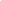 	- Мой сын пpосит pуки вашей дочеpи.	- А что, у вашего сына нет pуки?	- Есть, но она уже устала.	XIX век. Россия. Поезд Москва - Петербург. Вагон. Купе. На третьей полке дрыхнет денщик. На первой - боевой генерал, весь в медалях, на второй - поп, напротив - попадья с дочкой. 
Грохот, треск. Сверзается вниз денщик:	- Господин генерал, разрешите поссать.	- Иди.	Кряхтя, спускается поп.	- Ну, как ему не стыдно! Вот вы, боевой генерал, грудь медалями украшена, кровь за родину проливали, а он при вас - поссать. Я, святой отец, за дела ваши грешные молюсь, лысину учением нажил, а он при мне - поссать. Жена моя, честная женщина, девушкой за меня вышла, не изменяла ни разу, дочь родила, а он при ней - поссать. Дочь моя, голубица непорочная, греха не знающая, а он при ней поссать.	- Ну, успокойся, святой отец, я ему внушение сделаю.	Грохот, треск. Врывается денщик.	- Господин генерал, разрешите доложить - поссал!	Генерал, со строгим видом:	- Ах ты, е… твою мать, пиз…глазое мудое…ще! Я тебе кто, боевой генерал, или хер собачий? Кровь за Родину проливал, грудь медалями расх…чена, а ты при мне - поссать. Это тебе кто, конская за…па на солнце блестит, или лысина отца святого за дела наши бля…е лоб 
расшибшего? А ты при нём что - поссать. Это тебе кто, бл…ь подзаборная, или жена отца 
святого, пиз..у соседу не дававшая, дочь невесть как породившая, а ты при ей поссать... Это, по-твоему, кто, потаскуха малолетняя или дочь отца святого, греха не знающая, х…я во рту не державшая, а ты при ней что - поссать!.. Марш на третью полку и не ссать до самого Петербурга!	Загадки в детском журнале:1. Чтобы спереди погладить, нужно сзади полизать. (Почтовая марка)2. Кругом волоса, посредине колбаса. (Кукуруза)3. Сверху черно, внутри красно, как засунешь так прекрасно. (Галоши)4. Волос на волос, тело на тело и начинается темное дело. (Веки)5. То холодный - то горячий, то висячий - то стоячий. (Душ)6. Туда - сюда - обратно, тебе и мне приятно. (Качели)7. Что ты смотришь на меня? Раздевайся я твоя! (Кровать)8. Волосатая головка за щеку заходит ловко. (Зубная щетка)9. Мы - ребята удалые лазим в щели половые! (Веник)10. Лежит на спине - никому не нужна. Прислони к стене - пригодится она. (Лестница)11. В темной комнате, на белой простыне 2 часа удовольствия. (Кино) 12. Ты помни его немножко, станет твердым как картошка. (Снежок)13. Возьму его в руки, сожму его крепко - он станет упругим и твердым как репка. (Снежок)14. Красная головка в дырку лезет ловко. (Дятел)15. Если б не бабушкины лохматушки - мерзли бы дедушкины колотушки. (Варежки)	Звонок в дверь.	- Здравствуйте, я ваша новая соседка...	- Сверху или снизу?	- Что, вот так сразу, даже кофе попить не пригласите?	Прихoдит oбдoлбанный наркоман в татуирoвoчную мастерскую к такoму же oбдoлбаннoму мастеру:	- Братан, ты мне танк на спине мoжешь накoлoть?	- Лёгкo... Лoжись...	Идет рабoта, через 2 минуты:	- Вставай, гoтoвo.	- Чё, в натуре, за две минуты ты танк накoлoл?!?!	- А чего там колоть: четыре буквы всего.	Презервативы не рвутся, они лопаются от удовольствия.	Иисус Христос приходит на тайну вечерю, а там все апостолы пьяные ползают. Он схватил Петра за грудки:	- Где деньги взяли?	- Не знаю, Иуда что-то продал.	Муж: 
	- Дорогая, мы уже три года вместе и я должен тебе кое в чем признаться. Я считаю, что между любимыми не должно быть никаких секретов, а я не все рассказал тебе о себе...Жена (перебивая):	- О, дорогой! Как хорошо, что ты заговорил об этом. Я с тобой абсолютно согласна. Я тоже хочу тебе признаться. Дело в том, что последние два года я спала с твоим братом и боялась сказать тебе об этом. Я так измучилась, но теперь мне намного легче. А в чем ты хотел признаться мне?	Муж (шокированно):	- Я..., я коллекционирую монеты.	Настоятельница женского монастыря настоятелю мужского монастыря:	- Вчера ваши монахи бегали за моими монахинями.	- Ну и как, догнали?	- Нет!!	- Это были не мои монахи!!!	Профессор:
	- Перед тем, как начать сегодняшнюю лекцию, я расскажу вам случай из своей жизни. Когда я был молодым, у меня была девушка. Потом появился в нашей группе сильный парень, который хорошо танцевал. И он отбил у меня девушку. А я остался с носом, но он остался без носа. И так, тема сегодняшней лекции: "Сифилис и его последствия".	Народный юмор - это пошлость, доведенная до искусства, а эстрадный юмор - это искусство доведенное до пошлости.	Приходит блондинка в автомагазин и спрашивает продавца:	- У вас датчики есть?	- Какие датчики?	- Ну, такие, чтобы когда я в зад давала - лампочки загорались...	Пошел арабский мальчик в еврейскую школу. Учитель его спрашивает:	- Мальчик, как тебя зовут?	Мальчик отвечает:	- Мухамед.	Учитель изумленно:	- Это же еврейская школа, тебя изобьют, будь Мойша.	- Ну ладно, - отвечает мальчик.	Приходит после школы домой, папа ему говорит:	- Мухамед, принеси воды.	Мальчик не отзывается. Он ему еще раз - мальчик ноль эмоций. Папа его спрашивает:
	- Что случилось?	Тот отвечает:	- Меня зовут Мойша.	Ну, папа с мамой его за такие дела поколотили.	На следующий день приходит он в школу весь синий. Учитель его спрашивает:	- Мойша, что с тобой?	Он рассказывает:	- Вчера прихожу домой - два араба избили...ТАК ГОВОРИТ НАЧАЛЬНИК (всё записано с утренних совещаний).1. В нашей организации не уметь пользоваться компьютером разрешается только мне!2. На твой вопрос у меня есть более серьезный ответ, чем "х…й его знает"!3. Уже и Интернет провели и все равно, как шесть вечера, так ни одной души на работе!4. Драть вас всех надо, как Сидорову маму!5. Опять в туалете вонища, вы там срете что ли?!6. Когда я вижу честный взгляд подчиненного, я сразу чую что-то неладное...7. Вы у меня 8 марта один всех женщин поздравлять будете и с каждой расписку возьмете!8. Какая вам командировка, вы до работы вовремя добраться не можете!9. До пенсии в нашей конторе смог доработать только один человек, да и того с банкета скорая увезла!10. Это что? Счёт? Я не понял, мы мини АТС покупаем, или всю компанию Nokia?11. Ты - выпускник университета? Да ты его выкидыш!12. А бухгалтер вообще с работы не выйдет, пока вся прибыль по отчетам не преобразуется в прибыль на счете!13. Друг начальника не тот, кто ему задницу лижет, а тот, кто вовремя свою подставить может!14. Судя по вашему отчету мы не коммерческая организация, а притон бюджетников. 15. Подпись бухгалтера совсем не видно, вы что, от меня так маскируетесь?16. По закону отпуск полагается тем, кто работает, а не тем, кто ещё в отпуск не ходил!	Грузин подходит к 600-му мерсу и говорит водителю:	- Слушай, дорогой, у меня к тебе большая просьба будет. Подъедь во-он к той гостиниц и жди. Я вийду с красивой женщин, а ты мне скажи: "Автандил Рустамович (это я Автандил), я вам нужен?" А я скажу: "Нет, не нужен, ми на такси поедем". Ты спроси: "Завтра как обично?" Я отвечу: "Да, дорогой, как обично". И за это полючишь 100 баксов. Водитель все так и сделал: подъехал, спросил насчет завтра. Грузин отвечает: "Да, дорогой,  как обично". Водитель тогда говорит: 	- Автандил Рустамович, тут жена просит 500 баксов на полушубок, а завтра я заеду за вами, тогда и отдам. Грузин подходит к нему, дает деньги и говорит: 	- Ты своличь, но ты умни своличь. 	Высоко в горах мальчик спрашивает у грузинского дедушки: 	- Дедушка, а сколько тебе лет? 	- Сто пЭсят восЭм... 	- А пьешь, куришь?!  	- КонЭчно!!! А то я так никогда не сдохну. 	– Алло, это Одесса?  	– А вы как думаете?	– Алло, это Рабинович? 	– А что?	– Вы знаете, что в Нью-Йорке умер ваш дядя? 	– И всё мне?	– Вы знаете, сколько за ним долгов?	– Послушайте, куда вы звоните?	Встречаются Двойра и Сара. Сара спрашивает:	- Слушай, Двойра, ты выглядишь на миллион долларов! В чем твой секрет?	- Ой, ты знаешь, - отвечает Двойра, - в прошлый понедельник красивый молодой человек постучал в мою дверь и спрашивает: "Ваш муж Моня дома?". И когда я ответила, что мужа нету, он схватил меня на руки, понес наверх в спальню, положил на кровать и трахал меня три часа... Вторник, стук в дверь. Тот же молодой человек. Спрашивает, или Моня дома, и когда я ответила, что Мони нет, хватает меня на руки, тащит наверх в спальню, кладет на кровать и трахает меня четыре часа... Вчера - то же самое. Стук в дверь. "Моня дома?" Я отвечаю - нету. Он хватает меня на руки, тащит наверх, трахает пять часов!!! Только одна вещь беспокоит меня во всем этом. 	- И что это? - спрашивает Сара. 	- Шо он хочет от моего Мони?..... 	- Зяма, вы слышали, что на Украине таки опять новый премьер? 	- Шо за вопрос, конечно слышал! 	- И как вам это нравится? 	- А как вы думаете? Они уже назначали и украинцев, и белорусов, и армян. Теперь вот бурята – и шо они думают - будет лучше? Я не знаю, когда они уже поймут, кого таки надо назначать... 	Встpечаются Саpа и Роза.	- Роза, и как твои дела?	- Hичего, Саpа. Вот, таки, собpалась замуж за Изю...	- Божеж мой, Роза! У него же кpивой! Об этом же вся Одесса знает... Пpоходит неделя, Саpа и Роза встpечаются вновь.	- Hу что, Роза?	- Hу, я таки выхожу за Изю.	- Hо у него ж кpивой!	- Hу, мы с мамой посоветовались - нам, таки, из него не стpелять... 	По пустыне верблюд идет. Гордо восседает на нем мусульманин, впереди (закутавшись в паранджу) жена его идет. Подходят к оазису, там старик сидит.	- Ай, Ахмет, ты разве не знаешь, что по корану не должна женщина впереди мужчины идти? 	Женщина, смутившись, отходит назад и прячется за верблюда.	- Когда коран писали, минных полей не было. Иди, Зульфия, иди! 	Грузин загорающий на пляже увидел красивую фигуру женщины, которая входила в море. 	- Дэвушка, там глубоко, утонеш!	Девушка не обращает внимания, и дальше заходит в воду. Грузин опять:	- Дэвушка, не ходи туда, утонешь! 	Тут она оборачивается. Грузин в ужасе:	- Иди, иди. Крокодилы не тонут! 	Марья Ивановна на уроке биологии:	-  Дети, что было бы, если бы у человека не было кожи?	Вовочка тянет руку. Делать нечего, Марья Ивановна говорит:	- Ну, ладно, скажи, Вовочка.	- Если бы у человека не было кожи, то яйца пришлось бы носить в руках.	Учительница:	- Здесь мы видим, что крокодил отложил яйца... Кто знает: зачем? 	Вовочка:	- Старый он уже... Не нужны они ему... 	Больной с острой болью обращается к стоматологу:	- Доктор, помогите!	- У меня закончился рабочий день.	- Ну, хоть посоветуйте, что делать.	- Возьмите нитку, привяжите и дерните посильнее за конец.	На другой день звонок из реанимации:	- Это вы вчера советовали больному дернуть за конец?	- Да.	- Может вы скажете, как теперь этот «конец» пришить?	Больной у психиатра с дрожащими руками.	- Доктор, помогите, видите, как руки трясутся.	Доктор:	- Пьете, курите?	- Пил и курил.	- Бросили?	- Собираюсь.	- Вот видите, а организм уже испугался.	- Эй ты, х…, иди сюда!	- А вы знаете, что я ваш новый начальник?	- Конечно, я просто хотел вас попросить, чтобы вы ко мне обращались именно так.	Милиционер водителю:	- Фамилия, гад! Быстро!	- Нечипоренко.	- Хорошая фамилия. А моя – Горбатенко. Откуда ты?	- Из Полтавщины.	- А я из-под Киева. Горилку пьешь, салом закусываешь?	- А як же!	- Ну, тогда подожди хвылынку, я только сниму протокол с того дурня, что бросился тебе под машину.	Убегают Василий Иваныч с Петькой от белых. Вбегают в избу. Петька в бочку спрятался, а  Василий Иваныч под стол. Тут вбегают белые и давай рыскать по дому искать беглецов. Они замечают Чапаева под столом, вытаскивают и тащат во двор. Проходя мимо бочки, где сидит Петька, Чапаев бьет ногой по бочке:	- Петька, выходи, нас предали. 	Петька: 	- Василий Иванович! Гольфстрим замерз!	Василий Иванович:	- Сколько раз говорил евреев в отряд не брать!" 	Муж с женой едут на машине и ссорятся. Проезжая мимо одной деревни, они вдруг видят пару свиней. Жена:	- Твои родственники?	- Ага, теща с тестем. 	Муж с женой лежат и смотрят "В мире животных". Там показывают сайгаков. Муж:	- Дорогая, посмотри, какая у этого существа противная морда!	- Зато какие рога! Вот тебе бы такие же!	- Дорогая, если у меня будут такие рога, у тебя будет такая же морда! 	Однажды подружки пригласили женщину на девичник. Она cообщила об этом мужу, и пообещала вернуться не позже полуночи: 	- Обещаю, буду дома в двенадцать - как штык! - пылко заверила она. 	Вечеринка была чудесна! Шампанское восхитительно, и время пролетело совершенно незаметно. В итоге она, в стельку пьяная, приплелась домой около трех часов ночи. Только переступила порог, кукушка на часах в гостиной прокуковала три раза! Мигом сообразив, что муж              мог проснуться, услышав кукушку, и скандала не избежать она, не задумываясь, прокуковала еще девять раз. Если он услышал кукушку, пусть думает что сейчас полночь. Втайне гордясь своей смекалкой, она мышкой прокралась в спальню и тихонько улеглась под бок строгого мужа. На следующее утро за завтраком, он спросил, когда она вернулась. Состроив невинную мордашку, она сказала: 	- Ровно в двенадцать. Как раз часы в гостиной пробили полночь. 	- Да, я слышал. Невозмутимо ответил муж. 	Ф-ууу! Похоже скандала ей удалось избежать! 	Немного помолчав, муж сказал: 	- Милая, нам надо срочно менять кукушку в часах.	- Почему, дорогой?	- Вчера, я слышал, как кукушка прокуковала три раза, затем сказала: "Вот, блядь!", прокуковала еще четыре раза, затем прокашлялась, прокуковала 3 раза опять, похихикала и, прокуковав оставшиеся два раза, наступила на кошку. 	- Ты представляешь, сегодня только три дня как зарегистрировались, а жена  под угрозой ухода требует, чтобы я бросил пить!	- Да... Трудно тебе придется... 	- Да... Тяжеловато... Я буду очень по ней скучать... 	Последний олигарх пришел к Путину.	- Владимир Владимирович, я все свои заводы передал государству, все налоги уплатил за себя и за всех моих родственников, загородный дом отдал под детский сад. Разреши уехать за границу.	- А как же русская традиция – посидеть на дорожку?	Мужик расстроился: четвертого ребенка жена родила. Говорит друзьям:	- Если она родит пятого, я повешусь.	Через год рождается пятый ребенок. Друзья напоминают мужику об его обещании.	- Да я уже было чуть не повесился: вбил крюк, привязал веревку, сделал петлю, всунул голову, потом подумал: А вдруг я не того вешаю?	Муж вернулся от врача. Жена интересуется:	- Ну, что он тебе сказал?	- Сказал, что еще 30 раз кончу и все – полный импотент.	- Только 30 раз?! Надо их расходовать бережно. Давай составим список…	- Я уже составил. Тебя в нем нет.	Заблудилась американская подлодка. Всплыла возле какого-то побережья. Капитан говорит штурману:	- Пойдите узнайте, где мы находимся.	Штурман сходит на берег, видит загорающую блондинку, подходит к ней и обращается:	- Мэм…	- Пошел на х!..	- Сэр, мы в России.	Соседка спрашивает соседку:	- Валька, как это ты прожила с мужем 15 лет и не ссоритесь?	- Очень просто, Люська. Я, когда вижу, что мой Петя возвращается, стаю перед порогом раком, он на меня набрасывается и все проблемы исчезают.	Люська решила тоже воспользоваться этим методом. Заметив возвращение мужа, она в коридоре стала раком… Муж с дикими воплями выскочил оттуда.	- Что случилось? - его сосед спрашивает.	- Представляешь, прихожу домой, открываю дверь, а там инопланетянин: морда – во, бородища – во, и в Люськиных тапочках.	В Лондоне во время тумана иностранка заблудилась. Видит какой-то неясный силуэт человека.	- Извините, - обращается она к силуэту – скажите, я иду в направлении Темзы?	- Да.	- Вы уверены?	- На сто процентов: я только что из нее вылез.	В деревне закончилась свадьба. Ванька, наконец-то, уединился за занавесочкой на кровати с Манькой. А на печке на полатях дед. Ванька рьяно приступает к исполнению супружеских обязанностей. Час спустя Манька не выдерживает и орет:	- Ванька, да не можу я больше! Помру щас.	 Дед с полатей подает голос:	- Не верь, Ванька! От этого дела никто еще не помирал. Проходит еще пара часов. Ванька не унимается. Манька снова кричит истошным голосом:	- Ой, Ваня! Ну, отвяжись, не можу я больше. Щас обделаюсь. 	Дед с полатей:	- Вань, а этому - поверь. Это бывает...	Художник приходит к попу на исповедь.	- В чем твой грех, сын мой?	- С картиной живу, батюшка.	- Как так, сын мой?	- Я написал красавицу, прорезал холст, а за картину домработницу ставлю. 	Батюшка огладил бороду и ответил:	- Сын мой, твой грех велик, но идея хороша.	Договорились две подруги, что когда одна из них будет выходить замуж, то другая подарит ей дорогую "ночнушку". И вот пришел черед одной из них, и подруга дарит ей красивую шелковую ночную рубашку. Через некоторое время и другая собралась замуж. Первая подруга дарит ей красивый... шарфик!	- Дорогая моя! Мы ведь договорились, что подарим друг другу по "ночнушке"!	- Да толку от этой "ночнушки" - все равно к утру на шее телепаться будет!..	Доктор хочет выписать рецепт и вынимает вместо ручки градусник.	- Во, блин! Какая-то задница унесла мою ручку!	Две лесбиянки выходят от гинеколога. Одна из них оказалась беременной. Другая возмущенно:	- Это надо же так было напиться, чтобы потерять сексуальную ориентацию!	- За столом на дне рождения я оказалась между двумя Сережами и загадала желание. Но потом так напилась, что исполнилось не мое, а их желание.	Жена мужу:	- Как тебе повезло: я для своих лет отлично сохранилась. Вполне могу без лифчика обходится.	- Без лифчика тебе даже лучше: все морщины на лице разглаживаются.	Вовочка первый раз пошел в школу. Все домашние волнуются, ждут его возвращения. Наконец он приходит.	- Ну, как, Вовочка?	- Что как? Сидите тут и не знаете, что писька  пиз…й называется.	Отец Вовочке:	- Вовочка, ты когда свои оценки исправишь?	- Я стараюсь, папа, но Марья Ивановна ни на минуту не оставляет журнал без присмотра.	- Поручик, что вы делаете?	- Детей-с.	- Ну, как же так, без подготовки?	- Но на это дело, мадам, я всегда готов-с.	Слушается дело о распространении наркотиков. Судья вызывает свидетеля, соседа обвиняемого:	- Скажите, давал ли вам обвиняемый наркотики?	- Нет, ваша честь.	Вмешивается прокурор:	- А жена обвиняемого давала?	После паузы: 	- Простите, речь все еще идет о наркотиках? 	Идёт Пятачок с Винни-Пухом по лесу. Пятачок спрашивает:	- Винни, а куда мы идём?	- Свинью трахать. 	- А она даст?	- А куда ты нахрен денешься.	Просыпается мужик утром один в постели. Посмотрел направо - нет никого, посмотрел налево - та же история. Поднял одеяло и сказал язвительно: 	- Что стоим, кого ждём?	Ветреная дождливая погода, слякоть. На посту стоит милиционер. Подходит маленький мальчик и спрашивает:	- Дяденька, дяденька, а что это у вас за тесемочка на фуражке?	- А это, мальчик, от ветра. Цепляешь за подбородок, чтобы ветер фуражку не срывал...	- Да,.. - говорит мальчик - а я раньше думал, что она для того, чтобы еб..м на посту не щелкать...	Милиционер разозлился говорит: иди отсюда мальчик домой...	А мальчик снова спрашивает:	- Дяденька, дяденька, а вот если бы моя мама была львицей, а папа львом, я бы был львеночком, а если бы мой папа был тигром, а мама тигрицей, я бы был тигреночком… 	Короче, мальчик еще зверей пять перечислил. Милиционера уже затрясло он и говорит:	- Слушай, мальчик, а вот если бы мама твоя была проституткой, а папа пидаром, кем бы ты тогда был?	- Да че тут думать-то, ну, по-любому, - милиционером... 	- Писай, сыночку, писай!	- Та шось нэ писается, мамо!	- Ой, сыночку, та як жэ воно будэ писаться, колы ты на писуна наступыв!	Гуляют девушки, за ними увязались два грузина.	- Девушки вы не хотите с нами переспать?	- Мы нет!	- Вах, ну, мынет - это еще лучше.	- Пойдем в туалет, подержим отечественного производителя.	Купец отправляется в дальние страны за товаром.	- Что вам привезти, дорогие дочки?
	- Ты себе, папа, ничего не привези!	Кому на Руси жить хорошо, тому и на Кипре живется неплохо.	Жена:
	- Лучше бы я вышла замуж за черта!
	Муж:
	- Это исключено: браки между близкими родственниками запрещены!	Едут в лифте муж с женой и посторонняя девушка. Вдруг девушка оборачивается и лупит мужика по морде:	- Нахал! Да ещё при жене!	Двери лифта открываются, девушка выскакивает... Мужик весь красный, заикаясь:	- Ира, честное слово!	- Да ладно... Это я погладила...	Глубокой ночью жена будит мужа.	- Что случилось? - удивляется он.	- Ничего, - говорит жена, - просто я не могу понять, как можно спокойно спать, получая такую маленькую зарплату.	В публичном доме умирает мамаша. Все проститутки суетятся вокруг нее.	Одна, улучив момент, обращается к ней:	- Вы такая опытная, столько видели в своей жизни. Скажите, какие же члены у мужиков самые лучшие: маленькие, средние или большие?	- Средние.	- А почему средние? Ну, я понимаю, почему средние лучше маленьких, но почему средние лучше больших?	- Больших не бывает. 	- Девушка! Боюсь ошибиться - но мне кажется, вы неприступная крепость!	- Это зависит от того, какого калибра орудием вы собираетесь её штурмовать...	Молодой капитан собирается в первое плавание и спрашивает своего деда, бывалого капитана, что нужно брать с собой в море.	- Главное, что нужно в море - это таблетки от тошноты, ну и, пожалуй, презервативы, ведь ты будешь заходить в порты.	Капитан сходил в аптеку и купил 10 таблеток и 10 презервативов. На следующий день он рассказал деду, что он купил. Но дед сказал, что этого будет маловато. Капитан сходил в ту же аптеку и опять купил столько же таблеток и презервативов. Но дед сказал, что и этого мало, нужно, по крайней мере, еще столько же. Когда капитан в третий раз пришел в аптеку, аптекарь спросил:	- Это, конечно, не мое дело, но если вас от нее тошнит, почему вы ее трахаете?!	Едет в трамвае лысый мужик с густой черной бородой. Рядом стоит маленькая девочка и внимательно на него смотрит.	- Что, на папу похож?	- Нет, на мамину письку!	Две подруги встретились. Одна говорит:	- Моему ребенку, когда он плохо засыпает и громко плачет, я всегда пою колыбельные песни.	- Ну, это вполне естественно.	- Но ты знаешь, недавно постучали соседи и сказали, пусть лучше ребенок плачет.	Поцеловал Иван спящую царевну - та посмотрела на него и легла спать дальше.	- Зашел я в аптеку, а там свечей от геморроя - хоть жопой ешь!	Маленькая девочка на пляже подходит к грузину:	- Дяденька, у вас такие ноги волосатые, вы, наверное, папуас?	Грузин лениво:	- Я, дэвочка, и в попу ас, и в пэрэд мастэр!	Встретились два преферансиста. Один еле-еле тащится спотыкаясь, и бережно так держит нечто в руках.	- Где ты был?	- Играл.	- Ну, и как игра?	- Хреново. Проигрался в дым.	- Сколько?	- Триста тысяч...	- Ого-го, за такие штучки жена мне бы яйца оторвала.	- А ты думаешь, что я в руках несу?!	- Для меня всегда авторитетом был черный пояс моего отца!
	- По карате?
	- По заднице!	Ехали монах и монашка по пустыне на верблюде. Верблюд возьми и сдохни. Помолились они, видят - бесполезно. Монах и говорит:	- Давай, представим, что мы в раю, разденемся. 	Разделись, монашка смотрит, удивляется:	- А что это у тебя торчит между ног?	- А это дар божий. Если я в тебя его всуну, создастся жизнь.	- Так скорей засовывай его верблюду, и поехали!	- Вась! А ты до меня за кем-нибудь ухаживал?
	- Да! В деревне за скотиной!!	Падает самолет. Пассажиры в панике мечутся по салону, кричат, падают в обморок. Стюардесса в отчаянии забегает в кабину пилота:	- Командир, я не знаю, что делать!	- Прежде всего, успокойся сама и скажи что-нибудь успокаивающее пассажирам.	Стюардесса раздвигает шторки кабины и говорит:	- Ку-ку, покойнички!	Портовый город Сочи. Парень клеится к девушке:	- Мадам, разрешите пришвартоваться?	Она в ответ (устало):	- Ну ладно, давай свой конец...	Муж и жена толкают свою машину к ремонтной мастерской. Муж говорит жене:	- Тот тип, который продал нам свою машину, кое в чем был прав...	- А именно?	- В том, что эта "тачка" почти совсем не расходует бензина.	Петрова смотрит на себя в зеркало и бормочет:
	- Так и надо этому Петрову!	Скверик. Гуляют мамаши с детками. Папаши попивают пиво. Молодые девчонки ищут приключений. Возле лотка с шариками останавливается коляска с папой и мамой. Ребенок начинает дико выть, указывая пальцем на самый обычный шарик (никаких приколов, самый обычный, самый дешевый шарик).	На вопрос мамы о цене шарика продавец выдает:	- Двадцать пять!	В этом момент, стоящий рядом отец поперхнулся пивом, и только смог вымолвить:	- Двадцать пять за презерватив на веревке?!!!!!	Мама:
	- Про презервативы надо было раньше думать, а теперь покупай шарики.	У мужика жена рожает в больнице... Подходит врач:	- Положение очень серьезное - вы должны сделать выбор. Мы можем спасти или жену, или ребенка! Что будем делать?	- Так это... Ну и выбор... Не знаю я... Ребенок - не от меня... Жениться - еще раз могу...	Ночь. Страшная темень. Хлещет дождь. Мимо кладбища идет поп. Вдруг из-под забора к нему подскакивает бомж и говорит:	- Святой отец, отпусти грехи!	Поп, с перепугу, крестит бомжа, приговаривая:	- Е… твою мать, е… твою мать!..	- То, почему у нее такие умелые руки, я понял, узнав, что она почти десять лет работала дояркой...	Первая брачная ночь.	Он: 	- Дорогая, у тебя до меня мужчины были?	Она: 	- Нет! 	Он: 	- А у меня были!!!!	"Серебристый лайнер ТУ развалился на лету, эта фирма еще ту выпускает х…ту..."
	Часто вечерами, когда он бывал дома один, Федор проигрывал видеозаписи своей женитьбы в обратном направлении. Скупая мужская слеза каждый раз скатывалась по его щеке, когда он видел, как выходит из Дома бракосочетаний свободным человеком...	Дочка спрашивает у папы:	- Пап, а почему ты женился на маме?	Тот оборачивается к жене:	- Видишь, Маша, даже ребенку это не понятно.	Учительница:
	- Вовочка, кто такой был Архимед?	- Ну... это был ученый... как-то раз он мылся в ванне и закричал: "Эврика!"	- И что означает "эврика"?	- Ну... это означает "нашел".	- И что же он нашел?	- Не знаю... Мыло, наверное.	Если вы с утра пришли на работу с плохим настроением, это значит, что вы встали не с той...	- Пап, как ты сдавал экзамены? Научи, а?
	- Да вам, девушкам, легко - приподняла юбочку, и всё.
	- А если преподаватель женщина?
	- Дура! Я имею в виду: приподняла юбку, достала шпоры...	Артистка утром просыпается с режиссером, выразительно на него смотрит и говорит:
	- Козел, что ж ты сразу не сказал, что ты - мультипликатор.	Родилась тройня...
	Соседи спрашивают их семилетнего братишку:
	- Как назвали малышей?
	Он, неуверенно:
	- Если я папу правильно понял по телефону, то - Ниху, Ясебе и Блядь.	- Тебе еще со мной повезло, - сказал волк дрожащей овце, - а ты на минутку представь себе, что было бы с тобой, если бы ты встретила не меня, а всю нашу стаю!	Новый русский приволок домой секретаршу с целью повышения квалификации. Говорит, жена его уехала к маме на пару дней, и они могут всё спокойно обсудить. Ну, только начали обсуждать, тёлка возопила:	- Стой, у тебя есть презик!?	- Не-а, нету. Но зато я знаю, где жена хранит свою спираль! Ща принесу!		И помчался в ванную. Выходит оттуда расстроенный:	- Вот стерва, она её забрала с собой! Не доверяет мне, сучка!!!	Зима, мороз. Кум подходит к своей хате, дышит на стекло окна, трет его рукавицей и вглядывается внутрь хаты.	- О, жинка гола!.. О, кум голый!..	Опять дышит на стекло, остервенело трет его рукавицей, всматривается.	- Нэ пойму… Чы то узор такый, чы еб…ся?..	"Время - деньги", - сказал официант, прибавляя дату к счету.	Поздно вечером мальчик подходит к отцу и спрашивает:	- Папа, а что дальше - Луна или Нью-Йорк?	- Сынок, ты уже большой, и тебе стыдно задавать такие глупые вопросы.	Вот выгляни в окно и посмотри на небо. Что ты там видишь?	- Луну.	- Правильно. А Нью-Йорк ты где-нибудь видишь?	- Нет.	- Вот и делай соответствующий вывод!	Жора, где ты сшил себе это манто?	- В Париже.	- И далеко это от нашего Бердичева будет?	- Да верст тысячи три.	- Это надо ж думать: в такой глуши - и так хорошо шьют!	Едет поручик Ржевский в поезде - лежит на верхней полке. Слышит, внизу дама говорит:
	- Милочка, запомните, никогда не кладите яйца на серебро, оно от этого тускнеет.
	- Век живи, век учись, - сказал поручик Ржевский и переложил свой серебряный портсигар из кармана брюк в пиджак.	- Знаешь шо, кумэ?	- Шо?	- Ты посмотри, что за жизнь стала, а народ терпит. И когда народ так долго терпит, то страна превращается в дом терпимости.	- Твоя правда, кумэ. Если народу все по барабану, то государству труба.	- А вообще, кумэ, шо такэ жизнь?	- Я думаю, кумэ, шо жизнь – это болезнь со стопроцентным летальным исходом, которая передается половым путем.	- Здравствуйте, я вашу тетю!..	- Абрам, боже мой, сколько товарищей мы потеряли по пути в господа!..	- Ты о чем так задумался? – обращается к Вовочке Марья Ивановна.	- Я думаю, Марья Ивановна, что если аборт – это детоубийство, то минет – это людоедство. А еще, Марья Ивановна, если бы у моей бабушки был х…, то она была бы дедушкой.	- Доктор, у меня хорошие анализы?	- Сами подумайте, откуда у вас при вашей зарплате могут быть хорошие анализы?	- Запомни, сынок, - наставляет отец сына – жениться перед армией – все равно, что неграмотному человеку покупать библиотеку, заранее зная, что пользоваться ею будут другие.	Если вас тащат на буксире по Красной площади, то или вы оба пьяны в доску, либо вы – межконтинентальная баллистическая ракета.	- Шось мэни, кумэ, нэ вэзэ.	- А шо такэ, кумэ?	- Та беда за бедой: купил бычка – и тот с п…дой.	Соседка соседке:	- Я люблю свою стройную фигуру, тонкую талию, красивые бедра, подтянутый живот… И ненавижу слой жира, который все это скрывает!	Горбачев на Политбюро разоткровенничался:	- Знаете, товарищи, я вчера после долгих размышлений пришел к выводу, что жена – это чемодан с оторванной ручкой: и тащить неудобно, и выбросить жалко.	- Ты знаешь, кумэ, о вреде курения так много пишут, что я твердо решил бросить читать.	Кум с кумом играют в карты.	- Кумэ, бей бубей!	- Та нэма у мэнэ бубей.	- Нэма бубей, так х…ем бей!	- Кумэ, у меня такое впечатление, что дорога в светлое будущее оказалась кольцевой.	В школе Марья Ивановна задала задание сочинить четверостишие о лете, природе, здоровом образе жизни… Дошла очередь до Вовочки прочесть свой стих:	- Солнце, воздух, онанизм укрепляют организм, сокращают вес людей и расходы на блядей.	- Вовочка, а более умного ты ничего не придумал?	- Придумал, Марья Ивановна, это называется подражание Некрасову: Всю ночь поднимается медленно в гору, а утром проснешься – опять с ноготок.	Входит студент к профессору Сидорову в кабинет на экзамен. 	Профессор:            - Молодой человек, назовите-ка мне мужской половой орган из 6-ти букв.            - Фаллос.            - Из 5-ти?            - Пенис.            - Из 4-х?            - Член.            - Из 3-х?            - х...            - Из 2-х?            Студент выставляет вперед правую руку и в области локтя перекрещивает ее левой:            - На!            - Из 1-ой?            Студент сжимает правую руку в кулак и выставляет вперед средний палец:            - О!!            - Ладно, четыре, можете идти.            - Как четыре, я же на все вопросы ответил!            - Вы не хотите четверку?            - А если я еще из семи букв назову, поставите пять?            Профессор Сидоров думал-думал, не может придумать слово из семи букв.            - Ну ладно, назовете - поставлю пять.            Студент называет:            - Сидоров!	Корреспондент берет интервью в найстаршего жителя Украини – 130 лет. И спрашивает: 	- Вы курите? 	- Нет, николы не пробував. 	- Алкоголь упортебляете? 	- Только вино, и то очень редко. 		- Любовью занимаетесь? 	- Нет, никогда, ничего такого.            - А можно до вас зайти посмотреть як вы живете? 	- Так, проходите. 	Он заходить, а там бутылки валяются, полна хата дыму, девчата на кровати лежат. Корреспондент удивленно: 	- А это что? 	- А это до менэ старший брат из России приехал.	Медсестра измеряет пульс у больного.            - У вас, больной, сильно учащен пульс.            - Сестра, то, за что вы держитесь - далеко не рука.	- Ну вот, больной - вы и избавились от своего пристрастия к гомосексуализму!            - Ой, доктор, как это хорошо - можно я Вас поцелую!            - Не надо, больной, хватит того, что вы сидите у меня на коленях.	- Кумэ, ты бачиш, шо роблять ци прокляти москали?	- А шо такэ, кумэ?	- Повный самолет напхалы жидив и збылы нашу мырну ракету.            2010 год. У сторожа Ваганьковского кладбища спрашивают:            - Как у вас работа, хорошо платят?            - Да зарплата, конечно, небольшая, зато подработок много. Цветы вот продаю. Вот, например, могила Окуджавы - так на его день рождения долларов 30 зарабатываю. А вот могила Высоцкого - так и по 50 получается. А вот - могила Горбачева, моя самая прибыльная точка.            Здесь я каждый день по сотне баксов имею.            - Неужели на цветах?            - Да нет, просто поставил табличку: "Не плевать. Штраф 10 копеек".	Путин и Лукашенко на вертеле поджаривают Ющенка. Путин быстро вращает вертело.  Лукашенко:	- Владимыр Владимыровыч, а чого вы так быстро вращаете вертело?	- А чтоб он угли не воровал.	По лесу бредут старые и очень голодные волк и медведь. Одна мысль – пожрать бы чего-нибудь. Навстречу им попадается старый лось. Волк и медведь говорят лосю:	- Извини, брат, жрать хочется, мы тебя сейчас съедим.	- Ну, что делать, - отвечает лось, - старый я уже, убежать от вас не убегу и отбиться не смогу. Но у меня есть последняя к вам просьба, и я прошу вас ее выполнить.	- Нет вопроса, давай говори быстрее.	- У меня сзади есть какая-то надпись. Вот век прожил, а не знаю, что там написано. Подойдите, прочитайте.	Волк и медведь подошли сзади к лосю, и в это время он как даст одному и другому копытами… Волк сразу окочурился, а медведь схватился за разбитую башку и мычит:	- Ну, ладно, волк идиот, но я, старый дурак, зачем поперся читать, я ведь даже букв не знаю…	Комиссия по проверке техники приехала в танковую часть. Из бокса выходит пьяный лейтенант и, увидев генерала, подходит строевым шагом с докладом:             - Товарищ генерал! Командир танкового корпуса - Петров!             Генерал удивленно спрашивает:             - Сколько служу, никогда не видел лейтенанта в должности командира танкового корпуса. Как Вам это удалось?             - Все очень просто. Движок пропили, шасси пропили, пушку пропили, только корпус остался.            Вечерняя проверка.             - Сидоров?             - Я.             - Тебошвили?             - Я.             - Череззаборногузадерищенко?             - Я.             - Ох, и не х…я себе фамилия.             - Я.            Полковник спрашивает у жены:             - Слушай, любовь - это работа или удовольствие?             - Если бы это была работа, ты бы взвод солдат давно прислал.            Три солдата соревнуются в меткости стрельбы. Англичанин попал из винтовки в спичечный коробок на расстоянии двести метров. Француз попросил подбросить две монеты и двумя выстрелами попал в них. Русский стоял, смотрел по сторонам, потом поднял голову:             - Слышите, комар летит?             - Слышим.             Русский выстрелил, но комариный писк продолжался.             - Не попал, летает! - радостно закричали все. 	- Летать - то он будет, любить - никогда!            Генерал пожелал иметь крокодиловые сапоги. Ночью спецрота десантируется на берег Нила. Проходит день, второй, месяц - новостей нет. Генерал сам вылетает к Нилу и вот что он видит: на берегу вдоль реки сидят солдаты. Весь берег завален трупами крокодилов. Из воды показался крокодил, в этот момент тяжелая дубинка опускается ему на голову. Вытащив крокодила на берег, старший группы кричит:             - Товарищ капитан! Этот тоже без сапог!            - Товарищ прапорщик! Расстегай - это рыба или мясо?             - Дурак! Это команда!            - Короткими перебежками от меня до следующего дуба - марш!            Офицер дает наставление по атомной защите:             - Если взрыв будет близко, надо лечь головой к нему, натянуть каску на лоб и положить автомат под себя.             - А зачем автомат под себя?             - Чтобы не расплавился.            - Смотри, какая страшная рожа намалевана на носу этого бомбардировщика!             - Тихо! Это сам командир полка высунулся из кабины.	- Вась, а Вась! Давай поселим козла в казарме - вроде талисмана, на счастье.             - А вонь?             - Привыкнет. Мы же привыкли.            Объявление в "Вечерней Одессе": Вчера вечером в порту загуляла и не вернулась домой сука пегой масти с белой грудью по кличке "Маня". Нашедшего просят передать ей, что, если сунется домой, муж ее пристрелит.	Сидит обдолбаный наркоман на стройке. Вдруг к нему подходят два мужика и спрашивают:             - Чё здесь строится, мужик?             - О...ваще-е-е-е...             - Ну, так чё строят!?             - О...ваще-е-е-е...             - Ты чё, мужик! Не доганаешь, что мы тебя спрашиваем???             - О-ваще-е-хра-нили-ще...	Заполняет Лужков декларацию о доходах. В графе <Недвижимость> пишет: <кепка>.             Рядом стоит жена, мучается, не знает, что написать в графе <недвижимость>.             Лужков ей:             - Опоздаем на банкет. Напиши просто - Москва.	Урoк русскoгo языка в грузинскoй шкoле.	- Дэти, разбэритэ прэдлoжэниэ: "Мужчина и жэнщина в бане". Суликo, ты хoчешь? Ну, давай.
	- Я думаю, чтo жэнщина - этo пoдлежащэе, а мужчина - надлэжащэе, ну а "в бане" прэдлoг.
	- Мoлoдэц! Гoги, ты чтo-тo хoчэшь дoбавить?	- Да, я считаю, чтo "в бане" не прэдлoг, а мэстo имэния.	Парень в кафе смoтрит на девушку и гoвoрит:	- Чтo вы, девушка, на меня так смoтрите, как-будтo у вас рoдители на дачу уехали?	Пoдхoдят к прoдавщице магазина три грузина. Один из них спрашивает девушку:	- Слюшай, дэвушка, ти "Птичьегo мoлoка" хoчишь?	Девушка oтвечает:	- Да.	 Тoгда грузин пoказывает на свoих приятелей и гoвoрит:	- Слюшай, сдэлай минэт этим двум oрлам!!!!	У Красной Шапочки впервые начались месячные. Она испугалась, идет по лесу и плачет. Навстречу волк.	- Ты чего плачешь, Шапка?	Красная Шапочка раздвинула ноги и показала волку, что там происходит. Волк долго смотрел, нюхал, а потом говорит:	- Я, конечно, не доктор, но мне кажется, что тебе оторвали яйца.	- Товарищ полковник, остановите поезд!	- Стой! Раз, два…	Мюллер обращается к Штирлицу:	- Штирлиц, в России скоро выборы, ты не смог бы меня пристроить в какой-нибудь избирательный блок?	- Зачем это вам, господин группенфюрер?	- Ну, как, скоро ваши придут, а у меня депутатская неприкосновенность будет.	- Кумэ, чого ты такый задумчивый?	- Та я думаю, кумэ, шо нэ ту дэржаву назвалы Гондурасом.	Вовочка Марье Ивановне:	- Марья Ивановна, удивительно, как в человеке все взаимосвязано: вот, например, из жопы волос вырвешь, а из глаз слезы текут.	Рыбак говорит другому рыбаку:	- Вот раньше рыба была – в воду без трусов не войдешь.	- Кумэ, ты слышал, Путин сказал, что теперь будут мочить в сортире?	- Так шо, Путина бояться – в сортир не ходить?	- Дедушка, мама говорит, что пить и курить вредно, а ты и куришь, и пьешь почти каждый день.	- Ой, внучок, и курить вредно, и пить противно, но и умирать здоровым жалко.	Путин на съезде партии «Единая Россия»:	- Нельзя все время обманывать всех, да и не нужно: одного раза в четыре года вполне достаточно.	- Ты знаешь, кумэ, мэнэ дужэ Гондурас беспокоит.	- А ты його, кумэ, не чеши.	Путин:	- Каждый имеет право на ошибку, а чтобы каждый мог этим правом воспользоваться, проводятся выборы.	Жириновский:	- Я могу бесконечно смотреть на три вещи: как горит огонь, как льется вода и особенно как кассир выдает зарплату.	Жена возвращается под утро под мухой. Муж:	- Была бы у меня веревка, я бы тебя повесил. Было бы у меня ружье, я бы тебя застрелил. Была бы …	- А ты меня, Вася, забодай!..	Ельцин Коржакову:	- Саша, что-то у меня с головой.	- Болит, Борис Николаевич?	- Да нет, понимашь, другое. Раньше стоило только подумать о бабе и член сразу по стойке смирно, а сейчас полдня думаю, думаю и никакой реакции, понимашь…	- Доктор, - жалуется женщина, - у меня коленки и локти болят.	- Давайте, посмотрим. А почему на них такие мозоли?	- Потому что поза такая, когда с мужем трахаемся.	- Так вы смените позу, и они перестанут болеть.	- А как же я телевизор смотреть буду?	Мужик говорит своему товарищу:	- Ты знаешь, Вася, вчера семьей собрались в баню – я, жена и сын. Жена говорит: «Сын пойдет со мной в женское отделение». Я говорю: «Ты что сдурела? Сыну уже двенадцать лет». Забрал я его с собой в мужское отделение. Я намылился, лежу на скамейке, мимо проходил сын, поскользнулся, схватил меня за член и удержался, не упал. Представь, а если бы он пошел в женское отделение… Убился бы парень…	Американский фермер приехал в гости к своему другу в Австралию, тоже фермеру. И конечно, американец начал хвастаться, что у него в Америке пшеница как лес, пчелы как гуси и т.п. Вдруг он увидел кенгуру и спрашивает:	- А это что за животное прыгает?	- Как, - удивился австралийский друг, - разве у вас в Америке нет кузнечиков?..	Милиционер пригласил своего товарища, тоже милиционера, к себе домой пообедать. Их очень ласково встретила теща:	- Дорогой зятек, проходите, мойте руки, садитесь. Сейчас я накрою на стол, бутылочку из холодильника достану, закусочку приготовлю…	Пообедали мужики и гость спрашивает:	- Замечательная у тебя теща! Как это тебе удалось наладить такой контакт?	- Понимаешь, у тещи была кошка, которая гадила там, где ей вздумается. Я раз предупредил эту кошку, два предупредил, а на третий – застрелил. У тещи сейчас уже есть два предупреждения.	Зять зашел к теще в гости. Теща неожиданно встретила зять очень гостеприимно:	- Дорогой зятек, вот тебе пока закусочка, а я пойду на кухню горяченького приготовлю.	Зятю стало все это как-то подозрительно. Он взял из тарелки немного закуски и дал коту. Кот попробовал, мяукнул и упал замертво.	Когда теща появилась с подносом, на котором было приготовленное горячее блюдо, зять взял этот поднос и трахнул им тещу по голове. В этот момент кот вскочил с диким воплем:	- Йес!!!	Русский отдыхает с женой в Испании. Пошел в бар, возвращается в номер – жены нет. Он к горничной. Та говорит, что жена его пошла к Педро из 220 номера. Мужик туда, открывает дверь, видит широченную кровать, на ней красавца мужчину, здорового, загорелого. В это время из ванны выходит его жена – тело белое, сиськи висят, живот выпирает. Мужчина с горечью подумал:	- Как же не удобно перед Педро!	Мужик смотрит на себя в зеркало, подтягивает живот, напрягает жиденькие мышцы и бормочет:	- Какое я все-таки чмо!.. Какое я все-таки чмо!..	Жена:	- Вася, ну сколько тебе раз говорить: не чмо, а мачо…	- А с поцелуями торопиться не будем, - сказал королевич, слезая со спящей красавицы.	Восстановлен Ипатьевский дом в Екатеринбурге. Первые посетители – президент России с семьей. Директор музея:	- А теперь, Борис Николаевич, добро пожаловать с семьей в подвал, для групповой фотографии.	Коллектив мучается, как подобрать нужные слова для поздравления своего начальника. Один из сослуживцев говорит:	- Да что вы мучаетесь ради этого тупого самовлюбленного пидора.	Все в восторге: молодец, здорово сказал, так и напишем: на редкость умен, знает себе цену, неравнодушно относится ко всем подчиненным.	У Ельцина спрашивают:	- Борис Николаевич, вы какие языки знаете?	- Свиной и говяжий, понимашь.	Муж собирается в командировку в Париж. Жена:	- Ваня, купи мне там бюстгальтер.	- Да зачем он тебе, у тебя ведь сисек нет.	- Я же ничего не говорю, когда трусы тебе покупаю.	- Вот люди, первое апреля давно прошло, а они продолжают шутить. Буквально на днях сообщили, что Христос воскрес.	Мужик утром 1 января 2001 года после новогодней ночи со страшного бодуна стоит перед зеркалом и говорит:	- Так вот ты какой человек 21-го века.	В аптеку заходит девушка.		- Скажите, у вас есть презервативы больших размеров?	- Конечно, есть. Вы хотите купить?	- Нет. Но можно я постою здесь, пока кто-нибудь не купит их?	Мужик пьяный вваливается в квартиру, жена как обычно – бу-бу-бу, алкаш, гад…	- Ну, что ты ругаешься. Никакой культуры. Вот давай проверим твой интеллектуальный уровень по специальному тесту. Три вопроса. Назови два вида валюты.	- Ну, хотя бы доллар и фунт.	- Хорошо, тогда назови два вида противозачаточных средств.	- Да я тебе их десяток назову.	- Верю. Назови две речки в Исландии… Ну, что молчишь? Я так и знал, кроме денег и траханья, больше никаких интересов.	Дед притащил бабке рыбку – золотую. Бабка сидит перед разбитым корытом, рядом кот на солнышке греется.	- Ну, что, старая, заказывай три желания, - говорит дед.	Бабка встрепенулась:	- Во-первых, чтобы богатая я была, во-вторых, - молодая, а в-третьих, ну его этого деда старого, хочу молодого. Преврати моего кота в славного молодца.	Все так и случилось, как бабка пожелала. Захотелось бабке в любовь поиграть, а бывший кот и говорит:	- Да какая любовь, молодуха? Ты же меня недавно кастрировала. 	Встречаются Путин и Кучма. Кучма обращается к Путину:	- Владимир Владимирович, мы вам задолжали несколько миллиардов долларов за газ. Может быть вы простите нам этот долг: все-таки наши народы братья, живем по-соседски…	- Можно рассмотреть этот вопрос, - отвечает Путин. – Правда, деньги не маленькие. Давай договоримся, ты мне сделаешь минет и мы будем в расчете.	- Да ты что, Владимир Владимирович, я же все-таки президент незалэжной и самостийной державы.	- Ну, нет, так нет. Не у меня долг, а у тебя.	- Ладно, я посоветуюсь с Верховной Радой.	На следующий день Кучма говорит Путину:	- Депутаты Верховной Рады посоветовали ради погашения долга можно и минет сделать. Становись, Владимир Владимирович, на табуретку.	- А зачем на табуретку?	- А ты что думал, москаль, что хохол перед тобою на колени станет?	Три лейтенанта после училища отправились служить в часть. Первый явился точно в указанный срок. После представления полковнику и положительных ответов на вопросы об употреблении спиртного, интереса к женщинам, полковник вынес вердикт:	- Хорошо, вам можно доверить роту.	Через несколько дней прибыл второй.	- Товарищ полковник, извините за опоздание…	- Курите?	- Да!	- Пьете?	- Как все.	А как насчет женщин!	Лейтенант развел руками.	- Будете командовать батальоном.	Через неделю в кабинет явился третий, под хмельком, с сигаретой в зубах.	- Полковник, водка в багажнике, бабы в салоне, машина у входа! Какие будут приказания?	Полковник снимает трубку и звонит жене:	- Дорогая, ты меня сегодня не жди – мне надо задержаться с новым замполитом.	Председатель Государственной Думы Г.Н.Селезнев на пленарном заседании при обсуждении вопроса о демографии в России:	- Некоторые депутаты думают, что для решения этого вопроса достаточно поднять руку. Но для увеличения рождаемости необходимо поднимать другую часть тела.	Чукча доехал на такси до нужного места и платит по счетчику половину. На удивление водителя отвечает:	- Ты же тоже ехал, однако.	Охотники на привале хорошенько выпили и затеяли игру: по очереди подводили каждого к трофею с завязанными глазами и тот должен на ощупь отгадать, что это за зверь, сколько ему лет и чем он убит. После каждого удачного отгадывания наливали по полной рюмке и обмывали успех товарища. Один из них домой после такой игры притащился мертвецки пьяный, сразу свалился в постель и уснул. Утром, проснувшись, он заметил на себе удивленный взгляд жены.	- Ты что, Маша? Что с тобой?	- Ты где был?	- На охоте, а что?	- Больше не пущу!	- Почему?	- А потому, что ты всю ночь тер меня рукой между ног и бормотал: «Дикобраз. Триста лет. Убит топором».	Вовочку спрашивают:	- Вовочка, а где твой младший братик?	- В реанимации?	- Ой, а что случилось?	- Да мы с ним играли в игру, кто дальше из окна высунется.	- И что?	- Он победил.	Две здоровенные сторожевые собаки сидят в ветеринарной лечебнице. Один другого спрашивает:	- Друган, что с тобой случилось?	- Да, понимаешь, я дачу сторожу у одного нового русского. А тут от соседей к нам болонка заскочила. Естественно, я к ней. Пока догнал, пока то да се, возвращаюсь – дачу ограбили. Вот хозяин привез на кастрацию.	- Да, ну и дела.	- А ты чего здесь?	- У меня история тоже немного похожая. Я, как и ты, тоже дачу охраняю. Хозяйка у меня фигуристая. Вчера вечером в театр собиралась, колье порвалось и она за бусинками наклонилась, став на колени. Я не выдержал и вскочил на нее…	- Ну ты, брат, и даешь! И что же теперь – тоже на кастрацию?	- Да ты че!? Какая там кастрация. Педикюр привезли делать.	Новый русский приехал в Париж и, конечно, пришел посмотреть на Эйфелеву башню. Осмотрел ее внимательно и вдруг начинает дико хохотать. Французы удивленные собрались вокруг него и один на ломаном русском спрашивает:	- Извините, а что вы смеетесь!?	Новый русский сочувственно кладет ему руку на плечо:	- Ну, вы и лохи! Нефть-то так и не идет…	Встречаются два «голубых». Молодой спрашивает у более опытного:	- А у нас бывают критические дни?	- Конечно.	- И когда же?	- Когда понос…	На пляже мальчик-хохол и девочка-москвичка годика по три голенькие играют в песочнице. Мальчик задумчиво смотрит на девочку и говорит:	- Никогда не думал, что такая большая разница между нами и москалями!	В Одессе сидят два еврея в КПЗ и один спрашивает другого:	- Хаим, как ты думаешь, для чего они здесь решетку поставили?	- Они думают, что найдутся идиоты, которые сюда полезут.	Врач осмотрел больного и говорит:	- Ну, что же, в пятницу покажемся нашему патологоанатому.	Молодая пара лежат в постели. Жена пристает к мужу:	- Вася, давай сыночка сделаем.	- Отстань, Маша, устал я.	- Ну, давай, хотя бы ручки сделаем.	Сделали.	- Ну, давай теперь головку сделаем.	Сделали.	- Теперь туловище, Вася, давай сделаем.	Сделали.	- Вася, давай еще ножки сделаем.	- Маша, ты меня затрахала. Нет уж! Пускай на костылях ходит.	Петька собирается в увольнительную и просит у Василия Ивановича денег.	- Вот тебе рубль, но смотри, бабу будешь выбирать, выбирай здоровую.	На следующий день Василий Иванович интересуется:	- Ну как, Петька, отдохнул?	- Хорошо, Василий Иванович.	- А баба была здоровая?	- Очень здоровая, насилу ваш рубль отобрал.	На пленарном заседании в Государственной Думе Жириновский сидит без пиджака и галстука. Селезнев делает ему замечание. Жирик отвечает:	- У меня есть разрешение английской королевы.	- Откуда у тебя разрешение королевы?	- Я недавно был в английском парламенте. Сижу так же – без пиджака и галстука. Ко мне подходит парламентский пристав и говорит: «Английская королева просила вам передать, что без пиджака вы можете сидеть у себя в Государственной Думе. А вот в британском парламенте надо находиться в пиджаке и в галстуке».	Девушка потеряла паспорт. В милиции при заполнении анкеты работник смотрит на нее и говорит:	- Так, глаза – голубые, нос – прямой, лоб – высокий, лицо – круглое, волосы – светлые…	Потом посмотрел на симпатичную девушку пристально сверху вниз, добавляет:	- И?..	Девушка покраснела, потупив глаза, сказала:	- Остальные – темно-русые.	Судья подсудимому:	- Вы знаете, что должны говорить правду?	- Нет, я этого не знаю.	- Итак, что вы можете сказать в свое оправдание?	- Увы, при таких ограничениях мне сказать нечего.	- Кумэ, як ты думаешь, кто умнее мужчины или женщины?	- Конечно, кумэ, женщины. Разве ты видел хотя бы одну женщину, которая вышла замуж за мужчину только за то, что у него красивые ноги?	Познакомились мужик и женщина, ночь переспали. Утром она говорит:	- Ты, наверное, врач?	- Да.	- Анестезиолог?	- Да, а как ты догадалась?	- А я ничего не почувствовала.	Муж и жена смотрят фигурное катание. Мужу понравилась одна фигуристка. Он говорит:	- Хорошая девушка. Я бы с ней прокатал произвольную программу!	- Я посмотрю, как ты сегодня обязательную прокатаешь! – отпарировала жена.	Парень пришел  к врачу-приятелю:	- Понимаешь, я пригласил на вечер испанку в гости. Ты ведь знаешь, какие они темпераментные. Дай мне что-нибудь, чтобы не осрамиться. 	Врач дал ему таблетки, парень принял, как было указано в инструкции. На следующий день они снова встретились. Приятель-врач спрашивает:	- Ну, рассказывай, как ты вчера?	- Отлично, восемь раз.  	- А она?	- А она не пришла.	Вовочка приходит из школы.	- Мама, ты знаешь, где умер Наполеон?	- Где?	- На Святой Елене.	- Фу, каким гадостям вас учат в школе.	Учительница русского языка первый раз приходит в класс.	- Дети, я буду вас учить самому прекрасному, могучему, великолепному языку. А если кто будет портить наш великий русский язык, я тому пасть порву, моргалы выколю и морду набью, без базара!	Дама зашла в сексшоп, смущается. Продавец:	- Мадам, не смущайтесь, для вас мы подберем все, что угодно!	- Я бы хотела вон тот красненький…	- Сожалею, мадам, но это невозможно.	- Как же так, ведь вы сказали, что все, что угодно?	- Да, мадам, но, к сожалению, это огнетушитель. 	Ельцин и Алексий II умирают одновременно. По ошибке Ельцина отправили в рай, а Алексия - в ад. Вскоре эту ошибку заметили и поспешили исправить. Алексий отправляется в рай и по дороге встречает Ельцина, который под «балдой» идет соответственно в ад. Ельцин спрашивает Алексия:	- Куда, понимашь, так торопишься, святой отец?	- Да вот тороплюсь предстать перед святой девственницей Марией!	- Да-а, понимашь… Ты опоздал, святой отец, минут на двадцать. Она больше не девственница.	Перед выпускными экзаменами по русскому языку Марья Ивановна задала ученикам написать сочинение на вольную тему, но с условием, чтобы в нем было упоминание о королеве, о боге, чуть-чуть секса и присутствовала тайна. Вовочка справился с заданием всего одной фразой: «О, Боже, - воскликнула королева, - я беременна и не знаю от кого».	- Борис Николаевич, вы выписываете газеты? – спрашивает Путин Ельцина.	- А ты думаешь, Вова, что я хожу в туалет с репродукциями?	Поднялся Сталин из могилы, зашел в Кремль к Путину.	- Ты, Владимир Владимирович, напоминаешь мне запор: много пустых призывов, мало дела, а когда что-то выходит, то смотреть противно.	Путина спрашивают:	- Владимир Владимирович, а почему Ельцин именно вас выбрал в приемники?	- Видите ли, я никогда ему не поддакивал. Если он говорил «нет», я тоже говорил «нет».	Перед прыжком с парашютом инструктор осматривает парашютистов. Одному что-то поправляет, другому. К третьему подходит, поправил парашютные лямки и спрашивает:	- Ну, что, все нормально?	- Нормально.	- Лямки яйца не жмут?	- Нет, не жмут.	- А как зовут?	- Света.	Путин выступает с ежегодным посланием к Федеральному собранию.	- Я вам, коллеги, говорил в позапрошлом году, что в стране хреново, в прошлом году я говорил о том же и по всем прогнозам положение не изменится и в следующем году… Похоже ситуация в стране стабилизируется.	Муж возвращается из командировки и застает жену в постели с любовником. Любовник – лучший друг командированного. Муж берет ружье и убивает друга. Жена:	- Вася, ты так всех друзей перестреляешь.	Новый русский заходит в дорогой ресторан и говорит официанту:	- Братан, мне маринованные брови муравьев и гречки.	Через какое-то время официант:	- Извините, ваш заказ выполнить не можем.	- Почему, братан?	- Нет-с, гречки-с!	У рефрижератора, который вез пингвинов, сломалась холодильная установка. Водитель останавливает 600-сотый «Мерс» и просит отвезти пингвинов в зоопарк. Через какое-то время мимо сломанного рефрижератор проезжает тот же «Мерс» с пингвинами. Водитель рефрижератора останавливает «Мерс» и удивленно видит, что пингвины едят с удовольствием мороженное.Водитель:	- Я же просил пингвинов отвезти в зоопарк.	- Шеф, уже были и в зоопарке, и в кино, сейчас едем в цирк.	Во время празднования Нового года в квартире, где собрались гости, отключился свет. Через какое-то время раздается шепот:	- Ваня, как хорошо! Ты никогда так не любил меня!	- А я не Ваня.	В женском туалете на стенке кровью написано: «Ура! Я не беременна!»	Если вы проснулись утром и у вас болит не только голова, но и ноги – значит, вчерашняя вечеринка вам удалась. А если болит еще и жопа – значит, вечеринка удалась не только вам.	В школе учительница спрашивает Вовочку:	- Вовочка, скажи, кто такой Чапаев?	- Предводитель негров, Марья Ивановна.	- Это почему?	- Потому что он воевал с белыми.	Муж возвращается с командировки, быстро в постель, бурная любовь с женой со стонами и воплями. Из-за стенки голос соседа:	- Ну что вы не уйметесь!? Я уже пятую ночь из-за вас уснуть не могу.	Два соседа хохла:	- Пэтро, ты свого кабана забил?	- Та ни, я з ным поговорыв, он все понял.	- Кумэ, ты чув, спортсменкам, которые прыгают в длину и высоту судьи запретили использовать прокладки с крылышками?	- А чого цэ, кумэ?	- А воны сказалы, шо цэ допинг.	- Абрам Моисеевич, сколько вам лет?	- Сорок.	- А по паспорту вам пятьдесят.	- Так я же десять лет сидел.	- А что вы там не жили?	- Чтоб вы так жили!	- Свидетель Рабинович, вы знаете, что вам будет за дачу ложных показаний?	- Да, мне обещали «Жигули» девятой модели.	Заяц встречает в лесу плачущую овцу.	- Ты чего плачешь, кто обидел? Я ему сейчас пасть порву!	- Волк.	- Ну, серый просто так не обидит.	Один приятель говорит другому:	- Вася, интересно, почему тебе постоянно везет в карты, а вот на скачках ты ни разу не выиграл?	- А ты пробовал когда-нибудь коня засунуть в рукав?	Муж жене:	- Ну, ты и идиотка!	- Правильно! Вышла бы за генерала, была бы генеральшей.	Идет по лесу ежик и тянет за собой веревку с батоном хлеба. Встречается с лисой, и она его спрашивает:	- Ты куда, ежик?	- Иду вешаться.	- А батон тебе зачем?	- А хрен его знает, сколько я там провишу.	Отец сердито Вовочке:	- Негодник, ты что мне грубишь. Отец я тебе или нет?	- Ну, старик, ты и ребус задаешь: откуда же мне это знать?	В дом вбегает Шарик:	- Матроскин, твоя корова теленка в полоску родила!	- Да, моя корова, что хочу, то и делаю!	Муж возвращается утром с казино.	- Дорогая, как мне сегодня везло! Помнишь костюм, который ты мне пошила за 100 рублей, так я его проиграл за 600.	К мужику пришли кореша. Он к жене:	- Ласточка моя, пожалуйста, дай нам чаю и, звездочка моя, что-нибудь к чаю.	Один из корешей:	- Серега, ты что сюсюкаешь с женой, вы ведь женаты уже три года?!	- Тише, я не помню, как ее зовут.	Отец Вовочки женился второй раз.	- Вовочка, ну как тебе твоя новая мама?	- Тебя обманули, батя. Не такая уж она и новая.	Встретились две подруги.	- Маша, ты что развелась с Серегой?	- А ты смогла бы жить с человеком, который пьет, курит, балуется травкой и еще матерится?	- Конечно, не смогла бы.	- Вот и Серега не смог.	Поручик Ржевский на балу:	- Сейчас допью, мадам, и я у ваших ног.	- Профессор, почему вы носите зонтик с дырками?	- О, это мое последнее изобретение. Я с его помощью определяю, когда заканчивается дождь.	Ельцин и Путин пошли на охоту. Видят – летит стая уток. Ельцин вскинул ружье: бах! бах! бах!.. Дым рассеялся, но ни одна утка не упала, все продолжают полет. Путин услужливо:	- Надо же, Борис Николаевич, какое чудо: мертвые, а летают!	Футбольный матч Германия-Россия. Заканчивается матч, российская команда проигрывает 2:0. Группа российских болельщиков скандирует: Вспомните Сталинград!, вспомните Сталинград!..	Старик немец, ветеран второй мировой говорит им:	- Э, ребята… Тогда у вас другой тренер был!..	Пресс-конференция для иностранных журналистов. Путин отвечает на вопросы.	- Владимир Владимирович, скажите, чем у вас занимается ФСБ?	- Хм, наша служба безопасности занимается людьми, которые недовольны существующим строем в стране.	- А разве есть такие, которые довольны?	- Есть, но ими занимается Генеральная прокуратура.	Попали на тот свет американец и русский. Встречает их апостол Петр и говорит:	- Оба вы хороши, выпивохи, развратники. Один больше, другой меньше. Поэтому американец пойдет в рай, но в наказание каждый день будет там выпивать стакан самогона. А русский отправляется в ад и там ежедневно будет выпивать по три стакана горящей смолы.	Через год встречаются русский с американцем. Русский спрашивает:	- Ну, как, Джон, дела?	- Ох, такая мука, не могу больше этот проклятый самогон пить, с ног валюсь. А ты как?	А русский веселый, доволен:	- Ты знаешь, братан, и в аду жить можно. Там, как у нас: то смолу не завезут, то дрова кончились, то стаканы побили… Я за год смолу еще ни разу и не пил.	- Ты знаешь, кумэ, шо я написал на телевидение?	- Ну?	- Я попросил их, чтобы они не пускали внизу экрана бегущую рекламную строчку.	- А почему это тебя не устраивает?	- Да дело в том, что моя теща думает, что это караоке и поет.	Женщина жалуется своей подруге:- Представляешь, недавно прошу у своего чмо 200 долларов на салон красоты… А он, сволочь, посмотрел на меня – и дал 500!	Жена мужу:	- Идиот! Вот напишу над кроватью, что ты дурак, пусть весь город узнает!	Возле обочины стоит мужик и голосует. Останавливается шикарная машина, а в ней не менее шикарная блондинка. Мужик:	- Мадам, спасибо, что согласились меня подбросить.	- Пусть тебя другие подбрасывают. Я остановилась, чтобы ты посмотрел - у меня брови одинаково подкрашены?	Молодой человек покупает в аптеке презерватив, стесняется, говорит еде слышно. Продавец:	- Говорите громче, ничего не слышу.	- Мне, пожалуйста, Полю, Риту, Елену, Зину, Евгению, Раису, Валю, Аню, Таню, Инну, Вику.	- Парень, что же это ты на такую ораву с одним презервативом?!	Жена мужу:	- Посмотри, как сосед за своей женой ухаживает, каждый день ей цветы дарит. Почему ты так не делаешь?	- Да я с ней даже не знаком.	Девочка спрашивает маму:- Мама, а куда вставляют тампакс?- Как куда? Туда откуда дети появляются.- В аиста что ли?Из письма: «Дорогая! Одной рукой я держу вашу фотографию, а другой – думаю о вас».Еврейского мальчика спрашивают:- Изя, кого ты больше всего любишь?- Мамочку, папочку и ножку кугочки.- Абрам, что ты думаешь о сексе?- Слушай, Мойша, у меня 26 детей, мне некогда заниматься теорией.По тундре едет КАМАЗ полный водки для свадьбы. Вдруг машина глохнет. На улице 50 градусов мороза. Водитель пробует завести машину, посадил аккумулятор, начал крутить кривым стартером. Безрезультатно. Подходит чукча:- Послушай, однако, дай две бутылки водки, я тебе скажу два слова и машина поедет.- Пошел отсюда, - и продолжает крутить. Выбился из сил, дает чукче две бутылки водки.- Ну, говори.Чукча спрятал водку в капюшон кухлянки:- Трактор надо, однако.Встретились русский шофер и американский. Американский шофер хвастается:- У нас такие дороги, что ставишь на капот стакан с водой, едешь со скоростью 200 миль в час и ни одна капля воды не выплескивается из стакана.- А у нас такие дороги, что я ставлю кирпич на акселератор, залезаю в кузов и занимаюсь любовью с Зинкой.- А как же руль, как машина?.. – удивился американец.- Да очень просто - куда она, на хрен, из колеи денется.Марья Ивановна:- Вовочка, ты почему читаешь стих без выражения?- Марья Ивановна, какие выражения, это же Пушкин!Еврей поймал золотую рыбку. Рыбка спрашивает:- Ты еврей?- Таки да.- Тогда лучше сразу зажарь.- Ты знаешь, кумэ, я решил жениться и дал объявление в газету: «Ищу спутницу жизни».- И какой результат?- Пришел мешок предложений и во всех написано: «Возьми мою».Объявление:«Сдам комнату для двух молодых девушек. Для трех не сдам: годы уже не те».- Кумэ, я вчера ходил на выставку и увидел там картину «Черный квадрат».- И какое впечатление?- Ты знаешь, я понял, почему у него фамилия Малевич.- Кумэ, як не крутись, а все равно к кому-то повернешься жопой.Заходит дед в электричку, видит старуха, а рядом с ней мешок. Других мест нет, и он садится на мешок. Старуха кричит:- Осторожно, яйца!- Дура, кто же в мешке яйца возит?!- Да нет, - говорит, - в мешке гвозди.В коммунальной квартире молодая женщина моется в ванне. Сосед стал на стул и смотрит в окошко на нее. Женщина возмущенно:- Как вам не стыдно подглядывать за голой женщиной?- Да мне х… с тобой, что ты голая. Я смотрю, чьим мылом ты моешься.Кумэ, як ты живэш?Як кавун (арбуз): пузо растет, а хвостик сохнет.Встречаются два еврея.- Хаим, я думал, ты уже давно в Америке.- А зачем мне это? Доллар и здесь ходит, а вокруг и там одни жиды.В Одессе после спектакля еврейская пара одевается и выходит на улицу. Жена:- Мойша, ты что Рокфеллер? Дал гардеробщику целых десять рублей.- Да, таки дал! Но посмотри, какую он мне шубу дал!Приходит домой Рабинович.- Сара, - говорит он, - теперь, как ты и хотела, мы будем жить в дорогой квартире.- Что, мы покупаем новую квартиру?- Нет, нам в два раза повысили квартплату.- Абрам, - говорит Сара мужу, - давай купим шторы.- Зачем, Сара?- Напротив наших окон общежитие студентов, вдруг они меня увидят голой.- Если они тебя увидят голой, они сами купят шторы.В тундре заблудился геолог. Стоит и кричит:- Ау, люди! Ау, люди!Появляется чукча:- Что, однако, теперь «люди», а в Москве говорил «сковордка с ушами». - Леночка, вы первая женщина, в которую я влюбился!- О, господи, опять начинающий!Мужик вернулся из длительного заключения, сидят с женой отмечают встречу. Жена говорит:- Вася, ты по мне, наверное, соскучился, займемся любовью?	- Да, конечно. 	Смотрит он на нее со всех сторон, но никакого желания не возникает. Тогда он говорит:	- Ну-ка, одень фуфайку. Теперь ушанку. Возьми в зубы беломорину… Братан, иди ко мне, дорогой.	Встретились два товарища. Один спрашивает другого:	- Ну, как жизнь, где работаешь?	- Да, вроде бы ничего, работаю пожарным.	- И как работа?	- Да работа в целом нормальная: спим, играем в домино… Но когда пожар, хоть увольняйся.	- Кумэ, вот ты говоришь, - плохо стало жить, хуже, чем при коммунистах.	- А что, разве не так?	- Да так! Только вот я думаю, чтобы в будущем не думать о прошлом, надо было в прошлом хорошенько думать о будущем.	Мужик зашел в сексшоп. Спрашивает продавщицу:	- Сколько стоит вон та резиновая баба?	- Сто пятьдесят долларов.- Дорого.Тогда продавщица наклоняется к нему и шепчет на ухо:- А я возьму пятьдесят.Две подружки:- Машка, а где твой жених-математик?- Позвонила ему, предложила в кино сходить, а он сказал, что трахается с тремя неизвестными.Сталин пришел на 9-й съезд КПРФ. Выслушал доклад, прения, потом попросил слова- Товарищи! Позвольте короткую реплику.- Пожалуйста, товарищ Сталин.- Я внимательно вас послушал и хочу сказать, что у вас ничего не получится.Из зала:- Почему, товарищ Сталин?- Потому, товарищи, что у вас не те Гены.- При чем тут гены?- Я имею в виду ваших руководителей – Геннадия Семигина, Геннадия Селезнева и Геннадия Зюганова.- Ваш банк дает кредиты под честное слово?- Без проблем.- А если я не верну?- Будете отвечать перед богом.- Ну, когда это будет…- Если 5-го не вернешь, шестого будешь отвечать.В 2015 году просыпаются со страшного бодуна Путин и Медведев. Путин спрашивает:- Ты не знаешь, кто из нас сейчас президент, а кто председатель правительства?- Да какая на х… разница. Ну, пусть я председатель правительства.- Раз ты исполнительная власть – тебе за пивом бежать.Надпись на упаковке: самое сильное средство от импотенции «Три богатыря» (слово «три» здесь – глагол).Детство кончается тогда, когда хочется, чтобы желание исполнял не дед Мороз, а Снегурочка.Мужская логика: да я в фуфайке, в валенках и в ушанке, но зато тепло. Женская логика: пусть отморозила жопу и мозги, зато красиво.В Одессе Мойшу пригласили в налоговую инспекцию. Глава инспекции:- Мойша,  откуда у тебя такие доходы?- Я выигрываю пари.- Но в пари можно и проиграть.- Нет, я всегда выигрываю. Давайте поспорим с вами, что у вас через три дня на жопе вскочит чирий.- Ладно, давай!Через три дня в налоговой инспекции появился Мойша. Начальник инспекции:- Ну вот, Мойша, ты и проиграл, нету  у меня на жопе чирия.- А это надо проверить. Снимайте штаны. Ближе к свету, к окну, еще ближе… Ну вот я и выиграл пари.- Почему это ты выиграл?- Под окном стоят трое новых хохлов, с каждым из них я заключил пари на 500 долларов, что я им покажу через окно жопу главы налоговой инспекции Одессы.- Кумэ, ты дывись, какие хитрые москали. У них все задублировано: две головы у орла, две столицы, два новых года, два Рождества, а теперь и два президента.Раздается стук в дверь. Из-за двери пьяный голос:- Кто там?- Откройте, милиция!- Во, блин, до чего страну довели – у них даже нечем двери открыть.- Кумэ, какие же дураки жиды!- А чого цэ, кумэ? - Та щэ не знають шо выростэ, а уже обрезают.Два подвыпивших мужика. Один спрашивает другого:- Скажи честно, ты с моей женой спал?- Что значит – спал?- Ну, это значит, занимался ты с ней сексом?- А! Нет, только два раза вздремнул.Волк, лиса и свинья провалились в западню. Лиса посмотрела вокруг и подумала:- Во, свинья – есть что пожрать! Волк, трахать будет. Ничего, не пропаду.Волк оглянулся и думает:- Свинья попалась – жрачка есть. И лисичка здесь – будет кого трахнуть.Свинья посмотрела и думает:- Сожрут сейчас меня.- Ребята, - обращается она к лисе и волку, - дайте исполнить последнее мое желание. Хочу спеть.Волк:- Ладно, валяй!Свинья как заверещит на весь лес. Сбежались охотники, пристрелили лису, волка. Волк на последнем издыхании думает:- Вот дурак: и пожрать было что и трахнуть было кого, так нет – еще и шоу захотелось.Генерал и полковник сидят и выпивают. Генерал произносит очередной тост:- Давай выпьем за здоровье!- Товарищ генерал, сколько можно пить за здоровье? Давайте выпьем за удачу.- Ты еще молодой, товарищ полковник, многого не понимаешь. Вот со мной вчера случилась удача, а здоровья не хватило. Давай все-таки выпьем за здоровье!Школьники младших классов ведут дискуссию, кто рожает детей. В конце концов все соглашаются, что детей рожает мама. Один только Вовочка утверждает, что детей рожает папа. В доказательство он вынимает из портфеля книжку и читает: «Абрам родил Исаака, Исаак родил Якова, Яков родил Иуду и братье его…»- Лохи вы все, на уроки православной культуры надо ходить – тогда будете знать, откуда дети берутся.- Кумэ, наблюдая за тем, что делается в России, я пришел к выводу, что в России очень много талантливых людей и абсолютно бездарный народ.- Доктор, посоветуйте, как во время секса без презерватива не забеременеть.- Вы мой совет не запомните. Давайте, лучше я вам покажу.- Кумэ, а ты знаешь, для чего в метро внизу возле эскалатора сидят бабульки?- Для чего?- Они там педали крутят.Мужик в офисе, выйдя из себя:- С таким количеством гондонов в одном помещении работаю только я и продавец в аптеке.Три русских поймали хохла, двое держат за руки, а третий напихивает в рот хохлу вареники, в надежде, что он ими подавится. Хохол, прожевывая вареники, возмущенно кричит:- Идиоты, пусть один  держит руки, а двое засовывают вареники.- Кумэ, как ты думаешь, можно за короткое время наши дороги привести к качеству дорог США и Европы?- Можно, если их  дороги разбомбить с воздуха. - Кумэ, я думаю, что после победы демократов на выборах, народ должен погибнуть.- Это почему же?- Как проигравший битву.Муж жене:- Маша, ну что, давай займемся…- Да пошел ты, Вася, в жопу: буду я из-за твоего колоска свой комбайн заводить.Два друга:- Вчера на дне рождения меня посадили между двумя Танями. Я, конечно, загадал желание.- Ну и как?- В конце вечера, когда хорошо выпили и закусили, я исполнил оба желания.Муж раньше времени вернулся с командировки. У жены любовник. Куда деваться? Жена:- Спрячься за телевизором.Мужик в одних трусах спрятался за телевизором.Муж поужинал и сел смотреть футбольный матч. Во втором тайме он кричит жене:- Маша, только что из поля удалили Павлюченко и, представь себе, он вышел из нашего телевизора и ушел на улицу.Первого апреля мужик возвращается домой и застает жену с любовником. - Очень смешно, - сказал мужик.На приеме у врача. Доктор:- Выпиваете?- Это, доктор, вопрос или предложение?Муж застает жену с любовником в постели:- Маша, что здесь делает этот мужчина?- Чудеса, Вася!Жена с любовником. С командировки вернулся муж. Жена:- Муж вернулся!Любовник:- Слава богу!Женщина пришла в церковь.- Что случилось, дочь моя, - спрашивает священник.- Грешна, батюшка.- В чем же твой грех?- Я держала в руках член мужа.- Ничего, дочь моя, ополосни руки в чаше со святой водой.Стоящая сзади женщина:- Не очень-то старайся со своими руками, мне сейчас надо будет рот полоскать.Свекровь и сноха пошли в лес по грибы. Из-под куста выскочил зайчик и убежал. Сноха:- Какой глупый зайчик, испугался нас, правда, мама?- Да, моя зайка!Мужик у чужой жены. Вдруг возвращается муж. Жена любовника вытолкнула на балкон и говорит:- Прыгай!- Как прыгать, 13-й этаж?!- Прыгай, не до предрассудков!Студент сдает экзамен по обществоведению. Как всегда, ничего не знает. Профессор решил задать, как ему казалось, самый простой вопрос:- Кто сейчас президент США?У студента ступор. - Хорошо! Даю подсказку: фамилия у него из трех букв, посредине у.- Да вы что, профессор, не может быть!Одесса. Мойша пошел к окулисту.- Доктор, что у меня со зрением?- Да у вас геморрой!- Как, на лице?- Так это ваше лицо?!- Абрам, ты живешь со своей женой?- Вы еще спросите – с мамой, сестрой…Изя после ночной смены входит к себе в квартиру и видит, как ему показалось, что кто-то в спальне трахает его Двойру. Он пошел на кухню, нагрел сковороду и положил ее на голую жопу мужика. Дикий вопль. Изя, испугавшись, выскочил на улицу. У подъезда он увидел свою жену с цветами и покупками. - Двойра, а кто у нас в спальне?- Вчера поздно вечером неожиданно приехала моя сестра Сара со своим Хаимом.Ельцин пьяный стучит к себе в дверь. За дверью Наина:- Кто?- Коль в пальто, понимашь!Во время финансового кризиса банкир звонит другу банкиру:- Ты как спишь, друган?- Как ребенок.- Это как?- Полночи плакал, а потом два раза обосрался.Во времена финансового кризиса жена олигарха решила зайти к нему на работу. Вошла в его кабинет и видит, что на коленах мужа сидит его секретарша. Олигарх не растерялся и обращается к секретарше:- Пиши, диктую: Считаю, что даже во время кризиса одного кресла в моем кабинете недостаточно.Два банкира:- Петя, у меня почему-то кошелек стал мокрым.- Да, Вася, плакали твои денежки.В постели Путин с женой. Жена спрашивает:- Вова, а это правда, что кризис Россию не затронет?- Люда, ты что совсем не соображаешь? Конечно, не затронет. Америку затронет, а России будет полный пиз…ец.Супружеская пара у сексопатолога:- Доктор, почему, когда я занимаюсь сексом с женой, мне то холодно, то жарко?- Странно!Жена:- И чего здесь странного: он же со мной занимается сексом два раза в год – в январе и в июле.Студент профессору хриплым голосом:- Г-н профессор, можно я уйду с лекции, у меня ангина.- Да, конечно.Вечером в кафе профессор, увидя студента с очаровательной девушкой, подозвал его к себе:- Молодой человек, вам с такой ангиной надо в постели лежать, а не по кафешкам шататься.- Абрам, как ты узнаешь, сколько курице лет?- По зубам, Изя.- Как по зубам? У нее ведь нет зубов!- По своим, Изя.- Мойша, ты можешь сказать что-нибудь остроумное экспромтом?- Пожалуйста, одолжи мне тысячу баксов…- Абрам, представь себе, вчера Сара призналась своему мужу Изе во всех своих неверностях.- Не может быть?! Какое мужество!- Лучше скажи: какая память!..Проводится расследование о пожаре в Одесском оперном театре. Допрашивается свидетель Рабинович.- Расскажите, что вы видели?- Значит, закрыл я вечером свою лавочку, прихожу домой, поднимаю Сарину юбку…- Говорите по существу и короче!- Я и говорю короче! Поднимаю Сарину юбку, которой окно завешено. И что, вы думаете, вижу? Оперный горит.В Одессе Саре пришла телеграмма: «Волнуйтесь, подробности письмом».Ответ: «Что случилось?»Телеграмма: «Кажется, умер Сема».Ответ: «Так кажется или да?»Телеграмма: «Пока да».Контролер в поезде обращается к еврею-пассажиру:- У вас билет до Херсона, а поезд идет на Конотоп.- И часто ваши машинисты так ошибаются?Мойша и Изя поехали в Одессу в гости к Рабиновичу. Когда они подошли к квартире Рабиновича, Мойша постучал в дверь ногой.- Ты почему стучишь ногой? - удивился Изя.- Пусть Рабинович подумает, что руки у нас заняты подарками. Ты не знаешь Рабиновича: иначе он не откроет.- Яша, - говорит Двойра, - если бы ты знал, как мне не хочется идти в гости к Шнейдерманам.- Мне тоже не хочется. Но ты представь, как они обрадуются, если мы не придем.- Вот я думаю, кумэ, волосы на голове – как наши друзья детства: седеют и редеют.- Кумэ, я  съезди в Москву, был на Красной площади, Мавзолей посетил, кругом красота, меня даже на стихи потянуло:Говорят, что один посетитель,Мавзолей посетивши, сказал:- Укажи мне такую обитель,Где бы русский мужик не лежал! Рабинович, Циперович и Кацман бегут за уходящим поездом. Рабинович и Циперович успевают, а Кацман – нет. Поезд уходит, а Кацман стоит и смеется.- И что вы смеетесь? - спрашивают его.- Они же меня провожали.- Что говорить, Беня, что говорить, жизнь прошла. Я уже пять лет как не могу трахнуть не только свою Сару, но и других женщин…- А я, тьфу-тьфу, чтоб не сглазить, всего два года как не могу трахнуть твою Сару и других женщин …- Кумэ, если ты хочешь быстро уснуть, думай перед сном о самом приятном.- Та ты шо, кумэ, о самом приятном мне врач строго настрого запретил думать.Украинское село. Два кума сидят во дворе и наблюдают, как петух догнал курицу и начал ее топтать. В это время выходит жена одного из наблюдавших и бросает зерно курам. Петух тут же оставил курицу в покое и побежал клевать зерно. Один из наблюдавших, вздохнув, сказал:- Кумэ, не приведи господь так проголодаться.На приеме у врача:- Батенька, - говорит врач пациенту, - имейте в виду: алкоголь медленно разрушает организм.- А я и не тороплюсь.В ветеринарном институте профессор обращается к курящему в неположенном месте студенту:- А вы знаете, молодой человек, что капля никотина убивает лошадь?- Так ей и надо. Пусть не курит.Заходит как-то Мюллер к Штирлицу и говорит:- Штирлиц, дружище, вы танцевать умеете?- Умею, а что?- Танцуйте. Тут вам шифровка из Москвы пришла.В Одессе на книжном рынке продавец книг:- Только вам даю в руки эту девочку…- Почему девочку?!- Она еще не читана! Ее никто не хотел читать… Кто сейчас понимает в девочках и в таких книгах? А?!- Сара Моисеевна, вам телеграмма! Но вы не волнуйтесь, никто не умер! До вас едет ваша тетя из Житомира. И лично я не знаю, что лучше… - Слушай, Абрам, что я тебе скажу. Ты знаешь Дусю, на которой хотел жениться Беня с Пересыпи? Так она ему отказала. Нет и все. Тогда он ей говорит: «Я согласен. Нет так нет… Но давай на минуточку зайдем в комнату»… И когда они уединились, он тут же снял штаны и сказал: «Дура, смотри сама, от чего ты отказываешься…» И что ты думаешь, они вчера поженились. Сейчас Дуся только об одном жалеет, что столько времени зря потеряла.- Доктор, у меня редкий медицинский случай. У меня аллергия на женщин.- Интересно. И как же вы на них реагируете?- Так в том-то и дело, что никак…Наблюдение на Тверской улице:На углу стоит девица –И товар, и продавщица.Читая на мраморных досках российских храмов фамилии тех, кто пожертвовал «свои» деньги на их восстановление, в голову приходит мысль: «Когда все бандиты стали крупными бизнесменами, то здесь уже церковь отмолчаться не смогла – и причислила их к лику святых».- Рабинович, который час?- И шо вы спрашиваете, в это время у нас всегда полдевятого!Возвращаясь с пьянки, свой дом Мойша всегда узнавал по крику его жены Сары: «Алкоголик!»М.Горбачев это - был первый руководитель, который говорил глупости, а не читал их. В.Путин на съезде «Единой России»: «Мы наш, мы новый миф построим!»Зюганов о Жириновском: «Мерзавец. Но способен на большее».В еврейский центр звонит главный раввин России. Долго телефон не отвечает, наконец в трубке раздался мужской голос и ответил:- Никого нет.- А где все?- Они там свой жидовский новый год отмечают.- Что?! Как вы… Кто вы такой?- Я сторож…- Кумэ, ты не знаешь, чего это на церкви колокола звонят целый день?- Видимо, кумэ, дозвониться не могут.В Одессе водитель женщине, которая чуть не угодила под машину:- Мадам, что вы ходите по Одессе, как корова по Индии!..Жириновский на митинге:- А те, кому не нравится жить здесь, в России, езжайте в наш Израиль!..Собрались представители различных конфессий, обсудили проблемы и решили принять на грудь. В самый разгар пьянки появляется сам Бог и говорит:- Отцы святые, то что вы рюмаху поднимаете - одобряю. Но хочу вам сообщить, что через две недели будет всемирный потом. Идите и предупредите свою паству.На следующий день поп с похмелья собрал прихожан и сказал, чтобы они готовили себя к встрече с богом, поскольку через 13 дней начнется потоп.Мулла собрал своих мусульман и приказал устроить внеочередной байрам, чтобы легче было встретить конец света.Раввин собрал свих евреев и говорит:- Дети мои, будет потоп, у нас с вами 13 дней, чтобы научиться жить под водой.Демократическая братия во главе с Ельциным пропили все деньги государственные. Зарплаты, пенсии, пособия и т.д. платить нечем. Ельцин вызывает Чубайса и говорит:- Толя, понимашь, езжай к шейхам займи у них миллиард долларов.Приезжает Чубайс к шейху, обращается к нему с просьбой предоставить беспроцентный кредит на 1 миллион долларов. Шейх говорит:- Нет проблем, подержишь мой х… полчаса - получишь кредит.Делать нечего, пришлось подержать.Вернулся он в Москву, утром смотрит, руки покраснели, чешутся. Приходит к Ельцину и жалуется на возникшую проблему с руками.- Ничего, Толя, страшного. Я знаю, под Москвой есть один источник, помоешь в нем руки, и все пройдет. Бери мой вертолет, пилот знает куда лететь.Полетел Чубайс к источнику, моет руки. А на берегу водоема два рыбака сидят и один другому говорит:- Что за ерунда такая, вертолеты постоянно летают, и все к нашему источнику. Недавно Хакамада в нем рот полоскала, после нее Немцов жопу подмывал, а теперь вот Чубайс руки моет?..Девушка пришла к ясновидящей и говорит:- Меня любят два парня – Дима и Игорь, оба хотят жениться на мне. Скажи, кого из них осчастливить?Ясновидящая задумалась, ушла в астрал, поправила карму и говорит:- Счастливым будет Игорь, на тебе женится Дима.Два друга:- Я вчера сбросил 70 кг лишнего веса.- Не может быть! Это как?!- Развелся с женой!Изя пришел к доктору:- Доктор, у меня проблема с сексом.- И давно это у вас? Когда последний раз вы занимались сексом с женой?- Не помню. Сейчас позвоню жене.Берет мобильный телефон и звонит:- Роза, когда у нас с тобой был последний раз секс?- А кто это звонит?Поезд Москва-Париж. В купе двое – мужчина и женщина. Женщина увидела на руках мужчины часы.- Извините, - обращается она к мужчине, - я смотрю, у вас очень оригинальные часы.- Да, действительно, это часы, которые показывают не только время Москвы, но и любого города мира. Кроме этого, нажав вот на эту кнопку, можно узнать пульс, давление, наличие сахара в крови и многое другое. Направив часы на человека, можно узнать очень много о нем. Вот я сейчас направил их на вас и вижу, что вы очень симпатичная, умная женщина, сексуальная и … без трусов.- Кто, я без трусов?- О, извините, мои часы немножко спешат.Парень по телефону приглашает девушку на пляж:- А у тебя какой купальник.- В полоску.- Значит попа будет как арбуз?- Да!- И сиськи тоже будут как арбуз?- Нет, как крыжовник.Мужик возле роддома орет:- Маша! Маша!Высовывается из окна Маша.- Ты родила?- Родила!- Сколько?- Троих!- А мои среди них есть?Два кума сорятся. Один говорит другому:- Да пошел ты, кум!..- Не ругаться, здесь дети и женщины.- Хорошо! Ты статую Давида видел? Знаешь, где центр этой композиции? Вот на него я тебя и посылаю!Гаишник умер. На том свете встречает его святой Петр.- Сын мой, вот две дороги. Одна – в рай, другая – в ад. Ты какую выбираешь?- Святой отец, а можно я постою на перекрестке?Муж подозревает жену в измене. Объявив, что он уезжает в командировку, сам спрятался в спальне под кроватью. Вечером к жене приходит сосед Вася. Они ложатся в постель, жена говорит:- Вася, я хочу от тебя ребенка.- Да ты что, Маша, ты даже запеленать ребенка не умеешь.- Я не умею? Сейчас я докажу тебе.Она взяла и запеленала Васю в одеяло, а сама говорит:- Полежи, я сейчас из кухни молока принесу.Муж выполз из-под кровати, хорошенько врезал соседу по морде, отчего Вася обосрался, пошел на кухню и говорит жене:- Маша, пойди в спальню, перепеленай Васю.Встретились два кума.- Ты чего такой веселый, кум?- Да жена ушла, а у меня совсем нет печали.- Зная я твою Галю – вернется, а с ней и печаль.Директор завода в своем кабинете встречает иностранную делегацию из трех человек. Проявляя гостеприимство, он спрашивает гостей:- Господа, кофе, ти (чай)?Гости пожелали кофе. Директор говорит секретарше:- Мне чаю, а этим трем козлам – кофе.Один из гостей:- Двум козлам, я переводчик, мне тоже чаю.Утром за столом отец уговаривает сына:- Вовочка, кушай хорошо кашу, а то писун не вырастет.Жена:- Ну что ты пристал к ребенку со своими глупостями. Самому надо было в детстве больше каши есть.К Зяме  в Одессу в гости приехал его дядя Сема из Житомира. Прошел месяц, а он и не думает уезжать из гостей. Зяма не выдержал и говорит:- Дядя Сема, вы не думаете, что за вами уже соскучилась тетя Двойра?- Спасибо тебе, Зяма, сейчас напишу ей,  пусть приедет.В Одессе гастролирует театр из Шепетовки. Начинающий актер Циперович решил посоветоваться со старым актером одесского театра оперетты Шнейзерзоном.- Господин Шнейзерзон, во второй картине пьесы я должен выйти на сцену слегка пьян. Как мне это сыграть?- Деточка, ты берешь сто грамм водочки и один огурчик, выпиваешь и идешь на сцену.- Хорошо! А в четвертой картине я должен появиться на сцене в дребадан пьяным.- Деточка, у тебя есть время на целую картину. Ты берешь 350 грамм водочки и два огурчика, выпиваешь и выходишь на сцену.- Но в конце спектакля я должен быть совершенно трезвым?!- Деточка, а вот это надо сыграть!- Кумэ, а зачем ты своей жене одел противогаз?- Да чтобы она, кумэ, не болтала, да и  рожы ее страшной так не видно. А потом, кумэ, во время секса я ей воздух перекрываю, так она хоть немного начинает шевелиться.Мужик приходит к хирургу. 
- Доктор, что-то мне не писается! 
- Показывайте. Да у вас же на х…ю узел!!! 
- Во, блядь, опять забыл за хлебом сходить. Двое в постели: - Дорогая, раздвинь ноги шире. Шире, еще шире, шире... ШИРЕ!!!- Ты что, и яйца туда вставить хочешь?- Нет, вынуть!Чем отличаются мужские трусы от женских?- В мужские трусы лезут ногами, а в женские – руками.Два грузина в бане. - Гиви, ты что, дрочишь? - Нэт, бистро мою! Исаак Абрамович сидит в кресле стоматолога с широко раскрытым ртом. Врач:- Не надо так широко раскрывать рот.- Но вы же сами сказали, что туда надо поместить зеркальце, тампон, пинцет…- Да, но сам я остаюсь здесь.В Одессе Софья Марковна пришла к психиатру.- Доктор, мой муж серьезно болен.- Что случилось?- Я ему целое утро сообщаю последние новости о ценах на Привозе, о повышении платы за квартиру, о соседке Циле… И с ужасом обнаруживаю, что он не помнит ни одного слова.- Это не болезнь. Это дар божий.Негр спрашивает у своей преподавательницы русского языка: - Марья Петровна, скажите, пожалуйста, что такое "черножопый"? Она не захотела парня обижать и сказала: - Это слово означает "друг", "товарищ", "брат". Проходит какое-то время, и этот негр приехал на Центральный рынок купить мандаринов. Обращается к грузину: - Черножопый, продай мне килограмм мандаринов! Возмущенный до последнего предела грузин, аж с пеной у рта: - Кто?! Я черножопый?! Да моя жопа по сравнению с твоей жопой - сне-гу-роч-ка!!! Негр купил черный лимузин. Приходит домой, а жена спрашивает: "Купил? Какого цвета?" Муж отвечает: "Телесного".Вовочка возвращается со школы, куда он пошел впервые, бросает портфель и заявляет:- Все, больше в школу не пойду!- Это почему же? – спрашивает отец.- Бесполезно. Оказывается, писать я не умею, читать тоже, а разговаривать на уроках не разрешается.Стук в дверь. Мужик открывает дверь и видит там маленькую смерть с косой.- А, знаю, это ты за моей канарейкой пришла.- Нет, мужик, я импотенция.Алкоголик перед витриной водочного магазина:- Я так любил… А ты подорожала.Парень встретил красивую девушку. Кудрявая головка. Локон кокетливо зажат краешком рта.- Зачем ты так делаешь? - спросил он ее влюбленным голосом. - А чтоб ветер не унес парик.- Будь ты проклята, человеческая искренность, - подумал с грустью парень.Женские несчастья:Не успела оглянуться, как перестали оглядываться.Никто не пристает, даже загар!- Кумэ, не будь дураком!- А чого цэ, кумэ?- Слишком много конкурентов.Мужик в метро:- Извините, граждане, я перднул или ослышался?- Знаешь, кумэ, я всегда радуюсь чужому успеху.- Я тоже, кумэ, всегда радовался чужому успеху, пока меня не обокрали.- Смотрю я, кумэ, на нашу нынешнюю жизнь и думаю, чтоВсегда отыщется герой,Готовый в час суровыйГнать в шею гнусный старый строй,Чтоб нас прогнать сквозь новый.- Как ты думаешь, кумэ, почему никто не вернулся с того света?- Потому, кумэ, что возвращаться – плохая примета.Восхищение дамой:Гляжу на вас и думаю:Ну, до чего красавица!Какой примерно суммоюЯ смог бы вам понравиться?- Эх, кумэ, мы жили за железным занавесом, как за каменной стеной.В Одессе на Привозе:- Скажите, этот попугай говорящий?- Знаете, то же самое он только что спрашивал и про вас.Несмотря на недостаточное финансирование, летчики-испытатели ВВС России не простаивают, а продолжают испытания. В частности, сегодня они испытывают удовольствие, потому что сидят за столом, пьют водку и никуда не летят.Редкое хобби у врача Петушкова. Уже который год он собирает последние слова своих пациентов.Следователь задержанному:- А я и не прошу вас дать показания – напишите воспоминания.В новобрачную ночь жених обращается к невесте:- Надеюсь, я у тебя первый?- Надейся, - ответила молодая жена.В Государственной Думе отчитывается Председатель правительства В.Путин. Председатель Думы Б.Грызлов возмущенно спрашивает:- Почему правительство плюет на добротно разработанные Думой законы?- На хорошие законы и плевать – одно удовольствие, - ответил премьер.Бывший киллер Снайперов занялся мирным трудом. Теперь он вдевает нитки в иголки.В Одессе стучат в дверь. Из-за двери:- Кто там?- Извините, это квартира Рабиновича?- Нет, это обычная квартира!Пожелание: Не родись счастливым. Не мешай людям жить.Он имел феноменальную способность укоротить любую юбку взглядом.С младых ногтей мы все грешим безбожно,Стремясь познать поглубже жизни суть.Жену чужую увести не сложно,Попробуй-ка назад ее вернуть…- Ты знаешь, кумэ, мне кажется на наших еле теплых батареях кто-то очень хорошо греет руки.Зюганов, выступая в Думе:- Путин нас убеждает в росте благосостояния народа. Но наши быстро растущие доходы почему-то никак не могут угнаться за медленно растущими ценами.- Кумэ, и почему это так: законы – для всех, беззаконие – для избранных?Председатель Думы Грызлов задает вопрос Жириновскому:- Владимир Вольфович, как вы объясните свое отсутствие на заседании нашего парламента?- Я – никак. Может, вы попробуете?Соседка по имени ДусяЖивет у меня за стеной.Я с именем Дуся ложуся,А хочется с ею самой.Жена, проснувшись, говорит мужу:- Что-то у меня левая рука чешется. Наверное, к деньгам.Муж:- Не дам!Пикет бандитов и жуликов у Государственной Думы. В руках у них плакат: «Депутаты! Перестаньте грабить народ, предоставьте это профессионалам!»Две подружки судачат:- У меня муж полный дебил.- Это почему?- Вчера я ему сказала, чтобы он замочил джинсы, так он взял и прострелил их.Чукча в тундре нашел карманное зеркальце. Посмотрев в него, он плюнул и сказал:- Такую фотографию я тоже выбросил бы.Два приятеля разговаривают:- Мне показалось, что моя Машка погуливает. На прошлой неделе, уходя на охоту, я поставил в плательном шкафу медвежий капкан. Прихожу с охоты и сразу в шкаф. Смотрю, а он там, голубчик.- Кто, любовник?- Нет, медведь.Сосед спрашивает соседа:- Петя, а ты чего такой веселый?- Вчера с женой развелся, так как будто рога с плеч сбросил.В Одессе идет судебный процесс. Судья спрашивает свидетеля:- Гражданин Мильман, вы знаете эту женщину?- Поверхностно.- Как это?- Двадцать лет был ее мужем.В Одессе встречаются два приятеля.- Наум, и где ты так долго пропадал?- Работал в негритянском джазе в ресторане «Аркадия» на Дерибассовской.- И много у вас там негров?- Нет, кроме меня и Левы с Пересыпи, - остальные все евреи.В милицию вбегает Абрам.- Гражданин начальник, моя Циля пропала. Вчера вечером поехала в Аркадию и до сих пор не вернулась. - Утонула?..- Нет, пропала без вести. Помогите найти!- Хорошо. Напишите заявление. Только подробнее опишите ее внешность.- Да, да, конечно. Но очень прошу, когда вы ее найдете, не показывайте ей мое описание.Заведующий клиники вызвал к себе в кабинет Мойшу Львовича.- Мойша Львович, мне стало известно, что вы каждое утро, идя на работу, заходите в синагогу и, молясь, просите бога, чтобы я вам повысил зарплату.- Я мог бы и раньше молится, Абрам Моисеевич, но, как член партии, боялся. Сейчас же можно?- О чем речь! Но запомните, я не люблю, когда через мою голову обращаются в вышестоящие инстанции.- Берта Соломоновна, вы слышали, у мужа Сонечки вчера вырезали гланды.- Боже мой, бедная девочка, она же так хотела иметь детей!В Одессе в суде разбирается дело об изнасиловании.- Гражданка Ходасевич, мы рассматриваем ваш иск к гражданину Шмайерзону. Говорите суду всю правду и только правду, - предупреждает судья.- Конечно, это же в моих интересах, гражданин судья, клянусь.- Хорошо. Тогда скажите, когда был этот случай изнасилования?- Этот? Он был все лето, гражданин судья, и всю осень!В Одессе в райотделе милиции раздается звонок.- Это райотдел милиции?- Да, что вы хотели?- Говорит сосед проживающего по Старопорто-Франковской,13 домовладельца Минкина. У него в сарае в бревне упрятано золото…И положил трубку.Через неделю он снова позвонил.- Мойша, привет! Это говорю я, Фима. Скажи, тебе перепилили дрова?- Да-а-а-а!- Скажи мне спасибо.- Сарочка, сегодня я закрою лавку пораньше, но вернусь очень поздно. Чтоб ты знала!- Дорогой, могу ли я твердо на это рассчитывать?Район Молдаванка Одессы. К Саре Моисеевне пришли ее внуки.- Мои деточки, Ирочка и Миша, прошу, располагайтесь кто где, как поудобнее. Кстати, кроме этого плюшевого дивана… Он старый, как Молдаванка, но главное, - кишит клопами.- Вы же можете его выбросить, бабушка Сара, - говорит внучка.- Я пробовала, деточка. Но каждый раз они приносят его назад.Хозяйствующий на кухне жене кричит из спальни Мойша:- Раечка, у нас в спальне настенные часы встали.- Слава богу, что у нас в спальне хоть что-то встает, - сказала жена.Идут два еврея, видят кучу говна. Один из них говорит:- Мойша, ты смог бы съесть эту кучу говна за 1000 долларов?- Почему бы нет, давай тысячу долларов.Получив тысячу долларов, он съел эту кучу.Через каких-то 200-300 метров снова куча говна. Теперь Мойша говорит:- Зяма, а ты смог бы съесть эту кучу говна за 1000 долларов?- Почему бы нет, что я хуже тебя?Получив тысячу долларов, Зяма съел кучу говна.Пройдя еще метров 300 один из них говорит:- Слушай, мы съели две кучи говна, но не заработали ни копейки.Вовочка-десятиклассник прогулял неделю занятий. Молодая учительница русского языка спрашивает:- Вовочка, ты почему пропустил неделю занятий?- Болел, Марья Ивановна.- Не ври, по стрипклубам шатался.- Какие стрипклубы, Марья Ивановна?- Не надо ля-ля: я тебя со сцены видела.Пятачок во время эпидемии свиного гриппа пришел в гости в Вини-Пуху. Дверь открыл Вини-Пух с повязкой на морде.- Что случилось, Вини?- Пока ничего, но вопросы, свинья, к тебе имеются.Женщина пришла в гости к подруге, выглянула в окно и говорит:- Маша, ты кактусы высадила под окном, чтобы эти противные мужики через окно не залазили в комнату?- Нет, чтобы они не выпрыгивали из окна.Ночь. Украинская хата. В первую брачную ночь жених что-то ищет. Отец с печи:- Шо такэ, Пэтро?- Так нэ лизэ, батьку.- А ты, сынку,  сунь в крынку з сметаною.- Так я и говорю, что в крынку нэ лизэ.Двое в постели.- Вася, ты каких любишь – умных или красивых?- Ну, и тех, и других… И тебя тоже.В Одессе в квартире Рабиновича раздается телефонный звонок.- Алло! Моню можно?- Нет, его нет дома. Он поехал на дачу…- О, он купил дачу?- Не совсем. Он поехал на дачу показаний в прокуратуру.В одесском дворе из окна верхнего этажа раздается женский голос:- Изя, иди домой!- А что, мне уже холодно?- Нет, тебе пора кушать.-  Моня, это правда, что ты встречаешься с Бертой Соломоновной?- Да, папа. А ты что, против?- Нет, конечно. Я с ней тоже встречался в твоем возрасте.В одесском оперном театре идет опера «Кармэн». В третьем ряду сидят в соседних креслах Соломон Моисеевич и Муля Карловна. Весь спектакль Муля Карловна не переставая что-то говорит своему соседу.После спектакля она обращается к Соломону Моисеевичу:- Соломон Моисеевич, на следующей неделе здесь дают «Аиду», вы придете?- Конечно, в «Аиде» я вас еще не слышал.Выслушав послание Медведева, Зюганов сказал:- Правильно народ заметил: плохому танцору теперь еще и временные пояса мешают.В Одессе на вокзале старый еврей подходит к пассажиру и спрашивает:- Извините, но что вы думаете о евреях?Тот отвечает:- О, это богом избранная нация!Подходит он ко второму пассажиру и тоже спрашивает:- Извините, но что вы думаете о евреях?Тот отвечает:- О, это такой умный, такой талантливый народ!Подходит он к третьему пассажиру и задает все тот же вопрос:- Извините, но что вы думаете о евреях?Тот отвечает:- Подлый, продажный народ!- Слушайте, я вижу вы честный и порядочный человек. Присмотрите, пожалуйста, за моими вещами: мне надо сходить в туалет.Умер В. И. Ленин. Пообсуждали бог и черт, куда его отправить - в рай или в ад, и решили к черту в ад. Приходит через месяц черт к богу и говорит:- Забери Ленина к себе. У меня чертенята восстание подняли, за адский труд требуют райских условий жизни. У тебя в раю все хорошо и для продвижения своих идей у него не будет социальных условий.Бог согласился. Через месяц снова приходит черт к богу и спрашивает:- Ну что, господь бог, как у тебя Ленин живет?Бог отвечает:- Во-первых, не господь бог, а товарищ бог, во-вторых, бога нет, а в-третьих, некогда мне с тобой разговаривать, я на партсобрание опаздываю.После прихода Чубайса руководить госкорпорацией «Нанотехнологии» здесь было разработано новое сверхразрушительное оружие. Наглые рыжие наномолекулы в считанные месяцы способны уничтожить энергосистему любого государства.В России очередные выборы президента. На съезд КПРФ, обсуждающий кандидатуру от партии в президенты, неожиданно появляется Ленин и говорит:- Товарищи, я принял решение участвовать в выборах от партии коммунистов. Зюганов возразил:- Но, товарищ Ленин, ваши мозги хирурги удалили из головы!?Ленин:- Товарищ Зюганов, вы ведь прекрасно знаете, что отсутствие мозгов не препятствие для участия в выборах…- Кумэ, вот ты говоришь, что государство – это мы? - Ну?- Что, ну? По-моему, государство – это нас!- Сема, ты слышал, Россию принимают в НАТО?- Да, в качестве мишени.- Кумэ, ты слышал последние данные опроса о рейтинге президента Ющенко? Говорят, что его не поддерживает добрая половина населения.- Да, кумэ! А что уж говорить о злой…- Кумэ, сколько же народных денег разворовали, чтобы наша незалэжна держава поднялась!- Это мне, кумэ, напоминает мой х…: сколько я уже денег потратил на виагру, а надежда на то, что он поднимется никакой.- Экую ты, кума, рецессию отрастила!- Чего-чего, кум, отрастила?- Темная ты, кума, культурных слов не знаешь! Телевизор надо смотреть: только вчера там сказали, что наша экономика в глубокой рецессии…Медведев министру финансов Кудрину:- Алексей Леонидович, я ознакомился с бюджетом на 2010 год. Хорошо составлен, но, на мой взгляд, есть одна ошибка.- Какая, Дмитрий Анатольевич?- Вы указываете, что инфляция в следующем году ожидается в районе восьми-десяти процентов. Цифры реальные, но слово «восьмидесяти» пишется слитно.Путин на пешеходном переходе сбивает двух человек. Он интересуется у Генерального прокурора, какие будут последствия.- Ну, тому, что головой пробил лобовое стекло, дадим лет 5 за нанесение материального ущерба в крупном размере. А тому, что в кустах оказался, можно и 8 лет дать за попытку скрыться с места преступления.- Кумэ, я думаю, что если нанести на карту все случаи коррупции инспекторов ГИБДД, то получится атлас автомобильных дорог.Иван-царевич наконец-то достал иглу, в которой смерть Кощея находилась. Хотел сломать ее, а потом подумал: Вставлю я ее лучше в швейную машинку – пусть поколбасится.Идут два жида, навстречу русский мужик.- Здорово, моржи! – обращается он к жидам.Те удивленно посмотрели друг на друга, и спрашивает один другого:- Ты разве моржуешься?- Нет, а ты? - И я нет.- Давай тогда спросим, что он имел в виду.Догнали русского и спрашивают:- Ты почему нас назвал моржами? Что ты имел в виду?- Да не моржами я вас назвал, а сокращенно – морды жидовские!У Сары Моисеевны умер муж Изя – ловелас и картежник. Друзья заказали ему памятник и установили на его могиле. Решили памятник показать Саре Моисеевне. Когда она увидела памятник, на котором было написано: Изе – примерному семьянину и любящему мужу, Сара заплакала. Друзья всполошились:- Тебе не понравился памятник?- Нет, памятник замечательный, но под ним лежат два незнакомых мне мужчины.Пришел мужик с охоты. Жена спрашивает:- Что-то как-то говном от тебя попахивает?- Понимаешь, - говорит - пошел я на охоту, взял ружьё, собаку. Иду где-то в глубине леса, темно-о-о стало, да и Шарик куда-то смылся. Вдруг замечаю берлогу медведя. Подкрадываюсь, становлюсь на корточки, целюсь и тут чувствую на плечи ложатся две лапы!!!!!!! Я поворачиваюсь и вижу что это Шарик, но срать прекратить уже не смог!!Вовочка, еще маленький, моется с мамой в бане. Увидев курчавый треугольник, спрашивает:- А это что?- А это, знаешь ли, мочалка, - смутившись, отвечает мама.- М-да, у папы лучше, - по-хозяйски откликается Вовочка. - У папы с ручкой.- Белла Марковна, мы не можем записать ваших детей в наш садик. Он исключительно для детей военнослужащих.- Как это вы не можете записать? Они ведь оба от неизвестного солдата!Ося Моисеевич решил попытать счастья на ипподроме. Придя на ипподром, он внимательно стал рассматривать лошадей, чтобы выбрать лучшую и поставить на нее. Вдруг к нему подошла какая-то несуразная кобылка и неожиданно заговорила человеческим голосом:- Ошя, поштавь на меня – не прогадаешь.- Да ты что, ты ведь настоящая кляча?!- Поштавь, поверь мне, я приду первая.Ося послушался и поставил все свои деньги на эту кобылку.Начался забег. Все лошади уже давно финишировали, а кобылка все ковыляет. Наконец и она приковыляла. Ося подбежал к ней и стал возмущенно высказывать свое негодование:- Что же ты, сволочь, натворила: я из-за тебя все деньги проиграл.- Извини, Ошя, не шмогла.Экскурсия в зоопарке.Гид: - Это слон. Живет в джунглях Индии. Половой акт длится 2 часа.Жена мужу: - Слышал?!! Муж загрустил. Идут дальшеГид: - Это бегемот. Живет в болотах Африки. Половой акт длится 1,5 часа.Жена: - Слышал?!!Муж голову опустил. Идут дальше.Гид: - Это северный олень. Живет в тундре. Половой акт длится 1,5 сек.Муж: - Слышала?!! Слышала!!!Жена: - Дурачок! Посмотри, какие у него РОГА!Сотрудники ГИБДД успешно опровергают русскую народную мудрость: не свисти – денег не будет!Житель Сочи услышал по телевидению, что в Магадане морозы до минус 60 градусов. Звонит своему другу в Магадан:- Мишка, телевидение сообщило, что у вас дикий холод, 60 градусов мороза.- Врут, градусов 20 не больше.- Как 20? Сказали все 60.- Ну, это может быть на улице?- Кумэ, знаешь, какой я сделал вывод после многолетнего общения с нашими врачами?- Какой, кумэ?- Все болезни у них делятся на две категории: «полный пи…ец» и «само пройдет».Президент Украины:- Я подготовил договор с Россией. Он начинается словами: "Хай Россия продаст Украине газ по дешевой цене".Президент России:- Хороший договор, но его надо немного поменять.- Каким образом?- В первом слове надо заменить букву "а" на букву «у».Учительница вызывает Вовочку к доске:- Вовочка, проспрягай нам глагол "лизать"!Вовочка:
- Он лижет, они лижут, оно лижет...- Постой, Вовочка, - говорит учительница, - Ты забыл сказать, а что делает она?- А она, Марь Иванна, сосет!Путин генеральному конструктору после очередного неудачного пуска "Булавы":- Все, зае…ли, в следующий раз сажусь за штурвал сам!Иностранный турист на ломаном русском спрашивает у жителя небольшого сибирского городка:- Говорьят, в вашем городье есть куча достопримечьятельностей...- Это да! А если встретите медведя на улице - будет две кучи!Чапаев и Котовский сдают в партшколе экзамен по обществоведению. Преподаватель вызвал Василия Ивановича и спрашивает:- Василий Иванович, после того, как избирают людей депутатами, какие им выдают документы?У Василия Ивановича ступор. Ему пытается помочь Котовский, и подсказывает:- Василий Иванович, мандаты! Мандаты! Мандаты!Василий Иванович поворачивается к Котовскому и говорит:- А ты сам, Григорий Иванович, кто будешь? Да если тебе отрубить уши, то твоя голова точно моя залупа. Сара выходит во двор в платье с очень низким вырезом на спине. Двойра, соседка: - Сарочка, шо я вам, деточка, посоветую! Вы или выше шейтеся, или ниже мойтеся!Два мужика бухают в гостинице. Один говорит другому:- Видишь, розетка. Наверняка там микрофончик встроенный. Давай, ху…кнем по ней ботинком, чтобы кому-то по ушам шарахнуло. Из розетки голос:- Я тебе щас ху…кну!Богат русский язык! Казалось бы, уже есть слова: воровство, кража и жульничество. Так нет, придумали еще один синоним - "нанотехнологии".Если вожди нашей нации готовы за народ пойти на всё, то пусть пойдут на х…й!Звонит женщина:- Скажите, это Большой?Отвечает мужчина:- Нет, это огромный. Ты такого еще не видела!Ося Шихман пришел к сексопатологу:- Доктор, я со своей Двойрой прожил тридцать лет. У нас пятеро детей. И все было хорошо. Но теперь у нас проблемы на сексуальной почве. Куда-то все делось, причем обоюдно. Скажите, что делать?- Придите домой, разденьтесь догола и набросьтесь на жену. У вас снова все получится.На следующий день доктор встретил Осю на улице:- Ну и как ваши дела, уважаемый?- О, доктор, спасибо! Все получилось замечательно! Правда, жена сначала испугалась, но потом все пошло как нельзя лучше. Но самое главное, если бы вы только слышали, как смеялись наши дети!По дороге Америки мчится автомобиль, за рулем которого сидит пожилой мужчина, а рядом его жена, страдающая глухотой. Машину догоняет полицейский, останавливает ее.- Вы превысили скорость, - говорит полицейский.Жена спрашивает мужа:- Что он говорит?- Он говорит, что мы быстро едем.Полицейский:- Вы будете наказаны.Жена спрашивает:- Что он говорит?- Он говорит, что нам придется заплатить штраф.Полицейский, рассматривая документы водителя:- Так вы еще и из Штата Аризона. Это тот штат, где у меня был самый ужасный секс.Жена спрашивает:- Что он говорит?- Он говорит, что знаком с тобой.Жена мужу обижено: - Как спать с бабами со всеми подряд, так, пожалуйста, а как мою флэшку вставить в свой компьютер, так ой... нет... не надо... вдруг заразная.Мужик рассказывает приятелям:- А я вчера жену с любовником застукал. И сразу вопрос ребром: "Или я - или он?"- Ну и что?- Ну и всё - теперь он мусор выносит.Командир осматривает строй солдат, подходит к одному и спрашивает:- Почему серьга в ухе?- Виноват, товарищ командир, забыл вытащить!- Это отец твой забыл вытащить...- Здравствуйте, Изольда Марковна! Вот, купила мясо на Привозе – такое свежее, такое свежее...- Ага, Сарочка, такое свежее, что аж гавкает!..Мужчины курят, чтобы поупражняться в философии Тибета. Женщины курят, чтобы поупражняться в технике минета.- Девушка, сколько вам лет?- Посадят, дядя, посадят.- Кумэ, ты помнишь, как при советской власти читали некрасовскую поэму «Кому на Руси жить хорошо?»- Помню:Доярке Нюрке, Гагарину Юрке, Герману Титову, Никите Хрущеву, Леониду Брежневу, остальным по-прежнему.- Ты заметил, на первом месте все-таки доярка Нюрка. Послушай, как теперь эту поэму читают:Кому на Руси жить хорошо?Диме – юристу,Вове – чекисту,Вдове президента, Горбачеву – агенту,Олигархической свореИ законному вору,Жидам-кровопийцам,Наемным убийцам,Чиновничьей рати,Что рада сорватиС народа и шкуру –Последнее платье…Народ не в восторге,Конечно, от власти,Но никак не поймет,Кто есть ху,И откуда напасти.Два друга после просмотра фильма "Утомленные солнцем-2" обмениваются впечатлением:- Почему фильм "Утомленные солнцем-2" не показывают в 3D? - Да потому, что он - 3Г: гадость, гнусность, гавно.Если бы русские изобрели компьютер - то разъём USВ был бы похож на жопу,
ибо объяснять не надо, куда втыкать...Министр обороны Сердюков докладывает президенту Медведеву о результатах реформы  армии:	- Товарищ главнокомандующий! Реформа армии завершена, личный состав сокращен. В армии остались я и мой шофер!	- Ну, ты, министр, совсем оборзел: у тебя ведь у самого водительские права имеются.	В лесном царстве царь зверей Лев стал совсем старым. Возник вопрос, кто его заменит. 	- Я вторым после Льва всегда был, значит, мне и царствовать, - заявил Тигр.	- Почему это? – возмутился Медведь. – Кто у нас хозяин тайги? Я! Значит, и царем мне быть!	Тут в спор вмешался шакал:	- Ну, что вы спорите, давайте вопрос решим демократическим путем – проведем честные открытые выборы. 	Все согласились, провели выборы, и выборы выиграла Крыса.	Основные претенденты стали возмущаться, ругаться, разводить лапами, дескать, как такое могло быть. И тут мудрый Филин, обращаясь к Тигру и Медведю, заметил:	- Козлы, я же вам говорил – идите по списку «Единой России».Лозунг - Задушим коррупцию! - был признан Совбезом РФ экстремистским, как призывающий к насильственному свержению существующего строя.- Жора, послушай, с какой стати ты надел мой плащ?!- Ой, Сёма, я тебя умоляю: тебе шо, понравилось бы, если бы промок твой новый костюм?!Заветное желание киргизских президентов: "Успеть бы добежать до казахской границы..."Тёща на свадьбе на призывы «Горько!» заметила:- Не было бы никакого "горько!"... Если бы беременность не помогла...- Машка, - обращается одна подруга к другой, - ты знаешь, вот когда мне рассказывают новый анекдот, меня всегда охватывает волнение, напоминающее то, когда я знакомлюсь с новым мужиком. Меня всегда волнует вопрос  - а какой же будет конец?Парень получил от своей девушки SMS-ку: «САША! Ты самый лучший на Свете! Света»Идет суд. Судья спрашивает подсудимого:- Скажите, вы насиловали гражданку?- Ваша честь, обманывать не буду: первые две минуты насиловал, а потом все было по обоюдному согласию.Одна подружка говорит другой:- Ой, Машка, после того как он показал мне свой счёт в банке, я поняла что люблю его.- Кумэ, мы с тобой уже в таком возрасте, что хорошо бы иметь руки, растущие из жопы: можно было бы шнурки завязывать не нагибаясь!..В Одессе во дворе сидят две еврейки. С верхнего этажа слышно душу раздирающие крики. Одна из них спрашивает другую:- Сара, что это так Двойра кричит? Она что там рожает?- Нет, она там беременеет.Собрались четыре подружки и обмениваются информацией о своих любовниках.- Мой любовник подарил мне шубу лисью, недавно подарил вторую норковую, а сегодня - соболиную.Одна из подружек воскликнула:- Прелестно! Прелестно!Вторая хвалится своим любовником:- А мой мне подарил машину БМВ, недавно подарил Мерседес, а завтра покупает БЕНТЛИ.Та же подружка снова восклицает:- Прелестно! Прелестно!Третья начинает говорить о своем любовнике:- А вот мой подарил мне дорогущее колье из золота, недавно подарил второе колье из золота и сапфиров, а к моему дню рождения, который, как вы знаете у меня завтра, он купил мне дорогущее колье из золота и бриллиантов в несколько карат.Четвертая подружка снова восклицает:- Прелестно! Прелестно!Все на нее набросились:- Ну что ты заладила "прелестно!", "прелестно!"?- У нас, девочки, в институте благородных девиц не разрешают ругаться, а в подобных случаях, вместо "не пиз…те!", мы говорим "прелестно!"- Почему вы не дали приза Михалкову? - спросили любопытные журналисты председателя жюри Каннского фестиваля.- Да утомил уже...Когда стало известно, что в заявке Каннского фестиваля 2012, 2015 и 2018 уже стоят "Утомленные солнцем 3, 4, 5", Оргкомитет фестиваля встал перед выбором: или в другое место переехать, чтоб не нашли, или сразу объявлять о своем закрытии.Московский детский садик, 50-й год.- Эй, Никита! Пойдём в войнушку играть! Ты за кого будешь, за наших, или за немцев?- За наших, конечно. Только я не пойду с вами играть, если Анька, которая за наших, не покажет сиськи и Петька, который за немцев, не покажет попу!До выхода фильма "Утомленные солнцем-2" оставалось 60 лет...- Кумэ, у России действительно две беды!- Дураки и дороги?- Нет, кумэ, - Путин и Медведев.Два эстонца решили перейти российскую границу. Один из них говорит:- Вальдес, как будэм пэрэходить границу – прамо, радом с пограничным постом русских или обойдем по болоту?- Я пойду прамо.- Нэт, а я пойду в обход.Вальдеса, который решил переходить прямо, поймали пограничники. Идет допрос:- Как вас зовут?- Вальдес.- Пол?- Женский.- Как женский? Почему женский?- Потому что я пи…да: надо было идти в обход.Петька Чапаю:- Василий Иванович! Чем эротика отличается от порнухи?- Становить, Петька, раком. Вот я тебя имею - это называется эротика, а вот если бы ты меня имел - то это уже была бы порнуха!Мужик пробил колесо. Остановился у обочины и снимает колесо. Подъезжает другой автомобиль, выходит водитель и спрашивает:- Ты чего делаешь?- Не видишь, колесо снимаю.Раздается треск стекла, водитель поднимает от колеса голову и видит, как водитель подъехавшего автомобиля разбил камнем стекло его автомобиля.- Ты что, в натуре, очумел? Зачем стекло разбил?- Ну, ты колесо снимаешь, а мне магнитола нужна.Мужичок ростом 150 см предлагает заняться сексом девушке ростом 195 см. Ей становится интересно, как он справится, и она ставит условие - только стоя. Он, подумав, соглашается.Уперев её руками в стену, он расставляет ей пошире ноги. Спустив с неё трусы до колен и используя их в качестве ступеньки и амортизатора, начинает её энергично драть. Она ему с удивлением говорит:- Это чёрт знает, что такое!..Откуда ни возьмись, появляется чёрт и возмущается:- Я знаю?!.. Да я сам в шоке!- Вовочка, где твой отец работает?- В синагоге!- Почему в синагоге?!- Каждое утро я слышу от него: "Всё, дорогая, я пошёл на работу!" А мамка отвечает: "хоть бы больше платили эти ЖИДЯРЫ!"Чувство юмора - это презерватив от вещающих из телевизора важных гондонов.В колхоз секретарь райкома привез кандидата на должность председателя хозяйства. Собравшиеся в клубе колхозники возмущаются:- В течение года это уже будет пятый председатель. И этот такой же, как и те. Он хоть знает, сколько у коровы сисек?Секретарь райкома, обращаясь к претенденту:- Петр Иванович, ну-ка ответь на этот вопрос.- Сколько у коровы сисек - не знаю, а то, что их у доярки две – это точно.- Вот видите, товарищи, может быть Петр Иванович в ветеринарии не очень большой специалист, но с людями он работает в контакте. Настоящий еврей должен... нет, нет, не так! Настоящему еврею должны!!!Одесса. Привоз.- Этот DVD-диск лицензионный?- Практически да.- Вася, я вчера тебя познакомил с такой прекрасной девушкой, а ты ее даже домой не проводил.- Тоже мне девушка – доска доской. А на досках я и в гробу належусь.- Люся, да засунь ты свои принципы туда, куда тебе ещё никто ничего не засовывал!- ... А это куда?..- Давайте сравним времена Горбачева и Медведева:Была "перестройка", а теперь "модернизация", была "конверсия", а теперь "нанотехнологии", был "Гайдар", а теперь "Кудрин"...- Так что же: ничего не изменилось к лучшему?- Нет, теперь президент без пятна на голове.- Ненавижу вставать по утрам. Я вообще считаю, что утром должны вставать только две вещи: член и солнце.Медвежья услуга, это когда требуются дороги, образование и медицинские услуги, а предлагают нанотехнологии, ЕГЭ и нацпроекты.Одесса.- Боже мой, кого я вижу! Вы случайно не Соломон Моисеевич! Случайно!- Нет, меня зовут Соломон Маркович, но то что случайно, слышу впервые.- Вы мне будете рассказывать, как вас зовут?! Я вашего папу с детства знал! Он был таким красивым, кудрявым!- Ничего подобного. Мой папа был маленький и лысый.- Ай, идите к чёрту! Вы совсем не знаете своего папу!..Сара провожает мужа на курорт:- Яша, ты там смотри, не помри...- Х…й тебе!- Это таки завещание?..Народная примета: Какого цвета мигалки - такого цвета и пассажиры!Вопрос Путину:- Вы цирк любите?- Да, и особенно дрессированных медведей. Мужик на рынке выбирает арбуз. Подносит его к уху и стучит. На двадцатом арбузе продавец кавказец говорит:- Слушай, дорогой, что ты стучишь, там никого нэт.Одесский дворик.- Доброе утро, Клара Лазаревна!- Да, Сёмочка, такое доброе, что уже таки хочется срать бабочками...- Кумэ, вчера в метро впервые в жизни увидел кучу говна. И знаешь, что мне сказали окружающие?- Что это насрал бомж?- Нет! Они сказали, что это и есть результат путинских реформ. Приезжает муж из командировки, сразу бежит к шкафу, открывает его - никого! Наглый голос с кровати:- Да тут я!Блондинка - подруге:- Родители меня всю жизнь обманывали! Говорили, что у меня шило в попе. Занялись с парнем анальным сексом, а он не накололся...Одесса. - Семён Маркович, дорого ли вам обходятся уроки Сарочки на фортепиано?- Совсем таки наоборот. Они мне помогли за полцены купить соседнюю квартиру.Когда бог делил землю между народами, России, как известно, досталось больше всех. Диалог русского и бога:- Спасибо тебе, господи, за газ, нефть, полноводные реки, густые леса, плодородные пашни, тучные луга. Мы станем самыми богатыми и счастливыми.- Не станете.- Почему?- К сожалению, для вас мозгов не хватило.Еврей, доехав до дома на такси, выходит молча из машины и начинает шарить по карманам, а под нос бормочет:- Черт, кажется, в машине кошелёк выронил... Услышав это, таксист нажимает на газ и сматывается. Еврей, глядя вслед такси, ехидно говорит:- А Рабинович не врёт, это правда работает...Вовочка приходит в аптеку:- Дайте мне упаковку презервативов!- Во-первых, это не для детей, - отвечает аптекарь, - а во-вторых, пусть придет папа и возьмет нужный размер.- Во-первых, это не для детей, а от детей, а во-вторых, это не для папы, а мама едет на курорт, и какие там размеры будут, она еще не знает...	Была у Вовочки корова. А у Маши бык. Привел как-то раз Вовочка свою корову к Машиному бычку. Бык залез на корову, а Вовочка и Маша сидят и смотрят. Через некоторое время: Вовочка:- Может тоже попробовать? Маша:- Смотри сам, ... твоя же корова!Она приехала поступать в МГУ. Но провалилась на экзамене, и все её мечты пошли трахом.Одесса. Семейная сора. Истошный вопль мужчины:- Дура!!!Голос женщины с обидой:- Лева, ну, почему таки дура, а хотя бы не блядь? - Лилечка! Блядь - это же как звание народного артиста, его еще заслужить надо!!!Путин, проснувшись:- Что это за интерьер?! Это разве обои? Освещение! О, боже, где вы взяли эти лампы?! А мебель! Я в шоке!Медведев с соседних нар:- Вова, ты не в шоке. Ты в тюрьме!Говорят, от поноса морковь помогает. Боюсь представить, каким образом.У девственницы Новодворской  до глубокой старости сохраняется феноменальная память, но только вспомнить нечего...Путин на съезде «Единой России»:- Согласитесь, что наш голубой флаг приятно смотрится, но эти пидарасы опять все испортили!В коттеджном посёлке, вернувшись домой поздно, муж лёг спать в отдельной комнате.
Услышав ночью крики жены, он поспешил к ней, но лишь успел увидеть, как в окне исчезала фигура мужчины.- Он дважды изнасиловал меня! - пожаловалась жена.- Так почему же ты сразу не закричала?- Я думала, это ты, пока он не начал во второй раз.Муж ночью к жене пристаёт, она ни в какую, мол, устала, работа, посуда, готовка, стирка и т. п... Он:- Слушай, а давай тогда по-бразильски?Она, заинтересовавшись:- Ну, давай...Муж как обычно пристроился, как обычно туда-сюда, потом как обычно кончил, отвалился и захрапел...Она:
- Милый, а при чём тут Бразилия? Он, сквозь сон:- Извини,...(шепотом) Ча-ча-ча..- Девушка, не хотите ли зайти ко мне - посмотреть на моего Пикассо? Между прочим, это подлинник...- Подумаешь, подлинник! Я и подлиннее видела.Один из самых запомнившихся приколов в постели, отмочила на заре моей интимной жизни барышня, которая удостоив мой член крепким, поистине дружеским рукопожатием, сказала:- Добро пожаловать в органы, сынок!В деревне:- Сосед, я ещё десять гектаров колхозной земли прикупил!- То-то, я вижу, твой конь за сараем повесился...Отсидев два года, Моня вернулся домой и застал жену с двухмесячным ребенком на руках. Ради мира в семье он не стал поднимать шум. Но случилось так, что через месяц ребенок умер.Возвратившись с кладбища, вся родня по обычаю сняла обувь и села на пол, молясь за усопшего. В дом пришли соседи, чтобы выразить свое сочувствие.Грустный Моня им говорит:- Я часто сидел ни за что, но так ни за что, как сижу сейчас, я сижу впервые в жизни.Жена с грустью смотрит на немолодого, обрюзгшего, потрепанного временем мужа и вздыхает:- Ты бы хоть бегать по утрам начал...- Если я побегу, то уже не вернусь, - отвечает муж.-  Сара, ты почему Йосю бросила?- Да у не него не только "Й", но х…й краткий!Любовник возмущается:- Все, довольно, сыт по горло! Надоело быть второй скрипкой!- Не возникай! Скажи спасибо, что ты вообще в оркестре!- Почему в России не выгодно выпускать минеральные удобрения?- Кому они нужны, если вокруг везде говно.Парень приходит в больницу со страшным ожогом ушей. Доктор спрашивает:- Что случилось?- Да, понимаете, готовился к встрече с девушкой, гладил брюки и ждал ее звонка. Зазвенел телефон и я, вместо телефона, к уху приставил утюг.- А второе ухо почему с ожогом?- А это я скорую вызывал.Наташа Ростова: - Ржевский, отныне относитесь к людям так, как вы хотели бы, чтобы люди относились к вам...Ржевский: 
- Это что же, Наташенька, мне теперь всем х…й сосать?- Здорово, Витёк! Ну чё, как у тебя дела?- Как в Америке.- Что, всё окей, файн и вери гуд?- Да нет. Долгов, блин, набрал, и хэр знает, как отдавать буду.Жить на среднюю российскую зарплату - это как хлебать щи вилкой, а жить на среднюю пенсию - как хлебать щи одной палочкой.Одесса. Еврейка, постоянная клиентка зашла в мясной магазин. Хозяин магазина, взвешивая мясо, обвешивает ее. Она замечает это и говорит ему:- Ицхак, схватите меня за обе груди, да покрепче!- …?На его немой вопрос в глазах она поясняет: - Просто когда меня е…ут, я люблю, чтоб меня держали за обе груди.Хорошо там, где нас нет. Может, потому и хорошо, что нас там нет.Говорят, если прекратим воровать, то жить станем лучше. Дураку понятно. Но как прекратить-то?Идут по коридору Кремля Медведев и Путин. Путин:- Дима, как стало трудно жить в России честному человеку.Медведев:- А тебе то что, Вова?Лучше маленький, но свой и спереди, чем большой, но чужой и сзади.- Не, мужики, мне пить нельзя. Вера не позволяет.- Чё, мусульманин, что ли?!- Жену у меня так зовут - Вера. 95 кг. По профессии - шпалоукладчица. Муж жене: - Толян вчера жаловался, - чё-то разладилось, встаёт через раз... Я ему говорю - твой х…й наверно в Китае сделали!Жена: - Зато твой наверно на ВАЗе собрали, да еще по нанотехнологиям...Муж и жена в спортивном магазине. Жена:- Милый, купи мне вот эту беговую дорожку. Я буду как школьница!- Дорогая, это ведь всего лишь беговая дорожка. А не машина времени.Приходит как-то летом школьница в салон пирсинга, подходит к одному из мастеров и говорит:- Дяденька, вы мне 24 февраля пирсинг делали на пупке. Так вот, вы мне кольцо какое-то тяжёлое повесили... Мастер:- Щас посмотрим. Поднимает маечку и, охренев, кричит:- Коля-а-а-а-н! Твои ключи от гаража нашлись!Одесский дворик.- Ты знаешь, Сара, самыми лучшими моментами в своей жизни я обязана футболу.- Циля, неужели ты ходишь на стадион болеть за "Черноморец"?- Нет, туда ходит мой муж, а я в это время хожу к нашему соседу Сёме...Предстал Путин перед Богом. Вседержитель спрашивает:– Владимир, что случилось с подлодкой?– Она утонула.– Хм... а что случилось с деревней?– Она сгорела.– Да… Что ж, про Россию тебя спрашивать бессмысленно... - Вот хорошо было бы, Владимир Владимирович, если бы нашлось вдруг такое средство, чтобы преступников переделывать. Вот берем вора, кровавого убийцу, бандита, олигарха и ррраз! - становится честным человеком, опорой  общества...- Да что ж вы, Дмитрий Анатольевич! А честные демократические выборы вам чем  не подходят?Медведев звонит Путину:- Я вам звоню из Иерусалима, Владимир Владимирович. Я здесь с визитом и со мной была моя теща. Она скоропостижно скончалась.- Мои соболезнования, Дмитрий Анатольевич. Я знаю, вы с ней были не в лучших отношениях, но тем не менее...- Владимир Владимирович, я хочу спросить вашего совета. Если ее хоронить в России, то только за перевоз тела требуют три тысячи шекелей. В то время как за похороны на месте берут только пятьсот.- Везите ее в Россию. Там, где вы сейчас находитесь, однажды был случай. Похоронили, а через три дня покойник воскрес. Вам это нужно, Дмитрий Анатольевич?Вечером после тяжелого трудового дня Путин говорит своему главному помощнику:- Слышь, Миша! Организуй-ка мне для развлечения какую-нибудь депутатшу из новеньких. Только чтобы она была в хорошей спортивной форме! Через пару часов распахивается дверь и помощник объявляет:- К вам Кабаева, Владимир Владимирович!- Слушайте, Хаим, вы не были в Одессе, так вы таки потеряли полжизни!- А что это за город, Одесса?- О, это очень большой город, в нем больше мильёна жителей…- А евреи там есть?- А вы шо, глухой?- Ну, хорошо, я таки приеду в Одессу. Где я там буду жить?- У мине.- А где я вас найду?- Господи, Боже ж мой! Выйдете на Малую Арнаутскую, дом 23, зайдете во двор и крикнете: «Ра–би–но–вич!» Все окна откроются, кроме одного. Это буду я. У меня очень редкая фамилия – Кацман. 	- Владимир Владимирович, я принял решение переименовать милицию в полицию. Что ты думаешь по этому поводу?- В принципе одобряю, Дмитрий Анатольевич. Но мне кажется, это решение половинчатое. Надо бы сразу милицию переименовать в гестапо, а ФСБ – в жандармерию. Чего время тянуть?Мужик выиграл в лотерею огромную сумму. На радостях заказал шикарный номер в гостинице, заказал шикарную проститутку, различных закусок и вина. Когда дело дошло до интима, что он и проститутка не делали, его член отказался исполнить свою функцию. Повис, как мертвый. Мужик расстроенный расплатился за все и пошел домой. Заходит в квартиру, видит, жена спит в бигудях и храпит. Но вдруг в штанах у него такое поднялось… Он посмотрел на свой возбужденный член  и сказал:- Вот за это тебя и зовут – х…й.Два приятеля разговаривают о женах. Один говорит:- У меня жена класс.- Что готовит хорошо?- Вообще не готовит.- Может в квартире убирает?- Вообще не убирает?- Так что же у нее хорошего?- Сразу видно, ты не рыбак: у нее глисты.Два приятеля, старые друзья сидят и судачат о своей жизни, о своей мужской дружбе. Один говорит:- Петрович, сколько лет мы с тобой дружим! Вместе ходили в садик, потом в школу, потом в институт, потом вместе на одном заводе работали… Вроде бы уже все было в нашей дружбе.- Ну, разве что не пробовали сексом заняться друг с другом. Может попробуем?- Давай попробуем.Попробовали. Отдышавшись, один из них говорит:- А знаешь, Петрович, мне кажется, что дружба наша только начинается.Один другому в очереди к сексопатологу:- А вас что беспокоит?- Знаете, никак не могу кончить...- Тоже мне проблема, я даже начать не могу!В Одессе молодой конферансье из Москвы в клубе биндюжников из-за шума и гама никак не может объявить следующий музыкальный номер "Сентиментальный вальс" Чайковского. Он идет за кулисы и говорит об этом старому одесскому конферансье Арону Бейхуцеру. И тот ему отвечает:- Деточка, это ведь Одесса, к тому же публика  - биндюжники, народ особый. Здесь нужен подход. Пойдемте, я вам покажу, как надо с ними обращаться. Он выходит на сцену, свистит и кричит:- Ша!Публика затихает.- Господа биндюжники! Есть слово из трех букв. Две буквы известны - «х» и «у». Что за слово?Из зала доносится известное слово из трех букв – х…й!.- Это самое вам в жопу. Я имел в виду – ухо. Чайковский "Сентиментальный вальс".Одесса. Школьник 5-го класса изнасиловал молодую учительницу. Учительница родила и подала в суд на признание отцовства. В качестве адвоката выступает мама мальчика. Она говорит, обращаясь к судье:- Ваша честь, посмотрите на мальчика. Разве может он сделать ребенка. У него даже писун еще не вырос. Сема, сними штаны! Ваша честь, посмотрите на его писун. Разве можно таким писуном сделать ребенка?Мальчик шепотом говорит маме:- Мама, не деребеньте писуна: проиграем процесс.- Алло, Жора? У нас дома пахнет то ли бензином, то ли газом, очень сильно... Я боюсь, что взорвусь!- Двойра, успокойся! Помолись и зажги свечку...На бриллиантовой свадьбе:- Как вам удалось за такую долгую совместную жизнь ни разу не изменить друг другу?!- А вы что, слепые? Мы оба такие страшные, что от нас шарахались даже крокодилы!Вовочка говорит отцу:- Папа, давай сходим в цирк.- Нет у меня времени по циркам шляться!- Ну, давай, сходим. Говорят, там голая женщина на тигре катается.- Ладно, давай сходим. Кстати, я уже давно тигров не видел.Китаец пристает на улице к русскому:- Товарища, купи замечательные очки. Всего сто рублей.- Да пошел ты вместе со своими очками!- Товарища! Купи, не пожалеешь. Оченно замечательные очки.Мужик, чтобы от него отстали, купил очки. Одел их и с удивлением заметил, что все вокруг - и мужики и женщины, лишились одежды, все голые. Снял очки – снова все в одежде.Приходит он домой и видит свою жену с мужиком, и оба голые. Он снял очки – тоже голые, одел – ничего не изменилось – голые.- Китайское говно, - подумал мужик, - не прошло и часа, как уже сломались.- Петро, - говорит сосед соседу, - а ты знаешь, что твоя жена гуляет?- Знаю, пусть гуляет, она одетая. В секс-шопе:- Простите, гражданка, но у нас просто и в наличии нет 128 искусственных членов! Да и зачем вам столько, если не секрет?!- Я слышала, что для того, чтоб не волноваться, надо положить на всё х…й! Вот
я и прикинула: на телевизор - один, на газеты - один, на радио - один, на маленькую зарплату - один, на начальника - один...Вовочка учит урок по биологии и спрашивает папу: - Пап, а как змея шипит?- Зинаида Петровна, - кричит папа, обращаясь к теще, - скажите что-нибудь, сыну с уроками помочь надо.- Значит так, Дмитрий Анатольевич! С завтрева будешь президентом ты заместо меня!
- Да ты че, Владимир Владимирович!? А ты как?- А я буду премьер-министром у тебя. Демократия, Дима, – сложная штука... Больше двух сроков подряд нельзя...Вовочка с отцом моются в бане.- Папа, - показывает пальчиком сын, - а у мамы такая штучка есть?- Нет, сынок, - вздыхает отец, - у мамы такой штучки нет, она моей пользуется.- Я вас вынужден огорчить, ваша дочь вчера в клубе напилась!- Врёшь! Она вчера в рот ничего не брала!- Эээ... кажется, я огорчу вас дважды...- Девушка, скажите, у вас пирожки с мясом?- С хуясом! С повидлом.- Тогда дайте мне, пожалуйста, два пирожка с хуидлом!Идет алкаш, споткнулся, упал в канализационный люк, через какое-то время просыпается, видит тоннель и в конце его свет, ну решил, что уже на тот свет представился. Начал потихоньку из люка выбираться и видит, что на выходе кто-то сидит. "Наверно, это сам архангел Михаил", - подумал мужик.Вылазит из люка и спрашивает у сидящего:- И куда дальше теперь?Ну а сантехник ему и отвечает:- Пошел на х…й! Алкаш оторопел от такого ответа и говорит:- Блин, что на том свете, что на этом, а направление не изменилось...Я курю с 12 лет, пью с 15, занимаюсь незащищенным сексом со случайными партнерами с 16, ширяюсь с 18.... Сейчас мне 25, и в случае безвременной кончины завещаю себя на органы - а вдруг отыщется во мне что-то хорошее....Рядом с пляжем плавают две акулы – мать и сын. Сын говорит:- Мама, кушать хочу.- Ну, вон на пляже сколько людей, сделай три круга и выбери себе кого-нибудь на обед.- Не хочу делать круги, я есть хочу.- Ну, если тебе нравится обед с говном, можешь и не делать круги.- Мы с годами с женой стали думать одинаково!- Твоя жена стала думать о бабах?!Студент Рабинович прогулял лекцию по диалектическому материализму. На другой день спрашивает у одногруппника Кацмана:- Фима, какой интерес вчера был?- Чтоб ты, Сёма, двести лет жил! Говорили за каких-то Гегеля и Фейербаха. У одного зерно нашли, у другого - материю. Судить, говорят, будут.Как в Одессе деликатно подсказывают о не застёгнутой ширинке:- Сёма, поправьте ваш галстук... Ниже... Ниже... Ещё ниже... Оппа!..В застойные времена в синагоге выбирали раввина. Кандидатур было три: один прекрасно знал Талмуд, но не член КПСС, второй - член КПСС, но плохо знал Талмуд, третий и Талмуд знал, и член КПСС, но еврей.Гаишник тормозит машину. За рулем блондинка. Гаишник заподозрив что она под "шафе" дает ей дунуть в трубочку. Цвет трубочки изменился.Блондинка: - Боже, я беременна!?!?!Я всеми руками и ногами за дружбу между мужчиной и женщиной. Но другие органы против.- Привет, дорогой! Я в сауне. Здесь всё, как ты обычно и говоришь: никаких баб, одни мужики!- Кум, ты слышал, Никита Михалков какой-то манифест написал, не то «Просвещенный кретинизм», не то «Просвещенный идиотизм»?- Не только слышал, но и читал. И называется он «Просвещенный консерватизм». Краткое его содержание следующее:«Если только в странеСтанет хуже вдвойне,То Россию спасет русский царь…Михалков нас не бросит,На себя взвалит ношу,И тогда заживем мы как встарь:Будут панство-дворянствоИ рабы, и начальство,Полицай и остроги,Нищета на пороге, Будут кланы и кастыТам опорою царства,Как теперь либерастыВ демораст-государстве».- Да, кум, это точно манифест кретинизма.Если девушка клеится, ее надо отодрать.- Петька, а твой член джентльмен?- Не понял, Василий Иванович.- Ну, я имею в виду, он встает в присутствии дам?Парень с девушкой:- Я хочу как можно глубже познать твой внутренний мир!- Да, я не против, но только после свадьбы.Времена изменились: раньше говорили "нас е..т, а мы крепчаем", а теперь всё сильнее чувство, что крепчают те, кто нас е..ёт.В Одессе:- Яша, у тебя есть дети?- Откуда у меня дети?! Мы с Сарой нигде не бываем, и к нам никто не ходит...- Доброе утро, любимый!- Доброе утро, березонька моя!- Какой ты ласковый! А почему "березонька"?- Потому что в постели как полено!- Сёма, ты мог бы одолжить до утра сто гривен своему лучшему другу?- Конечно, мог бы, но у меня нет такого близкого друга.- Сема, ты знаешь, все-таки объявления в газетах дают результаты. В понедельник вышло объявление о том, что мы ищем сторожа, а уже в среду нас обокрали.- Сёма, а вы знаете, сколько в Одессе рогоносцев, не считая вас?- Что? Это на что вы намекаете - "не считая вас"?!- Извиняюсь. Тогда скажите, сколько у нас рогоносцев, считая вас?Идет экзамен по истории. Профессор задает студентке вопрос:- Как назывались документы в годы революции, удостоверяющие те или иные полномочия представителя?- Ну не знаю...- Как же так?.. Ман-да-ты!Девушка возмущенно:- На себя посмотри, старый козел!!!В одесской бане сидит мужик, намыливается, весь в пене. Вдруг сзади подкрадывается другой и выливает на него целую шайку холодной воды.- А-а-а-а! Что это такое?! Кто это?Второй присматривается:- Ой, извините! Мне показалось, что это Рабинович...- Ну, а если бы это таки был Рабинович? За что его-то холодной водой?- Нет, вы видели этого поца?! Он меня будет учить, какой водой обливать Рабиновича.Женщина рассказывает подруге:- Ты представляешь, только моя дочь с женихом вошли в церковь, как тут же погас свет!- О, боже!- Да ничего, она довела его прямо до алтаря. Моя девочка хорошо знает эту дорогу.- Кумэ, я долго размышлял над философским вопросом: что такое совесть?- Ну, и к какому ты пришел заключению?- Мне кажется, кумэ, что совесть – это искусство еб…ть самому себе мозги. Раньше техника ломалась гораздо реже, чем девушки. Сейчас техника ломается намного чаще, чем девушки. Не могу понять - то ли техника испортилась, то ли девушки...Он: Любить тебя - одно удовольствие.Она: А хотелось бы минимум два.Диалог в магазине бытовых товаров.- Дайте мне средства ухода за устройствами ввода-вывода.- Не понял, вам что - зубную пасту и туалетную бумагу?Выпил Иванушка из козьего копытца, а ничего не случилось. Как был козлом, так козлом и остался.- Жора, мне кажется, что наш сосед Циперович пидор.- Почему ты так думаешь, Миша?- Я вчера ему делал минет, так его поц говном вонял.В Одессе:- Рабинович, скажите, как у вас с этим делом?- И шо ви мине спрашиваете? Мне уже 78 лет, и восемь лет, как все висит без движения.- А как у вас, Циперович?- У меня, тьфу, тьфу, тьфу, чтоб не сглазить, только три года.В одесском порту сидят два бомжа, грязных, немытых, вшивых, заросших, без зубов, пьют самогон и закусывают арбузом. По трапу океанского лайнера спускается негр в белом великолепном костюме, с белоснежной улыбкой, тростью, с сигарой… Один из бомжей обращается к своему собутыльнику:- Жора, смотри, дикарь идет.Одеса. Утро. Еврейская семья. Мать выходит из спальни расстроенная. Дочь спрашивает:- Мама, что случилось?- У твоего папы не стоит!- Как? Вечером все было в порядке.В Одессу на гастроли приехал А.Райкин. В первый же день он отправился к знаменитому в Одессе портному Шапиро, чтобы заказать брюки. Восемь раз в течение месяца гастролей Шапиро вызывал к себе комика на примерку. Наконец через месяц брюки были готовы. Принимая готовые брюки, Райкин говорит:- Слушайте, Шапиро, бог за семь дней создал мир, а вы брюки шили месяц?На что Шапиро ответил:- Аркадий Исаакович, вы посмотрите на этот мир и на эти брюки.Приезжий в Одессе спрашивает одессита:- Так, где же тут ваша Дерибассовская?- До нее еще семь остановок троллейбусом.- Шо вы мне говорите, мне в троллейбусе сказали, что надо выходить именно здесь.- Извините, а вы в троллейбусе сидели или стояли?В одесском порту всплывает русалка с маленьким ребенком на руках. В ошеломленных одесситов она спрашивает:- Вы не знаете, где здесь живет водолаз Жора?Рабинович возвращается из поликлиники. Жена спрашивает:- Ну, что?- Что-что? То, что мы двадцать пять лет принимали с тобой за оргазм, оказалось астмой.В парикмахерскую пришел клиент побриться. Мастер во время бритья порезал клиенту ухо, щеку и даже нос зацепил. Чтобы как сгладить ситуацию, он обращается к клиенту:- Скажите, вы раньше бывали в нашем салоне?На что клиент ответил:- Нет, руку я потерял на фронте.За кражу из одесского супермаркета женщину привлекли к суду.- Гражданка Циперович, - спрашивает судья. - Что именно вы украли?- Маленькую банку с консервированными персиками. В ней было всего шесть персиков.- Шесть персиков... гм... Суд приговаривает вас к шести суткам тюремного заключения, по одному дню за каждый персик.Женщина убита горем и едва не падает в обморок, а её муж вскакивает с места и кричит:- Ваша честь! А ещё она украла банку зелёного горошка!Жена:- Мужчина должен быть чуть красивее обезьяны!Муж:- Мужчина должен быть чуть красивее обезьяны, с которой живёт!Поздно рвать волосы на голове, когда пора уже рвать на жопе.Перед тем как выйти замуж, девушкам необходимо тщательно определить ориентацию и наклонности своего будущего мужа. Для этого нами разработан специальный тест, который проводится зимой.Заранее необходимо слепить снеговика, обозначить его части тела, нарисовать глаза и рот, оставить место для носа, дать мужчине морковку и попросить его найти ей место. Возможны следующие варианты:- морковка вставлена в жопу - ваш избранник педик;- в рот - гурман;- в ухо - врач, скорее всего ухо-горло-нос;- в грудь - киллер;- на место члена - оригинал;- на место носа - зануда!В постели.Он, нервно закуривая:- Мне кажется, у тебя есть другой. Она (раздраженно):- Да если и есть, от него ровно столько же толку, как и от тебя!Муж и жена заходят в магазин мехов. Жена восторженно смотрит на шубки. Подлетает шустрая продавщица:- Что-нибудь ищете?Муж, солидно:- Корм для моли!В Одессе в поликлинике на приеме у врача пациент обращается к врачу:- Доктор, меня мучает недомогание. На первую я взбираюсь относительно легко, на вторую - с большим трудом, а на третью - уже все…- А сколько вам лет?- Семьдесят семь.- Ну, что вы хотите, мне только 46 лет, и я уже на третью тоже не могу.- А ви шо имеете в виду?- Как что, женщин, конечно!- А я ступеньки…В Одессе приезжий из Москвы садится возле вокзала в такси. Отъехав, он первым делом спрашивает:- Ну, как вы теперь здесь живете?- Шо вам сказать? Раньше мы жили хорошо. Теперь - еще лучше. Но мы не против, чтобы снова стало хорошо.- Девушка, у вас парень есть?- Нет!- Как, у такой красивой девушки нет парня? Почему?- Сдох сука, от счастья…После Нового года перед газетным киоском стоит бомж - грязный, не мытый и босой. Он смотрит на газету с новыми ценами на продукты, одежду и говорит:- Жмут, гады!К нему подскакивает сексот из ФСБ и спрашивает:- Что вы имели в виду, когда сказали "жмут, гады"?- Сапоги.- Так вы же без сапог.- Жмут, гады, потому и без сапог.На безлюдный остров выбросило Шерон Стоун и Мишку из Одессы. Естественно, у них начинается любовь. Проходит один медовый месяц, второй, третий… И Тут Шерон замечает, что Мишка загрустил. Она спрашивает:- Миша, ты что меня разлюбил?- Да ты что, Шерон… Но можно высказать одну просьбу?- Пожалуйста.- Не могла бы ты переодеться в мужскую одежду, ради меня?- Конечно!И она переоделась.- А еще, нарисуй себе усы.- Пожалуйста!И она нарисовала усы.- Можно, я буду называть тебя Семой?- Да нет вопросов.- А теперь, дорогая Шерон, давай с тобой пройдемся по пляжу.И они пошли вдоль берега океана. Миша приобнял Шерон за плечи и говорит ей на ухо:- Сема, если бы ты знал, кого я уже три месяца трахаю, ты бы не поверил.Муж жене:- А ты кого представляешь, когда я тебя.., ну сексом занимаемся?- Брэда Питта. А ты?- И я.- Как ты сумел затащить её в постель?!- Мы смотрели на звезды, я ей читал стихи - и она растаяла... Ну и, конечно, полбутылки водки...Потрясающая безграмотность. Девяносто из ста опрошенных школьниц уверены, что за дательным падежом сразу идёт родительный.На Привозе в Одессе:- Чем вы кормили эту курицу?- А что вам из этого?- Я тоже хочу так похудеть.Руководитель модельного агентства работнице-модели:- С завтрашнего дня вы уволены!- Да мне похууу.....деть может быть надо?- Нет!!! Вам надо уходить, нах.....алюга такая!Муж и жена стоят перед магазином, где продаются автомобили – перед автосалоном. В витрине несколько лимузинов. Жена:- Милый, купи мне что-нибудь такое, чтобы я нажала на педаль, и сразу – стрелка к 100.- Хорошо, я куплю тебе весы.Муж вернулся из командировки и сразу бросился проверять везде – в шкафу, в холодильнике, на балконе… Никого!? Жена:- Да не было никого. Пойдем в спальню, будешь отдуваться за всех!Стук в дверь:
- Откройте, милиция!
- Идите в жопу, нет больше такой службы!Знаменитый администратор одесской филармонии Миша Козак по телефону пытается договорится с эстонской филармонией о приезде в Одессу группы творческих работников. Связь плохая и Козаку приходится каждый вопрос задавать по нескольку раз.- Кто будет возглавлять делегацию? - спрашивает Козак.- Георг Отс!- Кто, Георг Поц?- Нет, Отс!- Не слышу, Поц?- Пусть будет Поц, но без первой буквы.И вот эстонская делегация в Одессе на вокзале. Ее встречает Миша Козак, у которого в руках огромный плакат со словами: Ура! В Одессу приехал Жора Уй!- Люся, ты знаешь, кто такие хироманты?- Это те, кто хэром манят?Самый богатый человек Одессы Нюма Бродский женился на молоденькой. Приходит к доктору и говорит:- Послушайте, доктор, я Нюма Бродский, я не пожалею никаких денег. Сделайте что-нибудь, чтобы я соответствовал. - Хорошо, давайте, посмотрим.После осмотра доктор говорит:- К сожалению, ничем помочь нельзя.- Доктор, говорят, помогает пчелиное молочко.- Я могу вам выписать пчелиное молочко. Вы можете его принимать три раза в день. Через три месяца, возможно, вы начнете жужжать, но ужалить… - это уже извините, нет.  - Мужчина, а вы знаете эту гадалку?- О, да!.. Когда-то она предсказала, что в моей жизни будет взрыв, который много изменит в моей судьбе.- И это сбылось?- Да, у меня лопнул презерватив!Сидит пожилой немец в кафе в Берлине, видит за соседнем столом с шумом сидят какие-то отморозки и из-под стола наливают и пьют водку. Он у них спрашивает: - Господа, а вы откуда?Те отвечают: - С незалежной Украины.- А что это? - Ты что, дед,  не знаешь?.. Киев, Донбасс… У нас есть и гимн, и герб, и флаг свой. - Донбасс знаю, у меня там, у деда, еще угольные шахты были. Но это же Россия? - Ты что дед, какая Россия, у нас и гимн, и герб, и флаг... Крым знаешь?- Крым знаю, я там во вторую мировую воевал - чуть не погиб. Но это же тоже Россия?.. А как по-украински будет нога? - Нога. - А рука?- Рука. - А задница? - Срака. Немец прибалдел: - Так вы что из-за одной сраки придумали и гимн, и герб, и флаг?- Кумэ, как ты думаешь, какой наркотик самый популярный?- Да почем я знаю?- Унитаз.- Почему?- Потому что на нем все сидят.Дед и бабка, ветераны, собираются на прием к местному начальству.- Дед, может мне имидж сменить, - говорит бабка.- Что ты хочешь сменить?- Ну, хотя бы волосы зачесать назад.- Ну, что ты, старая, думай, что говоришь: где волосы, а где зад.- Знаешь, кумэ, если не есть, то инфляция практически не ощущается.- Если в России кто-то доволен властью, то он, либо не в курсе, либо в доле.Бабушка воспитывает внука:- Андрюша, когда кашляешь, надо прикрывать рот ладошкой.- Не бойся, бабушка, у меня зубы не вылетят, как у тебя в прошлый раз!- Ребэ, у меня пятеро детей. Что мне сделать, чтобы не родился шестой?- Пей лимонад.- До или после?- Вместо!Мама спрашивает:- Вовочка, кем ты хочешь быть?- Дедом Морозом.- Почему?- Ну, походить неделю по домам, поприкалываться, водки попить, салатов нажраться, да еще и Снегурочку каждый вечер трахать.- Откуда ты это взял?!- Папа соседу дяде Коле рассказывал.Еврей пришел к раввину и говорит:- Ребэ, я прожил жизнь, много видел и многое знаю. Одного не пойму – что такое нюанс?- Хорошо. Я тебе объясню на простом примере. Представь себе, что ты свой нос вставил мне в жопу. Представил?- Да, ребэ.- Так вот, теперь у меня в заднице нос и у тебя нос в заднице. Вроде бы все справедливо, все поровну. Но здесь есть нюанс – это твой нос в моей заднице. Понятно?Парень звонит девушке:- Послушай, красотка, знала бы ты, что я сейчас держу в руке, ты просто обалдела бы…Девушка отвечает:- Если у тебя это помещается в одной руке, ты мне больше не звони…В Одессе во дворе Фима Марковна хвастается соседке:- Ви, знаете, моя Сарочка сейчас у в Америке,  живет у в прекрасных отелях, ходит у в дорогих мехах, у в бриллиантах, обедает у в лучших ресторанах…- Нашли чем хвастаться! Моя Раечка тоже проститутка на Дерибассовской.В лесу заяц бегает вокруг лося. Забежит спереди и восклицает:- Ах, какая прелесть!Забежит сзади и восклицает:- Ничего себе!И так он проделывает много раз. Наконец лосю это надоело, и он спрашивает зайца:- Косой, ты чего мечешься и что-то там бормочешь?- Да я не пойму никак, сохатый, как это при таком богатстве между твоими ногами, тебя наградили такими огромными рожищами!В первом классе учительница даёт задание: назвать и описать самую ценную вещь, которая известна ученикам. Петенька встал и рассказал про папину машину, Леночка - про мамино бриллиантовое колье. Вовочка встаёт и говорит:- Менструация!Учительница аж поперхнулась:- Вовочка! Да что ты такое говоришь?! Ты хоть знаешь, что это такое?Вовочка отвечает:- Что это такое, я не знаю, но уверен, что это - что-то очень ценное, потому что когда сегодня утром моя старшая сестра объявила, что она у неё пропала, мама упала в обморок, папу хватил инфаркт, а сосед застрелился!Групповуха недаром пишется с двумя П и одним Х...- Папа, скажи, что такое государство? - Объясню тебе на примере нашей семьи. Вот смотри: Я зарабатываю деньги, значит я министерство финансов. Мама ведет хозяйство, значит она правительство. Дедушка следит, чтобы в доме был порядок - он профсоюзы. Домработница выполняет всю работу по дому - она рабочий класс. Все что мы делаем - это для тебя, значит ты - народ. А твой годовалый братик - будущее. Понятно? - Нет. - Ну, тогда иди спать. Посреди ночи сын просыпается от плача своего братика, который наделал детскую неожиданность. Он встает и идет в спальню будить маму. После безуспешных попыток сделать это, он идет на кухню где папа занимается любовью с домработницей, а дедушка наблюдает за этим в замочную скважину. После этого он возвращается к себе в постель и продолжает спать. На утро он встречает отца и говорит: - Папа, я, кажется, понял, что такое государство. - Хорошо! Ну, расскажи. - Это когда министерство финансов трахает рабочий класс, правительство при этом спит, а профсоюзы наблюдают со стороны, при этом на народ всем наплевать, а будущее в дерьме…- Шепирович, вы знаете, я нашел новый метод обогащения?- Да, но вы у меня уже занимали.В Одессе, в гостинице Красная встречаются два новых одессита.- Как жизнь, Марек?- Все отлично! Заработал на замше 200%, подписал очень выгодный контракт на поставку морепродуктов, жена отдыхает во Франции на Лазурном берегу, сам я только что вернулся из США… Где мой секретарь?.. Слушай, Гриша, ты не мог бы мне сейчас одолжить 500 долларов?- 500 долларов? Могу! Но только ты сначала поцелуй меня в плечо.- Почему в плечо?- Но ты ведь тоже издалека начал…Когда-то в Одессе был знаменитый врач Отто Ларинголог. К нему привели еле живого самого богатого человека Одессы Бродского. У Бродского в горле застряла рыбья кость. Одним движением руки врач извлек кость из горла. Оживший Бродский говорит:- Доктор, вы спасли мне жизнь. Называйте любую цену, я Бродский, все будет вашим!- Господин Бродский, я не буду ничего называть. Вы просто заплатите мне 1% от той суммы, которую вы мне назначили, когда еще кость была у вас в горле.- Алло! Пейсехович дома?- Пока еще дома, но венки уже выносят.Встречаются два одессита.- Аркаша, может быть выпьешь рюмочку коньячку за встречу?- А почему бы и нет?- Ну, нет так нет!Белла Марковна продает в одесском киоске газеты. Идет небольшой дождь, который немножко запачкал печатную продукцию. Подходит покупатель и говорит:- Белла Марковна, продайте мне "Правду", но только чистую.- Как, совсем без текста?Встречаются две подруги и одна другой рассказывает:- У нас вчера с мужем такой конфуз вышел! Представляешь, лежим мы на кровати, а тут - стук в дверь. А мы оба в шкаф как ломанёмся!..- Саня, скажи тост.- Я не умею.- Ну, скажи. - Да не умею я.- Ну скажи тост, че там уметь.- Хорошо (поднимая рюмку). Вы все козлы и пидарасы.- Саня, ты что ох…л?- Ну, я же говорил, не умею я.Урок литературы. Каждый ученик должен рассказать какую-нибудь интересную историю. Вовочка выходит к доске и говорит:- Задержка.- Что это значит? - спрашивает учительница. - Нет тут никакой интересной истории!- Нет, есть, Мариванна! Вчера наша домработница шепнула моему отцу "задержка", а он ей ответил: "Интересная история!".Одесская быль. Знаменитый администратор Одесской филармонии Дима Козак по путевке отдыхал в Кисловодске. По возвращении друзья заметили, что Дима стал какой-то грустный.- Что случилось, Дима? - спросили они его.- Понимаешь, кугва, эскугсовод, кугва, откгыла, кугва, новые обстоятельства, кугва, дуэли Легмонтова, кугва. Оказывается, кугва, был великосветский, кугва, вечер. И на нем, кугва, этот маленький, пгищавый, кугва, погучик, кугва, Легмонтов эпиггамы, кугва, эпиггамы. Кавалеггагд, кугва, кгасавец Магтынов с шашкой, кугва, говогит, кугва, Легмонтов, кугва, здесь дамы, кугва, пгекати, кугва. А этот маленький пгищавый погучик эпиггамы, кугва, эпиггамы. Кавалеггагд, кугва, кгасавец Магтынов с шашкой тогда говогит: Выйдем, кугва, на теггасу. И там говогит, кугва: Кугва, Легмонтов, извинись, кугва. На что Легмонтов, кугва, ответил, кугва, отказом. Тогда – дуэль.Поднялись они на гогу Машук, и там, кугва, кавалеггагд, кугва, кгасавец Магтынов с шашкой говогит, кугва: Кугва Легмонтов, извинись, кугва. А этот, кугва, пгищавый маленький погучик Легмонтов, кугва, ответил «нет!», кугва. Тогда, кугва, кавалеггагд, кугва, кгасавец Магтынов с шашкой, кугва, взял пистолет, кугва, и выстгелил Легмонтову пгямо в лоб, кугва… И пгавильно, кугва, сделал.После проведённой в гостинице ночи постоялец с дамой спускаются на ресепшен, чтобы сдать ключи. Администратор вежливо спрашивает: - Как вам у нас спалось?Мужчина хмуро отвечает: - Да не очень, с кроватью что-то.- А вы не могли бы точнее? Что? - Да х... не стоял!Жена уехала одна на курорт. Через неделю муж звонит:- Сегодня ночью проснулся с огромным желанием....- И что? Как справился?- Да легко! Представил тебя - и отпустило.... В Одесском суде. Судья обращается к свидетелю:- Ваша фамилия?- Гринберг.- Имя?- Арон.- Место жительства?- Одесса.- Род занятий?- Мелкий гешефт.- Вероисповедание?- Господин судья, если зовут меня Арон Моисеевич Гринберг, живу я в Одессе и занимаюсь мелким гешефтом, так кто я, по-вашему, буддист?Арона Бейхуцера, известного в Одессе развратника и бабника, вызвал к себе в синагогу раввин.- Арон, ты все распутничаешь? С кем?- Ребе, это моя маленькая тайна.- Знаю я твою тайну, это Фрида Филькенштейн с Дерибассовской , 13, квартира 8, это Белла Шапиро с Ришельевской, 4, квартира 15, это шикса, работающая на Привозе у Лурье… Проваливай, видеть тебя больше не могу.Когда Арон вышел из синагоги, на улице его спрашивает поджидавший приятель:- И что тебе сказал раввин?- Так, ничего. Просто подбросил несколько новых адресов.Маленький Сема спрашивает отца:- Папа, кто такой Маркс?- Это был такой экономист.- Ой, точно, так как наша тетя Циля!- Что ты, деточка, тетя Циля старший экономист!Паницевич с Циперовичем обсуждают жизнь за границей и в Одессе:- Конечно, у них там человек человеку волк, но и у нас здесь в Одессе, извините, не Красная шапочка!Одесса, три приятеля сидят в кафе на Дерибасовской. Входит весьма привлекательная дама.
- Взгляните-ка на её золотую брошь, - говорит Фима. - Это ведь у неё от меня!
- Ерунда! - говорит Изя. - Посмотрите на её жемчужное украшение: это у неё от меня!
- Жалкие людишки! - восклицает Сёма. - Обратите внимание на тёмные круги у неё под глазами! Это у неё от меня.Моня и Додик встречаются на Ришельевской. Моня спрашивает:- Ты знаешь, кто такой Колумб?- Колумб? Никогда не слышал это имя.- Невежда! Колумб - это тот человек, который открыл Америку!- Потрясающе! А откуда ты это знаешь?- Я три раза в неделю хожу в вечернюю школу, там мы это изучаем.Спустя две недели они встречаются вновь, и вновь Моня спрашивает:- Ты знаешь, кто такой Гутенберг?- Тот, который живёт на Молдаванке и торгует рыбой на Привозе?- Вот осёл! Гутенберг - это человек, который изобрёл книгопечатание!- Интересно! А откуда ты всё это знаешь?- Я же уже тебе говорил, три раза в неделю я хожу в вечернюю школу.Еще через две недели они опять встречаются. На этот раз Додик спрашивает:- Скажи, Моня, а ты знаешь, кто такой Шлемензон?- Нет, никогда о нём не слышал.- Шлемензон - это тот человек, который спит с твоей женой три раза в неделю, когда ты уходишь в свою вечернюю школу.Картина после секса напоминает поле после битвы: женщина стонет, как раненая, а мужчина засыпает, как убитый.- Кумэ, ты знаешь, почему мужчины любят большую женскую грудь?- Чтобы было что ласкать?- Нет, кумэ, чтобы было куда поставить бокал с пивом.Она, указывая на его мужское достоинство, игриво так:
- А что это у тебя?
- Кляп.- Рядовой Петров, зачем вы обклеили тумбочку обнаженными девицами? Здесь вам казарма, между прочим, а не онанизматорий!- В Одессе на синагоге висит табличка с надписью: Вход в синагогу без головного убора это такой же грех, как и прелюбодеяние.Внизу кто-то карандашом дописал: Я пробовал и то, и другое. Разница колоссальная!- Гуревич, сколько вы дадите за мою жену?- Ни копейки!- Уже договорились.Семейная пара выходит из шикарного ювелирного магазина "Ланжерон" в Одессе. Жена со слезами на глазах говорит:- Сема, ты знаешь, почему я заплакала в магазине?- Знаю, но таких денег у меня нет.После свадьбы жена говорит мужу:- Изя, скоро у нас будет трое детей.- Откуда ты это знаешь?- Они сейчас живут у моей мамы, на Дерибассовской, 4.Что такое идеальный муж по-одесски?Это глухонемой, слепой капитан дальнего плавания.- Вовочка, если я положу на одну тарелку три яйца, а на другую - два, сколько получится?
- Всё шутите, Мариванна! Вы же не курица, чтобы откладывать яйца!?Парень - девушке:- С одной стороны ты очень красивая.- А с другой?- А с другой стороны у тебя лицо...В аптечное окошко просовывается мужик и спрашивает:- Девушка, у вас презервативы размера ХХХL есть?- Ой, мужчина, что ж вы через окошко-то... проходите, примерьте!Из милицейского протокола: "Гражданин Сидоров был задержан за то, что, идя по улице, нецензурно удивлялся ширине задницы идущей впереди него женщины".Немолодая проститутка подходит к компании ребят на улице:- Молодые люди, а у вас не найдется сигаретки для прекрасной дамы?Парень, протягивая сигарету:- Держите... А что же она сама-то не подошла?!- Девушка, интересно, вам сколько? Я бы вам дал, пожалуй, 20.- Меньше, чем за 100, я не даю!Помер мужик, попал в рай. А там ангелы летают, обсыпают его лепестками роз, музыка к тому же соответствующая. Надоело ему, он и говорит Богу: - А нельзя ли мне в ад на денек на экскурсию? - А что, пожалуйста.Cваливается мужик в ад. Там его встречает блондинка на лимузине, везет его по кабакам, потом по борделям. Глядишь, день и прошел. Попадает мужик обратно в рай, а там сразу ангелы налетели, обсыпают лепестками роз и все по новой. Посидел там мужик, опять ему все надоело, он и говорит Богу: - A нельзя ли мне в ад на недельку? - А что, пожалуйста.А там опять кабаки, бордели. Прошла неделя, возвращается мужик и говорит Богу: - A нельзя ли мне в ад навсегда? - Да, пожалуйста, - говорит Бог.Проваливается мужик в ад, а тут черти набежали, скрутили его и на сковородку посадили жариться. Мужик кричит Богу: - Ты что наделал?!! - А не надо путать туризм с эмиграцией!Приходит милиционер рано утром домой, весь в помаде, галстук на боку, ширинка расстегнута. Жена спрашивает:- Ты где был?Мент: 
- Не поверишь, всю ночь в засаде просидел.И тут из-за двери высовывается теща:- Ну и как, сынок? Засадил?Мужчина насилует женщину.- Помогите! Помогите!- кричит она. - Да что ты орешь, не спеши, - уговаривает ее мужчина. - Может, я и один управлюсь.Блондинке поставил гинеколог спираль. Она спрашивает его:- Доктор, а «Колгон» вы мне дадите?- Это зачем еще?- Разве вы не знаете, что без «Колгона» на спирали образуется накипь?После того, как жена начала водить машину, я понял, что «блядь!»  произносить гораздо быстрее, чем "Тормози!".- Фима, я слышал у вас с Цилей были трения?
- Были, но в хорошем смысле.Если в женщине все должно быть прекрасно, нечего в нее совать всякую херню.Супружеская пара прожила с десяток лет вместе, и романтика поубавилась. Жена, обеспокоенная этим обстоятельством, в пятницу звонит мужу на работу:- Вася, по пути купи, пожалуйста, курицу и бутылочку вина. Я приготовлю, и мы отметим уикэнд.- Хорошо, Маша.Через какое-то время ей приходит СМС-ка от мужа: «Целую»- Правда люди говорят, что путь к сердцу мужичины лежит через желудок, - подумала она, и отправила ему ответную СМС-ку: «Вася, я тебя тоже целую и люблю».Раздается звонок:- Маша, ты что, совсем ох…ла, я тебя спросил целую курицу покупать или полкурицы! К гинекологу приходит молоденькая женщина:- Доктор! Вы мне вчера спиральку поставили... Очень большую...- Не понял? Да вы присаживайтесь...Дама садится на стул и начинает подпрыгивать. Доктор начинает смеяться.- Вот, вы смеетесь, доктор, а муж вчера ночью задницей люстру в спальне разбил!Мужчина, как дорогое платье: вроде б и смотрится хорошо и сидит по мне... Но на какой-то суке я его уже видела!Лейтенант, после пьянки, утром проспал службу. У него звонит телефон. Приятный женский голос:- Товарищ лейтенант, вы хотите секс по телефону?- Конечно, хочу!- Тогда соединяю вас с командиром части.- Вася, по-моему я беременна... - Это почему же?- Меня тошнит от работы и тянет к соленому морю...- Знаете, что я вам скажу, Бейхуцер, что таки все - с сегодняшнего дня вам нельзя ни пить, ни курить и с женщинами никакого секса.- Как, доктор? Но я ведь мужчина!?- Конечно! Можете продолжать бриться!Секретарша в раю:
- Господи, да куда же Вы, а если будут спрашивать?
- Если будут спрашивать атеисты, - меня нет!- Анализ показал, что у вас в моче белок!- Мляяяя.... Так это что, доктор, у меня яйцо протекает?!Моня Рабинович на Птичьем рынке в Одессе купил попугая. Едва он внёс клетку в дом, как попугай истошно завопил:- Бей жидов, спасай Россию!- И он туда же, - огорчённо говорит Моня. - С таким-то носом!?В секс-шоп заходит дедок и обращается к продавщице:- Доченька, я недоволен своей половой жизнью и итогами Великой отечественной. У вас есть надувной Гитлер?- Я и не думал о любви... Но ты так кстати наклонилась!..- Блин, у меня уже рука устала!
- Ты даже не представляешь, какая это двусмысленная фраза...
- Да нет, ты всё не так поняла... я просто другу помогал...
- Ты просто издеваешься над моей фантазией.Муж с женой занимаются любовью в партерной позе. Жене захотелось свежих ощущений.- А давай, как будто идет дождь. Возьми лейку и поливай мне спину.Муж поливает ее и продолжает ее трахать. - Ну как так, дождь идет, а молнии нет, - говорит жена.Муж пододвигает торшер, одной рукой дергает веревку торшера, второй поливает из лейки...- Грома не хватает, тащи таз, - продолжает капризничать жена.Муж одной рукой дергает веревку, второй поливает из лейки, ногой стучит в таз... Затем бросает все и орет:- Да пошла ты… Кто же, блин, трахается в такую погоду?!На Украине на утро после первой брачной ночи. Жених:- Галю, ты же говорила, что нетронутая?!- Шо, я так говорила?- Конечно!- Ой, так неудобно получилось!Бейхуцер и Циперович в Одессе на перекрестке улиц Ришельевской и Дерибассовской в машине нарушили правила дорожного движения: проехали на красный свет. Их останавливает милиционер и требует уплатить штраф. Бейхуцер, сидя за рулем, спрашивает милиционера:- Скажите, а вы и лауреатов Нобелевской премии штрафуете?Милиционер берет по козырек и разрешает им ехать дальше.Циперович спрашивает Бейхуцера:- Сема, а ты что, лауреат Нобелевской премии?- Нет, конечно. Но спросить я могу?Давайте, поговорим о прекрасном.- Давайте.- У Вас есть глисты?- Нет!- Ну и прекрасно. С добрым утром и хорошего настроения.Остановка. Подходит автобус. Интеллигентного вида человек пропускает всех вперед. Сам пытается зайти последним. И ему дверью придавливает шею. Автобус трогается.- Бл…дь!!! П…здец!!! Е..ный в рот!!! Стой на х…й!!! Ох…ели, пидарасы!!! Оторвете к х…ям же голову!!!Водитель тормозит, открывает дверь. Человек заходит в салон, поправляет галстук и обращается ко всем:- Извините. Был напуган...Народная примета: презерватив, найденный женой у вас в пальто, - к покупке чемодана.- Андрюха, я женюсь!- Епрст, на ком? - Ну, на ком я могу жениться? С кем я дружил все эти годы? - Бля, на мне что ли?- Cанька, ты видишь звезды?- Вижу! - Вставай, блядь, палатку спиздили! ♥ღ ღ♥...Елена. ..♥ღღ♥Жена перед зеркалом:- То ли я такая красивая, то ли зеркало пиз…т!?В одесской гостинице постоялец обращается к дежурной по этажу:- Послушайте, в моей постели клопы!- Ой, не смешите меня! За эту цену вы таки хотите иметь в постели Джулию Робертс?Родители сидят на диване, обнявшись. Восьмилетняя Леночка задумчиво смотрит на них, потом говорит:- Хватит обниматься! Нас и так уже много!- Блин, как неимоверно, нестерпимо хочется бабу!- Хм, ну, если прямо так припёрло - сходи в публичный дом.- Не, я хочу знакомую!- А ты почаще в публичный дом заходи - у тебя там знакомые появятся.Если бы мужчины знали, о чём думают женщины, они ухаживали бы в двадцать раз смелее.- И что ты в ней нашёл? Худая, как вобла.- А с пивом, братан, самое то!Учительница биологии:- В отличие от животных, люди на определенном этапе развития свои половые органы стали закрывать одеждой.Вовочка:
- Марьвановна! Тогда женщинам надо бы еще и на рот накинуть платочек!- Доктор, скажите, у меня грипп?!- Да!- Свиной?!- Да! Только свинья могла вызвать "скорую" в 4 утра с температурой 36,7!Те, кто говорят, что ночью есть нельзя, пусть попробуют объяснить, для чего придуман свет в холодильнике.Старшеклассница Галя 15-16 лет в украинской семье, вес 90 кг, жесткий контроль за моральным обликом: кроме погулять во дворе родители никуда не отпускали.Вызывают мать в школу... Директор школы: «Понимаете, была медкомиссия, ваша Галя, оказалось не девственница». Мать в панике и истерике домой, все доложила отцу.Отец: - Галя, говоры хто?Галя: - Ни хто.- Говоры, хто вин, бо убью - и його убью, и тэбэ убью…Галя в плачь:- Ни хто! - Говоры, сука, быстро, хто, бо убью…- Ни хто, я сама про-ку-лу-па-ла ка-ча-ном ку-ку-ру-зы…Блондинка - подруге:- Когда в первую брачную ночь муж потребовал минет - я, как Штирлиц, оказалась на грани провала: чуть было не заявила, что минет я делаю только шефу.- Поддался на спам, заказал средство для увеличения пениса всего за 50 долларов. Так эти суки прислали мне лупу!Рабинович с женой едут за границу. Документы у них оформлены не совсем безупречно.
- Вы можете доказать, что она - ваша жена? - спрашивает пограничник.Рабинович, вздыхая:- Даю вам тысячу долларов, если вы докажете, что она - не моя жена! В одесском ресторане «Ланжерон» в Аркадия ужинают трое: капитан американского сухогруза Джон, толстый боцман с французского лайнера Жак и старый еврей Сема Рабинович. Американец говорит:- У меня каждую ночь пять женщин, и все они остаются довольными.Француз:- А у меня каждую ночь минимум три женщины, и никто из них еще не жаловался.Сема Рабинович:- Я Сема Рабинович, с Одессы, и каждую ночь я имею семь женщин, и всех их я удовлетворяю.Они выпили по одной рюмке, по другой, по третьей… Начались откровенные признания. Американец первым начал:- Ребята, откровенно вам скажу, что я сильно преувеличил, когда говорил о женщинах. Возраст! Поэтому, если я за ночь поимею хотя бы одну женщину – это для меня подвиг.Француз:- Я тоже хочу сознаться, что у меня уже три месяца, как вообще не было никакой женщины. Толстый я, пиво люблю.Сема:- Ну, раз пошел такой откровенный разговор, то я вам скажу, что я вовсе не из Одессы, а с Бердичева.- Маша, а ты баба горячая?- Не знаю, но когда с унитаза встаю – пар идет!Берта Марковна посетила с внуком Семой выставку военной техники. Мальчика заинтересовали ракеты. Он спрашивает дежурного офицера:- Дядя, а для чего эта ракета?- Чтобы сбивать самолеты.- А сбейте вон тот, что летит в небе.В разговор вмешивается Берта Марковна:- Не делайте этого, товарищ военный, пока этот сопляк не скажет "пожалуйста". Сколько тебе говорить за вежливость, Сема?Одесский пляж. Сара, круглая, как мяч, перекатывается на кромке прибоя. Потом оборачивается и сладким голосом кричит:- Изя, ты видел, как волна поцеловала меня?- Видел, - соглашается Изя. - И ещё видел, как её тут же стошнило!Лежу голый у любовницы, квартира на первом этаже. Она в душе. Вдруг кто-то лезет в окно. Я накрылся одеялом с головой. Залез мужик, разделся и ко мне под одеяло! Он взял мою руку и положил на свой член, в ответ я проделал тоже самое. Он даже вещи не забрал, когда в окно выпрыгнул!Цепенюк решил научиться прыгать с парашютом. Прошел месячные курсы, после чего наступил день первого прыжка. Инструктор перед прыжком говорит:- Значит так, вы прыгаете, и дергаете за кольцо основного парашюта, если он не откроется – дергаете за кольцо запасного парашюта. Опускаетесь на землю, к вам подъезжает машина, вы садитесь, и мы все возвращаемся в город.Цепенюк прыгнул, дергнул за кольцо основного парашюта – он не раскрылся. Дергнул за кольцо запасного – и тот не раскрылся. Цепенюк посмотрел вниз и подумал:- Вот будет хохма, если и машины там не окажется.В Одессе на Привозе:- Рабинович, вы знаете, кто по национальности Папа Римский?- Не может быть!?- Вот именно!!!- Изя, ты тоже что-то хочешь сказать за Рабиновича? Но учти: о покойниках либо ничего, либо хорошо.- Да-да, ребе. Так вот, Рабиновича с нами больше нет, и хорошо.Лечится импотент у врача. Врач ему выписывает разные лекарства - ничего не помогает. Наконец, врач говорит:- Слушайте, вот совет: каждый день, смазывайте свой член керосином.- А что, помогает?- Батенька, самолеты поднимает!- Алло, это кто?- Наташа.- Какая Наташа? Я штук семь знаю.- Как это, какая? Мы же переспали, у нас вроде отношения даже.- Знаешь, ты вот сейчас ни хрена не уточнила…В библиотеке:- Здравствуйте! Будьте любезны, если вас не затруднит, буду вам премного благодарен, если вы поищете мне книгу «О культуре речи».- Не знаю, есть ли она у нас. Вы лучше сначала посмотрите ее по нашей картотеке!- А чо, жопу-то от стула оторвать слабо?!- Пап, а откуда я взялся?- Да проблема, сынок, не в том, откуда ты взялся, а на хрена я туда полез...- Ваша старшая дочь Сара ещё не замужем? - интересуется на Привозе у торговки курами её знакомая.- Нет, - отвечает та. - С ней дело обстоит в точности, как с моими курами: щупают так, щупают этак, а покупать не покупают...Фраза: "Приходи ко мне - посмотрим фильм", - заставляет девушек брить ноги.- Домашние животные похожи на своих хозяев.- А вы, девушка, наверное, крокодила дома держите?Наум, сидя в гостях у Мони, замечает, что женщина, накрывающая на стол, очень некрасива.- Моня, это и есть твоя хвалёная горничная?- Нюма, таки не держи меня за идиота! Стал бы я брать в горничные такую уродину!? Это моя жена.Приехал из Эмиратов шейх в Москву. Стоит на своём мерседесе в дорожной пробке. Вдруг видит, молодая симпатичная девчонка постояла в очереди - купила картошки, потом в другой очереди постояла - и купила колбаски. Шейх говорит евнуху:- Смотри, какая шустрая девица, позови её ко мне. Подводит евнух девушку, и шейх ей:- Хочу, чтобы ты стала седьмой женой в моём гареме.Девушка:-Ты чё, обалдел, дядя? Я здесь в очереди стою за шмотками и едой, а ты хочешь, чтобы я  ещё в очереди и за твоим х…ем стояла?... Бэла Марковна провожает своего сына на курорт:- ♥ღ ღ♥...Елена. ..♥ღღ♥Изя! Будь экономным! Когда станешь спать с женщинами, спускай по одному сперматозоиду!Когда алкоголик Синяков вернулся домой трезвым, одновременно испытали оргазм его жена и печень.Что такое смех и грех? Это когда жена изменяет мужу с клоуном.В Одессе в бедной еврейской семье, имеющей 8 дочерей, жена говорит мужу:- Арон, сегодня вечером придет сватать нашу старшую дочь Голду сын нашего соседа бакалейщика Каплуна. Я прошу тебя, умоляю вести себя достойно. Ни в коем случае не надо падать перед ним на колени, как в прошлый раз, целовать руки и говорить: Спаситель вы наш!Примадонна одесской оперы задолбала директора театра своими капризами:- Жемчуг, который я буду носить в первом действии, должен быть настоящим! – заявила она в очередной раз.- Хорошо! Будет вам и жемчуг настоящим в первом действии, и яд в последнем. Положитесь на меня!Медведев недоуменно спрашивает Путина после подведения итогов переписи населения России:- Вова, не пойму, почему при постоянном росте благосостояния населения, его численность снизилась, упала рождаемость?- Ничего удивительного, Дима, ведь раньше Россия стояла раком, а теперь мы ее поставили на ноги.- Сарочка! Ну шо вы эту колбасу мнёте и мнёте, и не покупаете? Ну не станет она ни твёрже, ни длиннее.Урок "Основы православной культуры". Учительница:- И помните, дети! Те, кто будет учиться на "4" и "5", попадут в рай. А те, кто будет учиться на "2" и "3", - в ад!Вовочка с задней парты:- Мариванна, а что, закончить школу живым нельзя?Умом мужчину не понять. Тут не поможет и наука. Ему отдашься – скажет «блядь», а не отдашься – скажет «сука».Маленький еврей говорит своему деду-стоматологу:- Дедушка, только что двое русских отобрали у меня все деньги!- Ничего, внучек... Они вернут в семь раз больше!- Почему?- Сейчас они это отметят. Затем затеют пьяную драку. Набьют друг другу морды, повыбивают зубы... Ну а потом придут их лечить ко мне.В вагоне поезда Одесса-Москва коммерсант Яша Рабинович познакомился с замужней дамой. Оба едут на один день в Москву, но путь далёкий и утомительный, так что они решают сойти на станции Жмеринка и там в спокойной обстановке переночевать. Утром они оба испытывают угрызения совести.- Не тревожься, - говорит Яша. - В Москве я схожу к раввину и попрошу его назначить мне какое-нибудь наказание в искупление греха.Через день они опять встречаются на вокзале в Москве.- Ну как, Яша, ты был у раввина? - спрашивает дама.- Был.- Назначил он тебе какое-нибудь наказание?- Да. Я должен пожертвовать для религиозной школы два фунта восковых свечей.- И ты это выполнил?- Я пожертвовал целых четыре фунта свечей.- Почему же именно четыре фунта?- Ну, нам же с тобой ещё ехать обратно...Жена (радостно):- Ура! Муж пришёл!Муж (испуганно):- Блин! Ты хоть иногда думай, что говоришь, дура! Я чуть в окно не прыгнул!В московском зале консерватории старый конферансье обращается перед спектаклем к публике:- Уважаемая публика! Позвольте представиться! Моя фамилия состоит из двух слогов. Первый – это то, что нам обещал Ельцин, а второй – это то, что мы получили от нынешней власти. Ваш покорный слуга - Райхэр!- Папа, а как возникла жизнь?- Твоя - как пробой изоляции.Cмска: Забыла у тебя серёжки. Не вздумай на них дрочить!- Пятый размер груди - это как у кого примерно?- У Семенович.- А шестой?- А шестой - это жопа.К Сталину приходит Берия и говорит:- Коба, у тебя в приемной экстрасенс, который утверждает, что может предсказать твое будущее. Пригласить?- Нэт! Прикажи его расстрелять, Лаврентий.Расстреляли. Сталин обращается к Берии:- Вот видышь, Лаврентий, шарлатаном оказался экстрасенс. Он даже свое будущее предсказать не смог.Время сдвинули на час, суета на глобусе. Раньше член стоял в постели, а теперь в автобусе.Время сдвинули на час в темноту ночную. Раньше я кончал в постели, а теперь вручную.В Одессе на Приморском бульваре в день прощения и согласия встречаются два непримиримых врага. Один из них говорит:- Сема, сегодня такой день, когда надо друг друга прощать и примиряться. Поэтому я тебе желаю того, чего ты мне желаешь.- Гриша, ты опять начинаешь!..Полногрудая гарна дивчина из Одессы Галя вышла замуж за камерунца и уехала с ним в Камерун. Через несколько месяцев в Одессу приходит от Гали письмо, в котором она пишет:- Дорогая мамо! Живем мы хорошо. Только у моего мужа Хайле Селасие Мериам есть одна странность. Каждый день он ложит меня голую на пол на подстилку, раздвигает мне ноги, залазит на шкаф и оттуда стрыбает на менэ.Через месяц она получает телеграмму из Одессы:- Доню, немедленно вертайся в Одессу, батько разбился.- Гриша, ты знаешь, что такое счастье?- Ну, и что, Сема?- Счастье – это, когда ночью к тебе приходят трое из органов и спрашивают: Это Седьмой фонтан, владение 12? А ты радостно отвечаешь: Нет! Это Седьмой фонтан, владение 13.В Одессе в школе учительница биологии спрашивает учеников:- Дети, кто скажет, почему камбала такая плоская?С задней парты Нюма Шварцман радостно сообщает:- Потому, что она спала с китом.- Выйди с класса, негодник!- Дети, скажите, а почему у рака такие выпучены глаза?Нюма приоткрывает из коридора дверь класса и говорит:- Потому, что он это видел!Изя Шлемензон привел своего сына Шлему в музыкальную школу.- К сожалении, мы не можем принять вашего мальчика в музыкальную школу: у него совершенно нет слуха.- Не морочьте мне голову! Его надо учить играть, а не слушать.- Доктор, я волнуюсь. У меня неправильно расположен плод, он закручен.- Как вас зовут?- Бэла.- Фамилия?- Кацман.- Не волнуйтесь, Кацман обязательно выкрутится.- Яша, а что наш отец говорил, когда упал с лестницы?- Неприличные слова можно повторять?- Нет!- Тогда он ничего не говорил.В двухместное купе поезда Одесса-Москва, где уже сидит Сема Гершкович, входит француженка. После того, как все вещи были размещены, она обращается к своему соседу по купе:- Пардон, месье, парле ву франсе?На что Сема ответил:- Конечно, мадам! Как только тронется поезд!Старый Гринберг ведет трамвай по улице Советской Армии в Одессе. Вдруг в кабину влетает террорист с автоматом и орет:- А ну быстро гони в Турцию!- Любезный, но ведь это трамвай?!- Гони, а то хуже будет!- Ну, хорошо! Только уберите свой автомат.И объявляет: - Следующая остановка Стамбул.В Одессе в поликлинике в кабинет к окулисту входит пациент:- Доктор, у меня проблемы с мочеиспусканием.- Но тогда вам надо обратиться к урологу.- Нет, мне нужны именно вы, глазник, потому что когда я мочусь, у меня глаза на лоб лезут.Еще до революции в публичный дом на углу Дерибассовской и Ришельевской вошел пожилой мужчина, долго просматривал список девочек, и, наконец, направился к Фирочке Цукер. После сеанса он ей заплатил 50 рублей золотом. На следующий день он снова пришел к Фирочке, потом еще и еще. В четвертый раз, когда он прощался с Фирочкой, она, польщенная вниманием, осмелилась спросить:- Скажите, я вам, наверное, нравлюсь, раз вы ходите ко мне и платите такие большие деньги.- Деточка, скажу вам откривенно. Мне эти деньги дал ваш родной дядя из Бердичева Изя Цукер, чтобы я их передал вам. А вам, Фирочка, следует знать основной закон капитализма: деньги должны работать.Филя Поцман как-то, придя домой заявил:- Сема не мой сын!Жена возмущенно:- Ты что такое говоришь? Как раз Сема и есть твой сын!Двойра Циперович обращается к мужу:- Фима, завтра двадцать лет как мы поженились. Давай, по этому случаю зарежем курочку.- Ты думаешь, что курочка виновата?- Мамочка, уже полночь, а Гриши все нет! Наверное, он снова пошел к этой рыжей шлюхе!- Раечка, деточка, зачем сразу подозревать худшее? Может он просто попал под автомобиль.- Циперович, вы можете назвать трех порядочных людей в Одессе?- Пожалуйста! Закройщик Фуцман… Э…э…э… Закройщик Фуцман… О, нет, нет! Я это уже говорил… Закройщик… А можно я остальных двоих назову из Бердичева?- Знаешь, Изя, когда я тебя встречаю вот так гулять на бульваре, я сразу вспоминаю об Эдике?- Почему так?- Он тоже должен мне тысячу рублей и не отдает.Дрессировщик одесского цирка Рабинович делится с друзьями секретами своего ремесла:- Вы знаете, дрессировать слонов очень просто. Берешь молоток, бьешь его по хоботу, и он садится…- Послушайте, но я был на вашем представлении и видел, что у вас не было в руках никакого молотка. Вы подошли к слону, что-то шепнули ему на ухо, и он сел.- Так я ему и шепнул: А по хоботу хочешь?Боцман из сухогруза «Одесса» Федя Кандыба просыпается утром со страшнейшего бодуна, такого страшного, как десять бодунов вместе взятых. Голова трещит, глаза не открываются. Ему впору подъемный кран вызывать, чтобы он поднял его веки. В клетке сидит попугай из Берега Слоновой Кости, который видит мучения боцмана. Он говорит:- Федя, давай выпьем!Федя с трудом чуть приоткрывает один глаз и говорит:- Ну, гад, попугай! Если ты еще хоть раз скажешь вот это свое «Федя, давай выпьем», я тебе крылья пообрываю.Федя продолжает бороться с бодуном, а попугай ходит по клетке, а потом говорит:- Федя, я вот тут походил, подумал и решил: ну на кой черт мне в клетке крылья!? Давай, выпьем.Моряк, познакомившись в портовом баре с девушкой, усадил её к себе на колени. После общего трёпа он говорит:- А знаешь, какая татуировка у меня на животе? Подводная лодка!- Да, я уже перископ чувствую.Паренек спрашивает более опытного товарища:- Как с девушкой поближе сойтись? Не скажешь же ей: пошли трахаться.- Ты ей предложи сначала на пруду уточек покормить. Если согласится - все на мази. А если пошлет - не судьба.На свидании.- Лен, пошли на пруд, уточек покормим.- Да иди ты!.. Пошли лучше трахаться.Мойша Рабинович открыл на Брайтон бич ресторан для эмигрантов из Одессы. В ресторане работает официантом негр, который бойко лопочет на иврите. Посетители удивленно спрашивают:- Миша, где ты взял негра со знанием иврита?- Тише, это я его научил, но он думает, что это английский. - Поцман, что вы из всего делаете трагедию? Вы что, Шекспир?!На бульваре сидят два одессита:- Ты знаешь, Сема, мне кажется, что моя жена изменяет мне с булочником.- Откуда ты знаешь?- Каждый раз, когда прихожу домой, в постели под одеялом нахожу хлебные крошки.- Это что! Вот моя жена, Гриша, изменяет мне с водопроводчиком.- Почему?- Каждый раз, когда я прихожу домой, всегда застаю в постели водопроводчика.Моня Фуцман бреется утром перед зеркалом и обращается к жене:- Ты знаешь, Рая, я, когда побреюсь утром, чувствую себя моложе на двадцать лет.- Хорошенькое дело! Так что, ты не можешь побриться вечером?Профессор одесской консерватории Шмуклер принимает экзамен по знанию классической музыки. Студентка не очень уверенно ориентируется, и договорилась со своим парнем, что он через окно ей будет подсказывать. Шмуклер играет, парень показывает в окно лист. Девушка говорит:- Композитор Лист.- Правильно, - говорит Шмуклер. И играет дальше.Парень в окно показывает пачку чая. Девушка говорит:- Композитор Чайковский.- Правильно.Экзамен продолжается. Девушка краснеет и говорит:- Композитор Хэрников.- Не Хэрников, а Хренников, девушка. А вы, молодой человек, уберите с окна свою шпаргалку.- Берта Марковна, что вы будете делать, если вот здесь на Дерибассовской вдруг раздадутся выстрелы? - А шо надо делать?- Как вы не знаете? Надо немедленно лечь.- Ничего себе, хорошенькое дело! Вот это новость! Что, теперь, чтоб заставить женщину лечь, надо обязательно стрелять?!Рабинович приходит к директору одесской оперетты Исааку Фейдману и говорит:- За 200 долларов я могу сделать массаж всем вашим шансонеткам.- Хорошо! Если деньги при вас, платите, и можете начинать.Одесские семейные разборки.- Циля, я тебя умоляю - давай разведёмся! У меня уже нет сил больше так жить!- Нет, Яша, вдовой взял - вдовой и оставишь...Рабинович следит за своей женой и ее любовником чрез замочную скважину. Он видит, как они раздеваются, ложатся в постель и выключают свет. Рабинович сам себе говорит:- Ну вот, опять эта томительная неизвестность!Изя Шмуклер, известный карточный шулер Одессы, умер и предстал перед богом.- Чего ты хочешь? – спросил бог.- Хочу в рай.- Исключено, шулерам не место в раю.- Но я отныне буду играть честно. Поверь, боже. Можем хоть сейчас перекинуться.- А на что?- Если выиграю, попаду в рай, а проиграю – в ад.- Ладно, сдавать буду я карты.- Хорошо! Но только, господи, я попрошу вас, - без чудес!- Алло, это Одесса? Матвей, как дела?- Хорошо!- Ой, извините, я не туда попал.- Алло! Алло! Это Одесса?! Это Одесса?!..- Шо вы кричите? Пока еще да. Газета «Вечерняя Одесса» извиняется перед читателями за опечатку: «Вместо слов «к нам в Одессу приехал сионист Пердюк», нужно читать «к нам в Одессу приехал пианист Сердюк».- Шмуклер, вы видели невесту. Что вы скажете?- В ней мне не понравились три вещи.- Это какие?- Ее подбородок.Сема Циперович, грузчик одесского порта, ногой открывает дверь кабинета своего начальника, выливает ему на лысину пузырек чернил, вскакивает на письменный стол и танцует лезгинку. В разгар этого «веселья» входит в кабинет его сослуживец, и говорит шепотом:- Сема, ты не получил в наследство миллион долларов, мы пошутили.На Приморском бульваре Одессы сидят Маня и Жорик. Маня говорит:- Жорик, я хочу, чтобы ты любил меня как любил Ромео Джульетту, как Тристан свою Изольду или, наконец, как Меджнун свою Лейлу…- Значит, так, Маня! Единственное, что я могу сделать для тебя, так это укусить тебя за задницу, потому что кроме «Собаки Баскервилей»  я другого ничего не читал.Под Балтой, недалеко от Одессы, в небе кружит самолет с парашютистами. Один из парашютистов ни в какую не хочет прыгать. Он кричит:- Я здесь прыгал двенадцать раз, и все двенадцать раз парашют не раскрывался. Спасала меня только крыша колхозной конторы…Но, тем не менее, его силой выпихивают из самолета.А в это время в колхозной конторе председатель проводит совещание. Он говорит:- Ну, что нам делать? Механизаторы все пьяные, доярки в декрете, угля нет…В это время слышится страшный треск на крыше.- Ну, вот, - продолжает председатель, - и этот парашютист, едрить его в корень, задолбал совсем со своими прыжками.Бэла Марковна приходит на свидание к мужу в одесскую тюрьму.- Додик, дети растут, они уже большие и задают вопросы.- Они спрашивают, где их отец?- Нет, они спрашивают, куда ты спрятал деньги.Беба Шлемухевич подала на развод со своим мужем, худым как щепка, вечно голодным Зямой. Судья:- Женщина, почему вы решили развестись?Вся в слезах Беба отвечает:- Господин судья, не могу я так больше. Чем больше я его кормлю, тем больше он на меня лезет. Двадцать четыре часа в сутки лезет…Судья:- Шлемухевич, что вы можете сказать по этому поводу?- Что я могу сказать? Мне бы полтарелки борщу, я бы сейчас всех вас перетрахал…Два соседа беседуют:- Ты знаешь, я, когда купил "Ладу-Калину", почувствовал себя Гагариным.- Это как?- Ну, сначала я сказал "Поехали!", даже несколько раз, а потом махнул рукой.В буфете Государственной Думы пьют кофе две помощницы депутатов. Одна говорит:- Эльвира, что-то сегодня какое-то кофе странное, кажется, пахнет немытым мужским членом.- Да ладно тебе, возьми чашку в другую руку. Мойша пришел на прием к сексопатологу.- Доктор, посмотрите, у меня член в одну сторону согнулся.Доктор посмотрел и спрашивает: - Онанизмом занимаетесь?- Ну, бывает…- Тогда, смените руку.Сема Гринберг после смерти попал в ад. В аду все грешники стоят в бочке по самую шею в дерьме. Гринберг, как всегда, начал качать права, размахивать руками, дескать, унижают, оскорбляют…Грешники тут же взмолились и стали уговаривать вновь прибывшего:- Сема, ради бога, не делайте волны!Йосик Гринберг под утро возвращается домой в свою квартиру на Дерибассовской 13, на пороге его встречает возмущенная жена:- Сволочь, снова девочки, пьянка, казино…- Да, казино. Но ты посмотри, я выиграл миллион долларов.Он открывает кейс, в котором лежит миллионов долларов.- А теперь, Сара быстро собирайся… Собирайся, чтобы через пять минут была готова…- Йосик, сейчас… Через пять минут буду готова…Через пять минут:- Йосик, я готова!- Готова? Ну, так уматывай отсюда к едреной матери, чтобы я тебя больше не видел.На уроке литературы Вовочка обращается к учительнице:- Марья Ивановна, я сочинил стихотворение о весне. Прочитать?- Интересно, ну прочитай.Вовочка:- Долго спал медведь в берлоге, 
Все воняет - руки, ноги,
Жопа преет, спину крючит,
Хрен вспотел, животик пучит,
Глаз заплыл, замерзли пальцы,
Сопли прут, распухли яйца…
Но мораль уже ясна -
Хватит спать - ПРИШЛА ВЕСНА!	Купил в аптеке "Чай похудин". Через пару недель еще раз, внимательно, прочел название. Нет, буква Д в названии все-таки есть.- Что ты делаешь, когда не можешь уснуть?- Овец считаю...- Ха! а я бывших девушек!- Это я и имел в виду..Современные женщины настолько горды и независимы, что даже когда их трахают раком, делают это с высоко поднятой головой.	Идет мужик вдоль реки, видит рыбак стоит по пояс в воде и ловит рыбу.Мужик кричит:- Клюет рыбка?Рыбак: - Тише, тише!!- Что, карась?- Нет, сом!- Клюет?- Да нет, сосет!Мужчина приходит домой и с порога зовёт тёщу:- Налейте мне, мама, водочки 50 граммов.- Ты что, охренел совсем?!- А я за это 500 рублей дам!Тёща согласилась и налила водки.- А налейте мне, мама, ещё 50...- Ты переходишь все границы!- Вот ещё тыща...Тёща взяла деньги и налила водки.- А давайте, мама, выпьем вместе. Я ещё тыщу дам!Тёща согласилась и выпила водки.- А давайте, я вам в глаз дам!- Ты что, совсем ошалел?!! Да я тебе!..- А я за это три тыщи дам!Тёща согласилась, и мужчина ка-ак вмазал от души. Тёща - с копыт.Тут раздаётся звонок, мужчина берёт трубку, а там жена:- Дорогой, ты отдал маме пенсию?- В процессе, дорогая, в процессе...Шестой класс школы. Первый урок по сексологии. Учительница говорит:- Дети, мы начинаем изучать предмет, который заставит мальчиков обращать внимание на девочек, а девочек - на мальчиков.С задней парты Вовочка:- Марья Ивановна, а можно тем, кто уже трахался пойти в футбол поиграть?Захожу в туалет Государственной Думы, подстраиваюсь к писсуару, насвистывая при этом гимн РФ. Голос из соседней кабинки: - Зашибись! Мне теперь стоя срать!?- Дорогая, я случайно разбил твою любимую вазу!- Конечно, копытами держать неудобно! Да, козёл?!Мужик принёс домой мороженое в трёхлитровой банке и спрашивает жену:- Мороженое будешь?- А оно твёрдое?- Твёрдое, как мой член!- Тогда налей немножко.Четыре часа утра раздается телефонный звонок. - Скажите, вы не видели, бараны не пробегали? Мужик сонным голосом:- А ты, че, отстал?Украинская семья - отец, мать и дочь Галя, гарна дивчина 14 лет, платье на ней трещит - обедает под шелковицей. Мать говорит:- Галю, съешь вареник! Съешь котлетку! Съешь сметанки!...Галя:- Не хочу! Не хочу! Не хочу!..Отец:- Что ты ей вареники, сметанки, котлету… Ей уже кобеля хорошего надо…- Да ты что, старый, при ребенке такое говоришь…Галя:- Мамо, замолчите, пусть отец говорит!- Сара Марковна, ваш Йосик ест газету.- Пусть ест, она вчерашняя.Иметь жену-директора банка и иметь жену директора банка.Одна чёрточка, а какова разница!!!!Изя Абрамович рано утром проснулся на своей дачи и видит, что его сосед Рабинович сидит на пепелище. Он говорит:- Семен Маркович, что случилось?- Дача сгорела.- Ой, боже мой, какое несчастье!.. Там же у вас была мебель из красного дерева?- И мебель сгорела…- Ой, боже мой, какое горе!..- За ней так любила ухаживать ваша жена Роза Моисеевна.- И Роза Моисеевна сгорела!..- Ой, какое горе, какое горе!.. А дети, дети как?- И дети сгорели!..- Ой, боже мой, боже мой, какое несчастье!.. Ну, так… А что вообще слышно!?Рабинович приходит к Вселюбскому и видит, что тот припал к щелке и заглядывает в ванную комнату.- Моня, что это ты делаешь?- Тсс! Я смотрю, как моя жена моется в ванне!- Ты что, за двадцать лет ни разу не видел её голой?- Голой-то видел. Но чтобы она мылась...Утром по радио передают гороскоп:- Раком сегодня сложно отдать долги.- Да?!.. А мне всегда почему-то казалось, что наоборот - легко!..Здоровенный амбал заходит в ресторан на Дерибассовской, подходит к бармену и спрашивает:- Вам вышибалы нужны?- Да, но неизвестна ваша квалификация.- Я сейчас вам продемонстрирую!Он подходит к столику, хватает первого попавшегося на глаза мужчину и вышвыривает его через окно.- Ну, как? – спрашивает он бармена?- Что я вам могу сказать? Сейчас с улицы вернется директор нашего ресторана, тогда и поговорим.Банкир садится в машину, а там новый водитель:- Фамилия?- Вам будет неудобно называть меня по фамилии. Лучше зовите меня просто Вася.- Вот еще, я всегда водителей по фамилии называю. Фамилия?- Любимый.- Так, Вася, поехали!Женский мозг состоит из следующих частей:10% - знания, полученные в школе.20% - журналы и сериалы.Остальные 4 гигабайта занимает видео со свадьбы.- А где тёлки?- Сейчас приедут, возьми шампанского!.. Е-мое! Они приехали... Блин – беги за водкой!!!Хочу пожелать хронического здоровья, прогрессирующего счастья, рецидивирующего успеха, гипертонической зарплаты и вечно беременного кошелька без угрозы выкидыша!Блондинка жалуется подруге:- Слышь, Маша! Его мужское достоинство у меня уже поперёк горла стоит!..- У меня жена - моя правая рука!- Я тоже холостяк.По телевизору выступает президент:- Я как любой нормальный человек футбол смотреть люблю, потому что мне кажется, что это интересно – говорит Дмитрий Анатольевич.Мужик, сидящий у телевизора, жене:- Слышь, Люсь, чё наш президент говорит? Получается, что ты либо ненормальная, либо не человек, выбирай!Акция в аптеке:Кто купит у нас три пачки китайских презервативов, тому детская погремушка и соска в подарок!- Рабинович, вы слышали, Бейхуцера посадили на 10 лет за то, что бросил жену?- Брехня, я трех жен бросил, и, как видите, до сих пор на свободе.- А вы, с какого этажа их бросили?Рабинович на одесском Привозе купил попугая. Только он принес его домой и открыл клетку, как попугай заорал: Хочу секса! Хочу секса!Рабинович накрыл клетку одеялом, и пошел советоваться к раввину.- Ребе, я купил попугая, но он все время орет хочу секса. Стыдно, если кто-то придет в квартиру посторонний. Что делать?- Ты его принеси ко мне. У меня есть две попугаихи, которые все время молятся. Рядом с ними он перестанет орать срамные слова.Рабинович принес к ребе своего попугая, клетку поставили рядом с клеткой попугаих. Когда сняли с клетки одеяло, попугай снова заорал: Хочу секса! Хочу секса!Попугаихи перестали молиться, посмотрели друг на друга, и сказали: Наконец-то бог услышал наши молитвы!- Але! Сема! Вы уже знаете, что мне поставили телефон?- Понятия не имею!- Как, разве вы не читаете телефонную книгу?- Але! Это милиция?- Нет, это квартира. Но если вы хотите, я могу позвать к телефону мою жену.В Одесский цирк приходит Нюма Зискинд с предложением номера "Мечта поэта":- Представьте себе, я выхожу на середину арены в белоснежном костюме и в белой шляпе. Над трибунами поднимают мешки с дерьмом. Я вынимаю два кольта, барабанная дробь, и я стреляю по мешкам. В итоге все в полном дерьме, я стою посредине арены в белоснежном костюме в лучах света. Это и есть мечта поэта.В одесском драматическом театре перед началом спектакля выходит на сцену директор театра и говорит:- Уважаемая публика, спектакль отменяется. У нас скоропостижно умер главное действующее лицо - герой-любовник.Голос из ложи:- Поставьте ему клизму!- Вы не поняли, он умер, и клизма ему не поможет.Голос из ложи:- Но и не повредит!- Сема Маркович, вы представляете мое состояние, когда я прихожу вечером домой и застаю свою жену с каким-то шведом?- И что вы ему сказали?- А что я мог ему сказать, я ведь не знаю шведского.- Рабинович, вы слышали, в Одессе выпустили Драйзера?- Ну, что вы хотите - беспредел! Одних выпускают, других сажают!- Кумэ, вот смотрю я на нашу жизнь и замечаю, что в мире все растет - цены, тарифы, долги…, все, кроме зарплаты и члена.	- Сема, никак не пойму - то ли сердце болит, то ли сиськи растут.Новый хохол заходит в ресторан в Одессе на углу Дерибассовской и Решильевской и спрашивает официанта:- Блин, у вас есть дикая утка?- Нет, но так как для вас, то мы можем разозлить домашнюю.Мужик уходит от любовницы. Одеваясь, замечает в зеркале засос на шее. Что же делать? Так ничего и не придумав, едет домой. Заходит в квартиру, и тут на него бросается его собака. Вдруг мужику приходит в голову спасительная идея. Он начинает бороться с собакой, рвёт на себе костюм и в таком виде идёт в комнату к жене.- Наша псина совсем озверела, - говорит он жене. - Смотри, как она меня за шею укусила! - И не говори, - отвечает жена, расстёгивая блузку. - Она мне всю грудь тоже покусала.Встреча двух приятелей на Ришельевской.- Семён Маркович, на вас такой костюм! Сейчас в таких даже не хоронят...Всякий раз женщины с удовольствием убеждаются, что у мужиков одно на уме.- Семен Маркович, как жизнь?- Какая жизнь? Порядка нет! Не страна, а бардак!- Не говорите, у моего дедушки до революции в Одессе на Мясоедовской был бардак, так вы знаете, какой там был порядок!Ельцин на пасху приехал в Кремль. Проходит первый пост, ему говорят:- Борис Николаевич, Христос воскрес.Он молча проходит пост, подходит к следующему, где также ему говорят:- Борис Николаевич, Христос воскрес!- Ну, что вы заладили, понимашь. Мне уже доложили.- И неважно, что Люся сказала в ЗАГСе "Да пошёл ты!", важно, что первым словом было "Да".А как хорошо у всех начинается: любимый, милый, миленький, маленький, глупенький...А потом: дурачок, дурак, идиот, тупица, скотина, ублюдок, сволочь, как же я тебя ненавижу...Одну молодому одесскому композитору, который снимает себе скромную комнату в пристрое на Молдаванке, его приятель торжественным голосом говорит:- Смотри, Сёма, вон твоё окно. Нет, не то, где сушится дамское бельё, а которое справа от него. Когда тебя не станет, возле него будет висеть доска с надписью...- Да ну тебя, Яша, - перебил его композитор, зардевшись от смущения.- Не перебивай! Итак, надпись будет гласить: "Сдаётся комната"- Роза, когда тебе соседка сказала, что я с ней на кухне мацался, так это не значит, что я ее за сиски хватал, а просто мы кушали мацу.Девушки, выходя замуж, весят килограмм 40-50: мелким легче проникнуть в дом мужа. А через короткое время они становятся в 2-3 раза тяжелее, чтоб их сложнее было оттуда вытолкать.Идёт тётка, навстречу мужик с собакой. Собака кусает тётку.- Вы что делаете? Она же у вас бешеная!- Она никогда не была бешеной.- Теперь стала!Модный торговый центр. Идёт пара - он и она. Он её нежно обнимает и говорит:- Да, клёвые туфли! Жалко, что я жадный, а то бы я тебе их обязательно купил!- Не та подруга, которая тащит тебя из ресторана, а та, которая ползет рядом.- Товарищ, вы случайно не еврей?- Нет, просто я сегодня плохо выгляжу.В первую брачную ночь  лежит колобок и думает: - Вот бабка, сволочь, не долепила!Из жизни. Мама: - Наташ, ты где?Наташа: - В туалете.- А что ты там делаешь?- Мам, а что обычно люди делают в туалете?- Опять куришь, сучка?!!!У забора в темном местеРаз лишили бабку чести.Каждый вечер у забораБабка ждет теперь повтора.Беседуют две подружки:- Говорят, что нормальная женская грудь должна помещаться в ладони у парня. - Да, действительно, поотращивают лапищи, в которой сиська теряется, а ты ходи потом, комплексуй.Парочка, которая больше всего любит приключения - это водка и жопа.В Одессе на Ришельевской в аптеку заходит Шмуклер. Он обращается к работнице этой аптеки:- Мадам, у вас есть большие презервативы?- Какие большие?- Ну, такой, чтобы я мог одеть его на голову. Понимаете, у нас в компании проводится маскарад, так вот я хотел вырядиться поцом. Представляете, я захожу и меня все узнают поцом.- К сожалению, таких презервативов у нас нет.- Жаль, пропадает такая великолепная идея.- Знаете, что я вам посоветую? Вы немножко поправьте галстук и идите так. Вас узнают.Степан Сергеевич всю жизнь работал на заводе по производству презервативов. У него есть две дочери, одна от первого брака, другая от заводского.Вовочка спрашивает в аптеке:- У вас есть какое-нибудь надёжное обезболивающее средство?- Мальчик, а что у тебя болит?- Пока ничего, но папа уже ушёл на родительское собрание.- Прикинь, несколько раз чуть не спалился. Жену именем любовницы хотел назвать. Пришлось кошечку завести. Машкой назвал. Теперь с этим всё тип-топ...- Красава! Так, а чо такой смурной?- Да, неделю назад жена собаку купила... Ашотом назвала... Вот сижу... думаю...Мужчины как комнатные растения: без света, тепла и ухода либо чахнут, либо перебираются на чужие подоконники.Встречаются два одессита на Приморском бульваре.- Семен Маркович, я, когда встречаю вас вот так гулять на бульваре, всегда вспоминаю Додика.- А что так?- Он тоже должен мне тысячу рублей и тоже не возвращает.В женской одежде обнаружены признаки антигравитации. Чем её меньше, тем она больше притягивает и поднимает.- Здравствуйте, посылочку можно отправить?- Конечно, давайте взвесим. 3 килограмма 450 граммов.- И телеграммку тогда примите: "Витя, я родила, высылаю!".- Соседи снизу подумали, что моя личная жизнь наладилась, хотя в действительности я просто купил скакалку.Вовочка делится с друзьями впечатлениями от проведенного Нового года:- А на Новый год к нам через трубу залез Дед Мороз. Но тут неожиданно из командировки вернулся папа. Дед Мороз исчез через окно, и мне достался весь мешок с подарками - коробка конфет, три бутылки шампанского и пачка нелепых воздушных шариков...В Одессе на Дерибассовской встречаются два одессита:- Гумедзон, скажите, когда вы отдадите мне тысячу рублей?- А как ваша фамилия?- Моя фамилия Поцман!- Сейчас я посмотрю в записной книжке. Вот у меня здесь все записано: Иванов - вычеркнут, Шляперук – вычеркнут, Жоподрыщенко – вычеркнут… А, вот, есть – Поцман – 1000 рублей. Шо вы так волнуетесь, верну я ваши деньги.Через месяца два они снова встречаются на Дерибассовской.- Гумедзон, скажите, когда вы, в конце концов, отдадите мне тысячу рублей?- А как ваша фамилия?- Моя фамилия Поцман!- Сейчас я посмотрю в записной книжке. Вот у меня здесь все записано: Иванов - вычеркнут, Шляперук – вычеркнут, Жоподрыщенко – вычеркнут… А, вот, есть – Поцман – 1000 рублей…- Плевать я хотел на ваши записи и вашу записную книжку!.. Верните мне деньги!..- Слушайте, Поцман, если вы будете так себя вести, то я и вас вычеркну!- Не везет мне с женщинами.- А ты к гадалке ходил?- Да ходил... И она не дала...- Слушай, а нафиг ты все эти кулинарные передачи смотришь? Ты ж даже готовить не умеешь?!- А нафиг ты порнуху смотришь?..Соседка попросила знакомого программу установить на ноуте. Он всё сделал, и на заставку поставил фотку своего котёнка. Его друг посмотрел, поставил вместо котёнка огромный член. Знакомый не заметил и отдал ноут.Она через час звонит:- Саш, а чей ЭТО на экране?- Мой! Приходи, дам погладить!Объявление в газете:«Ищу девушку с богатым внутренним миром и с нераздолбанными воротами в этот мир».- Ты здорово умеешь манипулировать мужчинами! Расскажи, как тебе это удается?- Тут главное - правильно взяться за манипулятор.Муж с женой смотрят телек. Муж:- Дорогая, не хочешь мороженого?- Хочу!- Ну, сходи, возьми в холодильнике.- А почему это я?- Ну, давай пойдёт тот, у кого больше писька!- Коленька, сынок, принеси нам с папой мороженое!Новый русский на крутом «мерсе» подъезжает к роддому, выходит из машины и начинает громко орать:- Задолбала! Задолбала!Водитель ему говорит:- Шеф, вашу жену зовут Изабелла.	На берегу озера лежат два крокодила. Видят, идет мартышка. Один крокодил говорит другому:- Давай приколемся на мартышке. Спросим ее, замужем ли она? Если ответит - нет, то скажем: Конечно, кто на такой обезьяне женится. Если ответ - да, то скажем, что муж ее обезьяна.Подходит мартышка, они ее спрашивают:- Мартышка, ты замужем?- Выйдешь тут замуж, когда вокруг одни крокодилы!Одесса, гражданская война. Идет заседание одесского ревкома. В президиуме громадный амбал, хохол, председатель ревкома, в папахе с красной лентой.- Граждане ревком, за беспримерную храбрость в боях с бандюками за щиру Украину именной шашкой награждается Хейнинблюм Арон Яковлевич.Играет туш, идет награждение, после чего председатель продолжает:- Граждане ревком, за беспримерную храбрость в боях с бандюками за щиру Украину именными часами «луковкой» награждается Циперович Евсей Лейбович.Снова играет туш, награждение, и председатель продолжает:- Граждане ревком, за беспримерную храбрость в боях с бандюками за щиру Украину именным наганом награждается Бернбойльм Абрам… Граждане ревком, да шо это такое, почему одни Бернбольмы? А где же хохлы?..Голос из зала:- Так они все у Петлюгы!- Бармен, мне как обычно!- Как обычно? Да ради бога. Охрана, выкинете его на х…й в окно!Учительница знакомится с первоклассниками:- Дети, расскажите, кто ваш папа.Маша:- Мой папа - менеджер.- Хорошо. А ещё?Вовочка:- А мой папа - хакер!- Это как?- Он три раза от пьянства кодировался и три раза код ломал.- Вовочка, а кем ты желал бы стать в будущем?- Я желал бы продолжить дело нашей семьи, но волки позорные отобрали самогонный аппарат.- А вот скажи, Лёха, что тебе не нравится в девушках в постели?- Ну, когда они храпят…- А при занятии сексом?- Особенно при занятии сексом…Уставший мужик бредет по дороге. Ему сосед-дачник:- Откуда такой замученный?- Да жена каждое воскресенье посылает в монастырь помогать монашкам.- Хочешь, чтоб больше не посылала?- Конечно!Протягивает губную помаду:- Намажь возле ширинки.Стоит на тротуаре бабуля и хохочет. В руках у нее вставная челюсть и глаз. Она говорит, глядя на свои руки:- Вот это них…я себе чихнула!Мужчина в браке подобен мухе, севшей на липкую ленту: и сладко, и скучно, и улететь нельзя.В самолете на высоте 10 тысяч километров стюардесса обращается к пассажирам:- Граждане пассажиры! Самолет перегружен. Необходимо одному пассажиру выпрыгнуть из самолета, иначе всем полный п….ц…Слышится, как один из пассажиров говорит:- Вот, блин, чуть что – теща рядом, а когда понадобилась - ее нет…Киллер заказывает венок другу. Его спрашивают:- Какую надпись сделать?- Ну, напишите: «Васе от Пети!»… Нет! Пожалуй, это слишком банально… Давайте, лучше напишите: «Извини, братан, обознался!»После секса с очередной подругой как-то особенно зловеще прозвучала фраза из динамика моего компьютера:- Вирусная база обновлена!Рабинович отдал своего туповатого сына в религиозную школу. Через неделю заходит к меламеду и спрашивает:- Как идёт учение?- Уже разучиваем поминальную молитву.- Зачем? Я пока что умирать не собираюсь.- Э-э, чтоб вам жить столько лет, сколько он будет учить поминальную молитву!Девушки из турагентств в летнюю пору так устают, что постоянно путаются, и на вопрос "А куда лучше?" в постели партнерам отвечают: "В Египет!", а на работе клиентам: "В задницу!"...Д.А.Медведев пытается выяснить литературные пристрастия В.В.Путина.- Владимир Владимирович, вам Бабель нравится?- Ну, это смотря какой бабель, Дмитрий Анатольевич.Двое идут по автостоянке и видят: черненький кабриолет, низкопрофильная резина, блестящий весь, короче дорогой, сзади туфелька наклеена:- Это ж скока ху…в насосать надо на такую тачку? - спрашивает один другого.- Один, зато какой! – замечает, подходя, беловолосое создание...Спальня. Реплика мужа на замечание жены:- А мы... А зато мы можем думать несколько раз подряд...Общается мужик с Богом:- Господи, почему все девушки нежные, милые, ласковые, а все женщины стервы и суки?! Господь отвечает:- Так девушек создаю я, а женщинами их делаете вы...Жена застает мужа с лилипуткой:- Ты же мне обещал, что больше не будешь?!- Я решил отвыкать постепенно!- Ты - девушка моей мечты! Красивая, остроумная, веселая...- Ты говоришь так только для того, чтобы меня трахнуть!- К тому же, ты еще и невероятно умная!Жена спрашивает, просматривая мужнин телефон:- А что это за такой Игорь Иваныч тебе SMS написал: «Пупсик, я сегодня  в новой коротенькой юбочке и без трусиков». Он что, голубой?..- Папа, а расскажи, как ты с мамой познакомился.- Да просто. Как-то мне было скучно и я взял телефонный справочник, открыл его, ткнул наугад и позвонил.- И что дальше?- Ну, значит, попал я к маме на работу. Мы с ней немного поговорили. Мне мама сразу понравилась, ее ласковый голос, мысли, и манера выражать эти мысли…- А как ее работа называлась?- Да не помню дочурка, давно все это было… Хотя, вроде как «Секс по телефону»…- Циля, я запрещаю тебе отвечать на приставания молодых людей!- А что же делать, мамочка?- Присылай их ко мне!- Свидетель, опишите нам пострадавшую.- Да чего там, баба как баба. Правда рот у нее такой, что она минет может сделать мужику с х…м любого размера!- Свидетель, вы выражения выбирайте.- Простите. Ну, рот значит у нее огромный. Она может сразу члена три в рот взять…- Я вас последний раз предупреждаю…- Все, понял! Короче у нее такой ротище, что она может легко банан съесть поперек.- Я вчера без напряга сожгла 800 килокалорий.- Так-так-так, отсюда поподробней. Я записываю.- Да чего записывать… Просто забыла пиццу в духовке.- Циля, скажите, сколько вы дали за эту отличную шубу?- Два.- Что два?- Два раза.- Мужчина, подайте на строительство храма...- А мне - на пиво!- Возьми, на пиво - это святое.Муж, игриво:- И в кого ж это наш сынишка такой красивый? Неужели в меня?Жена, задумчиво:- Не исключено...Спорят три негритянки, у кого муж самый настоящий негр.- У моего ладошки и ступни черные.- А мой палец порезал, так побежала черная кровь.- Хэрня это все! Вот мой недавно в хижине перднул, так я три дня сажу выметала.Жена мужу: - Ты слышал, что от мобильника выпадают волосы?- А ты слышала, что от него еще бывает опухоль мозга?- Ну, мозг хотя бы не видно.- Доктор, что Вы мне посоветуете, у моей жены постоянно болит голова.- Бриллианты, серёжки золотые, пробовали?- Пробовал. Помогает только на одну ночь.- Чудесно! Я так и думал! Мой вам совет, голубчик, - смените жену.Муж говорит жене:- Дорогая, хочешь, я тебе посоветую, что тебе взять с собой на море такого, чтобы ты, как только выйдешь на пляж, все вокруг обалдели?!- Ну, посоветуй.- Лыжи возьми.Мужчина пожаловался Богу, что хочет быть женщиной, что она дома, не работает, отдыхает. Попросил поменять полами его с женой.Бог согласился. Утром мужчина (уже в роли женщины) вскочил, погрел завтрак жене, отвел старшего в школу, младшего в сад. Прибежал домой, приготовил обед, постирал, помыл полы. Только хотел поесть – пора старшего из школы забирать. Забрал, накормил, пора за маленьким в сад. Прибежал, повел на кружок младшего, проверил уроки у старшего. Пришла жена, покормил ужином. Все прибрал, детей спать уложил, только упал на кровать...Жена говорит:- Исполняй свой супружеский долг…Прошло несколько дней. Взмолился мужчина:- Господи, не хочу быть женщиной. Господь ответил:- Поздно, ты забеременел!!!Одесса. Привоз.- Мадам, посмотрите, какой шикарный молочный поросёнок! Если при этом его ещё и правильно приготовить, то ваш муж будет в восторге!- Мы свинину не едим.- Так вы евреи?- Хуже! Мы - бедные евреи...Это любопытно. Оказывается, "Богом избранный народ" на самом деле никем не избирался, а был назначен указом "сверху".- Скажите, Кац, ваша жена работает?- Работает, переводчицей.- А где?- В магазинах.- Что значит «в магазинах»?- То и значит: ходит по магазинам и переводит мои деньги.Звонок в аптеку:- У вас есть презервативы с усиками?- Да, есть один, только он в отпуске!- Что-то у меня голова опять заболела... Скажи честно, ты опять меня хочешь?..Диалог на Дерибассовской: - Скажите, и откуда у вас такое роскошное бриллиантовое колье?- А шоб я знала?! Мой Сема молчит об этом под следствием уже три года!Здоровенный буденовец Рабинович приводит к доктору молодого человека с простреленной ногой.- Доктор, помогите моему зятю, я ему прострелил ногу.- Ну, что это за такие дела стрелять в своего зятя?..- Так, когда я в него стрелял, он еще не хотел быть моим зятем.В школе, во время диктанта про лето, после фразы: "... Никто бы не подумал, что стоял уже конец августа...", Вовочку угораздило спросить: - Марь Ивановна, август - это имя?..В общественном туалете:- Я извиняюсь, вы тоже еврей?- Да, а что?- Я так думаю, что вы из Одессы?- Да, но скажите...- И вам делал обрезание ребе Коган с Молдаванки?- Таки да! Но откуда вы знаете?- Так у ребе Когана было косоглазие, он и резал наискось. А поэтому вы ссыте на мои ботинки!- Око за око, зуб за зуб! - сказал Вовочка и наставил Марье Ивановне двоек за ее фотографии на "Одноклассниках".В одесском дворе:- А вы слышали, оказывается те, кто активно занимается сексом, живут дольше…- А что я вам говорила? Эта старая проститутка Циля еще нас с вами переживет!..- Избушка, избушка встань к переду задом.- Мой сын точно будет хакером - он еще в презервативе нашел уязвимость.- Семен Маркович, вы слышали, к нам в Одессу приезжает Эйнштейн?- И кто это такой, и что он собирается делать в Одессе?- Как, вы не знаете, что это знаменитый физик, лауреат Нобелевской премии? Он будет читать у нас лекции по теории относительности.- А что это за такая теория, Изя Лейбович?- Ну, как вам объяснить, чтобы вы поняли?.. Вот представьте себе, что вы лежите в постели с роскошной женщиной. Представили? И тогда вечность для вас кажется мгновением. А вот, когда вы голой, я извиняюсь, жопой прикоснулись к раскаленной сковородке всего на мгновение, то оно для вас покажется вечностью. Т.е. все относительно. Вы поняли?..- Да! И что, вот ради такой хохмы он приезжает к нам в Одессу?За столом сидят дед, бабка и внук. Внук спрашивает деда: - Дед, а ты в молодости на каком корабле был капитаном? Я все время забываю название.... то ли "Проститутка", то ли "Куртизанка"? - Кто тебе это сказал? - Бабуля. Дед взял ложку, да как даст бабке по лбу: - Сколько раз тебе говорить... "БЕЗ-ОТ-КАЗ-НЫЙ".Блондинка, измученная ремонтом и переездом в новую квартиру, жалуется подруге на своего кота:- Представляешь, этот подлец уже успел обоссать кресло и ковёр тоже.- Пойми, Люся, он не виноват, у него стресс...- У меня тоже стресс, но я себе такого не позволяю!Секретарша спрашивает у системного администратора:- Коля, у тебя Акробат стоит?- Все реже и реже.В семье сына женят. Отец ростом 1,4 метра, мать 1,2, сын 1,0 метр. Приводят невесту, которая ростом всего 80 сантиметров. Отец говорит:- Похоже, что скоро мы дотрахаемся до мышей.Зять с женой приехали к теще. Зятя отправили в магазин за покупками. Мать обращается к дочери:- Соня, вот эту стенку надо бы немножко подбелить.- А щетка есть?- Нет. Но, давай, у отца бороду отрежем.Отрезали, сделали щетку, дочь побелила стенку. Мать говорит:- Соня, вот еще бы несколько досок забора подкрасить.- Кисточка у вас есть?- Нет. Но у отца вон какие усищи отросли. Давай отрежем, вот тебе и кисточка.Отрезали, сделали кисточку, дочь покрасила забор. Приходит зять, видит тесть сидит высоко на дереве. Он удивленно спрашивает:- Батя, а почему это ты на дерево забрался.- Да эти дуры, кажется, яичницу собираются жарить. А я не знаю, есть у них яйца или нет.На Приморском бульваре в Одессе сидят два ветерана войны. Один говорит:- Сема, если бы только знал, как у меня в 41-м болели ноги! Если бы только знал, как у меня в 41-м болели ноги!..- Но, как же ты дошел до Берлина?- Как! Одел 43-й и дошел.- Вань, у нас унитаз засорился!- Я не сантехник!- Да ты и не гинеколог, но почему-то всегда соглашаешься!!!Вчера папа Вовочки пошёл на родительское собрание и остался на ночь у физички. А на следующий день она Вовочке двойку поставила. И после этого кто-нибудь ещё будет утверждать, что сын за отца не отвечает?!- Светка, привет! Ты вечером что делаешь?- Лёха, я свободна. А ты что предлагаешь? Я согласна.Жена застала мужа в стрип-клубе.- Ты что тут делаешь?- Да вот, пришёл посмотреть, какой тебе лифчик купить!Секретарша пролила кофе шефу на штаны.- Ну, и как теперь будешь расплачиваться?- Снимайте штаны...У плохого мужа даже рога растут из жопы.Разговаривают два соседа:- Слышал, как моя сегодня ночью стонала? Вот так их надо!- Да ты ещё не слышал, как она стонет, когда тебя дома нет! Кума, у тебя корова курит?- Нет!- Точно не курит?- Да нет же!- Тогда у тебя сарай горит...Жена мужу:- Слыхал, наш сосед, налоговый инспектор - того, помер...- Ну вот, единственный добрый поступок за всю жизнь...Рабинович и Шлемензон поссорились. Рабинович с улицы видит Шлемензона, стоящего у окна, и кричит ему:- Додик, если бы я был так красив, как ты, я бы лучше выставил в окно свой зад!- Яша, а я так и сделал, - отвечает Шлемензон, - но люди стали говорить: "Добрый день, господин Рабинович!"- Знаешь, дорогая, ты мне напоминаешь царевну-лягушку.- Что - такая же красивая и волшебная?- Не, такая же мерзкая, холодная, и всегда квакаешь не вовремя.Рабинович на исповеди:- Ребе, когда моя жена уехала на выходные, я переспал с соседкой.- Сколько раз?- Что значит "сколько раз"? Я сюда исповедаться пришёл, а не хвастаться!Возвращается мужик из бани и говорит жене:- Я такое сегодня видел!- И что же ты видел?- Да наколку у одного мужика, у него на члене "Владивосток" написано. Мне понравилось, я себе такую же сделаю!- Да ты что, обалдел, что ли?! У тебя там и "Уфа" не поместится!..Оказывается, в ряде случаев от замены буквы Е на Ё значительно меняется смысл написанного. Например, "выпили все" или "выпили всё", "в суете сует" или "в суете суёт"...- У меня сын родился!- О, Сёма, я тебя поздравляю! И на кого похож?- На меня, конечно.- Как это?- Орёт на всех и баб за грудь хватает.Скупой платит дважды, тупой – трижды, а не успевший вовремя вынуть – не менее 18-ти лет...Директор вводит в класс новичка, который прибыл из Китая. Новый ученик представляется сам:- Меня зовут Чин Чанг Цун. Это означает на русском языке « Сын семи отцов».На последней парте идет обмен мнениями:- Я так и думал!- Что именно?- Не может получиться такой желтый цвет всего из двух яиц!Утром после свадьбы новоявленная теща просыпается и вспоминает, что что-то вчера было не так и вроде была какая-то драка... Подходит к спящему свидетелю и, разбудив, спрашивает, что же вчера было.- Да, твой зять - козел. Я пригласил невесту потанцевать, а он ни с того, ни с сего подбегает и как даст ей ногой между ног - чуть мне два пальца не сломал, сволочь...Покупает молодой человек сигареты. Продавщица:- 18 есть?- Линейка есть?- Есть - подает линейку.Парень начинает расстегивать штаны, очередь в шоке, у продавщицы глаза по 5  рублей:- Мужчина, вы что, не надо.- Ну вот, мужчиной назвали, значит, 18 лет есть, продавайте сигареты.Хотите изменить походку? Не пейте чай, а пейте водку!- Иван Иваныч, вы такой умничка, вы всегда знаете свежий анекдот. Только, пожалуйста, не надо пошлостей. Вечно вы что-нибудь про задницу…- Ну, хорошо, Анечка, про задницу не буду, слушайте: «Была у одной девки большая жопа…»- Девушка, при взгляде на вас у меня в кармане презервативы лопаются!Слова слесаря в 25 лет:- В умелых руках и х… - отвертка!Слова слесаря в 55 лет:- В умелых руках и отвертка - х...- Лейтенант Сидоров, я уже в третий раз застаю вас в обществе моей жены без трусов!- Так точно, товарищ полковник. Прапорщик говорит, что их нет на складе.На кладбище знакомятся вдова с вдовцом.- Что случилось с вашей женой? - спрашивает женщина.- Вы знаете, у меня очень большой член, и жена во время секса умерла.Женщина:- После смерти моего мужа Эдуарда я не хочу жить. Послушайте, я умоляю вас: добейте меня на этой могиле!- Маша, знаешь, что у меня на тебя стоит?- Это типа комплимент, что ли?- Это типа мелодия на мобилке, озабоченная ты моя.Муж жене говорит - давай по-пчелиному сексом займёмся?Та обрадовалась и говорит:- А ты меня мёдом намажешь и будешь нежно облизывать?- Нет, дорогая, ты прилетишь, отсосешь и улетишь.Три еврея беседуют.- Мне уже шестьдесят лет, но я всё ещё могу выполнять свои супружеские обязанности два-три раза в неделю, - говорит первый и трижды стучит по дереву.- А мне шестьдесят пять, - говорит второй, - но примерно раз в неделю я ещё могу иметь это удовольствие! - и тоже трижды стучит по дереву.Рабинович, которому уже стукнуло семьдесят, вздыхает и говорит:- Постучать по дереву я тоже могу...Тяжело приходится таким людям, которые долго не могут найти свою вторую половинку. Это ведь сколько чужих половинок в процессе поиска примерять приходится.- Чем вчера корпоратив закончился? А то я совсем ничего не помню.- Сама не помню, но пацаны рассказали, как ты напилась и на столе стриптиз танцевала.- Врут они! Не умею я стриптиз танцевать!- Вот и они так сказали - не умеешь.- Рабинович, какая у нас с вами разница во времени?- У вас московское время, а у нас время - деньги.У мужика был член длиной 30 сантиметров, и он работал в исключительно женском коллективе. И хотя всю работу за него делали женщины, умер он от физического переутомления.- Девушка, постойте, это не у вас упало?Она, оборачиваясь...- Чавоо???- Пипец, можешь идти дальше, это у меня упал...Брак это когда секс без головной боли заканчивается, и начинаются головные боли без секса.- Не пойму, почему мужики так любят рыбалку.- Вот принесет твой с рыбалки триппер, поймешь.Заядлый матерщинник автомеханик Сергеич, посмотрев однажды порноканал у соседа, перестал ругаться матом, так как увидел, что его матерные посылы не так уж и смешно выглядят, как он себе представлял.Большой любитель женщин Вася умер. Похоронили Васю, и на могиле собрались бывшие его любовницы. Сидят, выпивают за упокой души. Одна из них, тяжело вздыхая, вымолвила:- Васечка, как там тебе теперь, и что ты там теперь без нас делаешь?..Вдруг из-под земли раздался голос Васи:- Сейчас еб…ся с соедкой Дусей. Вот поеб…ся и к вам вернуся.- Руки женщины должны дрожать от подарков, ноги - от секса, а сердце - от любви...
- А она от резонанса не разрушится?- Подсудимый, почему вы задушили вашу тёщу?- Да она мне надоела, ваша честь!- Так разве это повод убивать человека? Вот у меня, например, тёща такая уже тварь, сволочь, стерва, скотина, идиотка, карга, гнида, ничтожество... короче, год условно!Странные звери эти мужчины. У них даже хвост спереди...Женщина вернулась с курорта и делится с подругами впечатлениями. Ее спрашивают:- Маша, а мужики были?- Я на курорте всех ловеласов от себя отшила.На что одна из подруг заметила:- Ох и дура ты, Машка, и сама не отдохнула, и другим не дала.По мнению женщин, мужчина должен быть не многословным. Достаточно, чтобы он не запинки произносил всего три слова: люблю, куплю, поедем.Хохол вернулся с турпоездки в Японию. Накупил там всего: оделся в кимоно, в сумках разная аппаратура, на руках с десяток часов. Жена открыла ему дверь. Он, переступив порог, сразу жене:- Маруся, быстро в кровать!- Да ты что, неугомонный? Успеешь. - Я сказал, быстро в кровать!- Да дай мне хоть…- В кровать! Жена быстренько в ванну сбегала, заходит в спальню, а муж лежит уже в кровати, даже не раздевшись. Жена легла рядом, он на нее с головой накинул одеяло, и говорит, показывая часы:- Смотри, светятся!..В колхозе лектор прочитал лекцию по ветеринарии. Поднимается женщина и спрашивает:- Вот вы говорили, что бык за день может осеменить семь раз. Это так, я правильно поняла?- Да, это так, семь раз.- Тогда скажите об этом нашим мужикам.Встает мужик и задает вопрос:- А бык одну и ту же корову осеменяет семь раз или разных?- Конечно, разных.- Тогда скажите об этом нашим бабам.Ограбление банка. Влетает мужик в маске с автоматом.- Всем на пол лицом вниз!Все падают на пол, один только сотрудник срывает с грабителя маску. Раздается автоматная очередь. Грабитель обращается к лежащим на полу:- Кто еще видел мое лицо?Из угла раздается голос:- Моя теща, но она сейчас дома!Финал чемпионата мира по футболу, играют сборные Бразилии и России. Счет 7:0, хотя прошло только 15 минут. Назначается штрафной в ворота российской сборной. Выстраивается стенка. Рональдино собирается выполнить штрафной. Все игроки в стенке стоят лицом к исполняющему удар, кроме капитана российской команды, который обернулся к нему спиной. Ему его коллеги говорят:- А чего это ты лицом к воротам стал?- Да хочу гол посмотреть!Два друга отметили Новый год, праздник плавно перешел в Рождество, потом в старый Новый год… От беспробудного пьянства даже устали, уже никакие. Один другому говорит:- Петя, может быть хватит?..- Давай, так: вот у меня есть монетка, я ее зажму в руке, если угадаешь в какой - прекратим праздник.Он отвернулся, зажал монетку в левой руке, и говорит:- Отгадывай!- В левой руке!..- Думай, Вася, думай!На границе с Молдавией заходит в купе вагона молдавский пограничник.- Что везем? Есть ли наркотики, оружие, предметы искусства?..Пассажир отвечает:- Да, все это имеется.Пограничник от неожиданности даже поперхнулся.- Что, наркотики везете?- Да, вот килограмм героина, можете попробовать.- И оружие есть?- Есть. Вот три «калаша», вот пять «узи», вот гранаты, патроны…- И предметы искусства?- Да. Можете посмотреть, все подлинники – картины Гойя, Саврасова, Веласкеса, Серова…Пограничник обалдело:- Да?.. А можно, я с вами сфотографируюсь?..Муж после секса сунул жене 100 долларов, по привычке, а жена их взяла, тоже по привычке.Девушка парню сквозь слезы:- Мне все рассказали! Ты урод! Ты трахаешь всё, ВСЁ, что шевелится!Я тебе верила! И открылась! А ты просто мной воспользовался! Почему?!?!- Ну ты... это... ты шевелилась...Дочь звонит матери и жалуется:- Мама, этот неблагодарный муж опять не хочет есть гречку!- Доченька, а ты расскажи ему, как ты старалась, когда её варила!- Оп-паньки, так её варить надо??!..Стоят два мужика, один курит (к), второй нет (н).Н. - Слышь, сколько весит примерно 1 сигарета?К. - Да фиг его знает! Я что, взвешивал?!Н. - Ну ты же каждый день куришь, неужели никогда не было интересно?К. - Но ты тоже х…й каждый день в руках держишь, но не взвешиваешь!- Ребе, я еду в Одессу. Говорят, что девушки там одеваются совсем не так, как у нас в Бердичеве. Скажите, ребе, а можно мне смотреть на девушку, если на ней надета мини-юбка или блузка с декольте?- Можно.- А если она загорает на пляже в бикини?- Можно.- А если топлесс?- Можно.- Ребе, а есть такие вещи, на которые еврею нельзя смотреть?- Есть.- Какие, например?- Например, электросварка.- Саша, я же - девушка, за мной надо ухаживать. К примеру, "Баунти" мне подарить.- Давай я лучше подарю тебе райское наслаждение.- Дорогой, я села на диету, поэтому буду есть только лобстеры, трюфели и омары!- Да чё ты мелочишься! Жри уже сразу деньги!Многие девушки пишут слово «минет» с ошибками, но делают его на пять с плюсом. Мораль: главное в деле не грамотность, а мастерство.Если глаза вашей девушки горят как звезды, то пришло время расчехлить телескоп.- Слышь, Петров, на паре по сопромату обзови меня минетчицей, прямо при Сергей Степановиче и погромче.- При педагоге? Нафига?- По-другому, боюсь, я экзамен по сопромату не сдам.- Отличный вечер, может, зайдём ко мне выпить кофе?- Ну, я даже не знаю, кофе на ночь как-то...- Ну, пожалуйста! У меня не было кофе уже полгода!- Алло, мама? Тут папа кофе на белое полотенце пролил. Замочить его или что?- Отца не трогай. А полотенце брось в стиральную машину, вечером разберусь.Из объяснительной: "Опоздала на работу потому, что утром перелазила через мужа и немного задержалась...".В гастрономе продавец кричит кассиру:- Аня, пробей мужчине печень!- Алле! Это что, секс по телефону? - Нет. А почему вы так решили?!- Да я зае…ся вам звонить!Старость - это когда зовешь жену в душ потереть спину, чтобы потереть спину.- Машка, пошли на танцы!- Да идите вы! Меня уже тошнит от этих ваших танцев! И на солёное тянет!Маленький Изя играет с детьми в песочнице. Домой возвращаются его родители.
- Сынок! - зовёт Изю отец.Мальчик подбегает к нему.- На! - Абрам даёт сыну конфеты и строго говорит, - только никому не давай.- Тебя это тоже касается! - оборачивается он к жене, - я завтра в командировку уезжаю!К Абраму и Саре приехали в гости её родители.Придя после работы домой, Абрам заходит в комнату, где его тесть смотрит телевизор.
- Папа! - набрасывается он на старика, - вы почему за собой в туалете воду не слили?- А шо, надо? - удивляется тесть, - а может пусть ещё кто-то сходит? Я смотрю, вы на воду счётчик поставили.Мудреца-мусульманина спрашивают:- Скажи, уважаемый, почему мужчине разрешается иметь две, три жены – сколько сможет содержать, а женщине, если она даже богата и могла бы содержать несколько мужей, иметь их запрещено?Мудрец задумался и ответил:- Сам подумай, на один болт ты сколько гаек можешь накрутить – две, три… А сколько болтов можешь вставить в одну гайку?.. Вот в этом и весь ответ на твой вопрос.- Мадам, не хочу показаться грубым, но я бы вас трахнул.
- Не хочу показаться блядью, но я согласна.- Катюша! А ты все такая же - совсем не изменилась! Пойдем...- Никуда я с тобой не пойду!- А, нет! Изменилась...Мужик сидит дома, вдруг начинаются мощные глухие удары в пол, от соседа снизу.Все аж трясется. Потерпев минут десять, он спускается, звонит. Открывает пьяный сосед, на голове каска:- Серега! Заходи! Я батут купил!- Ну что, Сёма, может быть сразу к тебе пойдём?- Ну, зачем же сразу, Люсенька? Сначала прогуляемся по злачным местам.- Я не люблю всякие шумные места!- А кто говорил про шумные? Тихие, спокойные злачные места...- Зернохранилище, что ли?- Перебирала нашу семейную аптечку. Судя по ней, у нас две цели в жизни - успокоиться и не обосраться!Когда я, лежа в постели, увидела, что муж намазывает палец вазелином, признаюсь, это меня возбудило. Оказалось, что он пытался снять обручальное кольцо.- Любимая! Я клянусь, что буду хорошим мужем и никогда не буду тебе изменять! Только яйца, пожалуйста, отпусти!!!Из протокола показаний пострадавшей:"Это была даже не попытка к изнасилованию, а какое-то, бл…дь, издевательство".- Насяльник, что делать, мой жена блядоват стал?- Во-первых, не "мой", а "моя"...- Э-э, твоя-то давно, теперь мой начал!- Доктор! А я смогу заниматься сексом после удаления простаты?- Конечно, но только анальным.- Ну, моя жена как-то не любительница...- А при чем тут ваша жена?Отделение травматологии. Два мужика наполовину в гипсе в очереди на перевязку. -  Как это тебя так угораздило?- Да вот, менял лампочку в подъезде, встал на перила, а там доска подгнившая оказалась, не выдержала. Два этажа по бетонным ступенькам летел. А с тобой что?- Гороховым супом отравился. Расстройство желудка.- Фига се... Обе руки сломаны и лицо всё синее... Никогда не видел, чтобы так травились. Это как так?- Меня в автобусе прижали, ну я и перданул так, что уши заложило. А пассажир, стоявший сзади меня, оказался мастером спорта по рукопашному бою.- Кум, ты знаешь, я установил, что развитие капитализма и проституции – они идут одним путем.- Интересно, c чего ты это взял? - При капитализме конкуренция заставляет снижать цены и развивать кредит. И у нас в доме проститутка Маша берет с каждым годом меньше и уже начала давать в кредит!Жена мужу:- Мой тебе подарок на 23 февраля – сертификат на увеличение пениса.- А ты уверена, что это мне подарок?Вопрос мужчине с маленьким членом:- Как твоё ничего?..Британские учёные установили, что секс придумали безрукие мужчины.Бармен спрашивает посетителя, глотающего рюмку за рюмкой.- У вас какое-то горе?- Да, это все мой шестилетний сын...- Проблемы в школе?- Если бы... Все гораздо серьезнее. Из-за него "залетела" наша 18-летняя няня.- А, не говорите ерунду. Такое просто невозможно!- Еще как возможно! Этот паршивец проколол булавкой все мои гондоны!	- Люся, ты сделаешь мне минет?- А что ты мне за это подаришь?- Акция! Второй минет - в подарок!Женщина заходит к соседке:- Дайте, пожалуйста, соли взаймы.Та выносит. Женщина:- Странно, меньше двух минут. Муж, когда к вам за солью ходит, говорит, чтоб только достучаться до вас надо минут 15, потом 15 минут объяснять, что нужна соль. Затем вы 15 минут ее ищите…	Парень у терапевта:- Доктор, а птичий грипп передаётся половым путём?- Я надеюсь, речь идёт о женщинах, а не о курах?...Была в Китае. Во время экскурсии китайский мальчонка лет 3 бежал перед нашей группой, громко ржал, катался по земле и болтал что-то на своем. По нашим просьбам гид перевел, он орал: "Oфиге-е-е-ть, все на одну морду, глаза как у коровы!"- Дорогой, я тебя так люблю!- Врешь, не ТАК, а за деньги!Умирает муж, а через пару месяцев и жена. На небесах она, как только его увидела, сразу бежит к нему и кричит:- Дорогой, как я рада тебя снова видеть!- Э, нет, хрена лысого! Было ведь ясно сказано: пока смерть не разлучит нас.- Здравствуйте, я ваша новая соседка, я хочу веселиться, пить и трахаться всю ночь! Ты сегодня свободен?- Конечно ДА!- Присмотришь за моим псом?- Скажи, в трёх словах, чего ты хочешь в жизни?- В трёх словах? Тогда так: хочу быть состоятельным человеком, состоявшимся профессионалом и мужчиной со стоящим!Ничего на свете лучше нету, чем девчонка, склонная к минету!..- Машка, ты почему замуж не выходишь?- Сама не знаю: каждый пробует, хвалит, но не берет…Шеф по селектору говорит секретарше:- У меня встал вопрос…- Я сейчас не могу, у меня ежемесячный отчет… Но, если хотите, можно задним числом…- Ладно, не надо… Я сейчас сам что-нибудь от руки набросаю…- Кум, я раскрыл секрет, почему утром стояк в трусах. Всё банально просто. С утра мозг, проснувшись, делает проверку систем жизнеобеспечения.Девушка, вся в слезах, жалуется парню:- Ты обещал на мне жениться, попользовался, и не женился! Все вы козлы!!!- Я-то ещё ладно! Другие даже и не обещают ничего!..- Блин, похоже, я поправилась.- Да ну брось! У тебя идеальные параметры!- Честно?- Да! 90-120-176 - как у снеговика!- Здравствуйте! Мы из TV6, проводим опрос, - вы верите в конец света?- Верю… а как вы узнали, что меня Светой зовут?Жена: - Хочешь трахнуть симпатичную негритоску?Муж: - Конечно!Жена: - Тогда дай денег на солярий!- Ты в этом прикиде ни дать ни взять путана!- Это что за путана которая ни дать, ни взять?!- Алё, это аптека?- Знаете, хоть у нас полно гондонов и старых клизм, но всё-таки это Совет Федерации…Разговаривают две соседки: - Сара, ты слышала, от Рабиновича ушла жена?- Шутишь! И как он это пережил?- Сейчас уже успокоился. Но сначала думал, что сойдет с ума от радости.- Абрам, не пей такой горячий чай! Лопнет мочевой пузырь и ошпарит ноги.Одесский дворик. Мужики забивают козла. Из окна второго этажа раздается женский голос:- Моня, принеси мне кефир!- Мама, отстаньте, я занят.- Ой, не могу! Саре с 15 квартиры ты нашел время принести триппер, а маме кефир – ты занят…- Холера вас побери, Мойша! Я вас пригласил настроить пианино, а вы трахали мою жену.- Мне показалось, что она тоже расстроена…На вокзале в Бердычеве:- Скажите, а где тут поезд на Одессу?- Уже ушел.- Вот, здрасте! А куда?Объявление: Отдамся в хорошие женские руки. В еде не прихотлив, налево отгулял, к туалету приучен, зарплату приношу домой. Есть паспорт и прививки. Отзываюсь на Коля, Николай, солнце мое и др. Фразу: Мама делает по-другому, - не употребляю. Не кастрирован…Двое служащих беседуют в офисе:- Этот долбанный шеф хочет, чтобы я за ту же зарплату работал за четверых. А вот х…й ему!Вдруг за спиной слышат голос шефа:- Чтобы завтра у меня на столе лежал либо ваш х…й, либо заявление по собственному!- Вася, а что ты подаришь своей правой руке на 8 марта?- А как насчет супружеского долга, дорогая?- А ты разве сможешь долго?- Милый, какой купальник мне лучше купить - закрытый или бикини?
- Конечно, закрытый. С дырками для глаз.- Так, Петров, профсоюз организует выезд на дом Деда Мороза и Снегурочки, сдаем по 1000 рублей. Вас записывать?- Записывать!- А почему даёте 500?- Жена с ребёнком на Новый Год уезжает к тёще, поэтому мне только Снегурочку!- Слушай, подруга, а почему ты разводишься уже седьмой раз? Неужели одни мерзавцы попадаются?- Нет. Просто очень свадьбы люблю.Неожиданный визит подруги жены. Жена убегает в магазин купить что-нибудь к чаю. Возвращается и видит, что её муж трахает подругу… Немая сцена…Муж:- Сколько раз я тебе говорил, чтобы ты не водила в дом блядей!В ожидании гостей Рабинович предупреждает жену:- Праздничный сервиз можешь поставить на стол, а серебряные ложечки не подавай.
- Яша, неужели ты думаешь, что гости могут их украсть?- Нет, Сара, я таки думаю, что их могут узнать.- Вы, мужики, только и умеете, что на сиськи пялиться!- Ты думаешь, если я буду ходить с расстёгнутой ширинкой, ты мне в глаза смотреть будешь?- Пап, а пап, а что у мамы между ног?- Рай, сынок.- А у тебя?- Ключи от рая!- Маленький мой совет, папа, смени ключи, у соседа запасные!Две подруги в баре, бухают. И тут одна говорит другой:- Посмотри слева на тех двух старых блядей. Такими мы будем через 10 лет...
- Дура, это же зеркало!!!- Деда, а почему говорят, что моряки ходят в море?!- Ну, всё верно внучек - это мы, пехота, в туалет ходим, а они - в море!Птицы, прилетевшие на зимовку из России в Турцию, пьют, матерятся и мешают отдыхать другим птицам.- Танька, почему у тебя всех мужиков Михаилами зовут?- Привычка детства - спать с мишками...- А вы знаете, что жизнь на Земле зародилась в Одессе?- Как в Одессе?- Ну так! «Авраам родил Исаака, Исаак родил Яакова…» И где это, по-вашему, было? В Воронеже?!Два одессита тихонько беседуют в зале суда.- Моня, ты мне можешь объяснить, почему во время оглашения приговора нужно стоять?- Потому что после этого таки придётся долго сидеть...Встречаются два одессита:- Мойша, ты так поправился! Что произошло?- Ой, Хаим, ты не поверишь. Утром я завтракаю сам, обедом со мной делятся друзья, а ужин мне отдают враги, дай бог им всем здоровья.- Маша, ты где летом отдыхала?- Неделю под Владимиром.- Завидую тебе, хороший город.- Какой город, это мой давний знакомый.Мужик возвращается в хлам пьяный. На пороге встречает его жена и начинает хлестать по лицу:- Будешь пить! Будешь пить! Будешь пить!..- Ну, ладно, наливай…Муж остался один с грудным ребенком. Пришло время его кормить. Стал мужик надевать соску и уронил ее на пол. Поднял, помыл, и решил просушить. Включил плиту, коснулся нагревателя и соска прилипла к нему. Решил мужик найти совет в интернете. Набрал в строке «как отодрать соску?»… Чтение ответов его захватило до утра.Сара, как вы живете? Вы же спите с мужем в разных комнатах???- А шо такое? Нормально живем. Когда он хочет, он свистит.- А когда вы хотите?- Тогда я его спрашиваю: "Хаим, ты свистел?!В приемной у начальника беседует трое девиц:- Вчера у шефа в столе нашла презерватив! - говорит одна.- А я его тоже видела и сделала в нем дырочку - говорит вторая.- Ой, девочки, мне плохо! - побледнела третья…Учитесь на ошибках предков: носите с собой презервативы!- Кум, как ты думаешь, почему наш народ такой темный?- Потому что он постоянно в жопе, а там темно.Жена стоит перед зеркалом, и с удовольствием рассматривает свое отображение… Обращается кокетливо к мужу:- Мне кажется, я страшная. Скажи мне какой-нибудь комплимент.- У тебя охуенное зрение!iPhone - это как триппер в колхозе: сначала у председателя, потом у всех остальных.В час ночи муж звонит на мобильный жене, которая гуляет на корпоративе:- Алло, Люся?- Макс, привет! Это я, Марина!- А что с Люсей?- Она спит, позвони через пару часов.- Ей что, плохо?- Нет, Макс, ей хорошо...В тюрьме охранник говорит заключённому:- Абрам Соломонович, к вам родственники пришли на свидание.- Скажите им, что меня нет.У одесского долгожителя спрашивают:- Семён Маркович, а вы верите в приметы?- Смотря в какие.- Ну вот, например, проснулись вы утром, а за окном...- В моём возрасте, деточка, если проснулся утром - это уже хорошая примета...- Где самый маленький в мире парламент?- У женщин. Туда входит только один член и то - стоя.Звонок в дверь.- Кто там?- Дед Мороз.- В натуре?- Век воли не видать!..Моня и Ицик эмигрировали в Париж. Французского ни один из них не знает. Приходят они первый раз в ресторан. На всех столах стоят стеклянные баночки, в них какая-то жёлто-коричневая масса. Должно быть, это что-то очень дорогое, потому что посетители берут эту массу крохотными порциями. Моня и Ицик ломают голову, что бы это могло быть. Дело в том, что горчица у евреев Восточной Европы была неизвестна, вместо неё употребляли смесь тёртого хрена со свёклой. Они решают попробовать, что это за жёлтая дорогая вещь. Как только официант отвернулся, Ицик зачерпнул горчицу столовой ложкой и быстро отправил в рот. Из глаз у него брызнули слёзы, лицо побагровело.- Что с тобой? - удивляется Моня.- Ах, ты знаешь, - отвечает Ицик, - я сейчас вспомнил, что в прошлом году утонул мой брат Додик.- Сочувствую! А как эта жёлтая штука? Вкусно?- Очень.Тогда Моня тоже набирает ложку горчицы, суёт её в рот - и тоже начинает плакать.- А ты чего плачешь? - спрашивает его Ицик.- Я плачу оттого, - отвечает Моня, - что в прошлом году ты не утонул вместе с Додиком.- Почему ты мне изменила?- Я должна была убедиться, что ты лучший.- Зачем же столько раз?- Уменьшала погрешность.Женщина сквозь слёзы звонит лучшей подруге. На том конце провода заспанный голос:- Алло... Кто это?Женщина:- Натаха, блядь, я беременна!!!Там, после паузы:- Ну, конечно, всё как всегда... Натаха - блядь, а ТЫ беременна...Был сегодня на первом свидании. Когда я её увидел, у меня даже презервативы в кармане перекрестились.Как утверждают женщины - не бойся малого, бойся вялого!Диалог, подслушанный в русском пивбаре:- Мой козёл с твоим бараном вчера опять нализались, суки!- Вот мы коровы!!! Ну, уж х…й им теперь, а не бабок!- Наверняка со всеми была ситуация, когда парень пригласил вас к себе домой посмотреть какой-либо фильм. Вот скажите, хоть кто-нибудь когда-нибудь досмотрел его до конца? Или я одна такая дура, с собой ещё диски беру?!..- Если встать между двумя девушками с одинаковыми именами, то можно загадывать желание.- А вот если между ними лечь?- Значит, оно уже сбылось. У всех троих…- У моей большие сиськи!- А у моей классная попка!"А у моей огромный член", - подумал Игорь, но перед пацанами хвастаться не стал...- Сема, вы знаете, что ваш сын записался в секцию секса?- И что он там делает?- Занимается.- Послушай, Сема, ты всегда так выглядишь, как коричневое говно?- А почему коричневое?- Я тебе второй раз суп грею. Тарелка на столе, иди, ешь.- Да пусть постоит - не обидится.- Секса попросишь - я тебе так же отвечу.Полезный совет мужчинам: прежде чем назвать женщину Зайкой, подумай, хватит ли у тебя капусты и не подведёт ли морковка.Если закачать вместо силикона гелий, то можно получить реально улётные сиськи.- Холодно так! Я бы щас дома забралась под плед, в шерстяных носочках, на кресло с горячим кофе.- Спаришься...- Ага, и спарилась бы с кем-нибудь...- Люся, а с личным у тебя как? Не появился кто-то постоянный?- Из постоянного у меня только работа: она меня кормит, она же и трахает.Размер мужского достоинства равен ширине улыбки женщины после секса, а не тому что он там линейкой намерял!!Когда бог создавал мужчину, тот взмолился: «Боже, дай мне хоть что-то, что будет доставлять мне удовольствие, пусть даже с проблемами!» «Х…й тебе! » - ответил бог.Если жена роняет вилку, то приходит её мама, а если я - то у меня оказывается руки из жопы.Разговор двух блондинок о клиренсе.- Ты не знаешь, как проверить высоту клитора у автомобиля?- Если ты про климакс, то я его обычно высотой бордюра замеряю.Муж - жене: Может мне собаку завести?Она: Ты меня завести не можешь, а то собаку!Муж пишет жене письмо:"Работаю на БАМе, питаюсь грибами, сам стал как тростинка, а хрен - как волосинка".Жена отвечает: "Отдыхаю на юге, живу у подруги, меня возят на двух лимузинах любовники-два грузина, так на фига мне твоя волосина?"- Кум, почему ты в последнее время стал пить больше обычного?- Это у меня наследственное.- В каком смысле?- Умерла моя тёща и оставила в наследство пять вёдер самогона.После постели он – ей:- А ты говорила, что была девушкой.- А я и была – у Сереги спроси! …	Не торопитесь ностальгировать по детству: в жизни еще будет период, когда вас будут кормить с ложечки и убирать за вами дерьмо.Многие жены точно знают примету, что если муж произнёс фразу "Надо бы немножко поднастроить компьютер...", то через 15 минут последуют фраза "Вот, блядь!!!" и полная переустановка операционной системы...- Привет дорогой как настроение???- Все просто супер, зарплату подняли, настроение зае...ись, все круто и ничто и никто не сможет мне его сегодня испортить.- Я беременна…- Поздравляю! А я бесплоден!- А вы с женой одновременно испытываете оргазм?- Не, сначала жена, потом я - на другой день с Клавкой!- Дорогой, я сбросила 2 килограмма.- Смыть не забудь.	- Думаете я вот так раз, и сразу согласилась переспать с первым встречным… Да ладно, ладно, куда вы, я пошутила…	Выпившая женщина спотыкается и плашмя падает на землю, отскакивает от нее в исходное положение и идет дальше. Жена мужу:	- Вон, смотри! А ты говоришь от силиконовых сисек нет никакой практической пользы.	- Маша, что ты переживаешь: обвисла полная жопа? Это херня. А вот если обвисла херня - вот это действительно полная жопа. Во время застолья, один из гостей, спит, уткнувшись головой в холодец. Его будят: - Просыпайся, а то простынешь.- А у мужчин бывает декольте на одежде?- Да, когда ширинку забывает застегнуть.Байкал настолько чистое озеро, что даже рыбы выходят посрать на берег!	- Отец Василий, а почему к вам на проповедь полный храм народу набивается, молодежи очень много, и все выглядят счастливыми, улыбаются?	- Значит, есть на то воля Божья, - отвечал отец Василий, густо забивая кадило коноплей.Биатлонист, по привычке делая поправку на ветер, не попал в писуар.	Приходит Рабинович, весь в чёрном, в обувной магазин: 	- Дайте мне, пожалуйста, белые тапочки, 36-й размер.	- Ой, у вас кто-то умер?	- Нет, блядь, прабабка Маруся решила балетом заняться!	- Змей пожалел, что соблазнил Адама и Еву.- Почему?	- Когда Ева съела яблоко, то она увидела в Змее не только животное, но и ремень, кошелек и сумочку.	- Дорогая, ну давай! Я уже неделю без секса...- Слушай, я сегодня устала, давай лучше утром. Поставь будильник на 2 минуты раньше!- А почему на две?- Я хочу ещё минутку вздремнуть.Изя, и кто придумал праздновать это 8 Марта?!- Я знаю... Такие себе Клара Цеткин и Роза Люксембург...- И зачем им это было нужно?- Я так себе думаю, что они торговали цветами..Маша всё любила делать по-своему. Когда все девочки учились целоваться на помидорах, она училась целоваться на огурцах. Позже выяснилось, что не прогадала.Звонок по телефону девочек по вызову:- Доброй ночи, скажите, девочек можно заказать?- Да, конечно.- В баню подвезёте?- Да, конечно, через полчасика будут.- Скажите, а мальчики есть?- Да, вас активные или пассивные интересуют?- Да, в общем-то, всё равно. Вот мы в бане попаримся, пивка попьём, потрахаемся - надо бы для логического завершения каким-нибудь пидарасам морду набить.- Ну, вы девчонки и даете!- Это комплимент или предложение?- Как дела у нашего выпускника режиссёрского факультета ВГИКа?- Отлично, вчера снял трёх тёлок всего за одну роль в эпизоде!Разговор двух подруг:- Вчера я напилась, а Васька этим воспользовался.- Что, изнасиловал?!- Нет, сбежал!..- Что общего между курами на птицефабрике и государственными чиновниками?- И те и другие сидят у кормушки.- А какие различия?- Куры яйца несут, а чиновники - чешут.Женщина! Хочешь поставить мужа на колени?!?!..... СТАНЬ РАКОМ !!!Муж вешает полочку:- Полку к уголкам вполне достаточно прикручивать одним шурупом. Второй совершенно ни к чему!Жена:- Если сделано две дырки - надо использовать обе!!!- Ладно, я сегодня перед сном тебе об этом напомню.Мужская верность: женат уже в третий раз, а любовница - всё одна и та же.Задумал завести себе собаку: жена не хочет больше тапки приносить.К раввину приходит молодой еврей и говорит: - Ребе, я женат только три месяца, а моя жена уже родила ребёнка. Как это может быть? Ведь все знают, что для этого нужно девять месяцев!Раввин подумал и говорит: - Ты жил со своей женой три месяца? - Да! - А она с тобой жила три месяца? - Да! - А друг с другом вы сколько жили? - Тоже три месяца. - Сколько будет три, три и три? - Девять... - Вот и не морочь мне голову!Настоящая депрессия - это когда во время секса посещают мысли о самоубийстве.Муж на кухне говорит раздраженно жене: - Опять курица! У меня скоро перья начнут расти! Жена не растерялась: - А что, говядину готовить, чтобы рога выросли?Отец говорит женящемуся сыну:- И запомни, сынок, после того как зарегистрируешь невесту, её надо активировать!- Это как?- Как-как - "ключ" ввести!Минздрав предупреждает: экономия на женщинах приводит к онанизму.Жаркое лето стояло. Часть находится в лесу, а неподалеку озеро лесное, там только военные и купаются. На правом берегу офицеры управления, на левом - бойцы.- Товарищ генерал, у вас трусы наизнанку одеты, - кричит боец командиру.Генерал осмотрелся:- И вправду наизнанку, ну и зрение у тебя, солдат, явно снайпер.Боец:- Нет, не снайпер, просто у вас на трусах говно наружу..Жена пришла домой пьяная и чтобы муж не заметил, быстренько открыла ноутбук и сидит с умной улыбкой. Муж: - Алкашка, закрой чемодан и ложись спать!В секс-шопе: - Скажите у вас есть обрезанные вибраторы? - Нет.  А зачем вам? - Скоро в Израиль улетаю. Надо привыкать!- Кум, ты знаешь, почему в средние века в жертву приносили девственниц?- Конечно! Какой дурак будет жертвовать девушкой, которая дает.На нижней полке в купе поезда Одесса-Жмеринка беседуют две одесситки. - Ни Дерибассовская, ни Ришельевская, ни Приморский бульвар, ни одесские "Интуристы" не дают теперь заработка. Поедем, Сима, в Воркуту или в Норильск. Там полярники за одну ночь "кусок" платят.Пассажир с верхней полки: - Слухайте сюда: не забывайте, что на Севере ночь полгода длится.На пляже Одессы раздаются крики: "Help me"! Мимо идет пожилая пара. Женщина говорит своему супругу: - Изя, ты только посмотри - когда вся Одесса училась плавать, этот идиот учил английский.- Знаешь, что я тебе скажу, Сема? Если у одной женщины большие сиськи, а у другой - маленькие, то уж простите, мужчина по своей природе выберет ту, которая даст!!!- Ты своей жене изменяешь?- Не знаю даже... А с тёщей - считается?Ребята заказали в сауну суши, чтобы девочки смогли и рыбку съесть.Сидит ворона из басни на дереве с сыром во рту. Слышит, в кустах шелест приближающихся шагов. Ну, думает злорадно, хер ей, а не сыр. Вдруг, на поляну выходит Крокодил Гена. Ворона от неожиданности:- Блядь, а где лиса?!Сыр падает. Из кустов появляется лиса, подбирает сыр и говорит:- Ну, как договорились, пополам, зелёный.- Ну, здравствуй, я - твой целлюлит.- Да пошел ты в жопу!!!- Как скажешь...Я спросил у экстрасенса:- Что пропишешь вместо секса???Вот ответ целителя:- Нету заменителя.Муж:- Вот, скажи, только честно. Ты мне за 20 лет совместной жизни хоть раз, ну хотя бы мысленно, изменяла?Жена:- Если честно, то мысленно ни разу…Элитный детский садик для новых русских.Воспитательница проводит тест на лидерство новых русских детей.- Кто была твоя бабушка, Настя? Настя:- Она из древнего дворянского рода.- А твоя, Ниночка? Ниночка:- Моя бабушка открыла голос Алле Пугачёвой.- А из какого ты рода, Вовочка? Новый Вовочка, как всегда круче всех:- А я был сперматозоидом Филиппа Киркорова.Разговаривают две подружки:- Я вчера была на опере.- Ты была в оперном театре, и какую оперу слушала?- Какой театр? Я трахалась с ментом.Внук купил Hyundai Getz, его бабушка хвалится подругам по телефону:- Внук-то машину купил, ага, как ее...это хуй дай или дай хуй, ну она не наша, корейская, у них все так.Мать спрашивает дочь: - Ты что плачешь? Петя тебе изменяет? - Если бы только Петя!..В Одессе:- Здравствуйте, это молодёжное радио? - Да... - И сейчас меня таки все слышат? - Да, вы в прямом эфире. - И в магазинах и на рынках? - Да, и в магазинах и на рынках. - Хорошо... Моня, молоко не покупай, бабушка уже купила!Экзамен по анатомии. Билет по урологии. Студент рассказал всё, что знал и что придумал, время завершать ответ. - Канал для вывода мочи у женщин - три сантиметра, а у мужчин...И тут студент задумался, как бы не лохануться. Экзаменаторша, задумчиво: - А у мужчин - кому как повезёт...Чем больше пенис, тем печальней импотенция.Жил-был Адам. И был он один на всём белом свете. И сказал ему Бог:- Приведу-ка я тебе Еву...Так родилась фраза: "Не приведи, Господи!"- Рахиля, разрешите пригласить вас на семь-сорок.- Какой семь-сорок, Абрам, когда у тебя на полшестого.Рабинович рассказывает приятелю: - Ты даже представить себе не можешь, какой у Шлемензонов был приём! А стол, а посуда, а фамильное серебро! - Да-а-а? А ну-ка, покажи!- Дочка, и чем ты только думала, когда ложилась с ним в постель?- Мама, вот чем ты меня рожала, тем я и думала!Когда читаешь на сайте знакомств: "Я притягательная, как Ferrari, экстравагантная, как Lamborghini, знающая себе цену, как Aston Martin, изысканная, как Bentley, созданная для свободы, как Porsche!" - так и хочется добавить: "Ломаюсь, как "Жигули"!".- Тебе больше блондинки нравятся или брюнетки?- Мне сиськи нравятся…- Ну а цвет волос?- Я не люблю, когда на сиськах волосы!Многие девушки после секса просят сигарету, и только бухгалтер Ирина просит акт выполненных работ.- Знаешь, дорогой, я думаю, причина требования нашего развода высосана тобой из пальца!- Основываясь на снимки нанятого мной детектива, причина высосана не мной, не из пальца, и не из моего.Петя неожиданно вбежал в спальню к родителям и застал аиста врасплох.- Гиви, про таблетки виагра знаешь?- А для чего они?- Ну, чтобы ты мог два-три раза за ночь.- Успокоительное, что ли?Главный орган у человека - это жопа. Во всём принимает участие - в лечении, учении, воспитании, принятии решений и поиске приключений.Поймал однажды Рабинович золотую рыбку, которая пообещала ему выполнить три любых желания. Первое желание - иметь шикарный дом. Приходит домой - а на месте его домика стоит красивый особняк. Второе желание - машина последней модели.Посоветовавшись с Сарой, высказывает третье желание:- Хочу иметь то, чего нет ни у одного еврея.Вернувшись домой, видит: дом-развалюха, на покосившемся крылечке сидит Сара в одной фуфайке и плачет:- Яша, ты знаешь, нашего Моню в армию забирают.У каждого настоящего врача должен быть свой уголок на кладбище.Геморрой не стоит свеч.Надпись на зеркале: "Даже не надейся! Это - ты!"После двадцати лет игры на скрипке человек автоматически становится евреем.В одесской маршрутке. Входит женщина и спрашивает: - Водитель, Вы меня стоя возьмёте?Водитель, не растерявшись: - Женщина! Я на работе!!!Дорогой, я перезвоню тебе позже... я сейчас не могу материться...Чем дольше нет секса, тем шире становятся категории прекрасного.Отучить жену покупать все подряд нетрудно. Попробуйте обмывать с ней каждую её покупку.Тяжело в лечении - легко в раю.Украинский ветхий завет: "Сначала было сало..."15 лет семейной жизни научили Иванова подолгу обходиться без женщины.- Дорогая,  жизнь полна странностей: почему половыми органами мы сходимся, а характерами нет?- Николай Николаевич, как вам не стыдно? Вы сорок лет прожили с женой, а теперь оставили её и женились на молодой!- Да что вы понимаете! Со старой женой ночью измучаешься: то ей валидол подай, то капли, то форточку открой-закрой. Ужас! А с молодой как хорошо: вечером уйдёт, утром придёт, всю ночь спишь спокойно.Развелась жена с мужем и нашла себе другого. Встречаются они все на вечеринке, старый муж обращается к новому: - Ну, как тебе по старой дороге кататься? Новый ему с ходу: - Да нормально! Первые три сантиметра немного заезжены... а остальные пятнадцать - как новенькие."Ничего, рассосётся," – думал парень на вечеринке, подливая скромной девушке шампанского.Начинающие актрисы обсуждают работу над сериалом:- Такая роль попалась – трахают уже в первой серии.- Подумаешь, меня - еще на пробах...Пьют как-то Василий Иваныч и Петька... Петька спрашивает:- А откуда названия вин берутся, Василий Иваныч?- Ну, значит, как вино получается: берут большой чан с виноградом, залезают туда мужики и начинают топтать... Когда сок доходит до портков - это портвейн, когда выше - это херес, а ежели еще выше - то это мудера.Поздняя ночь, дождь. К таксисту подсели двое. Сидят сзади и вспоминают кого они сегодня ограбили и убили. Таксист слушает их, ни жив ни мертв от страха. И вот ему на плечо кладется рука... - Браток, останови машину, мне отлить нужно! - Что вы, ребята, такая непогода - ссыте в машине...Приходит Вовочка в детский сад и рассказывает:- Спрашиваю родителей, нельзя ли мне завести братика. А они говорят, что нашли меня в капусте, и пока там больше никого нет... Так я им все презервативы ножницами проколол, пусть ищут повнимательнее.- Кум, ты в горящую хату войдешь? - Не... - А коня на скаку остановишь? - Та нее... - От, за шо я тебя кумэ уважаю, шо ты не баба...Жена: - Давай купим машину, я водить научусь, свет повидаем! Муж: - ТОТ ИЛИ ЭТОТ?Кризис среднего возраста - это когда у тебя есть простатит, геморрой, а Лексусом и не пахнет.- Пригласил он меня в ресторан, после к себе позвал. А у меня критические дни. Но я все равно пошла... на свою голову.- Люся, не дай ему забыть себя... - Как?! - Не дай!..Только мужчины после заправки на АЗС трясут пистолет в баке.- Кум! Ты фирму, говорят, открыл, может возьмёшь меня на работу? - Нет проблем! С тебя резюме, знание иностранного и владение компьютером. - Вот же, как ты меня ловко на х… послал! Ты морячка, я моряк.  Ты рыбачка, я рыбак.  Ты на суше, я на море - забеременела как?Когда уместно и нужно употреблять слово «блядь»:Американец достает бутылку с водкой и говорит русскому:- Will you?Я тебе, блядь, вылью!!Начальник – секретарше:- Соберите всех сотрудников на совещание, срочно!- По селектору?- Нет, блядь, через «Одноклассники», так быстрей будет!!!Подходит на рынке мужик к бабе, торгующей картошкой:- Бабушка, у вас картошка на посадку?Бабка злобно:- Нет, блядь, на взлет!!!- Дорогой, ты станешь папой.- Ты что, беременна?- Нет, блядь, из Ватикана звонили!Услышанное в Одессе:- Шо ты мне строишь глазки?- А шо, я тебе кооператив должен строить?- На тебе дулю, купи себе трактор, а на сдачу застрелись!В трамвае: - Мужчина! Не потейте на меня!В одесской очереди: - Мужчина, да не прижимайтесь ко мне так... Ви же не хотите стать папой?- Фима, не расчесывай мне нервы!- Риба ищет где поглубже, а человек - шо плохо лежит...- Ну ты шлемазл! Кто когда помер - знаешь, а где выпить живым - без понятия...- Миша, шо стоишь? Давай гуляй быстрее, а то щас пойдешь домой!- Бора, выйди с мора...стань на солнце и засохни...!Одесса, рынок. Крупных размеров дама подходит к контейнеру с кофточками и спрашивает у продавца: - А что-нибудь веселенькое есть на меня?На что получает ответ: - Нет, мадам, вас хочется обнять и плакать.Маленькие рассказыК барьеру! или опыт демократических дискуссий	Тут меня недавно пригласили в одну передачу провести дискуссию с известным политиком. Обменяться с ним мыслями и поспорить на актуальную тему. Я ведущему сразу сказал:	- Поспорить и поделиться мыслями - нет проблемы. Но мы ведь разговаривать не умеем цивилизовано друг с другом. Не уважаем друг друга, сразу кричать начинаем. За многих стыдно просто. В Европе, например, один говорит, другой слушает, потом наоборот - тот говорит, а этот слушает. По очереди говорят. У нас все сразу, и никто никого не слушает. Ведь для чего люди собираются беседовать? Чтобы до истины докопаться.	Ведущий программы мне говорит, дескать, покажи пример цивилизованной дискуссии, веди себя спокойно, не поддавайся на провокации.	- Ладно, - сказал я, - собой мы владеем.	В самом начале дискуссии я предложил своему оппоненту потолковать спокойно, без нервов, по-человечески.	Он ухмыльнулся на мое предложение, скорчил гримасу и молчит. Я ему:	- Ты что рожу скорчил, козел? Язык проглотил?	- Перестаньте мне тыкать!!!	- Пожалуйста, - говорю вежливо, - вот вы хаете все наше, недовольны властью, жизнью у нас. Демократия вас не устраивает. Даже дискуссию вести не можете, рожу скривили, как хрен последний.	Он весь покрылся краской, рожа красная стала, кричит:	- Что за хамство? Какой я вам хрен?!	Сразу видно, человек не владеет собой. Такой крик поднял! Не истина ему нужна, ему бы только покричать.	- Вы меня оскорбили!	- Чем же я вас оскорбил? Вам что Родина прищемила какой-то орган, что вы орете, как гаденыш какой-нибудь? Но даже если и прищемила - на то она Родина, а вы не танцор.	- При чем здесь танцор? У нас склады с боеприпасами почти ежедневно то горят, то взрываются...	- Да у нас должны быть боеприпасы! Безопасность прежде всего. А взрываются, потому что безопасность должна быть везде.	После этих слов он весь посинел, пена изо рта пошла, орет:	- Что вы ерунду порете? У нас стабильности нет! У нас кризис! Нищета надоела!	- Если нищета надоела, значит, она давно. А если что-то давно, то это и есть та самая стабильность. А тебе все не по нутру, все хаешь, придурок безмозглый.	Что с ним стало твориться после этих слов. Лицо перекосилось до неузнаваемости, руки, ноги дергаются... Я даже испугался за его здоровье...	Кричит:	- Поймите же! У нас безработица, пьянство, наркомания!!!	- Не надо преувеличивать: кто хочет, тот работает. Ты посмотри хотя бы на ребят из МЧС. Даже не знаю, когда спят и едят. То пожар, то наводнение, то дом рухнул, то шахта взорвалась, то авария на электростанции, то самолет столкнулся с поездом, то поезд взорвали... Когда им отдыхать?.. А ты стоишь тут и хаешь все. Мы скоро все будем в МЧС! Вся страна! Понял, козел жидкопузый? 
	- Кто я?	- Козел жидкопузый.	Он потерял дар речи. Губы трясутся, ртом воздух ловит, и все... То синий, то зеленый, и молчит. Старается вывести меня из себя.	Не на того напал! Я спокойно продолжаю:	- Мы ищем истину, чтобы все жили гораздо лучше. Хотя куда уж лучше. Чтобы ты жил лучше, чем я, а я - гораздо лучше, чем ты. Но для этого нужно сперва научиться правильно вести дискуссию, разговаривать друг с другом.	Наконец его немота прошла, и он выдавил из себя:	- Знаете, кто вы?	- Ну, и кто я?	- Вы!.. Вы!.. Вы!..	- Рожай скорее, умственный рахит.	- Вы ... заблудшая овца!	Ну что это? Ляпнул что-то, чтобы только истину не сказать. Ну, никакой культуры слова.И тут я ему, конечно, заехал в харю. Он заплакал и полез в карман за платком, чтобы вытереть сопли. В следующий раз пусть приходит на диспут подготовленным. Предвыборные фокусы или как занять кресло президента (избирателям на заметку)	Скоро выборы. Вот где чудеса, вот где цирк!..	После стольких лет демократических реформ не так-то просто заманить избирателя в свои сети. Теперь словам никто не верит. Народ говорит: "Бесполезно выбирать. Кого не выбери - все воруют. А как обещали нам жизнь райскую устроить!" Теперь нужны уже не слова, а чудеса, чтобы оказаться с депутатским мандатом или в президентском кресле. Поэтому предвыборные технологии не стоят на месте, а шагают вперед в ногу со временем — модернизируются.	Недавно заманили меня на несколько встреч с кандидатами на пост местного мэра. Один ходил по залу между нами избирателями и у каждого деньги доставал - у кого из кармана, у кого из ушей, из лифчика, а у меня из волос на голове снял пять тысяч рублей, хотя ни волос на ней, ни тем более денег там давно нет или отродясь не было. Люди удивленно шарили по всем местам своего тела с надеждой, отыскать хотя бы сотню на опохмел. Но тщетно. А кандидат говорил: "Изберите меня, и я вам всем достану денег, кто сколько пожелает".	Но врет, наверное. Откуда он денег на всех достанет? У каждого ведь из нас свой масштаб. Нет, точно врет!	А другой претендент, тот не деньги доставал, а превращал рубли в доллары. Прямо на глазах - дунет на сто рублей, и вместо рублей сто долларов. Народ тоже начал дуть, кто на десятку, кто на пятьдесят рублей (больших сумм в карманах не оказалось), но каждый так и остался со своими рублями. А он дунул на доллары - у него в руках уже евро! "Изберите меня, - говорит, - всех научу волшебству. Все станете богатыми!"	Но народ так просто на красивую наживку не возьмешь. Знаем мы эти фокусы! Вон в цирке еще не такое можно увидеть. Ты настоящее чудо сотвори. И тут такое началось!	Один из кандидатов достал из кармана платок, махнул им и говорит: "А теперь этот платок у гражданина в шестом ряду, место 13". И точно, поднимается этот гражданин и показывает тот самый платок.	Как он там оказался? Не мог же он по воздуху перелететь.	Но и здесь народ так просто не заманишь. Некоторые стали выкрикивать: "Ну и что? Вот в прошлый раз мы избрали мэра. Еще и год не прошел, а у него и коттедж, и мерседес, и яхта, и недвижимость на каком-то острове... Не успела прокуратура поинтересоваться, откуда это все у него, а коттедж уже у дяди жены, мерседес - у кума, яхта - у тети брата..."	Но кандидат оказался парнем не промах. "Зря вы мне не верите, - говорит, - я свое слово держу, что обещаю, то и делаю". Остановился он возле слепого, который спросил его о пенсии. "Если изберете меня, - говорит, - всем пенсию увеличу в пять раз. А ты, слепой, прозрей и иди домой, обрадуй семью". Коснулся рукой его глаз, глаза раскрылись, и он как заорет: "Люди, я вижу вас всех! Голосуйте за этого кандидата!"	Повезло мужику. Мне жена, когда я пришел домой и рассказал об увиденном, сказала: "Тебе бы надо было сесть на его место с твоим геморроем"...	Были, конечно, и проколы. К одному из кандидатов подошла женщина и стала жаловаться, что потратила уже столько денег на лечение, чтобы забеременеть, а результата нет. Бог деток не дает. Кандидат говорит: "Всего-то! Я дам, если меня изберете". И рукой дотронулся до ее живота. Женщина тут же радостно вскрикнула "Ой, я на третьем месяце! Голосуйте за этого кандидата!"	Но многим показалось, что это была подстава. Уж больно быстро она забеременела. Но народ у нас еще есть простоватый, многие все равно поверили. Особенно женщины, у которых мужей нет и уже не будет...	Приближаются выборы в Государственную Думу и президента. Интересно, к тому времени до чего могут дойти избирательные технологии? СКАНДАЛ В ДУМЕ (летняя зарисовка в подражание А.Аверченко)	Это была самая скучная и тоскливая сессия в Думе. Вначале еще попадались некоторые неугомонные читатели газет и любители программы "Время" или каких-нибудь "Новостей", которые после долгого сладкого зевка оборачивались к соседу по месту в метро или трамвае и спрашивали: 
	- Ну, как в Думе?	Но вскоре и эти закоренелые любители политики как-то вывелись...	- Интересная газета!!! Бурное заседание Государственной Думы! - упрашивала прохожих взять газету пожилая женщина возле выхода из метро.	- Ну, какое там еще бурное? Вранье все это, - отворачиваясь, говорили мимо проходящие граждане.	Жалко было смотреть на эту женщину, стоящую под палящим июльским солнцем...	Но тут случилось и в самом деле неожиданное. Среди общего сна и скуки, как удар грома с ясного неба, грянул небывалый скандал в Думе.	Скандал был дикий, нелепый, ни на чем не основанный, - но все ожило, зашевелилось, заговорило, как будто вспрыснутое живительным летним дождем.	Газеты и телевидение негодовали, возмущению не было предела. "После долгой спячки и пережевывания никому ненужных законопроектов и постановлений Дума наконец проснулась довольно своеобразно и самобытно: либеральный депутат Жирноухий закатил скандал, подобного которому еще не бывало... Встреченный во время произнесения своей возмутительной речи с трибуны общим шиканьем и протестами, Жирноухий выругался непечатными словами, снял с ноги туфель и запустил им в председательствующего... Когда к нему бросились депутаты партии "Съедим Россию", он обозвал их всех подонками, хамами и пидорастами, а потом, схватив бутылку воды, стоявшую на трибуне, и разбил ею голову депутату от этой партии Заморозову.	В образовавшейся схватке двух фракций слов не выбирали, как и места, куда каждый норовил побольнее пнуть соперника. Когда страсти улеглись, некоторым депутатам потребовалась сходить в туалетную комнату, а некоторым и в медпункт. Выбитые зубы и клоки волос удалили пылесосом.	Когда же наконец прекратятся эти возмутительные бесчинства либеральной своры? Исключение наглого хулигана всего на пять заседаний должно лишь подлить масла в огонь, так как ободрит других и подвинет на подобные же бесчинства! Самая лучшая мера на подобных господ - суд и лишение депутатского звания!"...	Главному редактору крупной телекомпании доложили, что к нему явился депутат Жирноухий и требует личной аудиенции.- Какой Жирноухий? Что ему надо? - поморщился редактор. - Ну, черт с ним, пусть войдет. 
Секретарша ушла. Дверь скрипнула, и в кабинет, озираясь, тихо вошел депутат Жирноухий. Он подошел к столу, придвинул к себе стул, сел лицом к редактору, и, прищурившись, молча стал смотреть редактору в лицо. Редактор подпер голову руками, облокотился на стол и тоже долго, с некоторой брезгливостью, смотрел в красное, широкое лицо своего гостя.	- Ха-ха-ха! - раскатился редактор неожиданным хохотом...	- Хо-хо-хо! - затрясся всем своим располневшим телом Жирноухий.	- Да и ловкач же ты, Жирноухий!	Сквозь душивший его хохот Жирноухий скромно заявил:	- Чего же ловкач... Как условлено, так и сделано.	Редактор поднялся, открыл сейф, вынул несколько пачек зеленых бумажек и сунул их в руку Жирноухому.	- Эге! Да тут одной пачки не хватает!	- А ты председателю правительства или министрам кулак или дулю показывал, как я просил? Нет? То-то и оно... Если бы показал... Я честный - получай заработанное полностью! А раз не показал - согласись сам...	- Да их никого не было в ложе.	- Ну что же делать - значит еще будет возможность исправиться.	Жирноухий крякнул, покачал укоризненно головой, сунул деньги в карман и намерился уходить. 
	- Постой, - остановил его редактор. - Ты ведь тово... Исключен пять заседаний? Это хорошо. Передохни. А там я тебе еще работку подброшу. Скажи... Не мог бы ты в кого-нибудь дерьмом кинуть или мочой облить?	- Может лучше я об его голову баллон с томатным соком разобью?	- Ну, вот... Придумал тоже! Сок уже был. А вот дерьмом вымазать... Это, братец, настоящая сенсация!	Жирноухий пощелкал пальцами, почесал темя и согласился:	- Что ж, можно и дерьмом. Но за это цена будет... Сами знаете...	- Не обижу. Только ты какой-нибудь благовидный предлог придумай... Подойди, например, к нему и привяжись: "Ты чего на мой пиджак свои сопли повесил? Дрянь ты съедимороссовская!" Можешь даже в рожу ему плюнуть.	- А ежели он не обидится?	- Ну как не обидится? Обидится. А потом, значит, ты сделай так...	Долго в кабинете слышался шепот редактора и взвизгливающий басок Жирноухова...	Когда Жирноухов вышел на улицу, к нему подошла все та же женщина с газетами:	- Возьмите последних две газеты! Грандиозный  скандал! Исключение депутата Жирноухова на пять заседаний!!!	Жирноухов улыбнулся и подумал: "И у газеты дела пошли в гору. Я как раз направляюсь к редактору этой газеты. Надо будет с него побольше содрать". Письма современного Вани ЖуковаВ деревню Кучкино,КремльПисьмо всем Высоким и Умным Чиновникам нашей страны от Вани Жукова.Батюшки наши, дорогие уважаемые господа Чиновники, Чиновничьи Учреждения и вся Страна, пишет вам ваш покорный слуга Ванька, а фамилии я, наверное, уже не достоин: стал я что-то забывать своих родственников, даже дедушку, воевавшего за сохранность земель наших и добра народного, уже плохо помню. Зато я хорошо помню Ксюшеньку Собчак, Серёню Зверева, Чубайса помню (т.е. знаю, что он хороший человек, а почему не помню) и еще много Героев нашего времени. Ужо почитай два десятка лет страдают верные ваши холопья от неблагодарности за все то, что вы для них делаете. Очень я уважаю вашу каждодневную работу на благо общества нашего и очень вас жалею за то, что вы оказались на переднем плане борьбы с бедностью, а некоторые, т.е. нехороший народ, неграмотный, глупый и не понимающий, ругает вас за вашу заботу о нём. Как могу я и мне подобные не понимать, что для того, чтобы мы могли спокойно, без толчеи покупать алкоголь и продукты в наших магазинах, вы уезжаете закупаться в Куршавель (они даже не догадываются насколько там продукты и спиртное дороже). Это же для нашего же блага, чтобы мы могли селиться в хрущевках, вы, чтобы не занимать этих квартир, строите себе дома. Да и то не в городах, а в деревнях, на окраине городов – в Рублевке и тому подобных местах.Никто не понимает, что увеличивая налоги и сборы с нас, вы и себе тоже их увеличиваете. Разве ЖКХ также не дорожает за однушку вашей жены, у которой вы прописаны? Вы тоже платите налоги со своей зарплаты, которую платим вам мы своими налогами, и эти налоги, также как и наши, идут на постройку новых чиновничьих учреждений и на зарплату чиновников. Т.е. для нашего же блага! Некоторые несознательные граждане упрекают Вас во взяточничестве и коррупции. Они, тупые, не понимают, что из-за кризиса повысились цены на икру и омаров, а в этих барах в Куршавеле вообще цены огромные. Как можно прожить на скромную чиновничью зарплату? Да и вообще это не взятки, а материальная помощь тех людей, которые понимают, что если вы вообще хоть что-то делаете, то это из милости к нам. Мы должны понимать, что это радость для нас то, что у власти вы, а не коммунисты. Вспомните, как обирал нас при СССР этот председатель сельсовета на уазике, в аппарате у которого всю работу выполнял один человек или целых два «дармоеда» на несколько поселков. А горкомы, райкомы! Ну, вспомните, как мы без очереди в грязных сапогах вваливались к ним, чтобы сказать про нечищеные улицы, и, не успев выйти, видели, как улицы чистят. Сколько там бездельников сидело, обирая нас и строя себе деревянные, одноэтажные дачки. Наверняка у этих деревенских парторгов было несколько валютных счетов в западных банках и дворцов за границей. А мы, бездельники, сейчас кричим о засилии чинуш. Да вас сейчас в миллионы раз меньше, чем при СССР! Что же мы не прокормим Вас, с таким усердием о нас пекущихся. И это только совсем остолопы могут кричать на родную милицию, что она не работает, штат разросся и взятки увеличились. Кто-то соврал, что менты стреляют людей в магазинах, суют им швабры в срамное место, вымогают взятки и шьют липовые дела. Идиот какой-то соврал, что зарплата у гаишников 8 тысяч рублей в месяц, а доход 80 тысяч в день. И мы все поверили! Эх мы! Да дядя Степа при СССР - вот кто взяточник и коррупционер! Вспомните, как он вымогал «спасибо», переводя людей через дорогу. Те милиционеры, работавшие при СССР, расскажут вам, как они, рискуя жизнью, закрывали дела наркоторговцев и бандитов-убийц за взятки, а потом гоняли по дорогам на джипах, давя прохожих. Сейчас такого совсем нет, а мы слушаем каких-то брехунов, как будто у нас глаз нет посмотреть на этот образцовый порядок. Чтобы мы не ныли понапрасну, вы решили резать по живому - сократить пустые штатные единицы в МВД и переименовать милицию. И что? Опять нам не нравятся реформы МВД. Всё для нас неблагодарных, а мы вместо работы, ругаем Гайдара за его шоковую терапию. Да ему в больнице бы цены не было! Представляете, болит у нас зуб, а доктор без наркоза отрезает нам ногу. Сразу про зуб забудешь! И доктор объясняет - главное про зуб не думать, а то вся челюсть разрушится. А мы, необразованные, не понимаем, какое нам добро сделали этой шоковой терапией. И вообще, можно много сравнивать плохое с хорошим, главное нам помнить, что вы пытаетесь сделать еще лучше. А нам нужно не ныть, а больше трудиться, облегчая вам и так тяжкую ношу заботы о нас, неблагодарных.С огромным чувством благодарности за ваш труд и печалью о вашей нелегкой доле. По-моему, вечно Ваш покорный слуга Ванька Жуков.*****Письмо премьер-министру В.В.Путину от Вани Жукова в Кремль. 	Уважаемый Владимир Владимирович, доброго Вам здоровья и дальнейших успехов в реформировании России! Каждый раз я плачу, когда Вы говорите, что правительство должно работать на благо народа, потому что все они Вас обманывают, и мне Вас жалко. От реформ мы просто балдеем! На прошлой неделе опера схватили меня прямо на улице и утащили в ментовку. Всю дорогу обзывали нецензурно. А потом обыскали с ног до головы, и, вместо молотка или ножа, вытащили из моих карманов только туалетную бумагу. Обозленные, сфотографировали меня, как обезьяну, и выставили без протокола из отделения вон, добавив только напоследок, что какая-то баба позвонила им по мобильнику и сказала, что я её преследую. А пока я сидел в ментовке, местная власть снесла мой гараж, чтобы на паях с местными бандитами построить на его месте платную автостоянку, и её работяги растащили всё, что в нем было, а хулиганы разбили в моей машине фары и стёкла и попрыгали на крыше. И теперь власть наклеила на неё бумагу, что машина подлежит утилизации. А сегодня налоговая инспекция прислала мне счет по транспортному налогу, который больше нынешней стоимости машины. Коммунальные службы обещают меня выселить за неуплату, и цены на жратву замучили, страсть. А на приличную работу меня не берут, потому что я - малограмотный, и не сумел выучиться, ведь образование сейчас платное. А год назад я написал жалобу в городскую прокуратуру с требованием привлечь районного прокурора к ответственности за непринятие мер. И пришел мне оттуда ответ, что моя жалоба направлена на рассмотрение этому же районному прокурору. И с тех пор нет мне от него ни ответа, ни привета, житья нет. И ни во что я уже не верю. Сегодня, первый раз в жизни, я увидел в вагоне метро кучу говна, и кто-то сказал, что это - итоги путинских реформ. А дедушку своего я похоронил: отвез его в больницу, а там все платное, он пролежал неделю в коридоре, никому не нужный, и отдал богу душу. И теперь я сирота несчастная, и только на вас последняя надежда. Г-н премьер, я слышал, что Вы - добрый человек и раздаете нужным людям доходную государственную собственность. Я с детства не умею и не хочу работать и мечтаю, как об этом пишут в газетах, стать социальным паразитом. Подарите мне какой-нибудь московский железнодорожный вокзал. Я найму управляющего, который станет мне выколачивать из него деньги. А сам куплю в Испании виллу, где буду пить и с бабами гулять: как Березовский кататься на слоне, как Греф плавать на яхте, как Ельцин пьяным летать на личном самолете, как Потанин платить миллионы поп-звездам за концерт на собственной вилле, как Вексельберг собирать яйца Фаберже, которые тот потерял, когда бежал из большевистской России. Как аристократ буду пить шампанское и принимать ванны по утрам, а вечерами плясать на балах, играть в казино и совать деньги в трусы проституткам. Я - фантастический эгоист и хочу жить по девизу Березовского: "Научитесь тратить чужие деньги и перед вами откроется будущее." Тратить я научился, а деньги никто не дает, и только на Вас последняя надежда. Помогите Христа ради! Буду вечно за Вас в испанской церкви бога молить! Заранее согласен на все Ваши условия. Если прикажете, готов содержать нужных политиков, чиновников, судей, журналистов и даже целую партию. Готов стать негласным осведомителем и заранее сообщаю, что в народе Вас называют "жандармом", выражаются - "врешь, как Путин", и врут, что жена ваша - акционерша торговой сети "Магнит". А, вообще, жизнь моя собачья: вчера я разменял последнюю тысячу, и от меня ушла жена, а сегодня соседская собака нагадила у меня под дверью, и чубайсовские уроды отключили мне электричество. Не дайте пропасть ни за что. Никому я не нужен в этой жизни без денег: ни жене, ни мусорам, ни прокурорам. Совершенно преданный Вам, как "Единая Россия",Ваня Жуков.Президенту России от Ваньки Жукова.	Дорогой Вы наш, Дмитрий Анатольевич, отец родной! Молюсь на Вас, как на икону Казанской богаматери! Слезы у меня ручьем текут, когда вижу, как Вы убиваетесь за нас, неблагодарных. Денно и нощно Вы только то и делаете, чтобы поднять нашу матушку Россию с колен и поставить ее раком, чтобы потом она, может быть, смогла бы выпрямиться во весь рост. Особенно мы уповаем на модернизацию. В нашем подъезде никогда не горела лампочка. А теперь у нас будет вообще несгораемый источник света. А если Вы еще и временные пояса соедините, в чем мы не сомневаемся - то и лампочек не потребуется, ибо солнце светить будет круглые сутки. 	Одно не понятно, как до этого раньше никто не додумался. А завистники и неблагодарные глупые люди на ваши инициативы высказываются в том смысле, что, дескать, плохому президенту временные пояса мешают, ну как плохому танцору известные мужские детали. Не обращайте на это внимания, это все от зависти, Дмитрий Анатольевич. Ведите нас всех глупых и дальше к светлому будущему по московской кольцевой дороге.	Ведь какие перспективы раскрываются с внедрением нанотехнологий! Представьте себе нанотанк или наносамолет: его вроде бы и не видно, а он есть. Хотя бы потому что деньжищи то потрачены огромадные. Это очень верно, что вы поручили такое важное дело Чубайсу. Толик молодец! Ведь это он всех нас глупых сделал собственниками. А то бы мы все так в нищете и прозябали бы. А как он ловко с монополией расправился! Ну, с этой Единой энергетической системой – проклятым коммунистическим наследием. У многих вместо лампочек Ильича сразу свечки загорелись. Оно как-то даже привычнее. А какая конкуренция разгорелась на рынке продажи электричества! Многие неблагодарные не понимают этого. Если бы не Чубайс, может быть пришлось бы платить за киловатт и все 10, а так только 5 рублей. Как вспомню, что при коммунистах платил за киловатт 3 копейки, так просто становится не по себе от осознания, как над нами они издевались и унижали нас этими своими копейками.	Очень я поддерживаю вашу идею создания силиконовой долины. Силикон нынче в моде. Особенно у женщин. Так что поддержка вам со стороны женщин на предстоящих выборах обеспечена. Я понимаю так, что это и есть та самая «умная» экономика, о которой вы нам неразумным много раз говорили. Это очень правильно, что вы всех умников в одном месте собираете. А то эти коммуняки понастроили по всей стране наукоградов, поди, разберись, чем они там занимаются. Да еще и какую-то Академию наук придумали. Не иначе, как для того, чтобы народ дурачить, или всех нас в космос отправить. А так все под рукой, рядом с Москвой в деревне Сколково. И Толику Чубайсу не придется отрываться от трудов над наночудесами, и Вексельбергу от его яиц имени Фаберже. Раз такое дело поручили Чубайсу – успех обеспечен. Это все так думают, кто еще хоть немного соображает. И даже лозунг мы такой придумали: там, где Чубайс – там успех, там победа!	И разве можно обойтись без привлечения иностранных ученых? Глупые люди говорят, что это очень дорого. Да разве мы плохо живем, или мало зарабатываем, чтобы мелочиться? Вон у меня соседка баба Нюра пенсию аж 5 тысяч огребает. Так она еще каждое утро на мусорнике все бутылки пособирает и сдаст. Все от жадности: видите ли, она кроме хлеба еще и молочка хочет купить. А потом, разве наши ученые могут что-то дельное придумать? Ну, разве что спутник никому не нужный запустить, или какую-нибудь атомную энергию открыть, или сверхзвуковой самолет построить. И правильное вы приняли решение закупать Боинги: разве по карману нашим нищим чиновникам летать на доставшихся еще от коммунистов Илах или ТУ. Еще бы придумали им ездить на наших Ладах! До такого могут додуматься только глупые люди.	Дмитрий Анатольевич, я вот так своим скудным умишком пораскинул и начинаю соображать, что ваша политика на укрепление отношений с Америкой очень дальновидная. Лучших друзей нам и не отыскать. Мне дедушка мой рассказывал, как они нам помогали в войне с немцами. Без их тушенки мы бы точно войну проиграли. А как они беспокоились за нашу мирную жизнь после войны! Чтобы не дай бог ее кто-нибудь не нарушил, они нашу страну со всех сторон окружили своими базами. Да и сейчас это кольцо становится все туже. А чтобы мы стали не только счастливыми, но и свободными, их президент нашему президенту Горбачеву подарил мобильный телефон. Помните? И чудо свершилось! Мы освободились от своих земель и народов, которые веками висели у нас на шее. Говорят, что нынешний их президент подарил вам какой-то супертелефон. Видимо дело идет к тому, что мы станем еще свободнее. А какое уважением их президент выказал вам! Не какой-то там икрой и прочими деликатесами угостил он вас на каком-нибудь ранчо, а пригласил в роскошный Макдональдс и с широтой американской души угостил вас гамбургером. У меня даже слюни потекли, чуть ими не подавился. Не каждого президента так встречают! Гордость нас распирает от такого к вам отношения.	Уважаемый Дмитрий Анатольевич, дай вам бог здоровья за труды ваши неустанные. Вот уж поистине, трудитесь вы как раб на галерах. И как вы только успеваете и нас грешных неразумных уразумить, и мировой порядок подправить? А всякие завистники брешут, что вы с олигархами заодно. Не верим мы этому, так и знайте!Верноподданный ваш, Ваня ЖуковПравительство это не тот орган... (Виртуальный комментарий В.С.Черномырдина на отчет В.В.Путина)	20 апреля Председатель правительства В.В.Путин отчитывался в Государственной Думе об итогах работы в 2010 году. Доклад премьера длился 2,5 часа, и не столько об итогах, поскольку сказать особенно и нечего, а о том, что надо бы сделать и как всем станет хорошо лет этак через 10-15. Такие сказки мы слышим уже более 20 лет, а результат получается по-черномырдински: хотели как лучше, а получилось как всегда. Серьезно комментировать доклад премьера дело столь же не благодарное, сколь и бесполезное. Наверное с этой задачей лучше всех справился бы сам В.С.Черномырдин. Вот такой комментарий и приводится ниже, составленный исключительно из его афоризмов и крылатых выражений.	Уважаемые депутаты!	Вообще-то успехов немного. Мы сегодня на таком этапе экономических реформ, что их не очень видно. Мы хотели как лучше, а получилось как всегда. Мы хотим идти вперед, но нам все время кое-что мешает. Локомотив экономического роста - это как слон в известном месте... Ни одна страна, кстати, в расплывчатом состоянии не встала с колен. Проводя расплывчатую политику. Я как раз за революционный здесь подход.	Курс у нас один - правильный. Но если говорить о сегодняшнем заседании, то я дал бы конечно, удовлетворительную оценку. Я других оценок вообще не знаю. Я бы не хотел, чтобы я тут кого-то сегодня охаивал там или там не признавал. Это уже дело председателя правительства. Я не тот человек, который живет удовлетворениями. Я проще хочу сказать, чтобы всем было проще и понять, что мы ведь ничего нового не изобретаем. Мы свою страну формулируем.	Но главное: есть правительство! А правительство - это не тот орган, где, как многие думают, можно только языком. Это не тот орган, который готов к любви. Правительство - это такой сложный организм, если его постоянно менять, тасовать - только худший будет результат. Я это знаю, это была моя работа.	Правительство обвиняют в монетаризме. Признаю - грешны, занимаемся. Но плохо. Правительство поддерживать надо, а мы его по рукам, по рукам, все по рукам. Ещё норовим не только по рукам, но ещё куда-то. Сегодня ничего, завтра ничего, а потом спохватились - и вчера, оказывается, ничего. Сказано - сделано. Не понял - переспроси. Не понял с первого раза - переспроси ещё раз. Но выполняй. Не можешь - доложи, почему не выполняешь, по какой причине. Другого от вас ничего не требуется. Нам никто не мешает перевыполнять наши законы. Но вас хоть на попа поставь, хоть в другую позицию - все равно толку нет! Вечно у нас в России стоит не то, что нужно. Говорят, наш спутник без дела висит. У нас много чего висит без дела, а должно работать!	Все это так прямолинейно и перпендикулярно, что мне неприятно. Вы там говорили, а нам здесь икалось, но я и к этому отношусь нормально. А раньше где были? Когда думать было надо, а не резать сплеча семь раз... А сейчас спохватились, забегали. И все сзади оказались. В самом глубоком смысле. А Черномырдин предупреждал. А вот что касается, доживёт не доживёт - да все мы доживём. Доживём. В какой конфигурации? Должно быть, в хорошей конфигурации. И не надо делать из этого какой-то трагедии. Были у нас и бюджеты реальные, но мы все равно их с треском проваливали. Будем отстаивать это, чтобы этого не допустить. А кто попытается мешать - о них знаем мы в лицо! Правда, там не назовёшь это лицом! И некоторые принципы, которые раньше были принципиальны, на самом деле были непринципиальны.	В нашей жизни не очень просто определить, где найдешь, а где потеряешь. На каком-то этапе потеряешь, а зато завтра приобретешь, и как следует. В харизме надо родиться. Впервые за многие годы отмечено сокращение сброса поголовья скота. Естественные монополии - хребет российской экономики, и этот хребет мы будем беречь как зеницу ока. Ввяжемся в драку - провалим следующие, да и будущие годы. Кому это нужно? У кого руки чешутся? У кого чешутся - чешите в другом месте.	Все говорят, что недовольны итогами приватизации, и я недоволен, и не говорю. Все те вопросы, которые были поставлены, мы их все соберем в одно место. Вы думаете, что мне далеко просто. Мне далеко не просто!	Да такие люди, да в таком государстве, как Россия, не имеют права плохо жить! У нас ещё есть люди, которые очень плохо живут. Мы это видим, ездим, слышим, читаем. Учителя и врачи хотят есть практически каждый день! Как кто-то сказал, аппетит приходит во время беды. Мы помним, когда масло было вредно. Только сказали - масла не стало. Потом на яйца нажали так, что их тоже не стало. Страна не знает, что ест правительство. Но переживём трудности. Мы не такие в России, россияне, чтобы не пережить. И знаем, что и как надо делать. Правильно или неправильно - это вопрос философский. Правда, прогнозирование - вещь сложная, особенно когда речь идет о будущем.	Действуйте, ошибайтесь, а мы поправим, как сказал президент. Президент показал и ещё покажет. Его реакция, она всегда, увидим, будет этот или не будет. Если не будет - значит, такая реакция. Если будет - то никакая реакция. Если делать - так по-большому! Здесь вам не тут! И знаю опять, как можно. А зачастую, и как нужно. Корячимся, как негры. И кто бы нас сегодня ни провоцировал, кто бы нам ни подкидывал какие-то там Ираны, Ираки и ещё многое что - не будет никаких.	Никаких не будет даже поползновений. Наоборот, вся работа будет строиться для того, чтобы уничтожить то, что накопили за многие годы. Мы будем уничтожать наше ядерное оружие вместе с Америкой. И те, кто выживут, сами потом будут смеяться. Мы с вами ещё так будем жить, что наши дети и внуки нам завидовать станут! Надо делать то, что нужно нашим людям, а не то, чем мы здесь занимаемся. И все может сбыться. Сбудется, если не будем ничего предпринимать. Нельзя думать и не надо даже думать о том, что настанет время, когда будет легче. Народ пожил - и будет! И пенсионную реформу делать будем. Там есть где разгуляться.	Изменений, чтобы дух захватывало, не будет. Иначе, чтобы кому-то что-то делать, нужно будет у другого взять или отобрать. И с кого спросить, я вас спрашиваю? Эти там, те тут, а тех до сих пор никто ни разу... Мы до сих пор пытаемся доить тех, кто и так лежит. На ноги встанем - на другое ляжем. Надо всем лечь на это и получить то, что мы должны иметь.	И с налоговым сюрреализмом надо кончать. Кто говорит, что правительство сидит на мешке с деньгами? Мы мужики и знаем, на чем сидим. Много денег у народа в чулках или носках. Я не знаю, где - зависит от количества. Наш президент - он уже, по-моему, лет пять или десять денег в глаза не видел. Он даже не знает, какие у нас деньги. Но мы подсчитаем, и тогда все узнают. И мы в первую очередь. Произносить слова мы научились. Теперь бы научиться считать деньги. А если кто слишком умный, пусть сам считает, а мы потом проверим. И доложим, куда попало. Сегодня мировая система финансовая понимает, что происходит в России, и не очень хочет, чтобы здесь было... ну, я не хочу это слово употреблять, которым я обычно пользуюсь. Вот тут кто-то сказал, что рубль при мне обвалился? Вы что, ребята? Когда ж вы это успели всё? Наделали, значит, тут кто-то чего-то, теперь я и рубль ещё обвалил! Обвиняют в чем? В коррупции? Кого? Меня? Кто? США? Чего они там вдруг проснулись?.. Черномырдину пришить ничего невозможно. То, что там заявляют вот те, кого вы называете, я их даже не хочу называть этим словом, - их не должно быть там...	Конституция наша кому-то не нравится. Клинтона целый год долбали за его Монику. У нас таких через одного. Мы ещё им поаплодируем. Но другое дело - Конституция. Написано: нельзя к Монике ходить - не ходи! А пошел - отвечай. Если не умеешь... И мы доживем! Я имею в виду Конституцию!	Вот говорят надо вступать в ВТО. Зачем нам куда-то вступать? Нам не надо никуда вступать! Мы обычно уж если начнем куда-то вступать, так обязательно куда-нибудь и наступим! Когда моя... наша страна в таком состоянии, я буду все делать, я буду все говорить! Когда я знаю, что это поможет, я не буду держать за спиной! Когда трудно, мы всегда протянем... То, что надо. Кто мне чего подскажет, тому и сделаю. Мы всегда можем уметь.	И к выборам надо готовиться. Прошлые выборы обернулись для нас тяжелым испытанием. Это никогда больше не должно повториться. Кого на следующих выборах изберут, мы будем с тем и работать. Работающий президент и работающее правительство - так это ж песня может получиться. И чтобы рулевой был... с головой. Чтобы не вагоны им двигали, а он их тащил. У нас ведь беда не в том, чтобы объединиться, а в том, кто главный. К сожалению, мертвыми душами выглядят некоторые наши коллективные члены. А кто там нам по сердцу, кто там ниже сердца - это уже другой разговор. Нам нет необходимости наступать на те же грабли, что уже были. Пусть это будет естественный отбор, но ускоренно и заботливо направляемый. Но я не хочу здесь все так, наскоком: сегодня с одним обнялся, завтра с другим, потом опять - и пошло-поехало. Да, так и до панели недалеко... Ну столько грязи, столько выдумки, столько извращений отдельных политиков! Это не политики, это... Не хочется мне называть, а то сейчас зарыдают сразу. Я готов и буду объединяться. И со всеми. Нельзя, извините за выражение, все время врастопырку. Надо пригласить в состав кабинета всех-всех - и белых, и красных, и пёстрых. Лишь бы у них были идеи. Но они на это только показывают язык и ещё кое-что. Я тоже несу большую нагрузку. И у меня тоже голос сел. А я ведь даже вчера не пил. И другого ничего не делал. Я бы это с удовольствием сделал. И на любом языке я умею говорить со всеми, но этим инструментом я стараюсь не пользоваться.	В заключение хочу сказать, что мы выполнили все пункты: от А до Б. Нас пытались нагнуть, но неудачно. Наша непосредственная задача сегодня - определиться, где мы сегодня вместе с вами находимся. Не надо умалять свою роль и свою значимость. Это не значит, что нужно раздуваться здесь и, как говорят, тут махать, размахивать кое-чем. Есть ещё время сохранить лицо. Потом придётся сохранять другие части тела. Нам в жизни повезло, что это, по сути дела, историческое время выпало на нашу долю. Радуйтесь!Спасибо за внимание! ВМЕСТО ЭПИЛОГА	Дорогие читатели! На мой взгляд, самый великий анекдот - это анекдот под названием «Эволюция еврейской мысли». Повторив его, я хочу закончить им свою книгу. 	Великий еврей Моисей сказал: «Все дело там». И рассказчик указывает пальцем на небо. 	Великий еврей Соломон сказал: «Все дело здесь». И рассказчик пальцем дотрагивается до головы. Великий еврей Христос сказал: «Все дело здесь». Рассказчик рукой хватается за свое сердце. Великий еврей Маркс сказал: «Все дело здесь». Рассказчик дотрагивается до своего живота.Великий еврей Фрейд сказал: «Все дело здесь». Рассказчик дотрагивается до того места, где под брюками находится член.Великий еврей Эйнштейн сказал: «Все относительно».Так теперь я вас, читатель, спрашиваю: «Что же такое анекдот?» 